ПРОТОКОЛпленарного засідання дев’ятої сесії Саф’янівської сільської ради Ізмаїльського району Одеської області восьмого скликаннявід 12 серпня 2021 р.                                                                                                     10.00м.Ізмаїл                                                                                                                           зала засіданьОбрано депутатів                                             34Присутні на початок пленарного засідання: 27   На засідання запрошені:Старости сіл Саф’янівської територіальної громади Представники засобів масової інформаціїВідкрила і веде пленарне засідання дев’ятої сесії Саф’янівської сільської ради Ізмаїльського району Одеської області восьмого скликання Саф’янівської сільський голова Тодорова Н.І.  Проводиться голосування про початок пленарного засідання дев’ятої сесії Саф’янівської сільської ради восьмого скликання. За – 28; проти – 0; утримались - 0; не голосували – 0;Рішення про початок роботи дев’ятої сесії Саф’янівської сільської ради Ізмаїльського району Одеської області восьмого скликання приймається.Лунає Гімн. Тодорова Н.І., виносить на розгляд депутатів пропозицію щодо затвердження порядку денного  засідання дев’ятої сесії Саф’янівської сільської ради восьмого скликання.ПОРОЯДОК ДЕННИЙ:Про виконання бюджету Саф’янівської сільської територіальної громади Ізмаїльського району Одеської області за I півріччя  2021 рокуІнформує: Стоілова М. М. – начальник фінансового управління Саф’янівської сільської радиПро внесення змін до рішення Саф’янівської сільської  ради  Ізмаїльського району Одеської області № 110-VIII від 24 грудня 2020 року «Про  бюджет Саф’янівської сільської територіальної громади Ізмаїльського району Одеської області на 2021рік»Інформує: Стоілова М. М. – начальник фінансового управління Саф’янівської сільської радиПро прогноз бюджету Саф'янівської сільської територіальної громади Ізмаїльського району Одеської області на 2022-2024 рікІнформує: Стоілова М. М. – начальник фінансового управління Саф’янівської сільської радиПро відкриття шостої групи в Утконосівському закладі дошкільної освіти «Бджілка» Саф’янівської сільської ради Ізмаїльського району Одеської області.Інформує: Якименко Т.Г. – начальник управління освіти Саф’янівської сільської ради Ізмаїльського району Одеської областіПро переведення нежитлової будівлі, розташованої за адресою: Одеська область, Ізмаїльський район, с.Стара Некрасівка, вул. Октябрська, 51-а, кв.3, яка знаходиться у спільній комунальній власності територіальної громади Саф’янівської сільської ради, в житлову з подальшим її використанням як службової для проживання медичних працівників Комунального некомерційного підприємства Саф’янівської сільської ради Ізмаїльського району Одеської області «Центральна районна лікарня»Інформує: Догару М.Г. – головний бухгалтер Комунального некомерційного підприємства Саф’янівської сільської ради Ізмаїльського району Одеської області «Центральна районна лікарня»Про затвердження районної цільової  програми «Медичні кадри (лікарі)» на 2021 - 2024 рокиІнформує: Догару М.Г. – головний бухгалтер Комунального некомерційного підприємства Саф’янівської сільської ради Ізмаїльського району Одеської області «Центральна районна лікарня»Про внесення змін до рішення сесії Саф’янівської сільської ради Ізмаїльського району Одеської області №153-VIIІ від 24.12.2020 року «Про затвердження цільової програми на 2021-2022 роки «Фінансова підтримка Комунального некомерційного підприємства Саф’янівської сільської ради Ізмаїльського району Одеської області «Центральна районна лікарня»»Інформує: Догару М.Г. – головний бухгалтер Комунального некомерційного підприємства Саф’янівської сільської ради Ізмаїльського району Одеської області «Центральна районна лікарня»Про надання згоди Комунальному некомерційному підприємству Саф’янівської сільської  ради Ізмаїльського району Одеської області «Центральна районна лікарня» на передачу основних засобів Суворовській селищній радіІнформує: Догару М.Г. – головний бухгалтер Комунального некомерційного підприємства Саф’янівської сільської ради Ізмаїльського району Одеської області «Центральна районна лікарня»Про внесення змін до рішення Саф’янівської сільської ради від 29.01.2021 року № 181-VІІІ «Про затвердження Програми надання матеріальної допомоги мешканцям Саф’янівської сільської територіальної громади Ізмаїльського району Одеської області на 2021-2025 роки «Милосердя в дії»»Інформує: Клименко О. А. – начальник відділу соціального захисту населення Саф’янівської сільської радиПро внесення змін до рішення Саф’янівської сільської ради від 29.01.2021 року № 180-VІІІ «Про створення та затвердження Положення комісії з надання матеріальної допомоги населенню, що проживає на території Саф’янівської сільської ради при виконкомі Саф’янівської сільської ради Ізмаїльського району Одеської області»Інформує: Клименко О. А. – начальник відділу соціального захисту населення Саф’янівської сільської радиПро внесення змін до рішення Саф’янівської сільської ради від 21.05.2021 року № 626-VІІІ «Про затвердження Програми компенсації за перевезення окремих пільгових категорій громадян на приміських автобусних маршрутах  загального користування населених пунктів Саф’янівської сільської ради з районним центром на 2021-2025 роки»Інформує: Клименко О. А. – начальник відділу соціального захисту населення Саф’янівської сільської радиПро внесення змін в рішення Саф’янівської сільської ради Ізмаїльського району Одеської області від 24.12.2020 року №124-VІІІ «Про затвердження структури та штатної чисельності Саф’янівської сільської ради Ізмаїльського району Одеської області» (із змінами)Інформує: Аношина І. В. – начальник відділу організаційно-кадрової роботи апарату  Саф’янівської сільської радиПро внесення змін в рішення Саф’янівської сільської ради Ізмаїльського району Одеської області від 29.01.2020 року № 179-VІІІ «Про  створення  та затвердження Положення адміністративної комісії при виконкомі Саф’янівської сільської ради Ізмаїльського району Одеської області»Інформує: Романова В.Р. – начальник відділу юридичного забезпечення та з питань запобігання та виявлення корупції  апарату  Саф’янівської сільської радиПро затвердження Програми забезпечення житлом дітей-сиріт, дітей, позбавлених батьківського піклування, осіб та молоді з їх числа на 2021-2025 рокиІнформує: Ступак І.А. – в.о. начальника служби у справах дітей Саф’янівської сільської радиІзмаїльського району Одеської областіПро затвердження Програми по забезпеченню прав дітей "Майбутнє дітям" на 2021-2025 рокиІнформує: Ступак І.А. – в.о. начальника служби у справах дітей Саф’янівської сільської радиІзмаїльського району Одеської областіПро затвердження Положення про управління земельних ресурсів та екології Саф’янівської сільської ради Ізмаїльського району Одеської областіІнформує: Чумаченко К.В.– начальник управління, земельних ресурсів та екології Саф’янівської сільської радиПро внесення змін до рішення Саф’янівської сільської ради Ізмаїльського району Одеської області від 24.12.2020 року № 123-VІІІ «Про створення відділу культури, молоді, туризму та спорту та  затвердження Положення про відділ культури, молоді, туризму та спорту Саф’янівської сільської ради Ізмаїльського району Одеської області».Інформує: Дерменжи Л. М. – начальник відділу культури, молоді, туризму та спорту Саф’янівської сільської радиПро встановлення розміру щомісячної батьківської плати за навчання у Комунальній організації (установа, заклад) Дитячої музичної школи Саф’янівської сільської ради Ізмаїльського району Одеської області. Інформує: Дерменжи Л. М. – начальник відділу культури, молоді, туризму та спорту Саф’янівської сільської радиПро затвердження Передавального акту та прийняття у комунальну власність майна Багатянської сільської радиІнформує: Щука Г.Ю. – начальник-головний бухгалтер відділу фінансово-господарського забезпечення Саф’янівської сільської радиПро затвердження Передавального акту та прийняття у комунальну власність майна Бросківської сільської радиІнформує: Щука Г.Ю. – начальник-головний бухгалтер відділу фінансово-господарського забезпечення Саф’янівської сільської радиПро затвердження Передавального акту та прийняття у комунальну власність майна Каланчацької сільської радиІнформує: Щука Г.Ю. – начальник-головний бухгалтер відділу фінансово-господарського забезпечення Саф’янівської сільської радиПро затвердження Передавального акту та прийняття у комунальну власність майна Кам’янської сільської радиІнформує: Щука Г.Ю. – начальник-головний бухгалтер відділу фінансово-господарського забезпечення Саф’янівської сільської радиПро затвердження Передавального акту та прийняття у комунальну власність майна Кислицької сільської радиІнформує: Щука Г.Ю. – начальник-головний бухгалтер відділу фінансово-господарського забезпечення Саф’янівської сільської радиПро затвердження Передавального акту та прийняття у комунальну власність майна Камишовської сільської радиІнформує: Щука Г.Ю. – начальник-головний бухгалтер відділу фінансово-господарського забезпечення Саф’янівської сільської радиПро затвердження Передавального акту та прийняття у комунальну власність майна Ларжанської сільської радиІнформує: Щука Г.Ю. – начальник-головний бухгалтер відділу фінансово-господарського забезпечення Саф’янівської сільської радиПро затвердження Передавального акту та прийняття у комунальну власність майна Лощинівської сільської радиІнформує: Щука Г.Ю. – начальник-головний бухгалтер відділу фінансово-господарського забезпечення Саф’янівської сільської радиПро затвердження Передавального акту та прийняття у комунальну власність майна Матроської сільської радиІнформує: Щука Г.Ю. – начальник-головний бухгалтер відділу фінансово-господарського забезпечення Саф’янівської сільської радиПро затвердження Передавального акту та прийняття у комунальну власність майна Муравлівської сільської радиІнформує: Щука Г.Ю. – начальник-головний бухгалтер відділу фінансово-господарського забезпечення Саф’янівської сільської радиПро затвердження Передавального акту та прийняття у комунальну власність майна Новонекрасівської сільської радиІнформує: Щука Г.Ю. – начальник-головний бухгалтер відділу фінансово-господарського забезпечення Саф’янівської сільської радиПро затвердження Передавального акту та прийняття у комунальну власність майна Озерненської сільської радиІнформує: Щука Г.Ю. – начальник-головний бухгалтер відділу фінансово-господарського забезпечення Саф’янівської сільської радиПро затвердження Передавального акту та прийняття у комунальну власність майна Першотравневої сільської радиІнформує: Щука Г.Ю. – начальник-головний бухгалтер відділу фінансово-господарського забезпечення Саф’янівської сільської радиПро затвердження Передавального акту та прийняття у комунальну власність майна Старонекрасівської сільської радиІнформує: Щука Г.Ю. – начальник-головний бухгалтер відділу фінансово-господарського забезпечення Саф’янівської сільської радиПро затвердження Передавального акту та прийняття у комунальну власність майна Утконосівської сільської радиІнформує: Щука Г.Ю. – начальник-головний бухгалтер відділу фінансово-господарського забезпечення Саф’янівської сільської радиПро затвердження Положення про порядок закріплення майна комунальної власності Саф’янівської сільської ради Ізмаїльського району Одеської області за підприємствами, установами, організаціями на правах господарського відання або оперативного управління та типові договори Інформує: Щука Г.Ю. – начальник-головний бухгалтер відділу фінансово-господарського забезпечення Саф’янівської сільської радиПро прийняття у комунальну власність Саф’янівської сільської ради Ізмаїльського району Одеської області та затвердження актів приймання – передачі матеріальних цінностейІнформує: Щука Г.Ю. – начальник-головний бухгалтер відділу фінансово-господарського забезпечення Саф’янівської сільської радиПро передачу Саф’янівською сільською радою Ізмаїльського району Одеської області в оперативне управління  та визначення балансоутримувачем  майна   управління освіти  Саф’янівської сільської ради Ізмаїльського району Одеської областіІнформує: Щука Г.Ю. – начальник-головний бухгалтер відділу фінансово-господарського забезпечення Саф’янівської сільської радиПро передачу Саф’янівською сільською радою Ізмаїльського району Одеської області в оперативне управління  та визначення балансоутримувачем  майна   управління  житлово-комунального господарства, капітального будівництва, дорожнього господарства та інвестицій Саф’янівської сільської ради.Інформує: Щука Г.Ю. – начальник-головний бухгалтер відділу фінансово-господарського забезпечення Саф’янівської сільської ради Про передачу Саф’янівською сільською радою Ізмаїльського району Одеської області в оперативне управління  та визначення балансоутримувачем  майна відділ культури, молоді, туризму та спорту Саф’янівської сільської радиІнформує: Щука Г.Ю. – начальник-головний бухгалтер відділу фінансово-господарського забезпечення Саф’янівської сільської радиПро передачу Саф’янівською сільською радою Ізмаїльського району Одеської області в оперативне управління  та визначення балансоутримувачем  майна фінансового управління Саф’янівської сільської ради.Інформує: Щука Г.Ю. – начальник-головний бухгалтер відділу фінансово-господарського забезпечення Саф’янівської сільської радиПро передачу Саф’янівською сільською радою Ізмаїльського району Одеської області в оперативне управління  та визначення балансоутримувачем  майна Комунального некомерційного підприємства Саф’янівської сільської ради Ізмаїльського району Одеської області «Центральна районна лікарня» Саф’янівської сільської радиІнформує: Щука Г.Ю. – начальник-головний бухгалтер відділу фінансово-господарського забезпечення Саф’янівської сільської радиЗемельні питання Про внесення змін до Додатку 1 та Додатку 2 рішення Саф’янівської сільської ради Ізмаїльського району Одеської області від 08.04.2021 року № 608-VIII «Про організаційні заходи щодо підготовки документів (лотів) до продажу на земельних торгах права оренди на земельні ділянки комунальної власності сільськогосподарського призначення». Про встановлення ставок орендної плати за використання земельних ділянок, набуття права яких відбувається на без конкурентних засадах.Про надання дозволу гр. Тодоровій Аллі Гаврилівні  на розробку проекту землеустрою щодо відведення земельної ділянки у власність для будівництва і обслуговування житлового будинку, господарських будівель і споруд (присадибна ділянка) за адресою:                        вул. Ювілейна, 10 с. Броска Ізмаїльського району Одеської області. Про надання дозволу гр. Хачік Катерині Степанівні, гр. Хачіку Прокопію Петровичу  на розробку проекту землеустрою щодо відведення земельної ділянки у спільну сумісну власність для будівництва і обслуговування житлового будинку, господарських будівель і споруд (присадибна ділянка) за адресою: вул. Шевченка, 38 с. Озерне Ізмаїльського району Одеської області. Про надання дозволу гр. Табашниковій Каріні Віталіївні на розробку проекту землеустрою щодо відведення земельної ділянки у власність для будівництва і обслуговування житлового будинку, господарських будівель і споруд (присадибна ділянка) за адресою:  вул. Грушевського, 32 с. Саф’яни Ізмаїльського району Одеської області. Про надання дозволу гр. Тірону Сергію Івановичу на розробку проекту землеустрою щодо відведення земельної ділянки у власність для будівництва і обслуговування житлового будинку, господарських будівель і споруд (присадибна ділянка) за адресою:                        вул. Гагаріна, 7 с. Матроска Ізмаїльського району Одеської області. Про надання дозволу гр. Моїсеєнку Олександру Васильовичу на розробку проекту землеустрою щодо відведення земельної ділянки у власність для будівництва і обслуговування житлового будинку, господарських будівель і споруд (присадибна ділянка) за адресою: вул. Паркова, 48, с. Нова Некрасівка Ізмаїльського району Одеської області. Про надання дозволу гр. Лавренову Олександру Станіславовичу на розробку проекту землеустрою щодо відведення земельної ділянки у власність для будівництва і обслуговування житлового будинку, господарських будівель і споруд (присадибна ділянка) за адресою: вул. Заводська, 23, с. Стара Некрасівка Ізмаїльського району Одеської області. Про надання дозволу гр. Боровку Олександру Валерійовичу на розробку проекту землеустрою щодо відведення земельної ділянки у власність для будівництва і обслуговування житлового будинку, господарських будівель і споруд (присадибна ділянка) за адресою: вул. Октябрьська, 5а, с. Стара Некрасівка Ізмаїльського району Одеської області. Про надання дозволу гр. Тупікіну Максиму Сергійовичу на розробку проекту землеустрою щодо відведення земельної ділянки у власність для будівництва і обслуговування житлового будинку, господарських будівель і споруд (присадибна ділянка) за адресою: вул. Кирпична, 60, с. Стара Некрасівка Ізмаїльського району Одеської області. Про надання дозволу гр. Подкоритовій Валентині Порфиріївні на розробку проекту землеустрою щодо відведення земельної ділянки у власність для будівництва і обслуговування житлового будинку, господарських будівель і споруд (присадибна ділянка) за адресою: вул. Октябрьська, 10б, с. Стара Некрасівка Ізмаїльського району Одеської області. Про надання дозволу гр. Польшакову Олександру Хомичу на розробку проекту землеустрою щодо відведення земельної ділянки у власність для будівництва і обслуговування житлового будинку, господарських будівель і споруд (присадибна ділянка) за адресою: вул. Заводська, 29а, с. Стара Некрасівка Ізмаїльського району Одеської області. Про надання дозволу гр. Баліці Ганні Григорівні на розробку проекту землеустрою щодо відведення земельної ділянки у власність для будівництва і обслуговування житлового будинку, господарських будівель і споруд (присадибна ділянка) за адресою: вул. Лиманська, 110, с. Озерне Ізмаїльського району Одеської області. Про надання дозволу гр. Дяченко Катерині Миколаївні на розробку проекту землеустрою щодо відведення земельної ділянки у власність для будівництва і обслуговування житлового будинку, господарських будівель і споруд (присадибна ділянка) за адресою: вул. Лесі Українки, 11, с. Саф’яни Ізмаїльського району Одеської області. Про надання дозволу гр. Корнієнко Наталі Володимирівні на розробку проекту землеустрою щодо відведення земельної ділянки у власність для будівництва і обслуговування житлового будинку, господарських будівель і споруд (присадибна ділянка) за адресою: вул. Сонячна, 3, с. Саф’яни Ізмаїльського району Одеської області. Про надання дозволу гр. Закревській Валентині Миронівні на розробку проекту землеустрою щодо відведення земельної ділянки у власність для будівництва і обслуговування житлового будинку, господарських будівель і споруд (присадибна ділянка) за адресою: вул. Шкільна, 11, с. Стара Некрасівка Ізмаїльського району Одеської області. Про надання дозволу гр. Короткій Валентині Дмитрівні на розробку проекту землеустрою щодо відведення земельної ділянки у власність для будівництва і обслуговування житлового будинку, господарських будівель і споруд (присадибна ділянка) за адресою: вул. Ізмаїльська, 59, с. Стара Некрасівка Ізмаїльського району Одеської області. Про надання дозволу гр. Сімону Анатолію Павловичу на розробку проекту землеустрою щодо відведення земельної ділянки у власність для будівництва і обслуговування житлового будинку, господарських будівель і споруд (присадибна ділянка) за адресою: вул. Вишнева, 24, с. Стара Некрасівка Ізмаїльського району Одеської області. Про надання дозволу гр. Дудник Лілії Олексіївні на розробку проекту землеустрою щодо відведення земельної ділянки у власність для будівництва і обслуговування житлового будинку, господарських будівель і споруд (присадибна ділянка) за адресою: вул. Нова, 19,     с. Стара Некрасівка Ізмаїльського району Одеської області. Про надання дозволу гр. Тришкіну Сергію Федоровичу  на розробку проекту землеустрою щодо відведення земельної ділянки у власність для будівництва і обслуговування житлового будинку, господарських будівель і споруд (присадибна ділянка) за адресою: вул. Заводська, 44а, с. Стара Некрасівка Ізмаїльського району Одеської області. Про надання дозволу гр. Ратушненку Юрію Вячеславовичу, гр. Ратушненко Марині Андріївні на розробку проекту землеустрою щодо відведення земельної ділянки у спільну сумісну власність для будівництва і обслуговування житлового будинку, господарських будівель і споруд (присадибна ділянка) за адресою: вул. Суворова, 9, с.Дунайське Ізмаїльського району Одеської області. Про надання дозволу гр. Михайлову Дмитру Феодосійовичу на розробку проекту землеустрою щодо відведення земельної ділянки у власність для будівництва і обслуговування житлового будинку, господарських будівель і споруд (присадибна ділянка) за адресою: вул. Кутузова, 22, с. Утконосівка Ізмаїльського району Одеської області. Про надання дозволу гр. Хажиу Ользі Михайлівні  на розробку проекту землеустрою щодо відведення земельної ділянки у власність для будівництва і обслуговування житлового будинку, господарських будівель і споруд (присадибна ділянка) за адресою: вул. Ізмаїльська, 113, с. Ларжанка Ізмаїльського району Одеської області. Про надання дозволу гр. Павленко Вірі Іллівні, гр. Павленку Миколі Івановичу на розробку проекту землеустрою щодо відведення земельної ділянки у спільну сумісну власність для будівництва і обслуговування житлового будинку, господарських будівель і споруд (присадибна ділянка) за адресою: вул. Молодіжна, 23, с. Ларжанка Ізмаїльського району Одеської області. Про надання дозволу гр. Подгорній Наталі Іванівні на розробку проекту землеустрою щодо відведення земельної ділянки у власність для будівництва і обслуговування житлового будинку, господарських будівель і споруд (присадибна ділянка) за адресою: вул. Гоголя, 48, с. Багате Ізмаїльського району Одеської області. Про надання дозволу гр. Саванєєвій Алісі Геннадіївні на розробку проекту землеустрою щодо відведення земельної ділянки у власність для будівництва і обслуговування житлового будинку, господарських будівель і споруд (присадибна ділянка) за адресою: вул. Огородня, 9,  с. Муравлівка Ізмаїльського району Одеської області. Про надання дозволу гр. Сілаєву Геннадію Івановичу на розробку проекту землеустрою щодо відведення земельної ділянки у власність для будівництва і обслуговування житлового будинку, господарських будівель і споруд (присадибна ділянка) за адресою: вул. Огородня, 11,  с. Муравлівка Ізмаїльського району Одеської області. Про надання дозволу гр. Чіліку Олександру Петровичу на розробку проекту землеустрою щодо відведення земельної ділянки у власність для будівництва і обслуговування житлового будинку, господарських будівель і споруд (присадибна ділянка) за адресою: вул. Миру, 2/12,  с. Багате Ізмаїльського району Одеської області. Про надання дозволу гр. Бочарниковій Людмилі Іванівні,  гр. Бочарникову Сергію Михайловичу на розробку проекту землеустрою щодо відведення земельної ділянки у спільну сумісну власність для будівництва і обслуговування житлового будинку, господарських будівель і споруд (присадибна ділянка) за адресою: вул. Жовтнева, 45,  с. Броска Ізмаїльського району Одеської області. Про надання дозволу гр. Нікуліній Агафії Микитівні на розробку проекту землеустрою щодо відведення земельної ділянки у власність для будівництва і обслуговування житлового будинку, господарських будівель і споруд (присадибна ділянка) за адресою: вул. Шкільна, 90, с. Нова Некрасівка Ізмаїльського району Одеської області. Про надання дозволу гр. Громовенко Надії Іванівні на розробку проекту землеустрою щодо відведення земельної ділянки у власність для будівництва і обслуговування житлового будинку, господарських будівель і споруд (присадибна ділянка) за адресою: пров. Космонавтів, 2, с. Нова Некрасівка Ізмаїльського району Одеської області. Про надання дозволу гр. Черногору Вадиму Миколайовичу на розробку проекту землеустрою щодо відведення земельної ділянки у власність для будівництва і обслуговування житлового будинку, господарських будівель і споруд (присадибна ділянка) за адресою: вул. 28 Червня, 36, с. Нова Некрасівка Ізмаїльського району Одеської області. Про надання дозволу гр. Денисову Андрію Івановичу на розробку проекту землеустрою щодо відведення земельної ділянки в оренду терміном на 49 (сорок дев’ять) років для будівництва і обслуговування житлового будинку, господарських будівель і споруд (присадибна ділянка) за адресою: вул. Центральна, 2, с. Нова Некрасівка Ізмаїльського району Одеської області. Про надання дозволу гр. Вдовенко Оксані Василівні на розробку проекту землеустрою щодо відведення земельної ділянки у власність для будівництва і обслуговування житлового будинку, господарських будівель і споруд (присадибна ділянка) за адресою: вул. Шевченко, 7, с. Саф’яни Ізмаїльського району Одеської області. Про надання дозволу гр. Колеснік Василисі Георгіївні на розробку проекту землеустрою щодо відведення земельної ділянки у власність для будівництва і обслуговування житлового будинку, господарських будівель і споруд (присадибна ділянка) за адресою: вул. Лиманська, 59 а, с. Утконосівка Ізмаїльського району Одеської області.   Про надання дозволу гр. Чилік Крістіні Вікторівні на розробку проекту землеустрою щодо відведення земельної ділянки у власність для будівництва і обслуговування житлового будинку, господарських будівель і споруд (присадибна ділянка) за адресою: вул. Ярослава Мудрого, 46а, с. Саф’яни Ізмаїльського району Одеської області.    Про надання дозволу гр. Бондарю Олексію Петровичу на розробку проекту землеустрою щодо відведення земельної ділянки у власність для будівництва і обслуговування житлового будинку, господарських будівель і споруд (присадибна ділянка) за адресою: вул. Лесі Українки, б/н, с. Саф’яни Ізмаїльського району Одеської області.    Про надання дозволу гр. Борчану Світлані Сергіївні на розробку проекту землеустрою щодо відведення земельної ділянки у власність для будівництва і обслуговування житлового будинку, господарських будівель і споруд (присадибна ділянка) за адресою: вул. Дімітрова, 7, с. Каланчак Ізмаїльського району Одеської області.    Про надання дозволу гр. Тарасенко Наталії Юріївні на розробку проекту землеустрою щодо відведення земельної ділянки у власність для будівництва і обслуговування житлового будинку, господарських будівель і споруд (присадибна ділянка) за адресою: вул. Івана Франка, 38, с. Саф’яни Ізмаїльського району Одеської області.    Про надання дозволу гр. Генчеву Миколі Івановичу, Переверзі Євгенії Іванівні на розробку проекту землеустрою щодо відведення земельної ділянки у спільну сумісну власність для будівництва і обслуговування житлового будинку, господарських будівель і споруд (присадибна ділянка) за адресою: вул. Спортивна, 3, с. Дунайське Ізмаїльського району Одеської області. Про надання дозволу гр. Кугай Ігорю Дмитровичу на розробку проекту землеустрою щодо відведення земельної ділянки у власність для ведення особистого селянського господарства на території Саф’янівської сільської ради Ізмаїльського району Одеської області (за межами населеного пункту с.Матроска). Про надання дозволу гр. Бондарю Сергію Івановичу на розробку проекту землеустрою щодо відведення земельної ділянки у власність для ведення особистого селянського господарства на території Саф’янівської сільської ради Ізмаїльського району Одеської області (за межами населеного пункту с.Комишівка). Про надання дозволу гр. Бондар Анні Іванівні на розробку проекту землеустрою щодо відведення земельної ділянки у власність для ведення особистого селянського господарства на території Саф’янівської сільської ради Ізмаїльського району Одеської області (за межами населеного пункту с.Комишівка). Про надання дозволу гр. Костєву Владиславу Анатолійовичу на розробку проекту землеустрою щодо відведення земельної ділянки у власність для ведення особистого селянського господарства на території Саф’янівської сільської ради Ізмаїльського району Одеської області (за межами населеного пункту с.Лощинівка). Про надання дозволу гр. Чакіру Олександру Євгеновичу на розробку проекту землеустрою щодо відведення земельної ділянки у власність для ведення особистого селянського господарства на території Саф’янівської сільської ради Ізмаїльського району Одеської області (за межами населеного пункту с.Кислиця). Про надання дозволу гр. Іванчуку Віктору Олександровичу на розробку проекту землеустрою щодо відведення земельної ділянки у власність для ведення особистого селянського господарства на території Саф’янівської сільської ради Ізмаїльського району Одеської області (за межами населеного пункту с.Матроска). Про надання дозволу гр. Морозову Івану Іллічу на розробку проекту землеустрою щодо відведення земельної ділянки у власність для ведення особистого селянського господарства на території Саф’янівської сільської ради Ізмаїльського району Одеської області (за межами населеного пункту с.Матроска). Про надання дозволу гр. Штефанюк Олені Семенівні на розробку проекту землеустрою щодо відведення земельної ділянки у власність для ведення особистого селянського господарства на території Саф’янівської сільської ради Ізмаїльського району Одеської області (за межами населеного пункту с.Стара Некрасівка). Про надання дозволу гр. Чумаченку Юрію Миколайовичу на розробку проекту землеустрою щодо відведення земельної ділянки у власність для ведення особистого селянського господарства на території Саф’янівської сільської ради Ізмаїльського району Одеської області (за межами населеного пункту с.Стара Некрасівка). Про надання дозволу гр. Дімброву Володимиру Федосійовичу на розробку проекту землеустрою щодо відведення земельної ділянки у власність для ведення особистого селянського господарства на території Саф’янівської сільської ради Ізмаїльського району Одеської області (за межами населеного пункту с.Саф’яни). Про надання дозволу гр. Куреку Максиму Даніїловичу на розробку проекту землеустрою щодо відведення земельної ділянки у власність для ведення особистого селянського господарства на території Саф’янівської сільської ради Ізмаїльського району Одеської області (за межами населеного пункту с.Лощинівка). Про надання дозволу гр. Райлян Ніні Дмитрівні на розробку проекту землеустрою щодо відведення земельної ділянки у власність для ведення особистого селянського господарства на території Саф’янівської сільської ради Ізмаїльського району Одеської області (за межами населеного пункту с.Багате). Про надання дозволу гр. Делі Анатолію Миколайовичу на розробку проекту землеустрою щодо відведення земельної ділянки у власність для ведення особистого селянського господарства на території Саф’янівської сільської ради Ізмаїльського району Одеської області (за межами населеного пункту с.Багате). Про надання дозволу гр. Антонюк Світлані Іванівні на розробку проекту землеустрою щодо відведення земельної ділянки у власність для ведення особистого селянського господарства на території Саф’янівської сільської ради Ізмаїльського району Одеської області (за межами населеного пункту с.Багате). Про надання дозволу гр. Шатировій Анастасії Олександрівні на розробку проекту землеустрою щодо відведення земельної ділянки у власність для ведення особистого селянського господарства на території Саф’янівської сільської ради Ізмаїльського району Одеської області (за межами населеного пункту с.Багате). Про надання дозволу гр. Шатирову Денису Борисовичу на розробку проекту землеустрою щодо відведення земельної ділянки у власність для ведення особистого селянського господарства на території Саф’янівської сільської ради Ізмаїльського району Одеської області (за межами населеного пункту с.Багате). Про надання дозволу гр. Степаненку Руслану Петровичу на розробку проекту землеустрою щодо відведення земельної ділянки у власність для ведення особистого селянського господарства на території Саф’янівської сільської ради Ізмаїльського району Одеської області (за межами населеного пункту с.Саф’яни). Про надання дозволу гр. Сілаєвій Ганні Андріївні на розробку проекту землеустрою щодо відведення земельної ділянки у власність для ведення особистого селянського господарства на території Саф’янівської сільської ради Ізмаїльського району Одеської області (за межами населеного пункту с.Муравлівка). Про надання дозволу гр. Парічу Володимиру Леонідовичу на розробку проекту землеустрою щодо відведення земельної ділянки у власність для ведення особистого селянського господарства на території Саф’янівської сільської ради Ізмаїльського району Одеської області (за межами населеного пункту с.Саф’яни). Про надання дозволу гр. Дімітрову Євгену Петровичу на розробку проекту землеустрою щодо відведення земельної ділянки у власність для ведення особистого селянського господарства на території Саф’янівської сільської ради Ізмаїльського району Одеської області (за межами населеного пункту с.Саф’яни). Про надання дозволу гр. Яковенку Денису Юрійовичу на розробку проекту землеустрою щодо відведення земельної ділянки у власність для ведення особистого селянського господарства на території Саф’янівської сільської ради Ізмаїльського району Одеської області (за межами населеного пункту с.Кислиця). Про надання дозволу гр. Запші Дмитру Михайловичу на розробку проекту землеустрою щодо відведення земельної ділянки у власність для ведення особистого селянського господарства на території Саф’янівської сільської ради Ізмаїльського району Одеської області (за межами населеного пункту с. Стара Некрасівка). Про надання дозволу гр. Ющенку Олександру Сергійовичу на розробку проекту землеустрою щодо відведення земельної ділянки у власність для ведення особистого селянського господарства на території Саф’янівської сільської ради Ізмаїльського району Одеської області (за межами населеного пункту с. Саф’яни). Про надання дозволу гр. Баліці Федору Костянтиновичу на розробку проекту землеустрою щодо відведення земельної ділянки у власність для ведення особистого селянського господарства на території Саф’янівської сільської ради Ізмаїльського району Одеської області (за межами населеного пункту с. Озерне). Про надання дозволу гр. Мельниченку Григорію Георгійовичу на розробку проекту землеустрою щодо відведення земельної ділянки у власність для ведення особистого селянського господарства на території Саф’янівської сільської ради Ізмаїльського району Одеської області (за межами населеного пункту с. Комишівка), кадастровий номер – 5122082000:01:002:1343. Про надання дозволу гр. Мельниченко Людмилі Олексіївні на розробку проекту землеустрою щодо відведення земельної ділянки у власність для ведення особистого селянського господарства на території Саф’янівської сільської ради Ізмаїльського району Одеської області (за межами населеного пункту с. Комишівка), кадастровий номер – 5122082000:01:002:1343. Про надання дозволу гр. Іванову Владиславу Віталійовичу на розробку проекту землеустрою щодо відведення земельної ділянки у власність для ведення особистого селянського господарства на території Саф’янівської сільської ради Ізмаїльського району Одеської області (за межами населеного пункту с. Комишівка), кадастровий номер – 5122082000:01:002:1343. Про надання дозволу гр. Петюху Василю Олександровичу на розробку проекту землеустрою щодо відведення земельної ділянки у власність для ведення особистого селянського господарства на території Саф’янівської сільської ради Ізмаїльського району Одеської області (за межами населеного пункту с. Саф’яни). Про надання дозволу гр. Яковенку Юрію Федоровичу на розробку проекту землеустрою щодо відведення земельної ділянки у власність для ведення особистого селянського господарства на території Саф’янівської сільської ради Ізмаїльського району Одеської області (за межами населеного пункту с. Кислиця). Про надання дозволу гр. Ташакову Олександру Івановичу на розробку проекту землеустрою щодо відведення земельної ділянки у власність для ведення особистого селянського господарства на території Саф’янівської сільської ради Ізмаїльського району Одеської області (за межами населеного пункту с. Лощинівка). Про надання дозволу гр. Мічиняну Семену Петровичу на розробку проекту землеустрою щодо відведення земельної ділянки у власність для ведення особистого селянського господарства на території Саф’янівської сільської ради Ізмаїльського району Одеської області (за межами населеного пункту с. Лощинівка). Про надання дозволу гр. Лужанській Марині Петрівні на розробку проекту землеустрою щодо відведення земельної ділянки у власність для ведення особистого селянського господарства на території Саф’янівської сільської ради Ізмаїльського району Одеської області (за межами населеного пункту с. Стара Некрасівка). Про надання дозволу гр. Калпакчи Івану Васильовичу на розробку проекту землеустрою щодо відведення земельної ділянки у власність для ведення особистого селянського господарства на території Саф’янівської сільської ради Ізмаїльського району Одеської області (за межами населеного пункту с. Каланчак). Про надання дозволу гр. Житінському Михайлу Володимировичу на розробку проекту землеустрою щодо відведення земельної ділянки у власність для ведення особистого селянського господарства на території Саф’янівської сільської ради Ізмаїльського району Одеської області (за межами населеного пункту с. Багате). Про надання дозволу гр. Пиріжку Дмитру Олександровичу на розробку проекту землеустрою щодо відведення земельної ділянки у власність для ведення особистого селянського господарства на території Саф’янівської сільської ради Ізмаїльського району Одеської області (за межами населеного пункту с. Багате). Про надання дозволу гр. Пиріжок Вікторії Михайлівні на розробку проекту землеустрою щодо відведення земельної ділянки у власність для ведення особистого селянського господарства на території Саф’янівської сільської ради Ізмаїльського району Одеської області (за межами населеного пункту с. Багате). Про надання дозволу гр. Сердюченку Володимиру Вячеславовичу на розробку проекту землеустрою щодо відведення земельної ділянки у власність для ведення особистого селянського господарства на території Саф’янівської сільської ради Ізмаїльського району Одеської області (за межами населеного пункту с. Багате). Про надання дозволу гр. Сердюченко Тетяні Михайлівні на розробку проекту землеустрою щодо відведення земельної ділянки у власність для ведення особистого селянського господарства на території Саф’янівської сільської ради Ізмаїльського району Одеської області (за межами населеного пункту с. Багате). Про надання дозволу гр. Сердюченко Валерії Вячеславівні на розробку проекту землеустрою щодо відведення земельної ділянки у власність для ведення особистого селянського господарства на території Саф’янівської сільської ради Ізмаїльського району Одеської області (за межами населеного пункту с. Багате). Про надання дозволу гр. Лапановському Віталію Ігоровичу на розробку проекту землеустрою щодо відведення земельної ділянки у власність для ведення особистого селянського господарства на території Саф’янівської сільської ради Ізмаїльського району Одеської області (за межами населеного пункту с. Матроска). Про надання дозволу гр. Дану Петру Вікторовичу на розробку проекту землеустрою щодо відведення земельної ділянки у власність для ведення особистого селянського господарства на території Саф’янівської сільської ради Ізмаїльського району Одеської області (за межами населеного пункту с. Матроска). Про надання дозволу гр. Белицькій Наталії Іллівні на розробку проекту землеустрою щодо відведення земельної ділянки у власність для ведення особистого селянського господарства на території Саф’янівської сільської ради Ізмаїльського району Одеської області (за межами населеного пункту с. Матроска). Про надання дозволу гр. Яровому Володимиру Володимировичу на розробку проекту землеустрою щодо відведення земельної ділянки у власність для ведення особистого селянського господарства на території Саф’янівської сільської ради Ізмаїльського району Одеської області (за межами населеного пункту с. Матроска). Про надання дозволу гр. Арешкіну Михайлу Євгеновичу на розробку проекту землеустрою щодо відведення земельної ділянки у власність для ведення особистого селянського господарства на території Саф’янівської сільської ради Ізмаїльського району Одеської області (за межами населеного пункту с. Матроска). Про надання дозволу гр. Мунтяну Ігорю Миколайовичу на розробку проекту землеустрою щодо відведення земельної ділянки у власність для ведення особистого селянського господарства на території Саф’янівської сільської ради Ізмаїльського району Одеської області (за межами населеного пункту с. Комишівка). Про надання дозволу гр. Мунтян Ірині Іванівні на розробку проекту землеустрою щодо відведення земельної ділянки у власність для ведення особистого селянського господарства на території Саф’янівської сільської ради Ізмаїльського району Одеської області (за межами населеного пункту с. Комишівка). Про надання дозволу гр. Желєвій Анастасії Вікторівні на розробку проекту землеустрою щодо відведення земельної ділянки у власність для ведення особистого селянського господарства на території Саф’янівської сільської ради Ізмаїльського району Одеської області (за межами населеного пункту с. Каланчак). Про надання дозволу гр. Зайкову Сергію Вікторовичу на розробку проекту землеустрою щодо відведення земельної ділянки у власність для ведення особистого селянського господарства на території Саф’янівської сільської ради Ізмаїльського району Одеської області (за межами населеного пункту с. Каланчак). Про надання дозволу гр. Дерментлі Віолеті Вікторівні на розробку проекту землеустрою щодо відведення земельної ділянки у власність для ведення особистого селянського господарства на території Саф’янівської сільської ради Ізмаїльського району Одеської області (за межами населеного пункту с. Каланчак). Про надання дозволу гр. Пуйческу Андрію Івановичу на розробку проекту землеустрою щодо відведення земельної ділянки у власність для ведення особистого селянського господарства на території Саф’янівської сільської ради Ізмаїльського району Одеської області (за межами населеного пункту с. Комишівка), кадастровий номер 5122082000:01:002:1329. Про надання дозволу гр. Пуйческу Ігорю Івановичу на розробку проекту землеустрою щодо відведення земельної ділянки у власність для ведення особистого селянського господарства на території Саф’янівської сільської ради Ізмаїльського району Одеської області (за межами населеного пункту с. Комишівка), кадастровий номер 5122082000:01:002:1329. Про надання дозволу гр. Ліскевичу Максиму Вікторовичу на розробку проекту землеустрою щодо відведення земельної ділянки у власність для ведення особистого селянського господарства на території Саф’янівської сільської ради Ізмаїльського району Одеської області (за межами населеного пункту с. Комишівка), кадастровий номер 5122082000:01:002:1329. Про надання дозволу гр. Пуйческу Валентині Іванівні на розробку проекту землеустрою щодо відведення земельної ділянки у власність для ведення особистого селянського господарства на території Саф’янівської сільської ради Ізмаїльського району Одеської області (за межами населеного пункту с. Комишівка), кадастровий номер 5122082000:01:002:1329. Про надання дозволу гр. Мельниченку Ігорю Вячеславовичу на розробку проекту землеустрою щодо відведення земельної ділянки у власність для ведення особистого селянського господарства на території Саф’янівської сільської ради Ізмаїльського району Одеської області (за межами населеного пункту с. Комишівка), кадастровий номер 5122082000:01:002:1329. Про надання дозволу гр. Лєвченко Марії Василівні на розробку проекту землеустрою щодо відведення земельної ділянки у власність для ведення особистого селянського господарства на території Саф’янівської сільської ради Ізмаїльського району Одеської області (за межами населеного пункту с. Багате).  Про надання дозволу гр. Маріновій Олені Іванівні на розробку проекту землеустрою щодо відведення земельної ділянки у власність для ведення особистого селянського господарства на території Саф’янівської сільської ради Ізмаїльського району Одеської області (за межами населеного пункту с. Багате).  Про надання дозволу гр. Маріновій Ользі Іванівні на розробку проекту землеустрою щодо відведення земельної ділянки у власність для ведення особистого селянського господарства на території Саф’янівської сільської ради Ізмаїльського району Одеської області (за межами населеного пункту с. Багате).  Про надання дозволу гр. Карабулі Івану Івановичу на розробку проекту землеустрою щодо відведення земельної ділянки у власність для ведення особистого селянського господарства на території Саф’янівської сільської ради Ізмаїльського району Одеської області (за межами населеного пункту с. Муравлівка), кадастровий номер 5122083800:01:002:0782.  Про надання дозволу гр. Нікуліній Агафії Микитівні на розробку проекту землеустрою щодо відведення земельної ділянки у власність для ведення особистого селянського господарства за адресою: вул. Шкільна, 90, с. Нова Некрасівка Ізмаїльського району Одеської області.  Про надання дозволу гр. Стародумовій Тетяні Семенівні на розробку проекту землеустрою щодо відведення земельної ділянки у власність для ведення особистого селянського господарства на території Саф’янівської сільської ради Ізмаїльського району Одеської області (за межами населеного пункту с. Лощинівка).  Про надання дозволу гр. Липецькій Килині Карпівні на розробку проекту землеустрою щодо відведення земельної ділянки у власність для ведення особистого селянського господарства на території Саф’янівської сільської ради Ізмаїльського району Одеської області (за межами населеного пункту с. Муравлівка), кадастровий номер 5122083800:01:002:0775.  Про надання дозволу гр. Маркову Петру Михайловичу на розробку проекту землеустрою щодо відведення земельної ділянки у власність для ведення особистого селянського господарства на території Саф’янівської сільської ради Ізмаїльського району Одеської області (за межами населеного пункту с. Лощинівка).   Про надання дозволу гр. Костєву Петру Валерійовичу на розробку проекту землеустрою щодо відведення земельної ділянки у власність для ведення особистого селянського господарства на території Саф’янівської сільської ради Ізмаїльського району Одеської області (за межами населеного пункту с. Лощинівка).   Про надання дозволу гр. Шевченку Віктору Михайловичу на розробку проекту землеустрою щодо відведення земельної ділянки у власність для ведення особистого селянського господарства на території Саф’янівської сільської ради Ізмаїльського району Одеської області (за межами населеного пункту с. Кислиця).   Про надання дозволу гр. Пашковському Олегу Володимировичу на розробку проекту землеустрою щодо відведення земельної ділянки у власність для ведення особистого селянського господарства на території Саф’янівської сільської ради Ізмаїльського району Одеської області (за межами населеного пункту с. Кислиця).   Про надання дозволу гр. Стояновій Тетяні Василівні на розробку проекту землеустрою щодо відведення земельної ділянки у власність для ведення особистого селянського господарства на території Саф’янівської сільської ради Ізмаїльського району Одеської області (за межами населеного пункту с. Кислиця).   Про надання дозволу гр. Рябковій Юлії Пилипівні на розробку проекту землеустрою щодо відведення земельної ділянки у власність для ведення особистого селянського господарства на території Саф’янівської сільської ради Ізмаїльського району Одеської області (за межами населеного пункту с. Кислиця).   Про надання дозволу гр. Захарук Юлії Олексіївні на розробку проекту землеустрою щодо відведення земельної ділянки у власність для ведення особистого селянського господарства на території Саф’янівської сільської ради Ізмаїльського району Одеської області (за межами населеного пункту с. Кислиця).   Про надання дозволу гр. Пашковській Людмилі Іванівні на розробку проекту землеустрою щодо відведення земельної ділянки у власність для ведення особистого селянського господарства на території Саф’янівської сільської ради Ізмаїльського району Одеської області (за межами населеного пункту с. Кислиця).   Про надання дозволу гр. Рибальченку Євгенію Олександровичу на розробку проекту землеустрою щодо відведення земельної ділянки у власність для ведення особистого селянського господарства на території Саф’янівської сільської ради Ізмаїльського району Одеської області (за межами населеного пункту с. Кислиця).   Про надання дозволу гр. Ліскевич Вікторії Михайлівні на розробку проекту землеустрою щодо відведення земельної ділянки у власність для ведення особистого селянського господарства на території Саф’янівської сільської ради Ізмаїльського району Одеської області (за межами населеного пункту с. Кислиця).   Про надання дозволу гр. Чєтіній Людмилі Анатоліївні на розробку проекту землеустрою щодо відведення земельної ділянки у власність для ведення особистого селянського господарства на території Саф’янівської сільської ради Ізмаїльського району Одеської області (за межами населеного пункту с. Багате).   Про надання дозволу гр. Чєтіну Артему Руслановичу на розробку проекту землеустрою щодо відведення земельної ділянки у власність для ведення особистого селянського господарства на території Саф’янівської сільської ради Ізмаїльського району Одеської області (за межами населеного пункту с. Багате).   Про надання дозволу гр. Чєтіній Марині Вадимівні на розробку проекту землеустрою щодо відведення земельної ділянки у власність для ведення особистого селянського господарства на території Саф’янівської сільської ради Ізмаїльського району Одеської області (за межами населеного пункту с. Багате).   Про надання дозволу гр. Балтаковій Олені Сергіївні на розробку проекту землеустрою щодо відведення земельної ділянки у власність для ведення особистого селянського господарства на території Саф’янівської сільської ради Ізмаїльського району Одеської області (за межами населеного пункту с. Багате).   Про надання дозволу гр. Балтакову Сергію Сергійовичу на розробку проекту землеустрою щодо відведення земельної ділянки у власність для ведення особистого селянського господарства на території Саф’янівської сільської ради Ізмаїльського району Одеської області (за межами населеного пункту с. Багате).   Про надання дозволу гр. Балтакову Андрію Сергійовичу на розробку проекту землеустрою щодо відведення земельної ділянки у власність для ведення особистого селянського господарства на території Саф’янівської сільської ради Ізмаїльського району Одеської області (за межами населеного пункту с. Багате).   Про надання дозволу гр. Терзі Інні Іванівні на розробку проекту землеустрою щодо відведення земельної ділянки у власність для ведення особистого селянського господарства на території Саф’янівської сільської ради Ізмаїльського району Одеської області (за межами населеного пункту с. Багате).   Про надання дозволу гр. Серебреніковій Катерині Андріївні на розробку проекту землеустрою щодо відведення земельної ділянки у власність для ведення особистого селянського господарства на території Саф’янівської сільської ради Ізмаїльського району Одеської області (за межами населеного пункту с. Комишівка), кадастровий номер 5122082000:01:002:1329. Про надання дозволу гр. Терзі Аллі Дмитрівні на розробку проекту землеустрою щодо відведення земельної ділянки у власність для ведення особистого селянського господарства на території Саф’янівської сільської ради Ізмаїльського району Одеської області (за межами населеного пункту с. Комишівка), кадастровий номер 5122082000:01:002:1329. Про надання дозволу гр. Маринову Миколі Миколайовичу на розробку проекту землеустрою щодо відведення земельної ділянки у власність для ведення особистого селянського господарства на території Саф’янівської сільської ради Ізмаїльського району Одеської області (за межами населеного пункту с. Комишівка), кадастровий номер 5122082000:01:002:1329. Про надання дозволу гр. Пуйческу Івану Івановичу на розробку проекту землеустрою щодо відведення земельної ділянки у власність для ведення особистого селянського господарства на території Саф’янівської сільської ради Ізмаїльського району Одеської області (за межами населеного пункту с. Комишівка), кадастровий номер 5122082000:01:002:1329. Про надання дозволу гр. Желяскову Артуру Олександровичу на розробку проекту землеустрою щодо відведення земельної ділянки у власність для ведення особистого селянського господарства на території Саф’янівської сільської ради Ізмаїльського району Одеської області (за межами населеного пункту с. Кислиця).  Про надання дозволу гр. Шевченку Олегу Миколайовичу на розробку проекту землеустрою щодо відведення земельної ділянки у власність для ведення особистого селянського господарства на території Саф’янівської сільської ради Ізмаїльського району Одеської області (за межами населеного пункту с. Кислиця).  Про надання дозволу гр. Шевченку Михайлу Миколайовичу на розробку проекту землеустрою щодо відведення земельної ділянки у власність для ведення особистого селянського господарства на території Саф’янівської сільської ради Ізмаїльського району Одеської області (за межами населеного пункту с. Кислиця).  Про надання дозволу гр. Шевченко Ользі Іванівні на розробку проекту землеустрою щодо відведення земельної ділянки у власність для ведення особистого селянського господарства на території Саф’янівської сільської ради Ізмаїльського району Одеської області (за межами населеного пункту с. Кислиця).  Про надання дозволу гр. Ганжі Анастасії Віталіївні на розробку проекту землеустрою щодо відведення земельної ділянки у власність для ведення особистого селянського господарства на території Саф’янівської сільської ради Ізмаїльського району Одеської області (за межами населеного пункту с. Кислиця).  Про надання дозволу гр. Лущаю Олексію Володимировичу на розробку проекту землеустрою щодо відведення земельної ділянки у власність для ведення особистого селянського господарства на території Саф’янівської сільської ради Ізмаїльського району Одеської області (за межами населеного пункту с. Кислиця).  Про надання дозволу гр. Куклановій Тетяні Євгенівні на розробку проекту землеустрою щодо відведення земельної ділянки у власність для ведення особистого селянського господарства на території Саф’янівської сільської ради Ізмаїльського району Одеської області (за межами населеного пункту с. Стара Некрасівка).  Про надання дозволу гр. Ротань Ользі Іванівні на розробку проекту землеустрою щодо відведення земельної ділянки у власність для ведення особистого селянського господарства на території Саф’янівської сільської ради Ізмаїльського району Одеської області (за межами населеного пункту с. Стара Некрасівка).  Про надання дозволу гр. Якименку Анатолію Анатолійовичу на розробку проекту землеустрою щодо відведення земельної ділянки у власність для ведення особистого селянського господарства на території Саф’янівської сільської ради Ізмаїльського району Одеської області (за межами населеного пункту с. Саф’яни).  Про надання дозволу гр. Перчуну Аурелу Вікторовичу на розробку проекту землеустрою щодо відведення земельної ділянки у власність для ведення особистого селянського господарства на території Саф’янівської сільської ради Ізмаїльського району Одеської області (за межами населеного пункту с. Комишівка), кадастровий номер 5122082000:01:002:1343. Про надання дозволу гр. Рижало Марії Олексіївні на розробку проекту землеустрою щодо відведення земельної ділянки у власність для ведення особистого селянського господарства на території Саф’янівської сільської ради Ізмаїльського району Одеської області (за межами населеного пункту с. Комишівка), кадастровий номер 5122082000:01:002:1343. Про надання дозволу гр. Бурдужі Павлу Андрійовичу на розробку проекту землеустрою щодо відведення земельної ділянки у власність для ведення особистого селянського господарства на території Саф’янівської сільської ради Ізмаїльського району Одеської області (за межами населеного пункту с. Комишівка), кадастровий номер 5122082000:01:002:1343. Про надання дозволу гр. Бурдужі Євгенію Павловичу на розробку проекту землеустрою щодо відведення земельної ділянки у власність для ведення особистого селянського господарства на території Саф’янівської сільської ради Ізмаїльського району Одеської області (за межами населеного пункту с. Комишівка), кадастровий номер 5122082000:01:002:1343. Про надання дозволу гр. Бурдужі Андріані Павлівні на розробку проекту землеустрою щодо відведення земельної ділянки у власність для ведення особистого селянського господарства на території Саф’янівської сільської ради Ізмаїльського району Одеської області (за межами населеного пункту с. Комишівка), кадастровий номер 5122082000:01:002:1343. Про надання дозволу гр. Бурдужі Олені Іванівні на розробку проекту землеустрою щодо відведення земельної ділянки у власність для ведення особистого селянського господарства на території Саф’янівської сільської ради Ізмаїльського району Одеської області (за межами населеного пункту с. Комишівка), кадастровий номер 5122082000:01:002:1343. Про надання дозволу гр. Перчун Тетяні Михайлівні на розробку проекту землеустрою щодо відведення земельної ділянки у власність для ведення особистого селянського господарства на території Саф’янівської сільської ради Ізмаїльського району Одеської області (за межами населеного пункту с. Комишівка), кадастровий номер 5122082000:01:002:1343. Про надання дозволу гр. Сердюченко Інні Василівні на розробку проекту землеустрою щодо відведення земельної ділянки у власність для ведення особистого селянського господарства на території Саф’янівської сільської ради Ізмаїльського району Одеської області (за межами населеного пункту с. Комишівка), кадастровий номер 5122082000:01:002:1329. Про надання дозволу гр. Тостогану Денису Дмитровичу на розробку проекту землеустрою щодо відведення земельної ділянки у власність для ведення особистого селянського господарства на території Саф’янівської сільської ради Ізмаїльського району Одеської області (за межами населеного пункту с. Комишівка), кадастровий номер 5122082000:01:002:1329. Про надання дозволу гр. Пуйческу Ельвірі Маринівні на розробку проекту землеустрою щодо відведення земельної ділянки у власність для ведення особистого селянського господарства на території Саф’янівської сільської ради Ізмаїльського району Одеської області (за межами населеного пункту с. Комишівка), кадастровий номер 5122082000:01:002:1329.Про надання дозволу гр. Терзу Владиславу Анатолійовичу на розробку проекту землеустрою щодо відведення земельної ділянки у власність для ведення особистого селянського господарства на території Саф’янівської сільської ради Ізмаїльського району Одеської області (за межами населеного пункту с. Комишівка), кадастровий номер 5122082000:01:002:1329.Про надання дозволу гр. Пуйческу Марії Маринівні на розробку проекту землеустрою щодо відведення земельної ділянки у власність для ведення особистого селянського господарства на території Саф’янівської сільської ради Ізмаїльського району Одеської області (за межами населеного пункту с. Комишівка), кадастровий номер 5122082000:01:002:1329.Про надання дозволу гр. Гуцу Івану Яковлевичу на розробку проекту землеустрою щодо відведення земельної ділянки у власність для ведення особистого селянського господарства на території Саф’янівської сільської ради Ізмаїльського району Одеської області (за межами населеного пункту с. Комишівка), кадастровий номер 5122082000:01:002:1329.Про надання дозволу гр. Тарасенко Вікторії Юріївні на розробку проекту землеустрою щодо відведення земельної ділянки у власність для ведення особистого селянського господарства на території Саф’янівської сільської ради Ізмаїльського району Одеської області (за межами населеного пункту с. Саф’яни). Про надання дозволу гр. Алексєєнко Альоні Юсупівні на розробку проекту землеустрою щодо відведення земельної ділянки у власність для ведення особистого селянського господарства на території Саф’янівської сільської ради Ізмаїльського району Одеської області (за межами населеного пункту с. Муравлівка). Про надання дозволу гр. Коцофану Дмитру Олексійовичу на розробку проекту землеустрою щодо відведення земельної ділянки у власність для ведення особистого селянського господарства на території Саф’янівської сільської ради Ізмаїльського району Одеської області (за межами населеного пункту с. Муравлівка). Про надання дозволу гр. Цимбалюк Валентині Іванівні на розробку проекту землеустрою щодо відведення земельної ділянки у власність для ведення особистого селянського господарства на території Саф’янівської сільської ради Ізмаїльського району Одеської області (за межами населеного пункту с. Муравлівка). Про надання дозволу гр. Коваленко Анастасії Романівні на розробку проекту землеустрою щодо відведення земельної ділянки у власність для ведення особистого селянського господарства на території Саф’янівської сільської ради Ізмаїльського району Одеської області (за межами населеного пункту с. Муравлівка). Про надання дозволу гр. Колодєєву Олександру Васильовичу на розробку проекту землеустрою щодо відведення земельної ділянки у власність для ведення особистого селянського господарства на території Саф’янівської сільської ради Ізмаїльського району Одеської області (за межами населеного пункту с. Муравлівка). Про надання дозволу гр. Леонову Юрію Олександровичу на розробку проекту землеустрою щодо відведення земельної ділянки у власність для ведення особистого селянського господарства на території Саф’янівської сільської ради Ізмаїльського району Одеської області (за межами населеного пункту с. Муравлівка). Про надання дозволу гр. Дімітрієвій Наталії Анатоліївні на розробку проекту землеустрою щодо відведення земельної ділянки у власність для ведення особистого селянського господарства на території Саф’янівської сільської ради Ізмаїльського району Одеської області (за межами населеного пункту с. Муравлівка). Про надання дозволу гр. Дмитрієвій Лілії В’ячеславівні на розробку проекту землеустрою щодо відведення земельної ділянки у власність для ведення особистого селянського господарства на території Саф’янівської сільської ради Ізмаїльського району Одеської області (за межами населеного пункту с. Муравлівка). Про надання дозволу гр. Жулай Антоніні Іванівні на розробку проекту землеустрою щодо відведення земельної ділянки у власність для ведення особистого селянського господарства на території Саф’янівської сільської ради Ізмаїльського району Одеської області (за межами населеного пункту с. Муравлівка). Про надання дозволу гр. Балогу Івану Савичу на розробку проекту землеустрою щодо відведення земельної ділянки у власність для ведення особистого селянського господарства на території Саф’янівської сільської ради Ізмаїльського району Одеської області (за межами населеного пункту с. Муравлівка). Про надання дозволу гр. Дмитрієву Михайлу Володимировичу на розробку проекту землеустрою щодо відведення земельної ділянки у власність для ведення особистого селянського господарства на території Саф’янівської сільської ради Ізмаїльського району Одеської області (за межами населеного пункту с. Муравлівка). Про надання дозволу гр. Фармановій Сайорі Рамазанівні на розробку проекту землеустрою щодо відведення земельної ділянки у власність для ведення особистого селянського господарства на території Саф’янівської сільської ради Ізмаїльського району Одеської області (за межами населеного пункту с. Муравлівка). Про надання дозволу гр. Куля Олені Степанівні на розробку проекту землеустрою щодо відведення земельної ділянки у власність для ведення особистого селянського господарства на території Саф’янівської сільської ради Ізмаїльського району Одеської області (за межами населеного пункту с. Комишівка), кадастровий номер 5122082000:01:002:1329. Про надання дозволу гр. Боті В’ячеславу Георгійовичу на розробку проекту землеустрою щодо відведення земельної ділянки у власність для ведення особистого селянського господарства на території Саф’янівської сільської ради Ізмаїльського району Одеської області (за межами населеного пункту с. Утконосівка). Про надання дозволу гр. Алексєєнку Сергію Іллічу на розробку проекту землеустрою щодо відведення земельної ділянки у власність для ведення особистого селянського господарства на території Саф’янівської сільської ради Ізмаїльського району Одеської області (за межами населеного пункту с. Муравлівка). Про надання дозволу гр. Крангачу Олексію Валентиновичу на розробку проекту землеустрою щодо відведення земельної ділянки у власність для ведення особистого селянського господарства на території Саф’янівської сільської ради Ізмаїльського району Одеської області (за межами населеного пункту с. Муравлівка). Про надання дозволу гр. Щокіній Юлії Георгіївні на розробку проекту землеустрою щодо відведення земельної ділянки у власність для ведення особистого селянського господарства на території Саф’янівської сільської ради Ізмаїльського району Одеської області (за межами населеного пункту с. Муравлівка). Про надання дозволу гр. Крангач Людмилі Миколаївні на розробку проекту землеустрою щодо відведення земельної ділянки у власність для ведення особистого селянського господарства на території Саф’янівської сільської ради Ізмаїльського району Одеської області (за межами населеного пункту с. Муравлівка). Про надання дозволу гр. Кадралієву Ігорю Валерійовичу на розробку проекту землеустрою щодо відведення земельної ділянки у власність для ведення особистого селянського господарства на території Саф’янівської сільської ради Ізмаїльського району Одеської області (за межами населеного пункту с. Муравлівка). Про надання дозволу гр. Гуцу Аліні Володимирівні на розробку проекту землеустрою щодо відведення земельної ділянки у власність для ведення особистого селянського господарства на території Саф’янівської сільської ради Ізмаїльського району Одеської області (за межами населеного пункту с. Муравлівка). Про надання дозволу гр. Корнєєвій Ользі Віталіївні на розробку проекту землеустрою щодо відведення земельної ділянки у власність для ведення особистого селянського господарства на території Саф’янівської сільської ради Ізмаїльського району Одеської області (за межами населеного пункту с. Муравлівка). Про надання дозволу гр. Леоновій Галині Петрівні на розробку проекту землеустрою щодо відведення земельної ділянки у власність для ведення особистого селянського господарства на території Саф’янівської сільської ради Ізмаїльського району Одеської області (за межами населеного пункту с. Муравлівка). Про надання дозволу гр. Колісніченко Тетяні Олексанрівні на розробку проекту землеустрою щодо відведення земельної ділянки у власність для ведення особистого селянського господарства на території Саф’янівської сільської ради Ізмаїльського району Одеської області (за межами населеного пункту с. Муравлівка). Про надання дозволу гр. Щокіну Сергію Назаровичу на розробку проекту землеустрою щодо відведення земельної ділянки у власність для ведення особистого селянського господарства на території Саф’янівської сільської ради Ізмаїльського району Одеської області (за межами населеного пункту с. Муравлівка). Про надання дозволу гр. Дьяченко Віолі Павлівні на розробку проекту землеустрою щодо відведення земельної ділянки у власність для ведення особистого селянського господарства на території Саф’янівської сільської ради Ізмаїльського району Одеської області (за межами населеного пункту с. Муравлівка). Про надання дозволу гр. Щербині Оксані Семенівні на розробку проекту землеустрою щодо відведення земельної ділянки у власність для ведення особистого селянського господарства на території Саф’янівської сільської ради Ізмаїльського району Одеської області (за межами населеного пункту с. Муравлівка). Про надання дозволу гр. Коцофан Людмилі Федотівні  на розробку проекту землеустрою щодо відведення земельної ділянки у власність для ведення особистого селянського господарства на території Саф’янівської сільської ради Ізмаїльського району Одеської області (за межами населеного пункту с. Муравлівка). Про надання дозволу гр. Наумовій Тетяні Михеївні  на розробку проекту землеустрою щодо відведення земельної ділянки у власність для ведення особистого селянського господарства на території Саф’янівської сільської ради Ізмаїльського району Одеської області (за межами населеного пункту с. Муравлівка), кадастровий номер 5122083800:01:002:0781. Про надання дозволу гр. Манолі Олександру Михайловичу на розробку проекту землеустрою щодо відведення земельної ділянки у власність для ведення особистого селянського господарства на території Саф’янівської сільської ради Ізмаїльського району Одеської області (за межами населеного пункту с. Комишівка), кадастровий номер 5122082000:01:002:1329. Про надання дозволу гр. Ніці Наталі Костянтинівні на розробку проекту землеустрою щодо відведення земельної ділянки у власність для ведення особистого селянського господарства на території Саф’янівської сільської ради Ізмаїльського району Одеської області (за межами населеного пункту с. Комишівка), кадастровий номер 5122082000:01:002:1329. Про надання дозволу гр. Манолі Івану Федоровичу на розробку проекту землеустрою щодо відведення земельної ділянки у власність для ведення особистого селянського господарства на території Саф’янівської сільської ради Ізмаїльського району Одеської області (за межами населеного пункту с. Комишівка), кадастровий номер 5122082000:01:002:1329. Про надання дозволу гр. Манолі Тетяні Володимирівні на розробку проекту землеустрою щодо відведення земельної ділянки у власність для ведення особистого селянського господарства на території Саф’янівської сільської ради Ізмаїльського району Одеської області (за межами населеного пункту с. Комишівка), кадастровий номер 5122082000:01:002:1329. Про надання дозволу гр. Перчуну Геннадію Вікторовичу на розробку проекту землеустрою щодо відведення земельної ділянки у власність для ведення особистого селянського господарства на території Саф’янівської сільської ради Ізмаїльського району Одеської області (за межами населеного пункту с. Комишівка), кадастровий номер 5122082000:01:002:1343. Про надання дозволу гр. Перчун Надії Георгіївні на розробку проекту землеустрою щодо відведення земельної ділянки у власність для ведення особистого селянського господарства на території Саф’янівської сільської ради Ізмаїльського району Одеської області (за межами населеного пункту с. Комишівка), кадастровий номер 5122082000:01:002:1343. Про надання дозволу гр. Бурдужі Тетяні Павлівні на розробку проекту землеустрою щодо відведення земельної ділянки у власність для ведення особистого селянського господарства на території Саф’янівської сільської ради Ізмаїльського району Одеської області (за межами населеного пункту с. Комишівка), кадастровий номер 5122082000:01:002:1343. Про надання дозволу гр. Манолі Інзі Михайлівні на розробку проекту землеустрою щодо відведення земельної ділянки у власність для ведення особистого селянського господарства на території Саф’янівської сільської ради Ізмаїльського району Одеської області (за межами населеного пункту с. Комишівка), кадастровий номер 5122082000:01:002:1343. Про надання дозволу гр. Сердову Олександру Олександровичу на розробку проекту землеустрою щодо відведення земельної ділянки у власність для ведення особистого селянського господарства на території Саф’янівської сільської ради Ізмаїльського району Одеської області (за межами населеного пункту с. Саф’яни).  Про надання дозволу гр. Григорчук Ірині Сергіївні на розробку проекту землеустрою щодо відведення земельної ділянки у власність для ведення особистого селянського господарства на території Саф’янівської сільської ради Ізмаїльського району Одеської області (за межами населеного пункту с. Саф’яни).  Про надання дозволу гр. Григорчук Сергію Вікторовичу на розробку проекту землеустрою щодо відведення земельної ділянки у власність для ведення особистого селянського господарства на території Саф’янівської сільської ради Ізмаїльського району Одеської області (за межами населеного пункту с. Саф’яни).  Про надання дозволу гр. Кожухар Ганні Хисаївні на розробку проекту землеустрою щодо відведення земельної ділянки у власність для ведення особистого селянського господарства, розташованої за адресою: с. Комишівка Ізмаїльського району Одеської області (в межах населеного пункту).  Про надання дозволу гр. Кожухар Леонтію Павловичу на розробку проекту землеустрою щодо відведення земельної ділянки у власність для ведення особистого селянського господарства, розташованої за адресою: с. Комишівка Ізмаїльського району Одеської області (в межах населеного пункту).  Про надання дозволу гр. Щедріну Сергію Вікторовичу на розробку проекту землеустрою щодо відведення земельної ділянки у власність для ведення особистого селянського господарства на території Саф’янівської сільської ради Ізмаїльського району Одеської області (за межами населеного пункту с. Кислиця), кадастровий номер 5122082900:01:003:0475.  Про надання дозволу гр. Щедрін Анні Сергіївні на розробку проекту землеустрою щодо відведення земельної ділянки у власність для ведення особистого селянського господарства на території Саф’янівської сільської ради Ізмаїльського району Одеської області (за межами населеного пункту с. Кислиця), кадастровий номер 5122082900:01:003:0476.  Про надання дозволу гр. Голову Віктору Сергійовичу на розробку проекту землеустрою щодо відведення земельної ділянки у власність для ведення особистого селянського господарства на території Саф’янівської сільської ради Ізмаїльського району Одеської області (за межами населеного пункту с. Першотравневе).   Про надання дозволу гр. Радєвій Світлані Петрівні на розробку проекту землеустрою щодо відведення земельної ділянки у власність для ведення особистого селянського господарства на території Саф’янівської сільської ради Ізмаїльського району Одеської області (за межами населеного пункту с. Кислиця), кадастровий номер 5122082900:01:003:0479.  Про надання дозволу гр. Радєву Дмитру Васильовичу на розробку проекту землеустрою щодо відведення земельної ділянки у власність для ведення особистого селянського господарства на території Саф’янівської сільської ради Ізмаїльського району Одеської області (за межами населеного пункту с. Кислиця), кадастровий номер 5122082900:01:003:0479.  Про надання дозволу гр. Капетій Ларисі Дмитрівні на розробку проекту землеустрою щодо відведення земельної ділянки у власність для ведення особистого селянського господарства на території Саф’янівської сільської ради Ізмаїльського району Одеської області (за межами населеного пункту с. Кислиця), кадастровий номер 5122082900:01:003:0480.  Про надання дозволу гр. Івановій Оксані Олександрівні на розробку проекту землеустрою щодо відведення земельної ділянки у власність для ведення особистого селянського господарства на території Саф’янівської сільської ради Ізмаїльського району Одеської області (за межами населеного пункту с. Кислиця), кадастровий номер 5122082900:01:003:0480.  Про надання дозволу гр. Чебан Ларисі Михайлівні на розробку проекту землеустрою щодо відведення земельної ділянки у власність для ведення особистого селянського господарства на території Саф’янівської сільської ради Ізмаїльського району Одеської області (за межами населеного пункту с. Кислиця), кадастровий номер 5122082900:01:003:0480.  Про надання дозволу гр. Радєву Рувиму Дмитровичу на розробку проекту землеустрою щодо відведення земельної ділянки у власність для ведення особистого селянського господарства на території Саф’янівської сільської ради Ізмаїльського району Одеської області (за межами населеного пункту с. Кислиця), кадастровий номер 5122082900:01:003:0480.  Про надання дозволу гр. Капетій В’ячеславу Вікторовичу на розробку проекту землеустрою щодо відведення земельної ділянки у власність для ведення особистого селянського господарства на території Саф’янівської сільської ради Ізмаїльського району Одеської області (за межами населеного пункту с. Кислиця), кадастровий номер 5122082900:01:003:0480.  Про надання дозволу гр. Панчуоглу Олексію Петровичу на розробку проекту землеустрою щодо відведення земельної ділянки у власність для ведення особистого селянського господарства на території Саф’янівської сільської ради Ізмаїльського району Одеської області (за межами населеного пункту с. Саф’яни).   Про надання дозволу гр. Раціборській Людмилі Федорівні на розробку проекту землеустрою щодо відведення земельної ділянки у власність для ведення особистого селянського господарства на території Саф’янівської сільської ради Ізмаїльського району Одеської області (за межами населеного пункту с. Кислиця), кадастровий номер 5122082900:01:001:0404.  Про надання дозволу гр. Боєву Дмитру Михайловичу на розробку проекту землеустрою щодо відведення земельної ділянки у власність для ведення особистого селянського господарства на території Саф’янівської сільської ради Ізмаїльського району Одеської області (за межами населеного пункту с. Кислиця), кадастровий номер 5122082900:01:001:0404.  Про надання дозволу гр. Бутилкіній Надії Єфремівні на розробку проекту землеустрою щодо відведення земельної ділянки у власність для ведення особистого селянського господарства на території Саф’янівської сільської ради Ізмаїльського району Одеської області (за межами населеного пункту с. Кислиця), кадастровий номер 5122082900:01:001:0404.  Про надання дозволу гр. Бутилкіну Олександру Леонтійовичу на розробку проекту землеустрою щодо відведення земельної ділянки у власність для ведення особистого селянського господарства на території Саф’янівської сільської ради Ізмаїльського району Одеської області (за межами населеного пункту с. Кислиця), кадастровий номер 5122082900:01:001:0404.  Про надання дозволу гр. Солоненко Ніні Григорівні на розробку проекту землеустрою щодо відведення земельної ділянки у власність для ведення особистого селянського господарства на території Саф’янівської сільської ради Ізмаїльського району Одеської області (за межами населеного пункту с. Кислиця), кадастровий номер 5122082900:01:003:0481.  Про надання дозволу гр. Солоненку Олександру Антоновичу на розробку проекту землеустрою щодо відведення земельної ділянки у власність для ведення особистого селянського господарства на території Саф’янівської сільської ради Ізмаїльського району Одеської області (за межами населеного пункту с. Кислиця), кадастровий номер 5122082900:01:003:0481.  Про надання дозволу гр. Даньо Павлу Павловичу на розробку проекту землеустрою щодо відведення земельної ділянки у власність для ведення особистого селянського господарства на території Саф’янівської сільської ради Ізмаїльського району Одеської області (за межами населеного пункту с. Кислиця), кадастровий номер 5122082900:01:003:0476.  Про надання дозволу гр. Чебану Сергію Петровичу на розробку проекту землеустрою щодо відведення земельної ділянки у власність для ведення особистого селянського господарства на території Саф’янівської сільської ради Ізмаїльського району Одеської області (за межами населеного пункту с. Кислиця), кадастровий номер 5122082900:01:003:0475.  Про надання дозволу гр. Чебан Ірині Сергіївні на розробку проекту землеустрою щодо відведення земельної ділянки у власність для ведення особистого селянського господарства на території Саф’янівської сільської ради Ізмаїльського району Одеської області (за межами населеного пункту с. Кислиця), кадастровий номер 5122082900:01:003:0476.  Про надання дозволу гр. Радєву Данилі Дмитровичу на розробку проекту землеустрою щодо відведення земельної ділянки у власність для ведення особистого селянського господарства на території Саф’янівської сільської ради Ізмаїльського району Одеської області (за межами населеного пункту с. Кислиця), кадастровий номер 5122082900:01:003:0479.  Про надання дозволу гр. Щедрін Тетяні Юріївні на розробку проекту землеустрою щодо відведення земельної ділянки у власність для ведення особистого селянського господарства на території Саф’янівської сільської ради Ізмаїльського району Одеської області (за межами населеного пункту с. Кислиця), кадастровий номер 5122082900:01:003:0475.  Про надання дозволу малолітній гр. Радєвій Ларисі Данилівні на розробку проекту землеустрою щодо відведення земельної ділянки у власність для ведення особистого селянського господарства на території Саф’янівської сільської ради Ізмаїльського району Одеської області (за межами населеного пункту с. Кислиця), кадастровий номер 5122082900:01:003:0479.  Про надання дозволу малолітньому гр. Чебану Петру Сергійовичу на розробку проекту землеустрою щодо відведення земельної ділянки у власність для ведення особистого селянського господарства на території Саф’янівської сільської ради Ізмаїльського району Одеської області (за межами населеного пункту с. Кислиця), кадастровий номер 5122082900:01:003:0477.  Про надання дозволу малолітньому гр. Чебану Дмитру Сергійовичу на розробку проекту землеустрою щодо відведення земельної ділянки у власність для ведення особистого селянського господарства на території Саф’янівської сільської ради Ізмаїльського району Одеської області (за межами населеного пункту с. Кислиця), кадастровий номер 5122082900:01:003:0476.  Про надання дозволу малолітньому гр. Радєву Даніїлу Даниловичу на розробку проекту землеустрою щодо відведення земельної ділянки у власність для ведення особистого селянського господарства на території Саф’янівської сільської ради Ізмаїльського району Одеської області (за межами населеного пункту с. Кислиця), кадастровий номер 5122082900:01:003:0479.  Про надання дозволу неповнолітній гр. Чебан Єлизаветі Сергіївні на розробку проекту землеустрою щодо відведення земельної ділянки у власність для ведення особистого селянського господарства на території Саф’янівської сільської ради Ізмаїльського району Одеської області (за межами населеного пункту с. Кислиця), кадастровий номер 5122082900:01:003:0478.  Про надання дозволу гр. Константиновій Олені Володимирівні на розробку проекту землеустрою щодо відведення земельної ділянки у власність для ведення особистого селянського господарства на території Саф’янівської сільської ради Ізмаїльського району Одеської області (за межами населеного пункту с. Ларжанка).   Про надання дозволу гр. Тангер Тетяні Пилипівні на розробку проекту землеустрою щодо відведення земельної ділянки у власність для ведення особистого селянського господарства на території Саф’янівської сільської ради Ізмаїльського району Одеської області (за межами населеного пункту с. Багате).   Про надання дозволу гр. Тангеру Геннадію Тихоновичу на розробку проекту землеустрою щодо відведення земельної ділянки у власність для ведення особистого селянського господарства на території Саф’янівської сільської ради Ізмаїльського району Одеської області (за межами населеного пункту с. Багате).   Про надання дозволу гр. Тангеру Олександру Тихоновичу на розробку проекту землеустрою щодо відведення земельної ділянки у власність для ведення особистого селянського господарства на території Саф’янівської сільської ради Ізмаїльського району Одеської області (за межами населеного пункту с. Багате).   Про надання дозволу гр. Радєву Данилі Дмитровичу на розробку проекту землеустрою щодо відведення земельної ділянки у власність для ведення фермерського господарства на території Саф’янівської сільської ради Ізмаїльського району Одеської області (за межами населеного пункту с. Кислиця), кадастровий номер 5122082900:01:003:0480.  Про надання дозволу КЗ «Утконосівська спеціальна школа Одеської обласної ради» на розробку проекту землеустрою щодо відведення земельної ділянки у постійне користування для будівництва і обслуговування будівель закладів освіти за адресою: вул. Гагаріна, 35,      с. Утконосівка Ізмаїльського району Одеської області.  Про надання дозволу КЗ «Утконосівська спеціальна школа Одеської обласної ради» на розробку проекту землеустрою щодо відведення земельної ділянки у постійне користування для будівництва і обслуговування будівель закладів освіти за адресою: вул. Паркова, 16,      с. Утконосівка Ізмаїльського району Одеської області.  Про надання дозволу гр. Захаревич Вікторії Володимирівні на розробку проекту землеустрою щодо відведення земельної ділянки у власність для індивідуального садівництва на території Саф’янівської сільської ради Ізмаїльського району Одеської області (за межами населеного пункту с. Матроска, СК «Дружба»). Про надання дозволу гр. Захаревичу Ігорю Дмитрович на розробку проекту землеустрою щодо відведення земельної ділянки у власність для індивідуального садівництва на території Саф’янівської сільської ради Ізмаїльського району Одеської області (за межами населеного пункту с. Матроска, СК «Дружба»). Про надання дозволу гр. Станкову Василю Харламповичу на розробку проекту землеустрою щодо відведення земельної ділянки у власність для індивідуального садівництва на території Саф’янівської сільської ради Ізмаїльського району Одеської області (за межами населеного пункту с. Матроска, СК «Дружба»). Про надання дозволу гр. Огнєву Ігорю Миколайовичу на розробку проекту землеустрою щодо відведення земельної ділянки у власність для індивідуального садівництва на території Саф’янівської сільської ради Ізмаїльського району Одеської області (за межами населеного пункту с. Матроска, СК «Мелиоратор»). Про надання дозволу гр. Кулик Сніжані Юріївні на розробку проекту землеустрою щодо відведення земельної ділянки у власність для індивідуального садівництва на території Саф’янівської сільської ради Ізмаїльського району Одеської області (за межами населеного пункту с. Матроска, СК «Мелиоратор»). Про надання дозволу гр. Чургановій Олені Сергіївні на розробку проекту землеустрою щодо відведення земельної ділянки у власність для індивідуального садівництва на території Саф’янівської сільської ради Ізмаїльського району Одеської області (за межами населеного пункту с. Матроска, СК «Мелиоратор»). Про надання дозволу гр. Іорговій Любові Павлівні на розробку проекту землеустрою щодо відведення земельної ділянки у власність для індивідуального садівництва на території Саф’янівської сільської ради Ізмаїльського району Одеської області (за межами населеного пункту с. Матроска, СК «Мелиоратор»). Про надання дозволу гр. Переверзі Івану Савелійовичу на виготовлення технічної документації  із землеустрою щодо встановлення (відновлення) меж земельної ділянки в натурі (на місцевості) для ведення товарного сільськогосподарського виробництва на території Саф’янівської сільської ради Ізмаїльського району Одеської області (за межами с. Багате).Про надання дозволу гр. Фуртуні Анатолію Анатолійовичу на виготовлення технічної документації  із землеустрою щодо встановлення (відновлення) меж земельної ділянки в натурі (на місцевості) для ведення товарного сільськогосподарського виробництва на території Саф’янівської сільської ради Ізмаїльського району Одеської області (за межами с. Комишівка).Про надання дозволу гр. Фуртуні Анатолію Анатолійовичу на виготовлення технічної документації  із землеустрою щодо встановлення (відновлення) меж земельної ділянки в натурі (на місцевості) для ведення товарного сільськогосподарського виробництва на території Саф’янівської сільської ради Ізмаїльського району Одеської області (за межами с. Комишівка).Про надання дозволу гр. Томаку Федору Петровичу на виготовлення технічної документації  із землеустрою щодо встановлення (відновлення) меж земельної ділянки в натурі (на місцевості) для ведення товарного сільськогосподарського виробництва на території Саф’янівської сільської ради Ізмаїльського району Одеської області (за межами с. Озерне).Про надання дозволу гр. Рубель Світлані Анатоліївні на виготовлення технічної документації  із землеустрою щодо встановлення (відновлення) меж земельної ділянки в натурі (на місцевості) для ведення товарного сільськогосподарського виробництва на території Саф’янівської сільської ради Ізмаїльського району Одеської області (за межами с. Стара Некрасівка).Про надання дозволу гр. Баліці Андрію Андрійовичу на виготовлення технічної документації  із землеустрою щодо встановлення (відновлення) меж земельної ділянки в натурі (на місцевості) для ведення товарного сільськогосподарського виробництва на території Саф’янівської сільської ради Ізмаїльського району Одеської області (за межами с. Озерне).Про надання дозволу гр. Бондаренку Олегу Васильовичу на виготовлення технічної документації  із землеустрою щодо встановлення (відновлення) меж земельної ділянки в натурі (на місцевості) для ведення товарного сільськогосподарського виробництва на території Саф’янівської сільської ради Ізмаїльського району Одеської області (за межами с. Лощинівка).Про надання дозволу гр. Шишману Юрію Івановичу на виготовлення технічної документації  із землеустрою щодо встановлення (відновлення) меж земельної ділянки в натурі (на місцевості) для ведення товарного сільськогосподарського виробництва на території Саф’янівської сільської ради Ізмаїльського району Одеської області (за межами с. Лощинівка).Про надання дозволу гр. Тимофєєву Миколі Степановичу на виготовлення технічної документації  із землеустрою щодо встановлення (відновлення) меж земельної ділянки в натурі (на місцевості) для ведення товарного сільськогосподарського виробництва на території Саф’янівської сільської ради Ізмаїльського району Одеської області (за межами с. Муравлівка).Про надання дозволу гр. Гергішану Дмитру Івановичу на виготовлення технічної документації  із землеустрою щодо встановлення (відновлення) меж земельної ділянки в натурі (на місцевості) для ведення товарного сільськогосподарського виробництва на території Саф’янівської сільської ради Ізмаїльського району Одеської області (за межами с. Утконосівка).Про надання дозволу гр. Дуці Івану Васильовичу на виготовлення технічної документації  із землеустрою щодо встановлення (відновлення) меж земельної ділянки в натурі (на місцевості) для ведення товарного сільськогосподарського виробництва на території Саф’янівської сільської ради Ізмаїльського району Одеської області (за межами с. Утконосівка). Про надання дозволу гр. Бозбей Івану Георгійовичу на виготовлення технічної документації  із землеустрою щодо встановлення (відновлення) меж земельної ділянки в натурі (на місцевості) для ведення фермерського господарства на території Саф’янівської сільської ради Ізмаїльського району Одеської області (за межами с. Матроска).Про надання дозволу гр. Ставицькому Сергію Михайловичу на виготовлення технічної документації  із землеустрою щодо встановлення (відновлення) меж земельної ділянки в натурі (на місцевості) для ведення фермерського господарства на території Саф’янівської сільської ради Ізмаїльського району Одеської області (за межами с. Матроска). Про надання дозволу гр. Коцофляку Афанасію Миколайовичу, гр. Коцофляк Степаниді Іллівні, гр. Селюк Маїй Афанасіївні, гр. Манолакє Василині Афанасіївні на розробку проекту землеустрою щодо відведення земельної ділянки в оренду терміном на 49 (сорок дев’ять) років для будівництва і обслуговування житлового будинку, господарських будівель і споруд (присадибна ділянка) за адресою: вул. Михайлівська, 51, с. Утконосівка Ізмаїльського району Одеської області. Про надання дозволу АТ «ДТЕК ОДЕСЬКІ ЕЛЕКТРОМЕРЕЖІ» на розробку проекту землеустрою щодо відведення земельної ділянки в оренду терміном на 7 (сім) років для розміщення, будівництва, експлуатації та обслуговування будівель і споруд об’єктів передачі електричної та теплової енергії за адресою: с. Матроска Ізмаїльського району Одеської області. Про надання дозволу гр. Бойченку Івану Сергійовичу на розробку проекту землеустрою щодо відведення земельної ділянки в оренду терміном на 10 (десять) років для будівництва та обслуговування об’єктів рекреаційного призначення (бази відпочинку) за адресою:              вул. Польова,13, с. Озерне Ізмаїльського району Одеської області ( за межами населеного пункту).Про надання дозволу С(Ф)Г «ВОЛКОВА ОЛЕГА ВАЛЕРІЙОВИЧА» на розробку проекту землеустрою щодо відведення земельної ділянки в оренду терміном на 49 (сорок дев’ять) років для ведення товарного сільськогосподарського виробництва, яка розташована за адресою:              вул. Ізмаїльська,171-а, с. Ларжанка Ізмаїльського району Одеської області ( за межами населеного пункту).Про надання дозволу гр. Капанжі Дмитру Федоровичу на розробку проекту землеустрою щодо відведення земельної ділянки в оренду терміном на 7 (сім) років для городництва за адресою: с. Лощинівка Ізмаїльського району Одеської області ( в межах населеного пункту).Про надання дозволу гр. Капанжі Федору Георгійовичу на розробку проекту землеустрою щодо відведення земельної ділянки в оренду терміном на 7 (сім) років для городництва за адресою: с. Лощинівка Ізмаїльського району Одеської області ( в межах населеного пункту).Про надання дозволу гр. Капанжі Наталії Дмитрівні на розробку проекту землеустрою щодо відведення земельної ділянки в оренду терміном на 7 (сім) років для городництва за адресою: с. Лощинівка Ізмаїльського району Одеської області ( в межах населеного пункту).Про надання дозволу гр. Карашелю Сергію Анатолійовичу на розробку проекту землеустрою щодо відведення земельної ділянки в оренду терміном на 7 (сім) років для городництва за адресою: с. Лощинівка Ізмаїльського району Одеської області ( в межах населеного пункту).Про надання дозволу гр. Карашелю Олександру Анатолійовичу на розробку проекту землеустрою щодо відведення земельної ділянки в оренду терміном на 7 (сім) років для городництва за адресою: с. Лощинівка Ізмаїльського району Одеської області ( в межах населеного пункту).Про надання дозволу гр. Чабану Євгену Анатолійовичу на розробку проекту землеустрою щодо відведення земельної ділянки в оренду терміном на 49 (сорок дев’ять) років для городництва за адресою: с. Кислиця Ізмаїльського району Одеської області (в межах населеного пункту).Про надання дозволу гр. Шевченку Віктору Григоровичу на розробку проекту землеустрою щодо відведення земельної ділянки в оренду терміном на 49 (сорок дев’ять) років для городництва за адресою: с. Кислиця Ізмаїльського району Одеської області (в межах населеного пункту).Про надання дозволу гр. Чабан Любові Дмитрівні на розробку проекту землеустрою щодо відведення земельної ділянки в оренду терміном на 49 (сорок дев’ять) років для городництва за адресою: с. Кислиця Ізмаїльського району Одеської області (в межах населеного пункту).Про надання дозволу гр. Чабану Анатолію Захаровичу на розробку проекту землеустрою щодо відведення земельної ділянки в оренду терміном на 49 (сорок дев’ять) років для городництва за адресою: с. Кислиця Ізмаїльського району Одеської області (в межах населеного пункту).Про надання дозволу гр. Чабан Ірині Леонідівні на розробку проекту землеустрою щодо відведення земельної ділянки в оренду терміном на 49 (сорок дев’ять) років для городництва за адресою: с. Кислиця Ізмаїльського району Одеської області (в межах населеного пункту).Про надання дозволу гр. Шевченко Наталії Вікторівні на розробку проекту землеустрою щодо відведення земельної ділянки в оренду терміном на 49 (сорок дев’ять) років для городництва за адресою: с. Кислиця Ізмаїльського району Одеської області (в межах населеного пункту).Про надання дозволу гр. Чабану Олександру Анатолійовичу на розробку проекту землеустрою щодо відведення земельної ділянки в оренду терміном на 49 (сорок дев’ять) років для городництва за адресою: с. Кислиця Ізмаїльського району Одеської області (в межах населеного пункту).Про надання дозволу гр. Копієвській Юлії Захарівні на розробку проекту землеустрою щодо відведення земельної ділянки в оренду терміном на 49 (сорок дев’ять) років для городництва за адресою: с. Кислиця Ізмаїльського району Одеської області (в межах населеного пункту).Про надання дозволу гр. Чабан Анні Павлівні на розробку проекту землеустрою щодо відведення земельної ділянки в оренду терміном на 49 (сорок дев’ять) років для городництва за адресою: с. Кислиця Ізмаїльського району Одеської області (в межах населеного пункту).Про надання дозволу гр. Корнієнко Наталі Володимирівні на розробку проекту землеустрою щодо відведення земельної ділянки в оренду терміном на 7 (сім) років для городництва за адресою: вул. Сонячна, 3, с. Саф’яни Ізмаїльського району Одеської області.Про надання дозволу гр. Зельфімяну Гагіку Альбертовичу на розробку проекту землеустрою щодо відведення земельної ділянки в оренду терміном на 7 (сім) років для сінокосіння і випасання худоби, розташовано на території Саф’янівської сільської ради Ізмаїльського району Одеської області ( за межами с. Стара Некрасівка). Про відмову у наданні дозволу гр. Фацану Івану Миколайовичу на розробку проекту землеустрою щодо відведення земельної ділянки у власність для будівництва і обслуговування житлового будинку, господарських будівель і споруд (присадибна ділянка), розташованої за адресою: вул. Папаніна, 16, с. Утконосівка Ізмаїльського району Одеської області.Про відмову у наданні дозволу гр. Євтєєву Сергію Олексійовичу на розробку проекту землеустрою щодо відведення земельної ділянки у власність для будівництва і обслуговування житлового будинку, господарських будівель і споруд (присадибна ділянка), розташованої за адресою: вул. Папаніна, 14, с. Утконосівка Ізмаїльського району Одеської області.Про відмову у наданні дозволу гр. Щербині Олегу Антоновичу на розробку проекту землеустрою щодо відведення земельної ділянки у власність для ведення особистого селянського господарства, розташованої  на території Саф’янівської сільської ради Ізмаїльського району Одеської області (за межами населеного пункту с. Стара Некрасівка).  Про відмову у наданні дозволу гр. Догару Сергію Семеновичу на розробку проекту землеустрою щодо відведення земельної ділянки у власність для ведення особистого селянського господарства, розташованої  на території Саф’янівської сільської ради Ізмаїльського району Одеської області (в межах населеного пункту с. Саф’яни).  Про відмову у наданні дозволу гр. Догару Таїсії Юріївні на розробку проекту землеустрою щодо відведення земельної ділянки у власність для ведення особистого селянського господарства, розташованої  на території Саф’янівської сільської ради Ізмаїльського району Одеської області (в межах населеного пункту с. Саф’яни).  Про відмову у наданні дозволу гр. Грекову Івану Івановичу на розробку проекту землеустрою щодо відведення земельної ділянки у власність для ведення особистого селянського господарства, розташованої  на території Саф’янівської сільської ради Ізмаїльського району Одеської області (за межами населеного пункту с. Матроска).  Про відмову у наданні дозволу гр. Чепізі Володимиру Володимировичу на розробку проекту землеустрою щодо відведення земельної ділянки у власність для ведення особистого селянського господарства, розташованої  на території Саф’янівської сільської ради Ізмаїльського району Одеської області (за межами населеного пункту с. Матроска).  Про відмову у наданні дозволу гр. Чепізі Олександру Володимировичу на розробку проекту землеустрою щодо відведення земельної ділянки у власність для ведення особистого селянського господарства, розташованої  на території Саф’янівської сільської ради Ізмаїльського району Одеської області (за межами населеного пункту с. Матроска).  Про відмову у наданні дозволу гр. Прозорову Миколі Олеговичу на розробку проекту землеустрою щодо відведення земельної ділянки у власність для ведення особистого селянського господарства, розташованої  на території Саф’янівської сільської ради Ізмаїльського району Одеської області (за межами населеного пункту с. Саф’яни).  Про відмову у наданні дозволу гр. Кондакову Геннадію Сергійовичу на розробку проекту землеустрою щодо відведення земельної ділянки у власність для ведення особистого селянського господарства, розташованої  на території Саф’янівської сільської ради Ізмаїльського району Одеської області (за межами населеного пункту с. Кам’янка).  Про відмову у наданні дозволу гр. Кондаковій Тетяні Костянтинівні на розробку проекту землеустрою щодо відведення земельної ділянки у власність для ведення особистого селянського господарства, розташованої  на території Саф’янівської сільської ради Ізмаїльського району Одеської області (за межами населеного пункту с. Кам’янка).  Про відмову у наданні дозволу гр. Морошан Анжелі Григорівні на розробку проекту землеустрою щодо відведення земельної ділянки у власність для ведення особистого селянського господарства, розташованої  на території Саф’янівської сільської ради Ізмаїльського району Одеської області (за межами населеного пункту с. Комишівка).  Про відмову у наданні дозволу гр. Бондар Михайлині Михайлівні на розробку проекту землеустрою щодо відведення земельної ділянки у власність для ведення особистого селянського господарства, розташованої  на території Саф’янівської сільської ради Ізмаїльського району Одеської області (за межами населеного пункту с. Комишівка).  Про відмову у наданні дозволу гр. Бондарю Івану Васильовичу на розробку проекту землеустрою щодо відведення земельної ділянки у власність для ведення особистого селянського господарства, розташованої  на території Саф’янівської сільської ради Ізмаїльського району Одеської області (за межами населеного пункту с. Комишівка).  Про відмову у наданні дозволу гр. Морошан Тетяні Михайлівні на розробку проекту землеустрою щодо відведення земельної ділянки у власність для ведення особистого селянського господарства, розташованої  на території Саф’янівської сільської ради Ізмаїльського району Одеської області (за межами населеного пункту с. Комишівка).  Про відмову у наданні дозволу гр. Тупікіну Максиму Сергійовичу на розробку проекту землеустрою щодо відведення земельної ділянки у власність для ведення особистого селянського господарства, розташованої  на території Саф’янівської сільської ради Ізмаїльського району Одеської області (за межами населеного пункту с. Стара Некрасівка).  Про відмову у наданні дозволу гр. Герасімову Сергію Олександровичу на розробку проекту землеустрою щодо відведення земельної ділянки у власність для ведення особистого селянського господарства, розташованої  на території Саф’янівської сільської ради Ізмаїльського району Одеської області (за межами населеного пункту с. Багате).  Про відмову у наданні дозволу гр. Герасімовій Алісі Станіславівні на розробку проекту землеустрою щодо відведення земельної ділянки у власність для ведення особистого селянського господарства, розташованої  на території Саф’янівської сільської ради Ізмаїльського району Одеської області (за межами населеного пункту с. Багате).  Про відмову у наданні дозволу гр. Герасімову Олександру Євгеновичу на розробку проекту землеустрою щодо відведення земельної ділянки у власність для ведення особистого селянського господарства, розташованої  на території Саф’янівської сільської ради Ізмаїльського району Одеської області (за межами населеного пункту с. Багате).  Про відмову у наданні дозволу гр. Чепой Аліні Олександрівні на розробку проекту землеустрою щодо відведення земельної ділянки у власність для ведення особистого селянського господарства, розташованої  на території Саф’янівської сільської ради Ізмаїльського району Одеської області.   Про відмову у наданні дозволу гр. Яковенко Наталі Іванівні, гр. Яковенко Юрію Федоровичу, що діють від імені малолітньої Яковенко Софії Юріївни на розробку проекту землеустрою щодо відведення земельної ділянки у власність для ведення особистого селянського господарства, розташованої  на території Саф’янівської сільської ради Ізмаїльського району Одеської області.   Про відмову у наданні дозволу гр. Лепському Ігорю Вікторовичу на розробку проекту землеустрою щодо відведення земельної ділянки у власність для ведення особистого селянського господарства, розташованої  на території Саф’янівської сільської ради Ізмаїльського району Одеської області (за межами населеного пункту с. Броска).   Про відмову у наданні дозволу гр. Урдя Миколі Миколайовичу на розробку проекту землеустрою щодо відведення земельної ділянки у власність для ведення особистого селянського господарства, розташованої  на території Саф’янівської сільської ради Ізмаїльського району Одеської області (за межами населеного пункту с. Багате).   Про відмову у наданні дозволу гр. Марінову Пилипу Пилиповичу на розробку проекту землеустрою щодо відведення земельної ділянки у власність для ведення особистого селянського господарства, розташованої  на території Саф’янівської сільської ради Ізмаїльського району Одеської області (за межами населеного пункту с. Багате).   Про відмову у наданні дозволу гр. Долинському Миколі Миколайовичу на розробку проекту землеустрою щодо відведення земельної ділянки у власність для ведення особистого селянського господарства, розташованої  на території Саф’янівської сільської ради Ізмаїльського району Одеської області (за межами населеного пункту с. Матроска).   Про відмову у наданні дозволу гр. Долинській Олені Павлівні на розробку проекту землеустрою щодо відведення земельної ділянки у власність для ведення особистого селянського господарства, розташованої  на території Саф’янівської сільської ради Ізмаїльського району Одеської області (за межами населеного пункту с. Матроска).   Про відмову у наданні дозволу гр. Феденко Єлизаветі Михайлівні на розробку проекту землеустрою щодо відведення земельної ділянки у власність для ведення особистого селянського господарства, розташованої  на території Саф’янівської сільської ради Ізмаїльського району Одеської області (за межами населеного пункту с. Матроска).   Про відмову у наданні дозволу гр. Року Андрію Сергійовичу на розробку проекту землеустрою щодо відведення земельної ділянки у власність для ведення особистого селянського господарства, розташованої  на території Саф’янівської сільської ради Ізмаїльського району Одеської області (за межами населеного пункту с. Матроска).   Про відмову у наданні дозволу гр. Мунтян Світлані Ігорівні на розробку проекту землеустрою щодо відведення земельної ділянки у власність для ведення особистого селянського господарства, розташованої  на території Саф’янівської сільської ради Ізмаїльського району Одеської області (за межами населеного пункту с. Матроска).   Про відмову у наданні дозволу гр. Орябинській Софії Анатоліївні на розробку проекту землеустрою щодо відведення земельної ділянки у власність для ведення особистого селянського господарства, розташованої  на території Саф’янівської сільської ради Ізмаїльського району Одеської області (за межами населеного пункту с. Матроска).   Про відмову у наданні дозволу гр. Мунтяну Анатолію Анатолійовичу на розробку проекту землеустрою щодо відведення земельної ділянки у власність для ведення особистого селянського господарства, розташованої  на території Саф’янівської сільської ради Ізмаїльського району Одеської області (за межами населеного пункту с. Матроска).   Про відмову у наданні дозволу гр. Потурнак Альоні Миколаївні на розробку проекту землеустрою щодо відведення земельної ділянки у власність для ведення особистого селянського господарства, розташованої  на території Саф’янівської сільської ради Ізмаїльського району Одеської області (за межами населеного пункту с. Матроска).   Про відмову у наданні дозволу гр. Карагяуру Олександру Івановичу на розробку проекту землеустрою щодо відведення земельної ділянки у власність для ведення особистого селянського господарства, розташованої  на території Саф’янівської сільської ради Ізмаїльського району Одеської області (за межами населеного пункту с. Матроска).   Про відмову у наданні дозволу гр. Мітіоглу Оксані Георгіївні на розробку проекту землеустрою щодо відведення земельної ділянки у власність для ведення особистого селянського господарства, розташованої  на території Саф’янівської сільської ради Ізмаїльського району Одеської області (за межами населеного пункту с. Матроска).   Про відмову у наданні дозволу гр. Яшному Руслану Івановичу на розробку проекту землеустрою щодо відведення земельної ділянки у власність для ведення особистого селянського господарства, розташованої  на території Саф’янівської сільської ради Ізмаїльського району Одеської області (за межами населеного пункту с. Матроска).   Про відмову у наданні дозволу гр. Пинті Катерині Валеріївні на розробку проекту землеустрою щодо відведення земельної ділянки у власність для ведення особистого селянського господарства, розташованої  на території Саф’янівської сільської ради Ізмаїльського району Одеської області (за межами населеного пункту с. Матроска).   Про відмову у наданні дозволу гр. Азману Семену Васильовичу на розробку проекту землеустрою щодо відведення земельної ділянки у власність для ведення особистого селянського господарства, розташованої  на території Саф’янівської сільської ради Ізмаїльського району Одеської області (за межами населеного пункту с. Матроска).   Про відмову у наданні дозволу гр. Волковій Надії Романівні на розробку проекту землеустрою щодо відведення земельної ділянки у власність для ведення особистого селянського господарства, розташованої  на території Саф’янівської сільської ради Ізмаїльського району Одеської області (за межами населеного пункту с. Матроска).   Про відмову у наданні дозволу гр. Дунаву Вадиму Іллічу на розробку проекту землеустрою щодо відведення земельної ділянки у власність для ведення особистого селянського господарства, розташованої  на території Саф’янівської сільської ради Ізмаїльського району Одеської області (за межами населеного пункту с. Матроска).   Про відмову у наданні дозволу гр. Нягу Вірі Савівні на розробку проекту землеустрою щодо відведення земельної ділянки у власність для ведення особистого селянського господарства, розташованої  на території Саф’янівської сільської ради Ізмаїльського району Одеської області (за межами населеного пункту с. Матроска).   Про відмову у наданні дозволу гр. Тьоссі Сергію Андрійовичу на розробку проекту землеустрою щодо відведення земельної ділянки у власність для ведення особистого селянського господарства, розташованої  на території Саф’янівської сільської ради Ізмаїльського району Одеської області (за межами населеного пункту с. Матроска).   Про відмову у наданні дозволу гр. Волкову Дмитру Олеговичу на розробку проекту землеустрою щодо відведення земельної ділянки у власність для ведення особистого селянського господарства, розташованої  на території Саф’янівської сільської ради Ізмаїльського району Одеської області (за межами населеного пункту с. Матроска).   Про відмову у наданні дозволу гр. Нягу Олексію Михайловичу на розробку проекту землеустрою щодо відведення земельної ділянки у власність для ведення особистого селянського господарства, розташованої  на території Саф’янівської сільської ради Ізмаїльського району Одеської області (за межами населеного пункту с. Матроска).   Про відмову у наданні дозволу гр. Пинті Яківу Георгійовичу на розробку проекту землеустрою щодо відведення земельної ділянки у власність для ведення особистого селянського господарства, розташованої  на території Саф’янівської сільської ради Ізмаїльського району Одеської області (за межами населеного пункту с. Матроска).   Про відмову у наданні дозволу гр. Волкову Олегу Валерійовичу на розробку проекту землеустрою щодо відведення земельної ділянки у власність для ведення особистого селянського господарства, розташованої  на території Саф’янівської сільської ради Ізмаїльського району Одеської області (за межами населеного пункту с. Матроска).   Про відмову у наданні дозволу гр. Відрашко Маріанні Дмитрівні на розробку проекту землеустрою щодо відведення земельної ділянки у власність для ведення особистого селянського господарства, розташованої  на території Саф’янівської сільської ради Ізмаїльського району Одеської області (за межами населеного пункту с. Матроска).   Про відмову у наданні дозволу гр. Нягу Віктору Михайловичу на розробку проекту землеустрою щодо відведення земельної ділянки у власність для ведення особистого селянського господарства, розташованої  на території Саф’янівської сільської ради Ізмаїльського району Одеської області (за межами населеного пункту с. Матроска).   Про відмову у наданні дозволу гр. Татарку Ігорю Миколайовичу на розробку проекту землеустрою щодо відведення земельної ділянки у власність для ведення особистого селянського господарства, розташованої  на території Саф’янівської сільської ради Ізмаїльського району Одеської області (за межами населеного пункту с. Матроска).   Про відмову у наданні дозволу гр. Нягу Анжелі Миколаївні на розробку проекту землеустрою щодо відведення земельної ділянки у власність для ведення особистого селянського господарства, розташованої  на території Саф’янівської сільської ради Ізмаїльського району Одеської області (за межами населеного пункту с. Матроска).   Про відмову у наданні дозволу гр. Нягу Ользі Олегівні на розробку проекту землеустрою щодо відведення земельної ділянки у власність для ведення особистого селянського господарства, розташованої  на території Саф’янівської сільської ради Ізмаїльського району Одеської області (за межами населеного пункту с. Матроска).   Про відмову у наданні дозволу гр. Відрашку Сергію Івановичу на розробку проекту землеустрою щодо відведення земельної ділянки у власність для ведення особистого селянського господарства, розташованої  на території Саф’янівської сільської ради Ізмаїльського району Одеської області (за межами населеного пункту с. Матроска).   Про відмову у наданні дозволу гр. Нягу Миколі Михайловичу на розробку проекту землеустрою щодо відведення земельної ділянки у власність для ведення особистого селянського господарства, розташованої  на території Саф’янівської сільської ради Ізмаїльського району Одеської області (за межами населеного пункту с. Матроска).   Про відмову у наданні дозволу гр. Сайтарли Миколі Васильовичу на розробку проекту землеустрою щодо відведення земельної ділянки у власність для ведення особистого селянського господарства, розташованої на території Саф’янівської сільської ради Ізмаїльського району Одеської області (за межами населеного пункту с. Саф’яни).   Про відмову у наданні дозволу гр. Деной Марині Михайлівні на розробку проекту землеустрою щодо відведення земельної ділянки у власність для ведення особистого селянського господарства, розташованої на території Саф’янівської сільської ради Ізмаїльського району Одеської області (за межами населеного пункту с. Кам’янка).   Про відмову у наданні дозволу гр. Коробко Яні Георгіївні на розробку проекту землеустрою щодо відведення земельної ділянки у власність для ведення особистого селянського господарства, розташованої  на території Саф’янівської сільської ради Ізмаїльського району Одеської області (за межами населеного пункту с. Кислиця).   Про відмову у наданні дозволу гр. Дімовій Анастасії Михайлівні на розробку проекту землеустрою щодо відведення земельної ділянки у власність для ведення особистого селянського господарства, розташованої на території Саф’янівської сільської ради Ізмаїльського району Одеської області (за межами населеного пункту с. Багате).   Про відмову у наданні дозволу гр. Дімовій Альоні Іванівні на розробку проекту землеустрою щодо відведення земельної ділянки у власність для ведення особистого селянського господарства, розташованої на території Саф’янівської сільської ради Ізмаїльського району Одеської області (за межами населеного пункту с. Багате).   Про відмову у наданні дозволу гр. Дімову Івану Івановичу на розробку проекту землеустрою щодо відведення земельної ділянки у власність для ведення особистого селянського господарства, розташованої на території Саф’янівської сільської ради Ізмаїльського району Одеської області (за межами населеного пункту с. Багате).   Про відмову у наданні дозволу гр. Дімову Степану Івановичу на розробку проекту землеустрою щодо відведення земельної ділянки у власність для ведення особистого селянського господарства, розташованої на території Саф’янівської сільської ради Ізмаїльського району Одеської області (за межами населеного пункту с. Багате).   Про відмову у наданні дозволу гр. Дімову Андрію Івановичу на розробку проекту землеустрою щодо відведення земельної ділянки у власність для ведення особистого селянського господарства, розташованої на території Саф’янівської сільської ради Ізмаїльського району Одеської області (за межами населеного пункту с. Багате).   Про відмову у наданні дозволу гр. Тимофєєвій Марії Євтихіївні на розробку проекту землеустрою щодо відведення земельної ділянки у власність для ведення особистого селянського господарства, розташованої на території Саф’янівської сільської ради Ізмаїльського району Одеської області (за межами населеного пункту с. Муравлівка).   Про відмову у наданні дозволу гр. Сливенку Сергію Миколайовичу на розробку проекту землеустрою щодо відведення земельної ділянки у власність для ведення особистого селянського господарства, розташованої на території Саф’янівської сільської ради Ізмаїльського району Одеської області (за межами населеного пункту с. Багате).   Про відмову у наданні дозволу гр. Головій Аллі Яковлівні на розробку проекту землеустрою щодо відведення земельної ділянки у власність для ведення особистого селянського господарства, розташованої на території Саф’янівської сільської ради Ізмаїльського району Одеської області (за межами населеного пункту с. Першотравневе).   Про відмову у наданні дозволу гр. Сливенко Євгенії Олександрівні на розробку проекту землеустрою щодо відведення земельної ділянки у власність для ведення особистого селянського господарства, розташованої на території Саф’янівської сільської ради Ізмаїльського району Одеської області (за межами населеного пункту с. Саф’яни).   Про відмову у наданні дозволу гр. Провоторовій Нелі Геннадіївні на розробку проекту землеустрою щодо відведення земельної ділянки у власність для ведення особистого селянського господарства, розташованої на території Саф’янівської сільської ради Ізмаїльського району Одеської області (за межами населеного пункту с. Саф’яни).   Про відмову у наданні дозволу гр. Ноуровій Лідії Сергіївні на розробку проекту землеустрою щодо відведення земельної ділянки у власність для ведення особистого селянського господарства, розташованої на території Саф’янівської сільської ради Ізмаїльського району Одеської області (за межами населеного пункту с. Саф’яни).   Про відмову у наданні дозволу ТОВ «УКРТАУЕР» на розробку проекту землеустрою щодо відведення земельної ділянки в оренду терміном на 49 (сорок дев’ять) років для будівництва та експлуатації об 39єктів і споруд телекомунікацій, розташованої  на території Саф’янівської сільської ради Ізмаїльського району Одеської області (за межами населеного пункту                    с. Утконосівка).   Про відмову у наданні дозволу гр. Гончаренку Володимиру Васильовичу на розробку проекту землеустрою щодо відведення земельної ділянки в оренду для сінокосіння і випасання худоби, розташованої  на території Саф’янівської сільської ради Ізмаїльського району Одеської області (за межами населеного пункту с. Матроска).   Про відмову у наданні дозволу гр. Пинті Яківу Георгійовичу на розробку проекту землеустрою щодо відведення земельної ділянки в оренду для сінокосіння і випасання худоби, розташованої  на території Саф’янівської сільської ради Ізмаїльського району Одеської області (за межами населеного пункту с. Матроска).   Про відмову у наданні дозволу гр. Нягу Миколі Михайловичу на розробку проекту землеустрою щодо відведення земельної ділянки в оренду для сінокосіння і випасання худоби, розташованої  на території Саф’янівської сільської ради Ізмаїльського району Одеської області (за межами населеного пункту с. Матроска).   Про відмову у наданні дозволу гр. Азману Семену Васильовичу на розробку проекту землеустрою щодо відведення земельної ділянки в оренду для сінокосіння і випасання худоби, розташованої  на території Саф’янівської сільської ради Ізмаїльського району Одеської області (за межами населеного пункту с. Матроска).   Про відмову у наданні дозволу гр. Яшному Руслану Івановичу на розробку проекту землеустрою щодо відведення земельної ділянки в оренду для сінокосіння і випасання худоби, розташованої  на території Саф’янівської сільської ради Ізмаїльського району Одеської області (за межами населеного пункту с. Матроска).   Про відмову у наданні дозволу гр. Стоматову Юрію Степановичу на розробку проекту землеустрою щодо відведення земельної ділянки в оренду для городництва, розташованої  за адресою: пров. Спортивний,13, с.Саф’яни Ізмаїльського району Одеської області.Про надання дозволу АТ «ДТЕК ОДЕСЬКІ ЕЛЕКТРОМЕРЕЖІ» на розробку проекту землеустрою щодо відведення земельної ділянки в оренду терміном на 49 (сорок дев’ять) років для розміщення, будівництва, експлуатації та обслуговування будівель і споруд об’єктів передачі електричної та теплової енергії за адресою: с. Багате Ізмаїльського району Одеської області.  Про надання дозволу гр. Романенко Любові Юрівні на розробку проекту землеустрою щодо відведення земельної ділянки у власність для ведення особистого селянського господарства на території Саф’янівської сільської ради Ізмаїльського району Одеської області (за межами населеного пункту с. Кислиця).   Про надання дозволу гр. Харламовій Олені Степанівні  на розробку проекту землеустрою щодо відведення земельної ділянки у власність для ведення особистого селянського господарства на території Саф’янівської сільської ради Ізмаїльського району Одеської області (за межами населеного пункту с. Муравлівка). Про надання дозволу гр. Пономаренко Діані Олександрівна  на розробку проекту       землеустрою щодо відведення земельної ділянки у власність для ведення особистого селянського господарства на території Саф’янівської сільської ради Ізмаїльського району Одеської області (за межами населеного пункту с. Муравлівка).Про надання дозволу гр. Наумову Юрію Григорійовичу на розробку проекту землеустрою щодо відведення земельної ділянки у власність для ведення особистого селянського господарства на території Саф’янівської сільської ради Ізмаїльського району Одеської області (за межами населеного пункту с. Муравлівка).Про надання дозволу гр. Наумову Олександру Феклістовичу на розробку проекту землеустрою щодо відведення земельної ділянки у власність для ведення особистого селянського господарства на території Саф’янівської сільської ради Ізмаїльського району Одеської області (за межами населеного пункту с. Муравлівка).Про надання дозволу гр. Барашовій Олені Феклистівні на розробку проекту землеустрою щодо відведення земельної ділянки у власність для ведення особистого селянського господарства на території Саф’янівської сільської ради Ізмаїльського району Одеської області (за межами населеного пункту с. Муравлівка).Про надання дозволу гр. Тантані Аліме Ніязівні на розробку проекту землеустрою щодо відведення земельної ділянки у власність для ведення особистого селянського господарства на території Саф’янівської сільської ради Ізмаїльського району Одеської області (за межами населеного пункту с. Муравлівка).Про надання дозволу гр. Тімофєєву Юрію Івановичу на розробку проекту землеустрою щодо відведення земельної ділянки у власність для ведення особистого селянського господарства на території Саф’янівської сільської ради Ізмаїльського району Одеської області (за межами населеного пункту с. Муравлівка).Про надання дозволу гр. Щур Аллі Іванівні на розробку проекту землеустрою щодо відведення земельної ділянки у власність для ведення особистого селянського господарства на території Саф’янівської сільської ради Ізмаїльського району Одеської області (за межами населеного пункту с. Муравлівка).Про надання дозволу гр. Тимофєєвій Олені Іванівні на розробку проекту землеустрою щодо відведення земельної ділянки у власність для ведення особистого селянського господарства на території Саф’янівської сільської ради Ізмаїльського району Одеської області (за межами населеного пункту с. Муравлівка).Про надання дозволу гр. Ліпіліній Людмилі Степанівні на розробку проекту землеустрою щодо відведення земельної ділянки у власність для ведення особистого селянського господарства на території Саф’янівської сільської ради Ізмаїльського району Одеської області (за межами населеного пункту с. Муравлівка).Про надання дозволу гр. Гуцу Алевтині Сергіївні на розробку проекту землеустрою щодо відведення земельної ділянки у власність для ведення особистого селянського господарства на території Саф’янівської сільської ради Ізмаїльського району Одеської області (за межами населеного пункту с. Муравлівка).Про надання дозволу гр. Тимофєєвій Тетяні Хомівні на розробку проекту землеустрою щодо відведення земельної ділянки у власність для ведення особистого селянського господарства на території Саф’янівської сільської ради Ізмаїльського району Одеської області (за межами населеного пункту с. Муравлівка).Про надання дозволу гр. Колодєєвій Натілі Андріївні на розробку проекту землеустрою щодо відведення земельної ділянки у власність для ведення особистого селянського господарства на території Саф’янівської сільської ради Ізмаїльського району Одеської області (за межами населеного пункту с. Муравлівка).Про надання дозволу гр. Урсу Тетяні Лаврентіївні на розробку проекту землеустрою щодо відведення земельної ділянки у власність для ведення особистого селянського господарства на території Саф’янівської сільської ради Ізмаїльського району Одеської області (за межами населеного пункту с. Муравлівка).Про затвердження проекту землеустрою щодо відведення земельної ділянки у власність гр. Єні Інні Андріївні для будівництва і обслуговування житлового будинку, господарських будівель і споруд (присадибна ділянка), за адресою: вул. Матроська, 54, с. Кислиця Ізмаїльського району Одеської області, кадастровий номер 5122082900:02:001:0308.Про затвердження проекту землеустрою щодо відведення земельної ділянки у власність            гр. Кашнікову Володимиру Володимировичу для будівництва і обслуговування житлового будинку, господарських будівель і споруд (присадибна ділянка), за адресою: вул. Кутузова, 5/4, с. Матроска Ізмаїльського району Одеської області, кадастровий номер 5122083600:02:001:0382.Про затвердження проекту землеустрою щодо відведення земельної ділянки у власність            гр. Вершкову Сергію Володимировичу для будівництва і обслуговування житлового будинку, господарських будівель і споруд (присадибна ділянка), за адресою: вул. Бессарабська, 10,          с. Озерне Ізмаїльського району Одеської області, кадастровий номер 5122084800:02:002:2264.Про затвердження проекту землеустрою щодо відведення земельної ділянки у власність            гр. Берилі Віталію Миколайовичу для будівництва і обслуговування житлового будинку, господарських будівель і споруд (присадибна ділянка), за адресою: вул. Некрасова атамана, 2/26, с. Стара Некрасівка Ізмаїльського району Одеської області, кадастровий номер 5122086300:02:002:0272.Про затвердження проекту землеустрою щодо відведення земельної ділянки у власність            гр. Онуфрієвій Марії Степанівні для будівництва і обслуговування житлового будинку, господарських будівель і споруд (присадибна ділянка), за адресою: вул. Кирпична, 123а,            с. Стара Некрасівка Ізмаїльського району Одеської області, кадастровий номер 5122086300:02:002:0272.Про затвердження проекту землеустрою щодо відведення земельної ділянки у власність            гр. Баліці Вірі Петрівні для будівництва і обслуговування житлового будинку, господарських будівель і споруд (присадибна ділянка), за адресою: вул. Південна, 18а, с. Озерне Ізмаїльського району Одеської області, кадастровий номер 5122084800:02:003:0217.Про затвердження проекту землеустрою щодо відведення земельної ділянки у власність            гр. Баліці Віталію Петровичу для будівництва і обслуговування житлового будинку, господарських будівель і споруд (присадибна ділянка), за адресою: вул. Дружби, б/н, с. Озерне Ізмаїльського району Одеської області, кадастровий номер 5122084800:02:001:0143.Про затвердження проекту землеустрою щодо відведення земельної ділянки у власність            гр. Погребній Тетяні Вікторівні для будівництва і обслуговування житлового будинку, господарських будівель і споруд (присадибна ділянка), за адресою: вул. Грушевського, 20-а,     с. Саф’яни Ізмаїльського району Одеської області, кадастровий номер 5122085900:02:001:0467.Про затвердження проекту землеустрою щодо відведення у власність гр. Лотоковській Ірині Олексіївні земельної ділянки для ведення особистого селянського господарства, розташованої на території Саф’янівської сільської ради Ізмаїльського району Одеської області, кадастровий номер 5122082000:01:002:1230 (за межами с. Комишівка).Про затвердження проекту землеустрою щодо відведення у власність гр. Скачку Павлу Олександровичу земельної ділянки для ведення особистого селянського господарства, розташованої на території Саф’янівської сільської ради Ізмаїльського району Одеської області, кадастровий номер 5122083400:01:002:0565 (за межами с. Лощинівка).Про затвердження проекту землеустрою щодо відведення у власність гр. Морошану Ганні Олександрівні земельної ділянки для ведення особистого селянського господарства, розташованої на території Саф’янівської сільської ради Ізмаїльського району Одеської області, кадастровий номер 5122082000:01:002:1351 (за межами с. Комишівка).Про затвердження проекту землеустрою щодо відведення у власність гр. Ліскевичу Олексію Михайловичу земельної ділянки для ведення особистого селянського господарства, розташованої на території Саф’янівської сільської ради Ізмаїльського району Одеської області, кадастровий номер 5122082000:02:002:0153 (в межах с. Комишівка).Про затвердження проекту землеустрою щодо відведення у власність гр. Григоренку Віктору Івановичу земельної ділянки для ведення особистого селянського господарства, розташованої на території Саф’янівської сільської ради Ізмаїльського району Одеської області, кадастровий номер 5122082900:01:004:0423 (за межами с. Кислиця).Про затвердження проекту землеустрою щодо відведення у власність гр. Станкову Валерію Івановичу земельної ділянки для ведення особистого селянського господарства, розташованої на території Саф’янівської сільської ради Ізмаїльського району Одеської області, кадастровий номер 5122080400:02:002:0343 (в межах с. Багате).Про затвердження проекту землеустрою щодо відведення у власність гр. Булгару Кристині Миколаївні земельної ділянки для ведення особистого селянського господарства, розташованої на території Саф’янівської сільської ради Ізмаїльського району Одеської області, кадастровий номер 5122082000:01:002:1149 (за межами с. Комишівка).Про затвердження проекту землеустрою щодо відведення у власність гр. Марінеску Вероніці  Миколаївні земельної ділянки для ведення особистого селянського господарства, розташованої на території Саф’янівської сільської ради Ізмаїльського району Одеської області, кадастровий номер 5122082000:01:002:1148 (за межами с. Комишівка).Про затвердження проекту землеустрою щодо відведення у власність гр. Алексєєнку Сергію Івановичу земельної ділянки для ведення особистого селянського господарства, розташованої на території Саф’янівської сільської ради Ізмаїльського району Одеської області, кадастровий номер 5122082000:01:002:1168 (за межами с. Комишівка).Про затвердження проекту землеустрою щодо відведення у власність гр. Ліскевичу Руслану Володимировичу земельної ділянки для ведення особистого селянського господарства, розташованої на території Саф’янівської сільської ради Ізмаїльського району Одеської області, кадастровий номер 5122082000:01:002:1190 (за межами с. Комишівка).Про затвердження проекту землеустрою щодо відведення у власність гр. Кумановій Олені Миколаївні земельної ділянки для ведення особистого селянського господарства, розташованої на території Саф’янівської сільської ради Ізмаїльського району Одеської області, кадастровий номер 5122082000:01:002:1186 (за межами с. Комишівка).Про затвердження проекту землеустрою щодо відведення у власність гр. Мані Ігорю Віталійовичу земельної ділянки для ведення особистого селянського господарства, розташованої на території Саф’янівської сільської ради Ізмаїльського району Одеської області, кадастровий номер 5122082000:01:002:1142 (за межами с. Комишівка).Про затвердження проекту землеустрою щодо відведення у власність гр. Лазаревич Наталі Вікторівни земельної ділянки для ведення особистого селянського господарства, розташованої на території Саф’янівської сільської ради Ізмаїльського району Одеської області, кадастровий номер 5122082000:01:002:1349 (за межами с. Комишівка).Про затвердження проекту землеустрою щодо відведення у власність гр. Лупі Сніжані Іванівні земельної ділянки для ведення особистого селянського господарства, розташованої на території Саф’янівської сільської ради Ізмаїльського району Одеської області, кадастровий номер 5122082000:01:002:1354 (за межами с. Комишівка).Про затвердження проекту землеустрою щодо відведення у власність гр. Мунтяну Віталію Валентиновичу земельної ділянки для ведення особистого селянського господарства, розташованої на території Саф’янівської сільської ради Ізмаїльського району Одеської області, кадастровий номер 5122082000:01:002:1158 (за межами с. Комишівка).Про затвердження проекту землеустрою щодо відведення у власність гр. Негруці Юрію Андрійовичу земельної ділянки для ведення особистого селянського господарства, розташованої на території Саф’янівської сільської ради Ізмаїльського району Одеської області, кадастровий номер 5122082000:01:002:1209 (за межами с. Комишівка).Про затвердження проекту землеустрою щодо відведення у власність гр. Топал Анастасії Віталіївні земельної ділянки для ведення особистого селянського господарства, розташованої на території Саф’янівської сільської ради Ізмаїльського району Одеської області, кадастровий номер 5122082000:02:002:0158 (в межах с. Комишівка).Про затвердження проекту землеустрою щодо відведення у власність гр. Топалу Артему Анатолійовичу земельної ділянки для ведення особистого селянського господарства, розташованої на території Саф’янівської сільської ради Ізмаїльського району Одеської області, кадастровий номер 5122082000:02:002:0163 (в межах с. Комишівка).Про затвердження проекту землеустрою щодо відведення у власність гр. Топалу Олександру Анатолійовичу земельної ділянки для ведення особистого селянського господарства, розташованої на території Саф’янівської сільської ради Ізмаїльського району Одеської області, кадастровий номер 5122082000:02:002:0160 (в межах с. Комишівка).Про затвердження проекту землеустрою щодо відведення у власність гр. Топал  Альоні Григорівні земельної ділянки для ведення особистого селянського господарства, розташованої на території Саф’янівської сільської ради Ізмаїльського району Одеської області, кадастровий номер 5122082000:02:002:0161 (в межах с. Комишівка).Про затвердження проекту землеустрою щодо відведення у власність гр. Чаленку Олексію Федоровичу земельної ділянки для ведення особистого селянського господарства, розташованої на території Саф’янівської сільської ради Ізмаїльського району Одеської області, кадастровий номер 5122082000:01:002:1207 (за межами с. Комишівка).Про затвердження проекту землеустрою щодо відведення у власність гр. Чаленко Наталії Андріївні земельної ділянки для ведення особистого селянського господарства, розташованої на території Саф’янівської сільської ради Ізмаїльського району Одеської області, кадастровий номер 5122082000:01:002:1198 (за межами с. Комишівка).Про затвердження проекту землеустрою щодо відведення у власність гр. Добровольській Марині Вікторівні земельної ділянки для ведення особистого селянського господарства, розташованої на території Саф’янівської сільської ради Ізмаїльського району Одеської області, кадастровий номер 5122082000:01:002:1346 (за межами с. Комишівка).Про затвердження проекту землеустрою щодо відведення у власність гр. Панкіній Ользі Валентинівні земельної ділянки для ведення особистого селянського господарства, розташованої на території Саф’янівської сільської ради Ізмаїльського району Одеської області, кадастровий номер 5122082000:01:002:1181 (за межами с. Комишівка).Про затвердження проекту землеустрою щодо відведення у власність гр. Ніці Івану Федоровичу земельної ділянки для ведення особистого селянського господарства, розташованої на території Саф’янівської сільської ради Ізмаїльського району Одеської області, кадастровий номер 5122082000:01:002:1169 (за межами с. Комишівка).Про затвердження проекту землеустрою щодо відведення у власність гр. Ліскевичу Віталію Володимировичу земельної ділянки для ведення особистого селянського господарства, розташованої на території Саф’янівської сільської ради Ізмаїльського району Одеської області, кадастровий номер 5122082000:01:002:1185 (за межами с. Комишівка).Про затвердження проекту землеустрою щодо відведення у власність гр. Ніколенку Ігорю Степановичу земельної ділянки для ведення особистого селянського господарства, розташованої на території Саф’янівської сільської ради Ізмаїльського району Одеської області, кадастровий номер 5122082900:01:001:0709 (за межами с. Кислиця).Про затвердження проекту землеустрою щодо відведення у власність гр. Баліці Юрію Пантелійовичу земельної ділянки для ведення особистого селянського господарства, розташованої на території Саф’янівської сільської ради Ізмаїльського району Одеської області, кадастровий номер 5122084800:01:001:0695 (за межами с. Кислиця).Про затвердження проекту землеустрою щодо відведення у власність гр. Перчемлі Валентину Петровичу земельної ділянки для ведення особистого селянського господарства, розташованої на території Саф’янівської сільської ради Ізмаїльського району Одеської області, кадастровий номер 5122086900:01:002:2013 (за межами с. Утконосівка).Про затвердження проекту землеустрою щодо відведення у власність гр. Погрібній Ганні Іванівні земельної ділянки для ведення особистого селянського господарства, розташованої на території Саф’янівської сільської ради Ізмаїльського району Одеської області, кадастровий номер 5122086900:01:001:1139 (за межами с. Утконосівка).Про затвердження проекту землеустрою щодо відведення у власність гр. Загорській Катерині Ананіївні земельної ділянки для ведення особистого селянського господарства, розташованої на території Саф’янівської сільської ради Ізмаїльського району Одеської області, кадастровий номер 5122083800:01:002:0824 (за межами с. Муравлівка).Про затвердження проекту землеустрою щодо відведення у власність гр. Моску Олександру Семеновичу земельної ділянки для ведення особистого селянського господарства, розташованої на території Саф’янівської сільської ради Ізмаїльського району Одеської області, кадастровий номер 5122084800:01:002:0950 (за межами с. Озерне).Про затвердження проекту землеустрою щодо відведення у власність гр. Севастіяну Петру Прокоповичу земельної ділянки для ведення особистого селянського господарства, розташованої на території Саф’янівської сільської ради Ізмаїльського району Одеської області, кадастровий номер 5122084800:01:002:0949 (за межами с. Озерне).Про затвердження проекту землеустрою щодо відведення у власність гр. Нечайніку Олегу Васильовичу земельної ділянки для ведення особистого селянського господарства, розташованої на території Саф’янівської сільської ради Ізмаїльського району Одеської області, кадастровий номер 5122084800:01:003:0283 (за межами с. Озерне).Про затвердження проекту землеустрою щодо відведення у власність гр. Нечайніку Василю Івановичу земельної ділянки для ведення особистого селянського господарства, розташованої на території Саф’янівської сільської ради Ізмаїльського району Одеської області, кадастровий номер 5122084800:01:003:0281 (за межами с. Озерне).Про затвердження проекту землеустрою щодо відведення у власність гр. Стаценко Ганні Пантеліївні земельної ділянки для ведення особистого селянського господарства, розташованої на території Саф’янівської сільської ради Ізмаїльського району Одеської області, кадастровий номер 5122080400:01:002:1184 (за межами с. Багате).Про затвердження проекту землеустрою щодо відведення у власність гр. Стаценку Вадиму Миколайовичу земельної ділянки для ведення особистого селянського господарства, розташованої на території Саф’янівської сільської ради Ізмаїльського району Одеської області, кадастровий номер 5122080400:01:002:1183 (за межами с. Багате).Про затвердження проекту землеустрою щодо відведення у власність гр. Лупі Олексію Валерійовичу земельної ділянки для ведення особистого селянського господарства, розташованої на території Саф’янівської сільської ради Ізмаїльського району Одеської області, кадастровий номер 5122082000:01:002:1370 (за межами с. Комишівка).Про затвердження проекту землеустрою щодо відведення у власність гр. Копієвській Ользі Сергіївні земельної ділянки для ведення особистого селянського господарства, розташованої на території Саф’янівської сільської ради Ізмаїльського району Одеської області, кадастровий номер 5122082900:01:004:0424 (за межами с. Кислиця).Про затвердження проекту землеустрою щодо відведення у власність гр. Григоренку Сергію Івановичу земельної ділянки для ведення особистого селянського господарства, розташованої на території Саф’янівської сільської ради Ізмаїльського району Одеської області, кадастровий номер 5122082900:01:004:0427 (за межами с. Кислиця).Про затвердження проекту землеустрою щодо відведення у власність гр. Бєляковій Ганні Сергіївні земельної ділянки для ведення особистого селянського господарства, розташованої на території Саф’янівської сільської ради Ізмаїльського району Одеської області, кадастровий номер 5122082900:01:004:0426 (за межами с. Кислиця).Про затвердження проекту землеустрою щодо відведення у власність гр. Стаценку Дмитру Миколайовичу земельної ділянки для ведення особистого селянського господарства, розташованої на території Саф’янівської сільської ради Ізмаїльського району Одеської області, кадастровий номер 5122080400:01:002:1189 (за межами с. Багате).Про затвердження проекту землеустрою щодо відведення у власність гр. Гуцу Антоніні Вікторівні земельної ділянки для ведення особистого селянського господарства, розташованої на території Саф’янівської сільської ради Ізмаїльського району Одеської області, кадастровий номер 5122082900:01:001:0712 (за межами с. Кислиця).Про затвердження проекту землеустрою щодо відведення у власність гр. Гуцу Євгену Андрійовичу земельної ділянки для ведення особистого селянського господарства, розташованої на території Саф’янівської сільської ради Ізмаїльського району Одеської області, кадастровий номер 5122082900:01:001:0710 (за межами с. Кислиця).Про затвердження проекту землеустрою щодо відведення у власність гр. Філатовій Ганні Володимирівні земельної ділянки для ведення особистого селянського господарства, розташованої на території Саф’янівської сільської ради Ізмаїльського району Одеської області, кадастровий номер 5122082900:02:002:0158 (в межах с. Кислиця).Про затвердження проекту землеустрою щодо відведення у власність гр. Герасиму Прокіпу Федоровичу земельної ділянки для ведення особистого селянського господарства, розташованої на території Саф’янівської сільської ради Ізмаїльського району Одеської області, кадастровий номер 5122084800:01:002:0957 (за межами с. Озерне).Про затвердження проекту землеустрою щодо відведення у власність гр. Скутельник Віоріці Петрівні земельної ділянки для ведення особистого селянського господарства, розташованої на території Саф’янівської сільської ради Ізмаїльського району Одеської області, кадастровий номер 5122082000:02:002:0162 (в межах с. Комишівка).Про затвердження проекту землеустрою щодо відведення у власність гр. Лупі Артему Валерійовичу земельної ділянки для ведення особистого селянського господарства, розташованої на території Саф’янівської сільської ради Ізмаїльського району Одеської області, кадастровий номер 5122082000:01:002:1374 (за межами с. Комишівка).Про затвердження проекту землеустрою щодо відведення у власність гр. Чабану Анатолію Захаровичу земельної ділянки для ведення особистого селянського господарства, розташованої за адресою: вул. Миру, 65а/А1, с. Кислиця  Ізмаїльського району Одеської області, кадастровий номер 5122082900:01:001:0711 (за межами населеного пункту).Про затвердження проекту землеустрою щодо відведення у власність гр. Силакову Антону Марковичу земельної ділянки для ведення особистого селянського господарства, розташованої на території  Саф’янівської сільської ради Ізмаїльського району Одеської області, кадастровий номер 5122083800:01:002:0808 (за межами с. Муравлівка).Про затвердження проекту землеустрою щодо відведення у власність гр. Ісаєвій Сиклетії Захарівні земельної ділянки для ведення особистого селянського господарства, розташованої на території  Саф’янівської сільської ради Ізмаїльського району Одеської області, кадастровий номер 5122083800:01:002:0814 (за межами с. Муравлівка).Про затвердження проекту землеустрою щодо відведення у власність гр. Кохановському Борису Петровичу земельної ділянки для ведення особистого селянського господарства, розташованої на території  Саф’янівської сільської ради Ізмаїльського району Одеської області, кадастровий номер 5122083800:01:002:0816 (за межами с. Муравлівка).Про затвердження проекту землеустрою щодо відведення у власність гр. Лєоновій Діні Федосіївні земельної ділянки для ведення особистого селянського господарства, розташованої на території  Саф’янівської сільської ради Ізмаїльського району Одеської області, кадастровий номер 5122083800:01:002:0785 (за межами с. Муравлівка).Про затвердження проекту землеустрою щодо відведення у власність гр. Корнєєвій Інні Андріївні земельної ділянки для ведення особистого селянського господарства, розташованої на території  Саф’янівської сільської ради Ізмаїльського району Одеської області, кадастровий номер 5122083800:01:002:0767 (за межами с. Муравлівка).Про затвердження проекту землеустрою щодо відведення у власність гр. Сілаковій Ніні Дмитрівні земельної ділянки для ведення особистого селянського господарства, розташованої на території  Саф’янівської сільської ради Ізмаїльського району Одеської області, кадастровий номер 5122083800:01:002:0770 (за межами с. Муравлівка).Про затвердження проекту землеустрою щодо відведення у власність гр. Щокіній Тетяні Дмитрівні земельної ділянки для ведення особистого селянського господарства, розташованої на території  Саф’янівської сільської ради Ізмаїльського району Одеської області, кадастровий номер 5122083800:01:002:0771 (за межами с. Муравлівка).Про затвердження проекту землеустрою щодо відведення у власність гр. Ніколаєвій Марині Іванівні земельної ділянки для ведення особистого селянського господарства, розташованої на території  Саф’янівської сільської ради Ізмаїльського району Одеської області, кадастровий номер 5122083800:01:002:0758 (за межами с. Муравлівка).Про затвердження проекту землеустрою щодо відведення у власність гр. Чебан Олені Олександрівні земельної ділянки для ведення особистого селянського господарства, розташованої на території  Саф’янівської сільської ради Ізмаїльського району Одеської області, кадастровий номер 5122082000:01:002:1359 (за межами с. Комишівка).Про затвердження проекту землеустрою щодо відведення у власність гр. Марінеску Наталії Лазарівні земельної ділянки для ведення особистого селянського господарства, розташованої на території  Саф’янівської сільської ради Ізмаїльського району Одеської області, кадастровий номер 5122082000:01:002:1357 (за межами с. Комишівка).Про затвердження проекту землеустрою щодо відведення у власність гр. Хребтань Лілії Іванівні земельної ділянки для ведення особистого селянського господарства, розташованої на території  Саф’янівської сільської ради Ізмаїльського району Одеської області, кадастровий номер 5122082900:01:002:0424 (за межами с. Кислиця). Про затвердження проекту землеустрою щодо відведення земельної ділянки кадастровий номер 5122086900:01:001:1115 приватної  власності гр. Євчу Ірини Іллівни цільове призначення якої змінюється з «для ведення фермерського господарства» на «для ведення товарного сільськогосподарського виробництва», розташованої на території Саф’янівської сільської ради Ізмаїльського району Одеської області (за межами населеного пункту с. Утконосівка).Про затвердження проекту землеустрою щодо відведення земельної ділянки кадастровий номер 5122081700:01:002:0598 приватної  власності гр. Доковій Іванні Іванівні, цільове призначення якої змінюється з «для ведення фермерського господарства» на «для ведення товарного сільськогосподарського виробництва», розташованої на території Саф’янівської сільської ради Ізмаїльського району Одеської області (за межами населеного пункту с. Кам’янка).Про затвердження проекту землеустрою щодо відведення земельної ділянки кадастровий номер 5122086900:02:002:0239 приватної  власності гр. Бур’янова Сергія Олександровича, цільове призначення якої змінюється з «для будівництва і обслуговування житлового будинку, господарських будівель і споруд (присадибна ділянка)» на «для будівництва та обслуговування будівель торгівлі», розташованої за адресою: вул. Ізмаїльська, 21, с. Утконосівка Ізмаїльського району Одеської області. Про затвердження проекту землеустрою щодо відведення земельної ділянки у власність            гр. Мариморичу Вадиму Віталійовичу для індивідуального садівництва, за адресою:            вул. Толбухіна, б/н, с. Матроска Ізмаїльського району Одеської області, кадастровий номер 5122083600:01:003:0043.Про затвердження проекту землеустрою щодо відведення земельної ділянки у власність            гр. Войку Василю Михайловичу для індивідуального садівництва, за адресою:                       вул. Бессарабська, 2, с. Озерне Ізмаїльського району Одеської області, кадастровий номер 5122084800:02:002:0262.Про затвердження проекту землеустрою щодо відведення земельної ділянки у власність            гр. Соловко Дар’ї Сергіївні для ведення садівництва, розташованої на території Саф’янівської сільської ради Ізмаїльського району Одеської області (за межами с. Ларжанка), кадастровий номер 5122083200:01:003:0097.Про затвердження проекту землеустрою щодо відведення земельної ділянки у власність            гр. Дяченку Іллі Васильовичу для ведення садівництва, за адресою: с. Саф’яни Ізмаїльського району Одеської області (в межах населеного пункту), кадастровий номер 5122085900:02:002:0197. Про затвердження проекту землеустрою щодо відведення земельної ділянки у власність            гр. Фетову Дмитру Дмитровичу для будівництва індивідуальних гаражів, за адресою:                       вул. Миру, 3, кв. 6/6, с. Кам’янка Ізмаїльського району Одеської області, кадастровий номер 5122081700:02:001:0142. Про затвердження проекту землеустрою щодо відведення в оренду терміном на 7 (сім) років  гр. Літінському Сергію Сергійовичу земельної ділянки для ведення особистого селянського господарства за адресою: с.Матроска, пров.Лиманський, 9,  Ізмаїльського району Одеської області, кадастровий номер 5122083600:01:002:0032.Про затвердження проекту землеустрою щодо відведення земельних ділянок в оренду терміном на 7 (сім) років  АТ «ДТЕК ОДЕСЬКІ ЕЛЕКТРОМЕРЕЖІ» для будівництва та експлуатації об’єктів енергетичної інфраструктури за адресою: с. Ларжанка Ізмаїльського району Одеської області, кадастровий номер 5122083200:02:001:0257, 5122083200:02:001:0283.Про затвердження проекту землеустрою щодо відведення земельної ділянки гр. Житінській Діані Михайлівні та передачу в оренду терміном на 49 (сорок дев’ять) років  для будівництва та обслуговування будівель торгівлі (ведення підприємницької діяльності) за адресою: вул. Грушевського, 73б, с. Саф’яни Ізмаїльського району Одеської області, кадастровий номер 5122085900:02:001:0465. Про затвердження технічної документації із землеустрою щодо встановлення (відновлення) меж земельної ділянки в натурі (на місцевості)  гр. Фоміній Марії Олексіївні, гр. Фоміну Віктору Максимовичу для будівництва і обслуговування житлового будинку, господарських будівель і споруд (присадибна ділянка), розташованої за адресою: вул. Центральна, 20, с. Нова Некрасівка  Ізмаїльського району Одеської області, кадастровий номер 5122084200:02:001:0422.Про затвердження технічної документації із землеустрою щодо встановлення (відновлення) меж земельної ділянки в натурі (на місцевості)  гр. Сапунжі Тетяни Миколаївни для будівництва і обслуговування житлового будинку, господарських будівель і споруд (присадибна ділянка), розташованої за адресою: вул. Чкалова, 16, с. Багате Ізмаїльського району Одеської області, кадастровий номер 5122080400:02:001:0273. Про затвердження технічної документації із землеустрою щодо встановлення (відновлення) меж земельних ділянок в натурі (на місцевості) гр. Болцату Наталії Кирилівни для ведення товарного сільськогосподарського виробництва, розташованих на території Саф’янівської сільської ради Ізмаїльського району Одеської області (за межами с. Комишівка), кадастровий номер 5122082000:01:003:1724, 5122082000:01:001:2495, 5122082000:01:001:2494 .Про затвердження технічної документації із землеустрою щодо встановлення (відновлення) меж земельних ділянок в натурі (на місцевості) гр. Кирпичникової Дарії Опанасівни для ведення товарного сільськогосподарського виробництва, розташованих на території Саф’янівської сільської ради Ізмаїльського району Одеської області (за межами с. Комишівка), кадастровий номер 5122082000:01:001:2498, 5122082000:01:003:1727, 5122082000:01:001:2490 .Про затвердження технічної документації із землеустрою щодо встановлення (відновлення) меж земельної ділянки в натурі (на місцевості) гр. Унгурян Марії Андріївни для ведення товарного сільськогосподарського виробництва, розташованої на території Саф’янівської сільської ради Ізмаїльського району Одеської області (за межами с. Першотравневе), кадастровий номер 5122085300:01:002:0792.Про затвердження технічної документації із землеустрою щодо встановлення (відновлення) меж земельних ділянок в натурі (на місцевості) гр. Урсу Наталії Кирилівни для ведення товарного сільськогосподарського виробництва, розташованих на території Саф’янівської сільської ради Ізмаїльського району Одеської області (за межами с. Комишівка), кадастровий номер 5122082000:01:001:1759, 5122082000:01:003:1215, 5122082000:01:001:1758.Про затвердження технічної документації із землеустрою щодо встановлення (відновлення) меж земельних ділянок в натурі (на місцевості) гр. Перчун Віктора Семеновича для ведення товарного сільськогосподарського виробництва, розташованих на території Саф’янівської сільської ради Ізмаїльського району Одеської області (за межами с. Комишівка), кадастровий номер 5122082000:01:001:2471, 5122082000:01:002:1294, 5122082000:01:003:1697.Про затвердження технічної документації із землеустрою щодо встановлення (відновлення) меж земельних ділянок в натурі (на місцевості) гр. Гросу Петра Сафроновича для ведення товарного сільськогосподарського виробництва, розташованих на території Саф’янівської сільської ради Ізмаїльського району Одеської області (за межами с. Комишівка), кадастровий номер 5122082000:01:001:2233, 5122082000:01:001:2232, 5122082000:01:003:1733.Про передачу у власність гр. Зечу Тетяні Миколаївні земельної ділянки, кадастровий номер 5122080700:02:001:0510, для будівництва і обслуговування житлового будинку, господарських будівель і споруд (присадибна ділянка) за адресою: вул. Пушкіна, 23, с. Броска Ізмаїльського району Одеської області.  Про передачу у власність гр. Караман Олені Адамівні земельної ділянки, кадастровий номер 5122086900:02:002:0241, для будівництва і обслуговування житлового будинку, господарських будівель і споруд (присадибна ділянка) за адресою: вул. Чкалова, 52, с. Утконосівка Ізмаїльського району Одеської області.  Про передачу у власність гр. Севастян Євдокії Савастянівні земельної ділянки, кадастровий номер 5122084800:02:002:0264, для будівництва і обслуговування житлового будинку, господарських будівель і споруд (присадибна ділянка) за адресою: вул. Мира, 46, с. Озерне Ізмаїльського району Одеської області.  Про передачу у спільну сумісну власність гр. Півень Тетяні Олександрівні, гр. Півню Олександру Олександровичу земельної ділянки, кадастровий номер 5122082900:02:001:0231, для будівництва і обслуговування житлового будинку, господарських будівель і споруд (присадибна ділянка) за адресою: вул. Лиманська, 72, с. Кислиця Ізмаїльського району Одеської області.  Про передачу у спільну сумісну власність гр. Стодолі Марії Василівні, гр. Стодолі Віталію Вікторовичу земельної ділянки, кадастровий номер 5122081700:02:002:0113, для будівництва і обслуговування житлового будинку, господарських будівель і споруд (присадибна ділянка) за адресою: вул. Миру, 25-а, с. Кам’янка Ізмаїльського району Одеської області.  Про передачу у власність гр. Москальцеву Владиславу Валерійовичу земельної ділянки, кадастровий номер 5122086300:02:001:0272, для будівництва і обслуговування житлового будинку, господарських будівель і споруд (присадибна ділянка) за адресою: вул. Шкільна, 47,   с. Стара Некрасівка Ізмаїльського району Одеської області.  Про передачу у власність гр. Баланевській Світлані Георгіївні земельної ділянки, кадастровий номер 5122083600:02:001:0353, для будівництва і обслуговування житлового будинку, господарських будівель і споруд (присадибна ділянка) за адресою: пров. Лиманський, 2,             с. Матроска Ізмаїльського району Одеської області.  Про передачу у власність гр. Братуновій Людмилі Михайлівні земельної ділянки, кадастровий номер 5122083400:02:001:0219, для будівництва і обслуговування житлового будинку, господарських будівель і споруд (присадибна ділянка) за адресою: вул. Ізмаїльська, 84,               с. Лощинівка Ізмаїльського району Одеської області.  Про передачу у власність гр. Рєпіній Аллі Петрівні земельної ділянки, кадастровий номер 5122080700:02:002:0324, для будівництва і обслуговування житлового будинку, господарських будівель і споруд (присадибна ділянка) за адресою: вул. Жовтнева, 2-б, с. Броска Ізмаїльського району Одеської області.  Про передачу у власність гр. Масєєвському Павлу Олександровичу земельної ділянки, кадастровий номер 5122085900:02:001:0464, для будівництва і обслуговування житлового будинку, господарських будівель і споруд (присадибна ділянка) за адресою: вул. Лиманська, 5а, с. Саф’яни Ізмаїльського району Одеської області.  Про передачу у власність гр. Терзі Миколі Георгійовичу земельної ділянки, кадастровий номер 5122080400:01:001:1018, для ведення фермерського господарства, розташованої на території Саф’янівської сільської ради Ізмаїльського району Одеської області (за межами с. Багате). Про вилучення  земельної ділянки в гр. Мерзлякової Димитряни Юхимівні, наданої для городництва, розташованої в с. Кислиця Ізмаїльського району Одеської області.  Про вилучення  земельної ділянки в гр. Чепоя Сергія Івановича, наданої для городництва, розташованої в с. Ларжанка Ізмаїльського району Одеської області.  Про відмову у затвердженні проекту землеустрою щодо відведення земельної ділянки гр. Сало Олені Сергіївні для ведення особистого селянського господарства, розташованої на території Саф’янівської сільської ради Ізмаїльського району Одеської області (за межами с. Муравлівка). Про затвердження технічної документації із землеустрою щодо встановлення (відновлення) меж земельної ділянки в натурі (на місцевості) гр. Федченка Вячеслава Михайловича для ведення селянського (фермерського) господарства, розташованої на території Саф’янівської сільської ради Ізмаїльського району Одеської області (за межами с.Першотравневе). Про надання земельної ділянки, кадастровий номер 5122084800:02:003:0154, Брощанському сільському споживчому товариству у довгострокову оренду, терміном на 49 (сорок дев’ять) років, для будівництва та обслуговування будівель торгівлі, розташованої за адресою:                 вул. Ізмаїльська, 125б, с. Озерне Ізмаїльського району Одеської області.Про надання земельної ділянки, кадастровий номер 5122086900:02:001:0128, гр. Делігіозу Олександру Якимовичу у довгострокову оренду, терміном на 49 (сорок дев’ять) років, для  будівництва і обслуговування житлового будинку, господарських будівель і споруд (присадибна ділянка), розташованої за адресою: вул. Дружби, 15, с. Утконосівка Ізмаїльського району Одеської області.Про розірвання договору оренди земельної ділянки, кадастровий номер 5122080400:02:002:0334,  від 01.06.2021, укладеного із гр. Дімовим Іваном Павловичем для будівництва і обслуговування житлового будинку, господарських будівель і споруд (присадибна ділянка), розташованої за адресою: вул. Шкільна, 54, с. Багате Ізмаїльського району Одеської області.Про розірвання договору оренди земельної ділянки, кадастровий номер 5122086300:02:001:0257,  від 01.06.2021, укладеного із гр. Пашком Михайлом Степановичем, гр. Пашко Ніною Степанівною для будівництва і обслуговування житлового будинку, господарських будівель і споруд (присадибна ділянка), розташованої за адресою: вул. Ізмаїльська, 79, с. Стара Некрасівка Ізмаїльського району Одеської області.Про розірвання договору оренди земельної ділянки, кадастровий номер 5122086900:02:001:0138,  від 14.05.2021, укладеного із гр. Попеску Євдокії Іванівни для будівництва і обслуговування житлового будинку, господарських будівель і споруд (присадибна ділянка), розташованої за адресою: вул. Лиманська, 21, с. Утконосівка Ізмаїльського району Одеської області.Про розірвання договору оренди земельної ділянки від 16.07.2012 року, укладеного із                гр. Полідою Анатолієм Прокопійовичем для будівництва і обслуговування житлового будинку, господарських будівель і споруд (присадибна ділянка), розташованої за адресою: вул. Мира, 32,    с. Ларжанка Ізмаїльського району Одеської області.Про розірвання договору оренди земельної ділянки, кадастровий номер 5122080700:02:002:0381,  від 02.06.2021, укладеного із гр. Коваленко Лідією Іванівною для будівництва і обслуговування житлового будинку, господарських будівель і споруд (присадибна ділянка), розташованої за адресою: вул. Жовтнева, 27а, с. Броска Ізмаїльського району Одеської області.Про розірвання договору оренди земельної ділянки, кадастровий номер 5122080400:02:002:0310,  від 25.06.2020, укладеного із гр. Стойковим Станіславом Федоровичем для будівництва і обслуговування житлового будинку, господарських будівель і споруд (присадибна ділянка), розташованої за адресою: вул. Південна, 77, с. Багате Ізмаїльського району Одеської області.Про розірвання договору оренди земельної ділянки, кадастровий номер 5122080400:02:001:0193,  від 22.03.2016, укладеного із гр. Станковим Михайлом Дмитровичем для будівництва і обслуговування житлового будинку, господарських будівель і споруд (присадибна ділянка), розташованої за адресою: вул. Осипенко, 37, с. Багате Ізмаїльського району Одеської області.Про розірвання договору оренди земельної ділянки, кадастровий номер 5122080400:02:001:0191,  від 21.11.2017, укладеного із гр. Догою Михайлом Михайловичем для будівництва та обслуговування будівель торгівлі, розташованої за адресою: вул. Миру, 39-а, с. Багате Ізмаїльського району Одеської області.Про розірвання договору оренди земельної ділянки, кадастровий номер 5122085900:02:002:0190,  від 10.11.2020, укладеного із гр. Литвиненко Тетяною Степанівною для будівництва і обслуговування житлового будинку, господарських будівель і споруд (присадибна ділянка), розташованої за адресою: вул. Суворова, 25, с. Саф’яни Ізмаїльського району Одеської області.Про розірвання договору оренди земельної ділянки, кадастровий номер 5122085900:02:002:0158,  від 07.09.2020, укладеного із гр. Биковим Сергієм Ігоровичем, гр. Биковою Ольгою Іванівною, гр. Биковим Ігорем Абрамовичем для будівництва і обслуговування житлового будинку, господарських будівель і споруд (присадибна ділянка), розташованої за адресою: вул. Лиманська, 209-а, с. Саф’яни Ізмаїльського району Одеської області.Про внесення змін до рішення Комишівської сільської ради Ізмаїльського району Одеської області від 19.04.2018 року № 228-VІІ «Про надання дозволу гр.. Манолі Ганні Євстафівні на розробку проекту землеустрою щодо відведення земельної ділянки у власність для будівництва і обслуговування житлового будинку, господарських будівель і споруд (присадибна ділянка) за адресою: вул. Ізмаїльська, 129, с. Комишівка Ізмаїльського району Одеської області». Про скасування рішення Саф’янівської сільської ради Ізмаїльського району Одеської області від 25.02.2021 року № 239-VІІІ «Про надання дозволу на виготовлення технічної документації із землеустрою щодо встановлення (відновлення) меж земельної ділянки в натурі (на місцевості) гр.. Моісеєнко Олександру Васильовичу для будівництва і обслуговування житлового будинку, господарських будівель і споруд (присадибна ділянка) за адресою: вул. Паркова, 48, с.Нова Некрасівка Ізмаїльського району Одеської області». Інформує: Чумаченко К.В.– начальник відділу, земельних відносин та екологіїРізне.Тодорова Н.І. звернулась до присутніх з проханням:додати питання до порядку денного «Про внесення змін до рішення Саф’янської сільської ради сьомого скликання від 25 листопада 2020 року № 1010–VІІ «Про внесення змін до найменування КП «Джерело»»Хто за даний порядок денний за основу прошу голосуватиЗа – 28, проти – 0, утримались – 0, не голосували – 0.За основу прийнятий.Проводиться голосування  щодо прийняття порядку денного за основу:За – 28, проти – 0, утримались – 0, не голосували – 0.Порядок прийнятий.СЛУХАЛИ:Стоілову М.М. – начальника фінансового управління Саф’янівської сільської ради про виконання бюджету Саф’янівської сільської територіальної громади Ізмаїльського району Одеської області за I півріччя  2021 року (інформація додається).Проводиться голосування про прийняття рішення даного питання  за основу:   За - 28, проти - 0; утрималися - 0, не голосували - 0. Рішення прийнято.Проводиться голосування  щодо прийняття рішення в цілому:За - 28, проти - 0; утрималися -0, не голосували - 0.Рішення прийнято.РІШЕННЯ: № 1179-VIII «Про виконання бюджету Саф’янівської сільської територіальної громади Ізмаїльського району Одеської області за I півріччя  2021 року» (додається).СЛУХАЛИ:Стоілову М.М. – начальника фінансового управління Саф’янівської сільської ради про внесення змін до рішення Саф’янівської сільської  ради  Ізмаїльського району Одеської області № 110-VIII від 24 грудня 2020 року «Про  бюджет Саф’янівської сільської територіальної громади Ізмаїльського району Одеської області на 2021 рік»Проводиться голосування про прийняття рішення даного питання  за основу:   За - 28, проти - 0; утрималися - 0, не голосували - 0. Рішення прийнято.Проводиться голосування  щодо прийняття рішення в цілому:За - 28, проти - 0; утрималися -0, не голосували - 0.Рішення прийнято.РІШЕННЯ: № 1180-VIII «Про внесення змін до рішення Саф’янівської сільської  ради  Ізмаїльського району Одеської області № 110-VIII від 24 грудня 2020 року «Про  бюджет Саф’янівської сільської територіальної громади Ізмаїльського району Одеської області на 2021 рік»» (додається).СЛУХАЛИ:Стоілову М.М. – начальника фінансового управління Саф’янівської сільської ради про прогноз бюджету Саф'янівської сільської територіальної громади Ізмаїльського району Одеської області на 2022-2024 рікПроводиться голосування про прийняття рішення даного питання  за основу:   За - 28, проти - 0; утрималися - 0, не голосували - 0. Рішення прийнято.Проводиться голосування  щодо прийняття рішення в цілому:За - 28, проти - 0; утрималися -0, не голосували - 0.Рішення прийнято.РІШЕННЯ: № 1181-VIII «Про прогноз бюджету Саф'янівської сільської територіальної громади Ізмаїльського району Одеської області на 2022-2024 рік» (додається).СЛУХАЛИ:Якименко Т.Г. – начальника управління освіти Саф’янівської сільської ради Ізмаїльського району Одеської області про відкриття шостої групи в Утконосівському закладі дошкільної освіти «Бджілка» Саф’янівської сільської ради Ізмаїльського району Одеської областіПроводиться голосування про прийняття рішення даного питання  за основу:   За - 28, проти - 0; утрималися - 0, не голосували - 0. Рішення прийнято.Проводиться голосування  щодо прийняття рішення в цілому:За - 28, проти - 0; утрималися -0, не голосували - 0.Рішення прийнято.РІШЕННЯ: № 1182-VIII «Про відкриття шостої групи в Утконосівському закладі дошкільної освіти «Бджілка» Саф’янівської сільської ради Ізмаїльського району Одеської області» (додається).СЛУХАЛИ:Догару М.Г. – головного бухгалтера Комунального некомерційного підприємства Саф’янівської сільської ради Ізмаїльського району Одеської області «Центральна районна лікарня» про переведення нежитлової будівлі, розташованої за адресою: Одеська область, Ізмаїльський район, с.Стара Некрасівка, вул. Октябрська, 51-а, кв.3, яка знаходиться у спільній комунальній власності територіальної громади Саф’янівської сільської ради, в житлову з подальшим її використанням як службової для проживання медичних працівників Комунального некомерційного підприємства Саф’янівської сільської ради Ізмаїльського району Одеської області «Центральна районна лікарня»Проводиться голосування про прийняття рішення даного питання  за основу:   За - 28, проти - 0; утрималися - 0, не голосували - 0. Рішення прийнято.Проводиться голосування  щодо прийняття рішення в цілому:За - 28, проти - 0; утрималися -0, не голосували - 0.Рішення прийнято.РІШЕННЯ: № 1183-VIII «Про переведення нежитлової будівлі, розташованої за адресою: Одеська область, Ізмаїльський район, с.Стара Некрасівка, вул. Октябрська, 51-а, кв.3, яка знаходиться у спільній комунальній власності територіальної громади Саф’янівської сільської ради, в житлову з подальшим її використанням як службової для проживання медичних працівників Комунального некомерційного підприємства Саф’янівської сільської ради Ізмаїльського району Одеської області «Центральна районна лікарня»» (додається).СЛУХАЛИ:Догару М.Г. – головного бухгалтера Комунального некомерційного підприємства Саф’янівської сільської ради Ізмаїльського району Одеської області «Центральна районна лікарня» про затвердження районної цільової  програми «Медичні кадри (лікарі)» на 2021 - 2024 рокиВИСТУПАЛИ:Дянков О.М., який запропонував – в склад комісії з відбору осіб, бажаючих проходити навчання за кошти програми «Медичні кадри (лікарі)» за рахунок коштів місцевого бюджету долучити представника з постійної депутатської комісії з питань охорони здоров'я,  освіти, культури, спорту, молоді та  соціального  захисту населення.Тодорова Н.І. – хто за пропозицію депутата Дянкова О.М. прошу голосуватиПідсумки голосування: за – 28, проти – 0, утримались – 0, не голосували – 0.  Пропозиція прийнята.Проводиться голосування про прийняття рішення даного питання  за основу:   За - 28, проти - 0; утрималися - 0, не голосували - 0. Рішення прийнято.Проводиться голосування  щодо прийняття рішення в цілому:За - 28, проти - 0; утрималися -0, не голосували - 0.Рішення прийнято.РІШЕННЯ: № 1184-VIII «Про затвердження районної цільової  програми «Медичні кадри (лікарі)»» на 2021 - 2024 роки» (додається).СЛУХАЛИ:Догару М.Г. – головного бухгалтера Комунального некомерційного підприємства Саф’янівської сільської ради Ізмаїльського району Одеської області «Центральна районна лікарня» про внесення змін до рішення сесії Саф’янівської сільської ради Ізмаїльського району Одеської області №153-VIIІ від 24.12.2020 року «Про затвердження цільової програми на 2021-2022 роки «Фінансова підтримка Комунального некомерційного підприємства Саф’янівської сільської ради Ізмаїльського району Одеської області «Центральна районна лікарня»»Проводиться голосування про прийняття рішення даного питання  за основу:   За - 28, проти - 0; утрималися - 0, не голосували - 0. Рішення прийнято.Проводиться голосування  щодо прийняття рішення в цілому:За - 28, проти - 0; утрималися -0, не голосували - 0.Рішення прийнято.РІШЕННЯ: № 1185-VIII «Про внесення змін до рішення сесії Саф’янівської сільської ради Ізмаїльського району Одеської області №153-VIIІ від 24.12.2020 року «Про затвердження цільової програми на 2021-2022 роки «Фінансова підтримка Комунального некомерційного підприємства Саф’янівської сільської ради Ізмаїльського району Одеської області «Центральна районна лікарня»»» (додається).СЛУХАЛИ:Догару М.Г. – головного бухгалтера Комунального некомерційного підприємства Саф’янівської сільської ради Ізмаїльського району Одеської області «Центральна районна лікарня» Про надання згоди Комунальному некомерційному підприємству Саф’янівської сільської  ради Ізмаїльського району Одеської області «Центральна районна лікарня» на передачу основних засобів Суворовській селищній радіПроводиться голосування про прийняття рішення даного питання  за основу:   За - 28, проти - 0; утрималися - 0, не голосували - 0. Рішення прийнято.Проводиться голосування  щодо прийняття рішення в цілому:За - 28, проти - 0; утрималися -0, не голосували - 0.Рішення прийнято.РІШЕННЯ: № 1186-VIII «Про надання згоди Комунальному некомерційному підприємству Саф’янівської сільської  ради Ізмаїльського району Одеської області «Центральна районна лікарня» на передачу основних засобів Суворовській селищній раді» (додається).СЛУХАЛИ:Клименко О.А. – начальника відділу соціального захисту населення Саф’янівської сільської ради про внесення змін до рішення Саф’янівської сільської ради від 29.01.2021 року № 181-VІІІ «Про затвердження Програми надання матеріальної допомоги мешканцям Саф’янівської сільської територіальної громади Ізмаїльського району Одеської області на 2021-2025 роки «Милосердя в дії»»Проводиться голосування про прийняття рішення даного питання  за основу: За - 28, проти - 0; утрималися - 0, не голосували -0. Рішення прийнято.Проводиться голосування  щодо прийняття рішення в цілому:За - 28, проти - 0; утрималися - 0, не голосували - 0.Рішення прийнято.РІШЕННЯ: № 1187-VIII «Про внесення змін до рішення Саф’янівської сільської ради від 29.01.2021 року № 181-VІІІ «Про затвердження Програми надання матеріальної допомоги мешканцям Саф’янівської сільської територіальної громади Ізмаїльського району Одеської області на 2021-2025 роки «Милосердя в дії»»» (додається).СЛУХАЛИ:Клименко О.А. – начальника відділу соціального захисту населення Саф’янівської сільської ради про внесення змін до рішення Саф’янівської сільської ради від 29.01.2021 року № 180-VІІІ «Про створення та затвердження Положення комісії з надання матеріальної допомоги населенню, що проживає на території Саф’янівської сільської ради при виконкомі Саф’янівської сільської ради Ізмаїльського району Одеської області»ВИСТУПАЛИ:Дянков О.М., який запропонував – в склад комісії з надання адресної матеріальної допомоги населенню, що проживає на території Саф’янівської сільської територіальної громади при виконавчому комітеті Саф’янівської сільської ради долучити представника з постійної депутатської комісії з питань охорони здоров'я,  освіти , культури, спорту, молоді та  соціального  захисту населення.Тодорова Н.І. – хто за пропозицію депутата Дянкова О.М. прошу голосуватиПідсумки голосування: за – 28, проти – 0, утримались – 0, не голосували – 0.  Пропозиція прийнята.Проводиться голосування про прийняття рішення даного питання  за основу: За - 28, проти - 0; утрималися - 0, не голосували -0. Рішення прийнято.Проводиться голосування  щодо прийняття рішення в цілому:За - 28, проти - 0; утрималися - 0, не голосували - 0.Рішення прийнято.РІШЕННЯ: № 1188-VIII «Про внесення змін до рішення Саф’янівської сільської ради від 29.01.2021 року № 180-VІІІ «Про створення та затвердження Положення комісії з надання матеріальної допомоги населенню, що проживає на території Саф’янівської сільської ради при виконкомі Саф’янівської сільської ради Ізмаїльського району Одеської області» (додається).СЛУХАЛИ:Клименко О.А. – начальника відділу соціального захисту населення Саф’янівської сільської ради про внесення змін до рішення Саф’янівської сільської ради від 21.05.2021 року № 626-VІІІ «Про затвердження Програми компенсації за перевезення окремих пільгових категорій громадян на приміських автобусних маршрутах загального користування населених пунктів Саф’янівської сільської ради з районним центром на 2021-2025 роки»Проводиться голосування про прийняття рішення даного питання  за основу: За - 28, проти - 0; утрималися - 0, не голосували -0. Рішення прийнято.Проводиться голосування  щодо прийняття рішення в цілому:За - 28, проти - 0; утрималися - 0, не голосували - 0.Рішення прийнято.РІШЕННЯ: № 1189-VIII «Про внесення змін до рішення Саф’янівської сільської ради від 21.05.2021 року № 626-VІІІ «Про затвердження Програми компенсації за перевезення окремих пільгових категорій громадян на приміських автобусних маршрутах  загального користування населених пунктів Саф’янівської сільської ради з районним центром на 2021-2025 роки»» (додається).СЛУХАЛИ:Аношину І.В. – начальника відділу організаційно-кадрової роботи виконавчого комітету Саф’янівської сільської про внесення змін в рішення Саф’янівської сільської ради Ізмаїльського району Одеської області від 24.12.2020 року №124-VІІІ «Про затвердження структури та штатної чисельності Саф’янівської сільської ради Ізмаїльського району Одеської області» (із змінами)Проводиться голосування про прийняття рішення даного питання  за основу: За - 28, проти - 0; утрималися - 0, не голосували -0. Рішення прийнято.Проводиться голосування  щодо прийняття рішення в цілому:За - 28, проти - 0; утрималися - 0, не голосували - 0.Рішення прийнято.РІШЕННЯ: № 1190-VIII «Про внесення змін в рішення Саф’янівської сільської ради Ізмаїльського району Одеської області від 24.12.2020 року № 124-VІІІ «Про затвердження структури та штатної чисельності Саф’янівської сільської ради Ізмаїльського району Одеської області» (із змінами)» (додається).СЛУХАЛИ:Романову В.Р. – начальника відділу юридичного забезпечення та з питань запобігання та виявлення корупції Саф’янівської сільської про внесення змін в рішення Саф’янівської сільської ради Ізмаїльського району Одеської області від 29.01.2020 року № 179-VІІІ «Про  створення  та затвердження Положення адміністративної комісії при виконкомі Саф’янівської сільської ради Ізмаїльського району Одеської області»Проводиться голосування про прийняття рішення даного питання  за основу: За - 28, проти - 0; утрималися - 0, не голосували -0. Рішення прийнято.Проводиться голосування  щодо прийняття рішення в цілому:За - 28, проти - 0; утрималися - 0, не голосували - 0.Рішення прийнято.РІШЕННЯ: № 1191-VIII «Про внесення змін в рішення Саф’янівської сільської ради Ізмаїльського району Одеської області від 29.01.2020 року № 179-VІІІ «Про  створення  та затвердження Положення адміністративної комісії при виконкомі Саф’янівської сільської ради Ізмаїльського району Одеської області»» (додається).СЛУХАЛИ:Ступак І.А. – в.о. начальника служби у справах дітей Саф’янівської сільської ради Ізмаїльського району Одеської області про затвердження Програми забезпечення житлом дітей-сиріт, дітей, позбавлених батьківського піклування, осіб та молоді з їх числа на 2021-2025 рокиПроводиться голосування про прийняття рішення даного питання  за основу: За - 28, проти - 0; утрималися - 0, не голосували -0. Рішення прийнято.Проводиться голосування  щодо прийняття рішення в цілому:За - 28, проти - 0; утрималися - 0, не голосували - 0.Рішення прийнято.РІШЕННЯ: № 1192-VIII «Про затвердження Програми забезпечення житлом дітей-сиріт, дітей, позбавлених батьківського піклування, осіб та молоді з їх числа на 2021-2025 роки» (додається).СЛУХАЛИ:Ступак І.А. – в.о. начальника служби у справах дітей Саф’янівської сільської ради Ізмаїльського району Одеської області про затвердження Програми по забезпеченню прав дітей "Майбутнє дітям" на 2021-2025 рокиПроводиться голосування про прийняття рішення даного питання  за основу: За - 28, проти - 0; утрималися - 0, не голосували -0. Рішення прийнято.Проводиться голосування  щодо прийняття рішення в цілому:За - 28, проти - 0; утрималися - 0, не голосували - 0.Рішення прийнято.РІШЕННЯ: № 1193-VIII «Про затвердження Програми по забезпеченню прав дітей "Майбутнє дітям" на 2021-2025 роки» (додається).СЛУХАЛИ:Чумаченко К.В. – начальника управління, земельних ресурсів та екології про затвердження Положення про управління земельних ресурсів та екології Саф’янівської сільської ради Ізмаїльського району Одеської областіПроводиться голосування про прийняття рішення даного питання  за основу: За - 28, проти - 0; утрималися - 0, не голосували -0. Рішення прийнято.Проводиться голосування  щодо прийняття рішення в цілому:За - 28, проти -0; утрималися -0, не голосували - 0.Рішення прийнято.РІШЕННЯ: № 1194-VIII «Про затвердження Положення про управління земельних ресурсів та екології Саф’янівської сільської ради Ізмаїльського району Одеської області» (додається).СЛУХАЛИ:Дерменжи Л.М. – начальника відділу культури, молоді, туризму та спорту виконавчого комітету Саф’янівської сільської ради Ізмаїльського району Одеської області про внесення змін до рішення Саф’янівської сільської ради Ізмаїльського району Одеської області від 24.12.2020 року №123-VІІІ «Про створення відділу культури, молоді, туризму та спорту та  затвердження Положення про відділ культури, молоді, туризму та спорту Саф’янівської сільської ради Ізмаїльського району Одеської області»ВИСТУПАЛИ:Дянков О.М., який запропонував – до п.3 цього рішення додати постійну депутатську комісію з питань охорони здоров'я,  освіти, культури, спорту, молоді та соціального  захисту населення.Тодорова Н.І. – хто за пропозицію депутата Дянкова О.М. прошу голосуватиПідсумки голосування: за – 28, проти – 0, утримались – 0, не голосували – 0.  Пропозиція прийнята.Проводиться голосування про прийняття рішення даного питання  за основу: За - 28, проти - 0; утрималися - 0, не голосували -0. Рішення прийнято.Проводиться голосування  щодо прийняття рішення в цілому:За - 28, проти -0; утрималися -0, не голосували - 0.Рішення прийнято.РІШЕННЯ: № 1195-VIII «Про внесення змін до рішення Саф’янівської сільської ради Ізмаїльського району Одеської області від 24.12.2020 року № 123-VІІІ «Про створення відділу культури, молоді, туризму та спорту та  затвердження Положення про відділ культури, молоді, туризму та спорту Саф’янівської сільської ради Ізмаїльського району Одеської області»» (додається).СЛУХАЛИ:Дерменжи Л.М. – начальника відділу культури, молоді, туризму та спорту виконавчого комітету Саф’янівської сільської ради Ізмаїльського району Одеської про встановлення розміру щомісячної батьківської плати за навчання у Комунальній організації (установа, заклад) Дитячої музичної школи Саф’янівської сільської ради Ізмаїльського району Одеської областіПроводиться голосування про прийняття рішення даного питання  за основу: За - 28, проти - 0; утрималися - 0, не голосували - 0. Рішення прийнято.Проводиться голосування  щодо прийняття рішення в цілому:За - 28, проти - 0; утрималися - 0, не голосували - 0.Рішення прийнято.РІШЕННЯ: № 1196-VIII «Про встановлення розміру щомісячної батьківської плати за навчання у Комунальній організації (установа, заклад) Дитячої музичної школи Саф’янівської сільської ради Ізмаїльського району Одеської області» (додається).СЛУХАЛИ:Щуку Г.Ю. – начальника-головного бухгалтера відділу фінансово-господарського забезпечення Саф’янівської сільської ради про затвердження Передавального акту та прийняття у комунальну власність майна Багатянської сільської радиПроводиться голосування про прийняття рішення даного питання  за основу: За - 28, проти - 0; утрималися - 0, не голосували -0. Рішення прийнято.Проводиться голосування  щодо прийняття рішення в цілому:За - 28, проти -0; утрималися -0, не голосували - 0.Рішення прийнято.РІШЕННЯ: № 1197-VIII «Про затвердження Передавального акту та прийняття у комунальну власність майна Багатянської сільської ради» (додається).СЛУХАЛИ:Щуку Г.Ю. – начальника-головного бухгалтера відділу фінансово-господарського забезпечення Саф’янівської сільської ради про затвердження Передавального акту та прийняття у комунальну власність майна Бросківської сільської радиПроводиться голосування про прийняття рішення даного питання  за основу: За - 28, проти - 0; утрималися - 0, не голосували -0. Рішення прийнято.Проводиться голосування  щодо прийняття рішення в цілому:За - 28, проти -0; утрималися -0, не голосували - 0.Рішення прийнято.РІШЕННЯ: № 1198-VIII «Про затвердження Передавального акту та прийняття у комунальну власність майна Бросківської сільської ради» (додається).СЛУХАЛИ:Щуку Г.Ю. – начальника-головного бухгалтера відділу фінансово-господарського забезпечення Саф’янівської сільської ради про затвердження Передавального акту та прийняття у комунальну власність майна Каланчацької сільської радиПроводиться голосування про прийняття рішення даного питання  за основу: За - 28, проти - 0; утрималися - 0, не голосували -0. Рішення прийнято.Проводиться голосування  щодо прийняття рішення в цілому:За - 28, проти -0; утрималися -0, не голосували - 0.Рішення прийнято.РІШЕННЯ: № 1199-VIII «Про затвердження Передавального акту та прийняття у комунальну власність майна Каланчацької сільської ради» (додається).СЛУХАЛИ:Щуку Г.Ю. – начальника-головного бухгалтера відділу фінансово-господарського забезпечення Саф’янівської сільської ради про затвердження Передавального акту та прийняття у комунальну власність майна Кам’янської сільської радиПроводиться голосування про прийняття рішення даного питання  за основу: За - 28, проти - 0; утрималися - 0, не голосували -0. Рішення прийнято.Проводиться голосування  щодо прийняття рішення в цілому:За - 28, проти -0; утрималися -0, не голосували - 0.Рішення прийнято.РІШЕННЯ: № 1200-VIII «Про затвердження Передавального акту та прийняття у комунальну власність майна Кам’янської сільської ради» (додається).СЛУХАЛИ:Щуку Г.Ю. – начальника-головного бухгалтера відділу фінансово-господарського забезпечення Саф’янівської сільської ради про затвердження Передавального акту та прийняття у комунальну власність майна Кислицької сільської радиПроводиться голосування про прийняття рішення даного питання  за основу: За - 28, проти - 0; утрималися - 0, не голосували -0. Рішення прийнято.Проводиться голосування  щодо прийняття рішення в цілому:За - 28, проти -0; утрималися -0, не голосували - 0.Рішення прийнято.РІШЕННЯ: № 1201-VIII «Про затвердження Передавального акту та прийняття у комунальну власність майна Кислицької сільської ради» (додається).СЛУХАЛИ:Щуку Г.Ю. – начальника-головного бухгалтера відділу фінансово-господарського забезпечення Саф’янівської сільської ради про затвердження Передавального акту та прийняття у комунальну власність майна Камишовської сільської радиПроводиться голосування про прийняття рішення даного питання  за основу: За - 28, проти - 0; утрималися - 0, не голосували -0. Рішення прийнято.Проводиться голосування  щодо прийняття рішення в цілому:За - 28, проти -0; утрималися -0, не голосували - 0.Рішення прийнято.РІШЕННЯ: № 1202-VIII «Про затвердження Передавального акту та прийняття у комунальну власність майна Камишовської сільської ради» (додається).СЛУХАЛИ:Щуку Г.Ю. – начальника-головного бухгалтера відділу фінансово-господарського забезпечення Саф’янівської сільської ради про затвердження Передавального акту та прийняття у комунальну власність майна Ларжанської сільської радиПроводиться голосування про прийняття рішення даного питання  за основу: За - 28, проти - 0; утрималися - 0, не голосували -0. Рішення прийнято.Проводиться голосування  щодо прийняття рішення в цілому:За - 28, проти -0; утрималися -0, не голосували - 0.Рішення прийнято.РІШЕННЯ: № 1203-VIII «Про затвердження Передавального акту та прийняття у комунальну власність майна Ларжанської сільської ради» (додається).СЛУХАЛИ:Щуку Г.Ю. – начальника-головного бухгалтера відділу фінансово-господарського забезпечення Саф’янівської сільської ради про затвердження Передавального акту та прийняття у комунальну власність майна Лощинівської сільської радиПроводиться голосування про прийняття рішення даного питання  за основу: За - 28, проти - 0; утрималися - 0, не голосували -0. Рішення прийнято.Проводиться голосування  щодо прийняття рішення в цілому:За - 28, проти -0; утрималися -0, не голосували - 0.Рішення прийнято.РІШЕННЯ: № 1204-VIII «Про затвердження Передавального акту та прийняття у комунальну власність майна Лощинівської сільської ради» (додається).СЛУХАЛИ:Щуку Г.Ю. – начальника-головного бухгалтера відділу фінансово-господарського забезпечення Саф’янівської сільської ради про затвердження Передавального акту та прийняття у комунальну власність майна Матроської сільської радиПроводиться голосування про прийняття рішення даного питання  за основу: За - 28, проти - 0; утрималися - 0, не голосували -0. Рішення прийнято.Проводиться голосування  щодо прийняття рішення в цілому:За - 28, проти -0; утрималися -0, не голосували - 0.Рішення прийнято.РІШЕННЯ: № 1205-VIII «Про затвердження Передавального акту та прийняття у комунальну власність майна Матроської сільської ради» (додається).СЛУХАЛИ:Щуку Г.Ю. – начальника-головного бухгалтера відділу фінансово-господарського забезпечення Саф’янівської сільської ради про затвердження Передавального акту та прийняття у комунальну власність майна Муравлівської сільської радиПроводиться голосування про прийняття рішення даного питання  за основу: За - 28, проти - 0; утрималися - 0, не голосували -0. Рішення прийнято.Проводиться голосування  щодо прийняття рішення в цілому:За - 28, проти -0; утрималися -0, не голосували - 0.Рішення прийнято.РІШЕННЯ: № 1206-VIII «Про затвердження Передавального акту та прийняття у комунальну власність майна Муравлівської сільської ради» (додається).СЛУХАЛИ:Щуку Г.Ю. – начальника-головного бухгалтера відділу фінансово-господарського забезпечення Саф’янівської сільської ради про затвердження Передавального акту та прийняття у комунальну власність майна Новонекрасівської сільської радиПроводиться голосування про прийняття рішення даного питання  за основу: За - 28, проти - 0; утрималися - 0, не голосували -0. Рішення прийнято.Проводиться голосування  щодо прийняття рішення в цілому:За - 28, проти -0; утрималися -0, не голосували - 0.Рішення прийнято.РІШЕННЯ: № 1207-VIII «Про затвердження Передавального акту та прийняття у комунальну власність майна Новонекрасівської сільської ради» (додається).СЛУХАЛИ:Щуку Г.Ю. – начальника-головного бухгалтера відділу фінансово-господарського забезпечення Саф’янівської сільської ради про затвердження Передавального акту та прийняття у комунальну власність майна Озерненської сільської радиПроводиться голосування про прийняття рішення даного питання  за основу: За - 28, проти - 0; утрималися - 0, не голосували -0. Рішення прийнято.Проводиться голосування  щодо прийняття рішення в цілому:За - 28, проти -0; утрималися -0, не голосували - 0.Рішення прийнято.РІШЕННЯ: № 1208-VIII «Про затвердження Передавального акту та прийняття у комунальну власність майна Озерненської сільської ради» (додається).СЛУХАЛИ:Щуку Г.Ю. – начальника-головного бухгалтера відділу фінансово-господарського забезпечення Саф’янівської сільської ради про затвердження Передавального акту та прийняття у комунальну власність майна Першотравневої сільської радиПроводиться голосування про прийняття рішення даного питання  за основу: За - 28, проти - 0; утрималися - 0, не голосували -0. Рішення прийнято.Проводиться голосування  щодо прийняття рішення в цілому:За - 28, проти -0; утрималися -0, не голосували - 0.Рішення прийнято.РІШЕННЯ: № 1209-VIII «Про затвердження Передавального акту та прийняття у комунальну власність майна Першотравневої сільської ради» (додається).СЛУХАЛИ:Щуку Г.Ю. – начальника-головного бухгалтера відділу фінансово-господарського забезпечення Саф’янівської сільської ради про затвердження Передавального акту та прийняття у комунальну власність майна Старонекрасівської сільської радиПроводиться голосування про прийняття рішення даного питання  за основу: За - 28, проти - 0; утрималися - 0, не голосували -0. Рішення прийнято.Проводиться голосування  щодо прийняття рішення в цілому:За - 28, проти -0; утрималися -0, не голосували - 0.Рішення прийнято.РІШЕННЯ: № 1210-VIII «Про затвердження Передавального акту та прийняття у комунальну власність майна Старонекрасівської сільської ради» (додається).СЛУХАЛИ:Щуку Г.Ю. – начальника-головного бухгалтера відділу фінансово-господарського забезпечення Саф’янівської сільської ради про затвердження Передавального акту та прийняття у комунальну власність майна Утконосівської сільської радиПроводиться голосування про прийняття рішення даного питання  за основу: За - 28, проти - 0; утрималися - 0, не голосували -0. Рішення прийнято.Проводиться голосування  щодо прийняття рішення в цілому:За - 28, проти -0; утрималися -0, не голосували - 0.Рішення прийнято.РІШЕННЯ: № 1211-VIII «Про затвердження Передавального акту та прийняття у комунальну власність майна Утконосівської сільської ради» (додається).СЛУХАЛИ:Щуку Г.Ю. – начальника-головного бухгалтера відділу фінансово-господарського забезпечення Саф’янівської сільської ради про затвердження Положення про порядок закріплення майна комунальної власності Саф’янівської сільської ради Ізмаїльського району Одеської області за підприємствами, установами, організаціями на правах господарського відання або оперативного управління та типові договориПроводиться голосування про прийняття рішення даного питання  за основу: За - 28, проти - 0; утрималися - 0, не голосували -0. Рішення прийнято.Проводиться голосування  щодо прийняття рішення в цілому:За - 28, проти -0; утрималися -0, не голосували - 0.Рішення прийнято.РІШЕННЯ: № 1212-VIII «Про затвердження Положення про порядок закріплення майна комунальної власності Саф’янівської сільської ради Ізмаїльського району Одеської області за підприємствами, установами, організаціями на правах господарського відання або оперативного управління та типові договори» (додається).СЛУХАЛИ:Щуку Г.Ю. – начальника-головного бухгалтера відділу фінансово-господарського забезпечення Саф’янівської сільської ради про прийняття у комунальну власність Саф’янівської сільської ради Ізмаїльського району Одеської області та затвердження актів приймання – передачі матеріальних цінностейПроводиться голосування про прийняття рішення даного питання  за основу: За - 28, проти - 0; утрималися - 0, не голосували -0. Рішення прийнято.Проводиться голосування  щодо прийняття рішення в цілому:За - 28, проти -0; утрималися -0, не голосували - 0.Рішення прийнято.РІШЕННЯ: № 1213-VIII «Про прийняття у комунальну власність Саф’янівської сільської ради Ізмаїльського району Одеської області та затвердження актів приймання – передачі матеріальних цінностей» (додається).СЛУХАЛИ:Щуку Г.Ю. – начальника-головного бухгалтера відділу фінансово-господарського забезпечення Саф’янівської сільської ради про передачу Саф’янівською сільською радою Ізмаїльського району Одеської області в оперативне управління  та визначення балансоутримувачем  майна   управління освіти  Саф’янівської сільської ради Ізмаїльського району Одеської областіПроводиться голосування про прийняття рішення даного питання  за основу: За - 28, проти - 0; утрималися - 0, не голосували -0. Рішення прийнято.Проводиться голосування  щодо прийняття рішення в цілому:За - 28, проти -0; утрималися -0, не голосували - 0.Рішення прийнято.РІШЕННЯ: № 1214-VIII «Про передачу Саф’янівською сільською радою Ізмаїльського району Одеської області в оперативне управління  та визначення балансоутримувачем  майна   управління освіти  Саф’янівської сільської ради Ізмаїльського району Одеської області» (додається).СЛУХАЛИ:Щуку Г.Ю. – начальника-головного бухгалтера відділу фінансово-господарського забезпечення Саф’янівської сільської ради про передачу Саф’янівською сільською радою Ізмаїльського району Одеської області в оперативне управління  та визначення балансоутримувачем  майна   управління  житлово-комунального господарства, капітального будівництва, дорожнього господарства та інвестицій Саф’янівської сільської радиПроводиться голосування про прийняття рішення даного питання  за основу: За - 28, проти - 0; утрималися - 0, не голосували -0. Рішення прийнято.Проводиться голосування  щодо прийняття рішення в цілому:За - 28, проти -0; утрималися -0, не голосували - 0.Рішення прийнято.РІШЕННЯ: № 1215-VIII «Про передачу Саф’янівською сільською радою Ізмаїльського району Одеської області в оперативне управління  та визначення балансоутримувачем  майна   управління  житлово-комунального господарства, капітального будівництва, дорожнього господарства та інвестицій Саф’янівської сільської ради» (додається).СЛУХАЛИ:Щуку Г.Ю. – начальника-головного бухгалтера відділу фінансово-господарського забезпечення Саф’янівської сільської ради про передачу Саф’янівською сільською радою Ізмаїльського району Одеської області в оперативне управління  та визначення балансоутримувачем  майна відділ культури, молоді, туризму та спорту Саф’янівської сільської радиПроводиться голосування про прийняття рішення даного питання  за основу: За - 28, проти - 0; утрималися - 0, не голосували -0. Рішення прийнято.Проводиться голосування  щодо прийняття рішення в цілому:За - 28, проти -0; утрималися -0, не голосували - 0.Рішення прийнято.РІШЕННЯ: № 1216-VIII «Про передачу Саф’янівською сільською радою Ізмаїльського району Одеської області в оперативне управління  та визначення балансоутримувачем  майна відділ культури, молоді, туризму та спорту Саф’янівської сільської ради» (додається).СЛУХАЛИ:Щуку Г.Ю. – начальника-головного бухгалтера відділу фінансово-господарського забезпечення Саф’янівської сільської ради про передачу Саф’янівською сільською радою Ізмаїльського району Одеської області в оперативне управління  та визначення балансоутримувачем  майна фінансового управління Саф’янівської сільської радиПроводиться голосування про прийняття рішення даного питання  за основу: За - 28, проти - 0; утрималися - 0, не голосували -0. Рішення прийнято.Проводиться голосування  щодо прийняття рішення в цілому:За - 28, проти -0; утрималися -0, не голосували - 0.Рішення прийнято.РІШЕННЯ: № 1217-VIII «Про передачу Саф’янівською сільською радою Ізмаїльського району Одеської області в оперативне управління  та визначення балансоутримувачем  майна фінансового управління Саф’янівської сільської ради» (додається).СЛУХАЛИ:Щуку Г.Ю. – начальника-головного бухгалтера відділу фінансово-господарського забезпечення Саф’янівської сільської ради про передачу Саф’янівською сільською радою Ізмаїльського району Одеської області в оперативне управління  та визначення балансоутримувачем  майна Комунального некомерційного підприємства Саф’янівської сільської ради Ізмаїльського району Одеської області «Центральна районна лікарня» Саф’янівської сільської радиПроводиться голосування про прийняття рішення даного питання  за основу: За - 28, проти - 0; утрималися - 0, не голосували -0. Рішення прийнято.Проводиться голосування  щодо прийняття рішення в цілому:За - 28, проти -0; утрималися -0, не голосували - 0.Рішення прийнято.РІШЕННЯ: № 1218-VIII «Про передачу Саф’янівською сільською радою Ізмаїльського району Одеської області в оперативне управління  та визначення балансоутримувачем  майна Комунального некомерційного підприємства Саф’янівської сільської ради Ізмаїльського району Одеської області «Центральна районна лікарня» Саф’янівської сільської ради» (додається).СЛУХАЛИ:Делігіоз П.Д. – начальника управління житлово-комунального господарства, капітального будівництва, дорожнього господарства та інвестицій Саф’янівської сільської ради про внесення змін до рішення Саф’янської сільської ради сьомого скликання від 25 листопада 2020 року № 1010- VII « Про внесення змін до найменування КП «Джерело»Проводиться голосування про прийняття рішення даного питання  за основу: За - 28, проти - 0; утрималися - 0, не голосували -0. Рішення прийнято.Проводиться голосування  щодо прийняття рішення в цілому:За - 28, проти -0; утрималися -0, не голосували - 0.Рішення прийнято.РІШЕННЯ: № 1219-VIII «Про внесення змін до рішення Саф’янської сільської ради сьомого скликання від 25 листопада 2020 року № 1010- VII « Про внесення змін до найменування КП «Джерело»» (додається).СЛУХАЛИ:Чумаченко К.В. – начальника управління, земельних ресурсів та екології про внесення змін до Додатку 1 та Додатку 2 рішення Саф’янівської сільської ради Ізмаїльського району Одеської області від 08.04.2021 року № 608-VIII «Про організаційні заходи щодо підготовки документів (лотів) до продажу на земельних торгах права оренди на земельні ділянки комунальної власності сільськогосподарського призначення»Проводиться голосування про прийняття рішення даного питання  за основу: За - 27, проти - 1; утрималися - 0, не голосували -0. Рішення прийнято.Проводиться голосування  щодо прийняття рішення в цілому:За - 27, проти -1; утрималися -0, не голосували - 0.Рішення прийнято.РІШЕННЯ: № 1220-VIII «Про внесення змін до Додатку 1 та Додатку 2 рішення Саф’янівської сільської ради Ізмаїльського району Одеської області від 08.04.2021 року № 608-VIII «Про організаційні заходи щодо підготовки документів (лотів) до продажу на земельних торгах права оренди на земельні ділянки комунальної власності сільськогосподарського призначення»» (додається).СЛУХАЛИ:Чумаченко К.В. – начальника управління, земельних ресурсів та екології про встановлення ставок орендної плати за використання земельних ділянок, набуття права яких відбувається на без конкурентних засадахПроводиться голосування про прийняття рішення даного питання  за основу: За - 26, проти - 2; утрималися - 0, не голосували -0. Рішення прийнято.Проводиться голосування  щодо прийняття рішення в цілому:За - 26, проти -2; утрималися -0, не голосували - 0.Рішення прийнято.РІШЕННЯ: № 1221-VIII «Про встановлення ставок орендної плати за використання земельних ділянок, набуття права яких відбувається на без конкурентних засадах» (додається).СЛУХАЛИ:Чумаченко К.В. – начальника управління, земельних ресурсів та екології про надання дозволу гр. Тодоровій Аллі Гаврилівні  на розробку проекту землеустрою щодо відведення земельної ділянки у власність для будівництва і обслуговування житлового будинку, господарських будівель і споруд (присадибна ділянка) за адресою: вул. Ювілейна, 10 с. Броска Ізмаїльського району Одеської областіПроводиться голосування про прийняття рішення даного питання  за основу: За - 26, проти - 1; утрималися - 0, не голосували -1. Рішення прийнято.Проводиться голосування  щодо прийняття рішення в цілому:За - 26, проти -1; утрималися -0, не голосували - 1.Рішення прийнято.РІШЕННЯ: № 1222-VIII «Про надання дозволу гр. Тодоровій Аллі Гаврилівні  на розробку проекту землеустрою щодо відведення земельної ділянки у власність для будівництва і обслуговування житлового будинку, господарських будівель і споруд (присадибна ділянка) за адресою: вул. Ювілейна, 10 с. Броска Ізмаїльського району Одеської області» (додається).СЛУХАЛИ:Чумаченко К.В. – начальника управління, земельних ресурсів та екології про надання дозволу гр. Хачік Катерині Степанівні, гр. Хачіку Прокопію Петровичу  на розробку проекту землеустрою щодо відведення земельної ділянки у спільну сумісну власність для будівництва і обслуговування житлового будинку, господарських будівель і споруд (присадибна ділянка) за адресою: вул. Шевченка, 38 с. Озерне Ізмаїльського району Одеської областіПроводиться голосування про прийняття рішення даного питання  за основу: За - 26, проти - 1; утрималися - 0, не голосували -1. Рішення прийнято.Проводиться голосування  щодо прийняття рішення в цілому:За - 26, проти -1; утрималися -0, не голосували - 1.Рішення прийнято.РІШЕННЯ: № 1223-VIII «Про надання дозволу гр. Хачік Катерині Степанівні, гр. Хачіку Прокопію Петровичу  на розробку проекту землеустрою щодо відведення земельної ділянки у спільну сумісну власність для будівництва і обслуговування житлового будинку, господарських будівель і споруд (присадибна ділянка) за адресою: вул. Шевченка, 38 с. Озерне Ізмаїльського району Одеської області» (додається).СЛУХАЛИ:Чумаченко К.В. – начальника управління, земельних ресурсів та екології про надання дозволу гр. Табашниковій Каріні Віталіївні на розробку проекту землеустрою щодо відведення земельної ділянки у власність для будівництва і обслуговування житлового будинку, господарських будівель і споруд (присадибна ділянка) за адресою: вул. Грушевського, 32 с. Саф’яни Ізмаїльського району Одеської областіПроводиться голосування про прийняття рішення даного питання  за основу: За - 26, проти - 1; утрималися - 0, не голосували -1. Рішення прийнято.Проводиться голосування  щодо прийняття рішення в цілому:За - 26, проти -1; утрималися -0, не голосували - 1.Рішення прийнято.РІШЕННЯ: № 1224-VIII «Про надання дозволу гр. Табашниковій Каріні Віталіївні на розробку проекту землеустрою щодо відведення земельної ділянки у власність для будівництва і обслуговування житлового будинку, господарських будівель і споруд (присадибна ділянка) за адресою: вул. Грушевського, 32 с. Саф’яни Ізмаїльського району Одеської області» (додається).СЛУХАЛИ:Чумаченко К.В. – начальника управління, земельних ресурсів та екології про надання дозволу гр. Тірону Сергію Івановичу на розробку проекту землеустрою щодо відведення земельної ділянки у власність для будівництва і обслуговування житлового будинку, господарських будівель і споруд (присадибна ділянка) за адресою: вул. Гагаріна, 7 с. Матроска Ізмаїльського району Одеської областіПроводиться голосування про прийняття рішення даного питання  за основу: За - 26, проти - 1; утрималися - 0, не голосували -1. Рішення прийнято.Проводиться голосування  щодо прийняття рішення в цілому:За - 26, проти -1; утрималися -0, не голосували - 1.Рішення прийнято.РІШЕННЯ: № 1225 -VIII «Про надання дозволу гр. Тірону Сергію Івановичу на розробку проекту землеустрою щодо відведення земельної ділянки у власність для будівництва і обслуговування житлового будинку, господарських будівель і споруд (присадибна ділянка) за адресою: вул. Гагаріна, 7 с. Матроска Ізмаїльського району Одеської області» (додається).СЛУХАЛИ:Чумаченко К.В. – начальника управління, земельних ресурсів та екології про надання дозволу гр. Моїсеєнку Олександру Васильовичу на розробку проекту землеустрою щодо відведення земельної ділянки у власність для будівництва і обслуговування житлового будинку, господарських будівель і споруд (присадибна ділянка) за адресою: вул. Паркова, 48, с. Нова Некрасівка Ізмаїльського району Одеської областіПроводиться голосування про прийняття рішення даного питання  за основу: За - 26, проти - 1; утрималися - 0, не голосували -1. Рішення прийнято.Проводиться голосування  щодо прийняття рішення в цілому:За - 26, проти -1; утрималися -0, не голосували - 1.Рішення прийнято.РІШЕННЯ: № 1226-VIII «Про надання дозволу гр. Моїсеєнку Олександру Васильовичу на розробку проекту землеустрою щодо відведення земельної ділянки у власність для будівництва і обслуговування житлового будинку, господарських будівель і споруд (присадибна ділянка) за адресою: вул. Паркова, 48, с. Нова Некрасівка Ізмаїльського району Одеської області» (додається).СЛУХАЛИ:Чумаченко К.В. – начальника управління, земельних ресурсів та екології про надання дозволу гр. Лавренову Олександру Станіславовичу на розробку проекту землеустрою щодо відведення земельної ділянки у власність для будівництва і обслуговування житлового будинку, господарських будівель і споруд (присадибна ділянка) за адресою: вул. Заводська, 23, с. Стара Некрасівка Ізмаїльського району Одеської областіПроводиться голосування про прийняття рішення даного питання  за основу: За - 26, проти - 1; утрималися - 0, не голосували -1. Рішення прийнято.Проводиться голосування  щодо прийняття рішення в цілому:За - 26, проти -1; утрималися -0, не голосували - 1.Рішення прийнято.РІШЕННЯ: № 1227-VIII «Про надання дозволу гр. Лавренову Олександру Станіславовичу на розробку проекту землеустрою щодо відведення земельної ділянки у власність для будівництва і обслуговування житлового будинку, господарських будівель і споруд (присадибна ділянка) за адресою: вул. Заводська, 23, с. Стара Некрасівка Ізмаїльського району Одеської області» (додається).СЛУХАЛИ:Чумаченко К.В. – начальника управління, земельних ресурсів та екології про надання дозволу гр. Боровку Олександру Валерійовичу на розробку проекту землеустрою щодо відведення земельної ділянки у власність для будівництва і обслуговування житлового будинку, господарських будівель і споруд (присадибна ділянка) за адресою: вул. Октябрьська, 5а, с. Стара Некрасівка Ізмаїльського району Одеської областіПроводиться голосування про прийняття рішення даного питання  за основу: За - 26, проти - 1; утрималися - 0, не голосували -1. Рішення прийнято.Проводиться голосування  щодо прийняття рішення в цілому:За - 26, проти -1; утрималися -0, не голосували - 1.Рішення прийнято.РІШЕННЯ: № 1228-VIII «Про надання дозволу гр. Боровку Олександру Валерійовичу на розробку проекту землеустрою щодо відведення земельної ділянки у власність для будівництва і обслуговування житлового будинку, господарських будівель і споруд (присадибна ділянка) за адресою: вул. Октябрьська, 5а, с. Стара Некрасівка Ізмаїльського району Одеської області» (додається).СЛУХАЛИ:Чумаченко К.В. – начальника управління, земельних ресурсів та екології про надання дозволу гр. Тупікіну Максиму Сергійовичу на розробку проекту землеустрою щодо відведення земельної ділянки у власність для будівництва і обслуговування житлового будинку, господарських будівель і споруд (присадибна ділянка) за адресою: вул. Кирпична, 60, с. Стара Некрасівка Ізмаїльського району Одеської областіПроводиться голосування про прийняття рішення даного питання  за основу: За - 26, проти - 1; утрималися - 0, не голосували -1. Рішення прийнято.Проводиться голосування  щодо прийняття рішення в цілому:За - 26, проти -1; утрималися -0, не голосували - 1.Рішення прийнято.РІШЕННЯ: № 1229-VIII «Про надання дозволу гр. Тупікіну Максиму Сергійовичу на розробку проекту землеустрою щодо відведення земельної ділянки у власність для будівництва і обслуговування житлового будинку, господарських будівель і споруд (присадибна ділянка) за адресою: вул. Кирпична, 60, с. Стара Некрасівка Ізмаїльського району Одеської області» (додається).СЛУХАЛИ:Чумаченко К.В. – начальника управління, земельних ресурсів та екології про надання дозволу гр. Подкоритовій Валентині Порфиріївні на розробку проекту землеустрою щодо відведення земельної ділянки у власність для будівництва і обслуговування житлового будинку, господарських будівель і споруд (присадибна ділянка) за адресою: вул. Октябрьська, 10б, с. Стара Некрасівка Ізмаїльського району Одеської областіПроводиться голосування про прийняття рішення даного питання  за основу: За - 26, проти - 1; утрималися - 0, не голосували -1. Рішення прийнято.Проводиться голосування  щодо прийняття рішення в цілому:За - 26, проти -1; утрималися -0, не голосували - 1.Рішення прийнято.РІШЕННЯ: № 1230-VIII «Про надання дозволу гр. Подкоритовій Валентині Порфиріївні на розробку проекту землеустрою щодо відведення земельної ділянки у власність для будівництва і обслуговування житлового будинку, господарських будівель і споруд (присадибна ділянка) за адресою: вул. Октябрьська, 10б, с. Стара Некрасівка Ізмаїльського району Одеської області» (додається).СЛУХАЛИ:Чумаченко К.В. – начальника управління, земельних ресурсів та екології про надання дозволу гр. Польшакову Олександру Хомичу на розробку проекту землеустрою щодо відведення земельної ділянки у власність для будівництва і обслуговування житлового будинку, господарських будівель і споруд (присадибна ділянка) за адресою: вул. Заводська, 29а, с. Стара Некрасівка Ізмаїльського району Одеської областіПроводиться голосування про прийняття рішення даного питання  за основу: За - 26, проти - 1; утрималися - 0, не голосували -1. Рішення прийнято.Проводиться голосування  щодо прийняття рішення в цілому:За - 26, проти -1; утрималися -0, не голосували - 1.Рішення прийнято.РІШЕННЯ: № 1231-VIII «Про надання дозволу гр. Польшакову Олександру Хомичу на розробку проекту землеустрою щодо відведення земельної ділянки у власність для будівництва і обслуговування житлового будинку, господарських будівель і споруд (присадибна ділянка) за адресою: вул. Заводська, 29а, с. Стара Некрасівка Ізмаїльського району Одеської області» (додається).СЛУХАЛИ:Чумаченко К.В. – начальника управління, земельних ресурсів та екології про надання дозволу гр. Баліці Ганні Григорівні на розробку проекту землеустрою щодо відведення земельної ділянки у власність для будівництва і обслуговування житлового будинку, господарських будівель і споруд (присадибна ділянка) за адресою: вул. Лиманська, 110, с. Озерне Ізмаїльського району Одеської областіПроводиться голосування про прийняття рішення даного питання  за основу: За - 26, проти - 1; утрималися - 0, не голосували -1. Рішення прийнято.Проводиться голосування  щодо прийняття рішення в цілому:За - 26, проти -1; утрималися -0, не голосували - 1.Рішення прийнято.РІШЕННЯ: № 1232-VIII «Про надання дозволу гр. Баліці Ганні Григорівні на розробку проекту землеустрою щодо відведення земельної ділянки у власність для будівництва і обслуговування житлового будинку, господарських будівель і споруд (присадибна ділянка) за адресою: вул. Лиманська, 110, с. Озерне Ізмаїльського району Одеської області» (додається).СЛУХАЛИ:Чумаченко К.В. – начальника управління, земельних ресурсів та екології про надання дозволу гр. Дяченко Катерині Миколаївні на розробку проекту землеустрою щодо відведення земельної ділянки у власність для будівництва і обслуговування житлового будинку, господарських будівель і споруд (присадибна ділянка) за адресою: вул. Лесі Українки, 11, с. Саф’яни Ізмаїльського району Одеської областіПроводиться голосування про прийняття рішення даного питання  за основу: За - 26, проти - 1; утрималися - 0, не голосували -1. Рішення прийнято.Проводиться голосування  щодо прийняття рішення в цілому:За - 26, проти -1; утрималися -0, не голосували - 1.Рішення прийнято.РІШЕННЯ: № 1233-VIII «Про надання дозволу гр. Дяченко Катерині Миколаївні на розробку проекту землеустрою щодо відведення земельної ділянки у власність для будівництва і обслуговування житлового будинку, господарських будівель і споруд (присадибна ділянка) за адресою: вул. Лесі Українки, 11, с. Саф’яни Ізмаїльського району Одеської області» (додається).СЛУХАЛИ:Чумаченко К.В. – начальника управління, земельних ресурсів та екології про надання дозволу гр. Корнієнко Наталі Володимирівні на розробку проекту землеустрою щодо відведення земельної ділянки у власність для будівництва і обслуговування житлового будинку, господарських будівель і споруд (присадибна ділянка) за адресою: вул. Сонячна, 3, с. Саф’яни Ізмаїльського району Одеської областіПроводиться голосування про прийняття рішення даного питання  за основу: За - 26, проти - 1; утрималися - 0, не голосували -1. Рішення прийнято.Проводиться голосування  щодо прийняття рішення в цілому:За - 26, проти -1; утрималися -0, не голосували - 1.Рішення прийнято.РІШЕННЯ: № 1234-VIII «Про надання дозволу гр. Корнієнко Наталі Володимирівні на розробку проекту землеустрою щодо відведення земельної ділянки у власність для будівництва і обслуговування житлового будинку, господарських будівель і споруд (присадибна ділянка) за адресою: вул. Сонячна, 3, с. Саф’яни Ізмаїльського району Одеської області» (додається).СЛУХАЛИ:Чумаченко К.В. – начальника управління, земельних ресурсів та екології про надання дозволу гр. Закревській Валентині Миронівні на розробку проекту землеустрою щодо відведення земельної ділянки у власність для будівництва і обслуговування житлового будинку, господарських будівель і споруд (присадибна ділянка) за адресою: вул. Шкільна, 11, с. Стара Некрасівка Ізмаїльського району Одеської областіПроводиться голосування про прийняття рішення даного питання  за основу: За - 26, проти - 1; утрималися - 0, не голосували -1. Рішення прийнято.Проводиться голосування  щодо прийняття рішення в цілому:За - 26, проти -1; утрималися -0, не голосували - 1.Рішення прийнято.РІШЕННЯ: № 1235-VIII «Про надання дозволу гр. Закревській Валентині Миронівні на розробку проекту землеустрою щодо відведення земельної ділянки у власність для будівництва і обслуговування житлового будинку, господарських будівель і споруд (присадибна ділянка) за адресою: вул. Шкільна, 11, с. Стара Некрасівка Ізмаїльського району Одеської області» (додається).СЛУХАЛИ:Чумаченко К.В. – начальника управління, земельних ресурсів та екології про надання дозволу гр. Короткій Валентині Дмитрівні на розробку проекту землеустрою щодо відведення земельної ділянки у власність для будівництва і обслуговування житлового будинку, господарських будівель і споруд (присадибна ділянка) за адресою: вул. Ізмаїльська, 59, с. Стара Некрасівка Ізмаїльського району Одеської областіПроводиться голосування про прийняття рішення даного питання  за основу: За - 26, проти - 1; утрималися - 0, не голосували -1. Рішення прийнято.Проводиться голосування  щодо прийняття рішення в цілому:За - 26, проти -1; утрималися -0, не голосували - 1.Рішення прийнято.РІШЕННЯ: № 1236-VIII «Про надання дозволу гр. Короткій Валентині Дмитрівні на розробку проекту землеустрою щодо відведення земельної ділянки у власність для будівництва і обслуговування житлового будинку, господарських будівель і споруд (присадибна ділянка) за адресою: вул. Ізмаїльська, 59, с. Стара Некрасівка Ізмаїльського району Одеської області» (додається).СЛУХАЛИ:Чумаченко К.В. – начальника управління, земельних ресурсів та екології про надання дозволу гр. Сімону Анатолію Павловичу на розробку проекту землеустрою щодо відведення земельної ділянки у власність для будівництва і обслуговування житлового будинку, господарських будівель і споруд (присадибна ділянка) за адресою: вул. Вишнева, 24, с. Стара Некрасівка Ізмаїльського району Одеської областіПроводиться голосування про прийняття рішення даного питання  за основу: За - 26, проти - 1; утрималися - 0, не голосували -1. Рішення прийнято.Проводиться голосування  щодо прийняття рішення в цілому:За - 26, проти -1; утрималися -0, не голосували - 1.Рішення прийнято.РІШЕННЯ: № 1237-VIII «Про надання дозволу гр. Сімону Анатолію Павловичу на розробку проекту землеустрою щодо відведення земельної ділянки у власність для будівництва і обслуговування житлового будинку, господарських будівель і споруд (присадибна ділянка) за адресою: вул. Вишнева, 24, с. Стара Некрасівка Ізмаїльського району Одеської області» (додається).СЛУХАЛИ:Чумаченко К.В. – начальника управління, земельних ресурсів та екології про надання дозволу гр. Дудник Лілії Олексіївні на розробку проекту землеустрою щодо відведення земельної ділянки у власність для будівництва і обслуговування житлового будинку, господарських будівель і споруд (присадибна ділянка) за адресою: вул. Нова, 19, с. Стара Некрасівка Ізмаїльського району Одеської областіПроводиться голосування про прийняття рішення даного питання  за основу: За - 26, проти - 1; утрималися - 0, не голосували -1. Рішення прийнято.Проводиться голосування  щодо прийняття рішення в цілому:За - 26, проти -1; утрималися -0, не голосували - 1.Рішення прийнято.РІШЕННЯ: № 1238-VIII «Про надання дозволу гр. Дудник Лілії Олексіївні на розробку проекту землеустрою щодо відведення земельної ділянки у власність для будівництва і обслуговування житлового будинку, господарських будівель і споруд (присадибна ділянка) за адресою: вул. Нова, 19, с. Стара Некрасівка Ізмаїльського району Одеської області» (додається).СЛУХАЛИ:Чумаченко К.В. – начальника управління, земельних ресурсів та екології про надання дозволу гр. Тришкіну Сергію Федоровичу  на розробку проекту землеустрою щодо відведення земельної ділянки у власність для будівництва і обслуговування житлового будинку, господарських будівель і споруд (присадибна ділянка) за адресою: вул. Заводська, 44а, с. Стара Некрасівка Ізмаїльського району Одеської областіПроводиться голосування про прийняття рішення даного питання  за основу: За - 26, проти - 1; утрималися - 0, не голосували -1. Рішення прийнято.Проводиться голосування  щодо прийняття рішення в цілому:За - 26, проти -1; утрималися -0, не голосували - 1.Рішення прийнято.РІШЕННЯ: № 1239-VIII «Про надання дозволу гр. Тришкіну Сергію Федоровичу  на розробку проекту землеустрою щодо відведення земельної ділянки у власність для будівництва і обслуговування житлового будинку, господарських будівель і споруд (присадибна ділянка) за адресою: вул. Заводська, 44а, с. Стара Некрасівка Ізмаїльського району Одеської області» (додається).СЛУХАЛИ:Чумаченко К.В. – начальника управління, земельних ресурсів та екології про надання дозволу гр. Ратушненку Юрію Вячеславовичу, гр. Ратушненко Марині Андріївні на розробку проекту землеустрою щодо відведення земельної ділянки у спільну сумісну власність для будівництва і обслуговування житлового будинку, господарських будівель і споруд (присадибна ділянка) за адресою: вул. Суворова, 9, с.Дунайське Ізмаїльського району Одеської областіПроводиться голосування про прийняття рішення даного питання  за основу: За - 26, проти - 1; утрималися - 0, не голосували -1. Рішення прийнято.Проводиться голосування  щодо прийняття рішення в цілому:За - 26, проти -1; утрималися -0, не голосували - 1.Рішення прийнято.РІШЕННЯ: № 1240-VIII «Про надання дозволу гр. Ратушненку Юрію Вячеславовичу, гр. Ратушненко Марині Андріївні на розробку проекту землеустрою щодо відведення земельної ділянки у спільну сумісну власність для будівництва і обслуговування житлового будинку, господарських будівель і споруд (присадибна ділянка) за адресою: вул. Суворова, 9, с.Дунайське Ізмаїльського району Одеської області» (додається).СЛУХАЛИ:Чумаченко К.В. – начальника управління, земельних ресурсів та екології про надання дозволу гр. Михайлову Дмитру Феодосійовичу на розробку проекту землеустрою щодо відведення земельної ділянки у власність для будівництва і обслуговування житлового будинку, господарських будівель і споруд (присадибна ділянка) за адресою: вул. Кутузова, 22, с. Утконосівка Ізмаїльського району Одеської областіПроводиться голосування про прийняття рішення даного питання  за основу: За - 26, проти - 1; утрималися - 0, не голосували -1. Рішення прийнято.Проводиться голосування  щодо прийняття рішення в цілому:За - 26, проти -1; утрималися -0, не голосували - 1.Рішення прийнято.РІШЕННЯ: № 1241-VIII «Про надання дозволу гр. Михайлову Дмитру Феодосійовичу на розробку проекту землеустрою щодо відведення земельної ділянки у власність для будівництва і обслуговування житлового будинку, господарських будівель і споруд (присадибна ділянка) за адресою: вул. Кутузова, 22, с. Утконосівка Ізмаїльського району Одеської області» (додається).СЛУХАЛИ:Чумаченко К.В. – начальника управління, земельних ресурсів та екології про надання дозволу гр. Хажиу Ользі Михайлівні  на розробку проекту землеустрою щодо відведення земельної ділянки у власність для будівництва і обслуговування житлового будинку, господарських будівель і споруд (присадибна ділянка) за адресою: вул. Ізмаїльська, 113, с. Ларжанка Ізмаїльського району Одеської областіПроводиться голосування про прийняття рішення даного питання  за основу: За - 26, проти - 1; утрималися - 0, не голосували -1. Рішення прийнято.Проводиться голосування  щодо прийняття рішення в цілому:За - 26, проти -1; утрималися -0, не голосували - 1.Рішення прийнято.РІШЕННЯ: № 1242-VIII «Про надання дозволу гр. Хажиу Ользі Михайлівні  на розробку проекту землеустрою щодо відведення земельної ділянки у власність для будівництва і обслуговування житлового будинку, господарських будівель і споруд (присадибна ділянка) за адресою: вул. Ізмаїльська, 113, с. Ларжанка Ізмаїльського району Одеської області» (додається).СЛУХАЛИ:Чумаченко К.В. – начальника управління, земельних ресурсів та екології про надання дозволу гр. Павленко Вірі Іллівні, гр. Павленку Миколі Івановичу на розробку проекту землеустрою щодо відведення земельної ділянки у спільну сумісну власність для будівництва і обслуговування житлового будинку, господарських будівель і споруд (присадибна ділянка) за адресою: вул. Молодіжна, 23, с. Ларжанка Ізмаїльського району Одеської областіПроводиться голосування про прийняття рішення даного питання  за основу: За - 26, проти - 1; утрималися - 0, не голосували -1. Рішення прийнято.Проводиться голосування  щодо прийняття рішення в цілому:За - 26, проти -1; утрималися -0, не голосували - 1.Рішення прийнято.РІШЕННЯ: № 1243-VIII «Про надання дозволу гр. Павленко Вірі Іллівні, гр. Павленку Миколі Івановичу на розробку проекту землеустрою щодо відведення земельної ділянки у спільну сумісну власність для будівництва і обслуговування житлового будинку, господарських будівель і споруд (присадибна ділянка) за адресою: вул. Молодіжна, 23, с. Ларжанка Ізмаїльського району Одеської області» (додається).СЛУХАЛИ:Чумаченко К.В. – начальника управління, земельних ресурсів та екології про надання дозволу гр. Подгорній Наталі Іванівні на розробку проекту землеустрою щодо відведення земельної ділянки у власність для будівництва і обслуговування житлового будинку, господарських будівель і споруд (присадибна ділянка) за адресою: вул. Гоголя, 48, с. Багате Ізмаїльського району Одеської областіПроводиться голосування про прийняття рішення даного питання  за основу: За - 26, проти - 1; утрималися - 0, не голосували -1. Рішення прийнято.Проводиться голосування  щодо прийняття рішення в цілому:За - 26, проти -1; утрималися -0, не голосували - 1.Рішення прийнято.РІШЕННЯ: № 1244-VIII «Про надання дозволу гр. Подгорній Наталі Іванівні на розробку проекту землеустрою щодо відведення земельної ділянки у власність для будівництва і обслуговування житлового будинку, господарських будівель і споруд (присадибна ділянка) за адресою: вул. Гоголя, 48, с. Багате Ізмаїльського району Одеської області» (додається).СЛУХАЛИ:Чумаченко К.В. – начальника управління, земельних ресурсів та екології про надання дозволу гр. Саванєєвій Алісі Геннадіївні на розробку проекту землеустрою щодо відведення земельної ділянки у власність для будівництва і обслуговування житлового будинку, господарських будівель і споруд (присадибна ділянка) за адресою: вул. Огородня, 9,  с. Муравлівка Ізмаїльського району Одеської областіПроводиться голосування про прийняття рішення даного питання  за основу: За - 26, проти - 1; утрималися - 0, не голосували -1. Рішення прийнято.Проводиться голосування  щодо прийняття рішення в цілому:За - 26, проти -1; утрималися -0, не голосували - 1.Рішення прийнято.РІШЕННЯ: № 1245-VIII «Про надання дозволу гр. Саванєєвій Алісі Геннадіївні на розробку проекту землеустрою щодо відведення земельної ділянки у власність для будівництва і обслуговування житлового будинку, господарських будівель і споруд (присадибна ділянка) за адресою: вул. Огородня, 9,  с. Муравлівка Ізмаїльського району Одеської області» (додається).СЛУХАЛИ:Чумаченко К.В. – начальника управління, земельних ресурсів та екології про надання дозволу гр. Сілаєву Геннадію Івановичу на розробку проекту землеустрою щодо відведення земельної ділянки у власність для будівництва і обслуговування житлового будинку, господарських будівель і споруд (присадибна ділянка) за адресою: вул. Огородня, 11,  с. Муравлівка Ізмаїльського району Одеської областіПроводиться голосування про прийняття рішення даного питання  за основу: За - 26, проти - 1; утрималися - 0, не голосували -1. Рішення прийнято.Проводиться голосування  щодо прийняття рішення в цілому:За - 26, проти -1; утрималися -0, не голосували - 1.Рішення прийнято.РІШЕННЯ: № 1246-VIII «Про надання дозволу гр. Сілаєву Геннадію Івановичу на розробку проекту землеустрою щодо відведення земельної ділянки у власність для будівництва і обслуговування житлового будинку, господарських будівель і споруд (присадибна ділянка) за адресою: вул. Огородня, 11,  с. Муравлівка Ізмаїльського району Одеської області» (додається).СЛУХАЛИ:Чумаченко К.В. – начальника управління, земельних ресурсів та екології про надання дозволу гр. Чіліку Олександру Петровичу на розробку проекту землеустрою щодо відведення земельної ділянки у власність для будівництва і обслуговування житлового будинку, господарських будівель і споруд (присадибна ділянка) за адресою: вул. Миру, 2/12,  с. Багате Ізмаїльського району Одеської областіПроводиться голосування про прийняття рішення даного питання  за основу: За - 26, проти - 1; утрималися - 0, не голосували -1. Рішення прийнято.Проводиться голосування  щодо прийняття рішення в цілому:За - 26, проти -1; утрималися -0, не голосували - 1.Рішення прийнято.РІШЕННЯ: № 1247-VIII «Про надання дозволу гр. Чіліку Олександру Петровичу на розробку проекту землеустрою щодо відведення земельної ділянки у власність для будівництва і обслуговування житлового будинку, господарських будівель і споруд (присадибна ділянка) за адресою: вул. Миру, 2/12,  с. Багате Ізмаїльського району Одеської області» (додається).СЛУХАЛИ:Чумаченко К.В. – начальника управління, земельних ресурсів та екології про надання дозволу гр. Бочарниковій Людмилі Іванівні,  гр. Бочарникову Сергію Михайловичу на розробку проекту землеустрою щодо відведення земельної ділянки у спільну сумісну власність для будівництва і обслуговування житлового будинку, господарських будівель і споруд (присадибна ділянка) за адресою: вул. Жовтнева, 45,  с. Броска Ізмаїльського району Одеської областіПроводиться голосування про прийняття рішення даного питання  за основу: За - 26, проти - 1; утрималися - 0, не голосували -1. Рішення прийнято.Проводиться голосування  щодо прийняття рішення в цілому:За - 26, проти -1; утрималися -0, не голосували - 1.Рішення прийнято.РІШЕННЯ: № 1248-VIII «Про надання дозволу гр. Бочарниковій Людмилі Іванівні,  гр. Бочарникову Сергію Михайловичу на розробку проекту землеустрою щодо відведення земельної ділянки у спільну сумісну власність для будівництва і обслуговування житлового будинку, господарських будівель і споруд (присадибна ділянка) за адресою: вул. Жовтнева, 45,  с. Броска Ізмаїльського району Одеської області» (додається).СЛУХАЛИ:Чумаченко К.В. – начальника управління, земельних ресурсів та екології про надання дозволу гр. Нікуліній Агафії Микитівні на розробку проекту землеустрою щодо відведення земельної ділянки у власність для будівництва і обслуговування житлового будинку, господарських будівель і споруд (присадибна ділянка) за адресою: вул. Шкільна, 90, с. Нова Некрасівка Ізмаїльського району Одеської областіПроводиться голосування про прийняття рішення даного питання  за основу: За - 26, проти - 1; утрималися - 0, не голосували -1. Рішення прийнято.Проводиться голосування  щодо прийняття рішення в цілому:За - 26, проти -1; утрималися -0, не голосували - 1.Рішення прийнято.РІШЕННЯ: № 1249-VIII «Про надання дозволу гр. Нікуліній Агафії Микитівні на розробку проекту землеустрою щодо відведення земельної ділянки у власність для будівництва і обслуговування житлового будинку, господарських будівель і споруд (присадибна ділянка) за адресою: вул. Шкільна, 90, с. Нова Некрасівка Ізмаїльського району Одеської області» (додається).СЛУХАЛИ:Чумаченко К.В. – начальника управління, земельних ресурсів та екології про надання дозволу гр. Громовенко Надії Іванівні на розробку проекту землеустрою щодо відведення земельної ділянки у власність для будівництва і обслуговування житлового будинку, господарських будівель і споруд (присадибна ділянка) за адресою: пров. Космонавтів, 2, с. Нова Некрасівка Ізмаїльського району Одеської областіПроводиться голосування про прийняття рішення даного питання  за основу: За - 26, проти - 1; утрималися - 0, не голосували -1. Рішення прийнято.Проводиться голосування  щодо прийняття рішення в цілому:За - 26, проти -1; утрималися -0, не голосували - 1.Рішення прийнято.РІШЕННЯ: № 1250-VIII «Про надання дозволу гр. Громовенко Надії Іванівні на розробку проекту землеустрою щодо відведення земельної ділянки у власність для будівництва і обслуговування житлового будинку, господарських будівель і споруд (присадибна ділянка) за адресою: пров. Космонавтів, 2, с. Нова Некрасівка Ізмаїльського району Одеської області» (додається).СЛУХАЛИ:Чумаченко К.В. – начальника управління, земельних ресурсів та екології про надання дозволу гр. Черногору Вадиму Миколайовичу на розробку проекту землеустрою щодо відведення земельної ділянки у власність для будівництва і обслуговування житлового будинку, господарських будівель і споруд (присадибна ділянка) за адресою: вул. 28 Червня, 36, с. Нова Некрасівка Ізмаїльського району Одеської областіПроводиться голосування про прийняття рішення даного питання  за основу: За - 26, проти - 1; утрималися - 0, не голосували -1. Рішення прийнято.Проводиться голосування  щодо прийняття рішення в цілому:За - 26, проти -1; утрималися -0, не голосували - 1.Рішення прийнято.РІШЕННЯ: № 1251-VIII «Про надання дозволу гр. Черногору Вадиму Миколайовичу на розробку проекту землеустрою щодо відведення земельної ділянки у власність для будівництва і обслуговування житлового будинку, господарських будівель і споруд (присадибна ділянка) за адресою: вул. 28 Червня, 36, с. Нова Некрасівка Ізмаїльського району Одеської області» (додається).СЛУХАЛИ:Чумаченко К.В. – начальника управління, земельних ресурсів та екології про надання дозволу гр. Денисову Андрію Івановичу на розробку проекту землеустрою щодо відведення земельної ділянки в оренду терміном на 49 (сорок дев’ять) років для будівництва і обслуговування житлового будинку, господарських будівель і споруд (присадибна ділянка) за адресою: вул. Центральна, 2, с. Нова Некрасівка Ізмаїльського району Одеської областіПроводиться голосування про прийняття рішення даного питання  за основу: За - 26, проти - 1; утрималися - 0, не голосували -1. Рішення прийнято.Проводиться голосування  щодо прийняття рішення в цілому:За - 26, проти -1; утрималися -0, не голосували - 1.Рішення прийнято.РІШЕННЯ: № 1252-VIII «Про надання дозволу гр. Денисову Андрію Івановичу на розробку проекту землеустрою щодо відведення земельної ділянки в оренду терміном на 49 (сорок дев’ять) років для будівництва і обслуговування житлового будинку, господарських будівель і споруд (присадибна ділянка) за адресою: вул. Центральна, 2, с. Нова Некрасівка Ізмаїльського району Одеської області» (додається).СЛУХАЛИ:Чумаченко К.В. – начальника управління, земельних ресурсів та екології про надання дозволу гр. Вдовенко Оксані Василівні на розробку проекту землеустрою щодо відведення земельної ділянки у власність для будівництва і обслуговування житлового будинку, господарських будівель і споруд (присадибна ділянка) за адресою: вул. Шевченко, 7, с. Саф’яни Ізмаїльського району Одеської областіПроводиться голосування про прийняття рішення даного питання  за основу: За - 26, проти - 1; утрималися - 0, не голосували -1. Рішення прийнято.Проводиться голосування  щодо прийняття рішення в цілому:За - 26, проти -1; утрималися -0, не голосували - 1.Рішення прийнято.РІШЕННЯ: № 1253-VIII «Про надання дозволу гр. Вдовенко Оксані Василівні на розробку проекту землеустрою щодо відведення земельної ділянки у власність для будівництва і обслуговування житлового будинку, господарських будівель і споруд (присадибна ділянка) за адресою: вул. Шевченко, 7, с. Саф’яни Ізмаїльського району Одеської області» (додається).СЛУХАЛИ:Чумаченко К.В. – начальника управління, земельних ресурсів та екології про надання дозволу гр. Колеснік Василисі Георгіївні на розробку проекту землеустрою щодо відведення земельної ділянки у власність для будівництва і обслуговування житлового будинку, господарських будівель і споруд (присадибна ділянка) за адресою: вул. Лиманська, 59 а, с. Утконосівка Ізмаїльського району Одеської областіПроводиться голосування про прийняття рішення даного питання  за основу: За - 26, проти - 1; утрималися - 0, не голосували -1. Рішення прийнято.Проводиться голосування  щодо прийняття рішення в цілому:За - 26, проти -1; утрималися -0, не голосували - 1.Рішення прийнято.РІШЕННЯ: № 1254-VIII «Про надання дозволу гр. Колеснік Василисі Георгіївні на розробку проекту землеустрою щодо відведення земельної ділянки у власність для будівництва і обслуговування житлового будинку, господарських будівель і споруд (присадибна ділянка) за адресою: вул. Лиманська, 59 а, с. Утконосівка Ізмаїльського району Одеської області» (додається).СЛУХАЛИ:Чумаченко К.В. – начальника управління, земельних ресурсів та екології про надання дозволу гр. Чилік Крістіні Вікторівні на розробку проекту землеустрою щодо відведення земельної ділянки у власність для будівництва і обслуговування житлового будинку, господарських будівель і споруд (присадибна ділянка) за адресою: вул. Ярослава Мудрого, 46а, с. Саф’яни Ізмаїльського району Одеської областіПроводиться голосування про прийняття рішення даного питання  за основу: За - 26, проти - 1; утрималися - 0, не голосували -1. Рішення прийнято.Проводиться голосування  щодо прийняття рішення в цілому:За - 26, проти -1; утрималися -0, не голосували - 1.Рішення прийнято.РІШЕННЯ: № 1255-VIII «Про надання дозволу гр. Чилік Крістіні Вікторівні на розробку проекту землеустрою щодо відведення земельної ділянки у власність для будівництва і обслуговування житлового будинку, господарських будівель і споруд (присадибна ділянка) за адресою: вул. Ярослава Мудрого, 46а, с. Саф’яни Ізмаїльського району Одеської області» (додається).СЛУХАЛИ:Чумаченко К.В. – начальника управління, земельних ресурсів та екології про надання дозволу гр. Бондарю Олексію Петровичу на розробку проекту землеустрою щодо відведення земельної ділянки у власність для будівництва і обслуговування житлового будинку, господарських будівель і споруд (присадибна ділянка) за адресою: вул. Лесі Українки, б/н, с. Саф’яни Ізмаїльського району Одеської областіПроводиться голосування про прийняття рішення даного питання  за основу: За - 26, проти - 1; утрималися - 0, не голосували -1. Рішення прийнято.Проводиться голосування  щодо прийняття рішення в цілому:За - 26, проти -1; утрималися -0, не голосували - 1.Рішення прийнято.РІШЕННЯ: № 1256-VIII «Про надання дозволу гр. Бондарю Олексію Петровичу на розробку проекту землеустрою щодо відведення земельної ділянки у власність для будівництва і обслуговування житлового будинку, господарських будівель і споруд (присадибна ділянка) за адресою: вул. Лесі Українки, б/н, с. Саф’яни Ізмаїльського району Одеської області» (додається).СЛУХАЛИ:Чумаченко К.В. – начальника управління, земельних ресурсів та екології про надання дозволу гр. Борчану Світлані Сергіївні на розробку проекту землеустрою щодо відведення земельної ділянки у власність для будівництва і обслуговування житлового будинку, господарських будівель і споруд (присадибна ділянка) за адресою: вул. Дімітрова, 7, с. Каланчак Ізмаїльського району Одеської областіПроводиться голосування про прийняття рішення даного питання  за основу: За - 26, проти - 1; утрималися - 0, не голосували -1. Рішення прийнято.Проводиться голосування  щодо прийняття рішення в цілому:За - 26, проти -1; утрималися -0, не голосували - 1.Рішення прийнято.РІШЕННЯ: № 1257-VIII «Про надання дозволу гр. Борчану Світлані Сергіївні на розробку проекту землеустрою щодо відведення земельної ділянки у власність для будівництва і обслуговування житлового будинку, господарських будівель і споруд (присадибна ділянка) за адресою: вул. Дімітрова, 7, с. Каланчак Ізмаїльського району Одеської області» (додається).СЛУХАЛИ:Чумаченко К.В. – начальника управління, земельних ресурсів та екології Про надання дозволу гр. Тарасенко Наталії Юріївні на розробку проекту землеустрою щодо відведення земельної ділянки у власність для будівництва і обслуговування житлового будинку, господарських будівель і споруд (присадибна ділянка) за адресою: вул. Івана Франка, 38, с. Саф’яни Ізмаїльського району Одеської областіПроводиться голосування про прийняття рішення даного питання  за основу: За - 26, проти - 1; утрималися - 0, не голосували -1. Рішення прийнято.Проводиться голосування  щодо прийняття рішення в цілому:За - 26, проти -1; утрималися -0, не голосували - 1.Рішення прийнято.РІШЕННЯ: № 1258-VIII «Про надання дозволу гр. Тарасенко Наталії Юріївні на розробку проекту землеустрою щодо відведення земельної ділянки у власність для будівництва і обслуговування житлового будинку, господарських будівель і споруд (присадибна ділянка) за адресою: вул. Івана Франка, 38, с. Саф’яни Ізмаїльського району Одеської області» (додається).СЛУХАЛИ:Чумаченко К.В. – начальника управління, земельних ресурсів та екології про надання дозволу гр. Генчеву Миколі Івановичу, Переверзі Євгенії Іванівні на розробку проекту землеустрою щодо відведення земельної ділянки у спільну сумісну власність для будівництва і обслуговування житлового будинку, господарських будівель і споруд (присадибна ділянка) за адресою: вул. Спортивна, 3, с. Дунайське Ізмаїльського району Одеської областіПроводиться голосування про прийняття рішення даного питання  за основу: За - 26, проти - 1; утрималися - 0, не голосували -1. Рішення прийнято.Проводиться голосування  щодо прийняття рішення в цілому:За - 26, проти -1; утрималися -0, не голосували - 1.Рішення прийнято.РІШЕННЯ: № 1259-VIII «Про надання дозволу гр. Генчеву Миколі Івановичу, Переверзі Євгенії Іванівні на розробку проекту землеустрою щодо відведення земельної ділянки у спільну сумісну власність для будівництва і обслуговування житлового будинку, господарських будівель і споруд (присадибна ділянка) за адресою: вул. Спортивна, 3, с. Дунайське Ізмаїльського району Одеської області» (додається).СЛУХАЛИ:Чумаченко К.В. – начальника управління, земельних ресурсів та екології про надання дозволу гр. Кугай Ігорю Дмитровичу на розробку проекту землеустрою щодо відведення земельної ділянки у власність для ведення особистого селянського господарства на території Саф’янівської сільської ради Ізмаїльського району Одеської області (за межами населеного пункту с.Матроска)Проводиться голосування про прийняття рішення даного питання  за основу: За - 26, проти - 1; утрималися - 0, не голосували -1. Рішення прийнято.Проводиться голосування  щодо прийняття рішення в цілому:За - 26, проти -1; утрималися -0, не голосували - 1.Рішення прийнято.РІШЕННЯ: № 1260-VIII «Про надання дозволу гр. Кугай Ігорю Дмитровичу на розробку проекту землеустрою щодо відведення земельної ділянки у власність для ведення особистого селянського господарства на території Саф’янівської сільської ради Ізмаїльського району Одеської області (за межами населеного пункту с.Матроска)» (додається).СЛУХАЛИ:Чумаченко К.В. – начальника управління, земельних ресурсів та екології про надання дозволу гр. Бондарю Сергію Івановичу на розробку проекту землеустрою щодо відведення земельної ділянки у власність для ведення особистого селянського господарства на території Саф’янівської сільської ради Ізмаїльського району Одеської області (за межами населеного пункту с.Комишівка)       Депутат Бондар А.Д.. заявила, що в результаті прийняття даного рішення у неї може виникнути конфлікт інтересів, тому вона не голосуватиме за рішення щодо надання дозволу гр. Бондарю Сергію Івановичу на розробку проекту землеустрою щодо відведення земельної ділянки у власність для ведення особистого селянського господарства на території Саф’янівської сільської ради Ізмаїльського району Одеської області (за межами населеного пункту с.Комишівка)Проводиться голосування про прийняття рішення даного питання  за основу: За - 25, проти - 1; утрималися - 0, не голосували -2. Рішення прийнято.Проводиться голосування  щодо прийняття рішення в цілому:За - 25, проти -1; утрималися -0, не голосували - 2.Рішення прийнято.РІШЕННЯ: № 1261-VIII «Про надання дозволу гр. Бондарю Сергію Івановичу на розробку проекту землеустрою щодо відведення земельної ділянки у власність для ведення особистого селянського господарства на території Саф’янівської сільської ради Ізмаїльського району Одеської області (за межами населеного пункту с.Комишівка)» (додається).СЛУХАЛИ:Чумаченко К.В. – начальника управління, земельних ресурсів та екології про надання дозволу гр. Бондар Анні Іванівні на розробку проекту землеустрою щодо відведення земельної ділянки у власність для ведення особистого селянського господарства на території Саф’янівської сільської ради Ізмаїльського району Одеської області (за межами населеного пункту с.Комишівка)      Депутат Бондар А.Д.. заявила, що в результаті прийняття даного рішення у неї може виникнути конфлікт інтересів, тому вона не голосуватиме за рішення щодо надання дозволу гр. Бондар Анні Іванівні на розробку проекту землеустрою щодо відведення земельної ділянки у власність для ведення особистого селянського господарства на території Саф’янівської сільської ради Ізмаїльського району Одеської області (за межами населеного пункту с.Комишівка)Проводиться голосування про прийняття рішення даного питання  за основу: За - 25, проти - 1; утрималися - 0, не голосували -2. Рішення прийнято.Проводиться голосування  щодо прийняття рішення в цілому:За - 25, проти -1; утрималися -0, не голосували - 2.Рішення прийнято.РІШЕННЯ: № 1262-VIII «Про надання дозволу гр. Бондар Анні Іванівні на розробку проекту землеустрою щодо відведення земельної ділянки у власність для ведення особистого селянського господарства на території Саф’янівської сільської ради Ізмаїльського району Одеської області (за межами населеного пункту с.Комишівка)» (додається).СЛУХАЛИ:Чумаченко К.В. – начальника управління, земельних ресурсів та екології про надання дозволу гр. Костєву Владиславу Анатолійовичу на розробку проекту землеустрою щодо відведення земельної ділянки у власність для ведення особистого селянського господарства на території Саф’янівської сільської ради Ізмаїльського району Одеської області (за межами населеного пункту с.Лощинівка)Проводиться голосування про прийняття рішення даного питання  за основу: За - 26, проти - 1; утрималися - 0, не голосували -1. Рішення прийнято.Проводиться голосування  щодо прийняття рішення в цілому:За - 26, проти -1; утрималися -0, не голосували - 1.Рішення прийнято.РІШЕННЯ: № 1263-VIII «Про надання дозволу гр. Костєву Владиславу Анатолійовичу на розробку проекту землеустрою щодо відведення земельної ділянки у власність для ведення особистого селянського господарства на території Саф’янівської сільської ради Ізмаїльського району Одеської області (за межами населеного пункту с.Лощинівка)» (додається).СЛУХАЛИ:Чумаченко К.В. – начальника управління, земельних ресурсів та екології про надання дозволу гр. Чакіру Олександру Євгеновичу на розробку проекту землеустрою щодо відведення земельної ділянки у власність для ведення особистого селянського господарства на території Саф’янівської сільської ради Ізмаїльського району Одеської області (за межами населеного пункту с.Кислиця)Проводиться голосування про прийняття рішення даного питання  за основу: За - 26, проти - 1; утрималися - 0, не голосували -1. Рішення прийнято.Проводиться голосування  щодо прийняття рішення в цілому:За - 26, проти -1; утрималися -0, не голосували - 1.Рішення прийнято.РІШЕННЯ: № 1264-VIII «Про надання дозволу гр. Чакіру Олександру Євгеновичу на розробку проекту землеустрою щодо відведення земельної ділянки у власність для ведення особистого селянського господарства на території Саф’янівської сільської ради Ізмаїльського району Одеської області (за межами населеного пункту с.Кислиця)» (додається).СЛУХАЛИ:Чумаченко К.В. – начальника управління, земельних ресурсів та екології про надання дозволу гр. Іванчуку Віктору Олександровичу на розробку проекту землеустрою щодо відведення земельної ділянки у власність для ведення особистого селянського господарства на території Саф’янівської сільської ради Ізмаїльського району Одеської області (за межами населеного пункту с.Матроска)Проводиться голосування про прийняття рішення даного питання  за основу: За - 26, проти - 1; утрималися - 0, не голосували -1. Рішення прийнято.Проводиться голосування  щодо прийняття рішення в цілому:За - 26, проти -1; утрималися -0, не голосували - 1.Рішення прийнято.РІШЕННЯ: № 1265-VIII «Про надання дозволу гр. Іванчуку Віктору Олександровичу на розробку проекту землеустрою щодо відведення земельної ділянки у власність для ведення особистого селянського господарства на території Саф’янівської сільської ради Ізмаїльського району Одеської області (за межами населеного пункту с.Матроска)» (додається).СЛУХАЛИ:Чумаченко К.В. – начальника управління, земельних ресурсів та екології про надання дозволу гр. Морозову Івану Іллічу на розробку проекту землеустрою щодо відведення земельної ділянки у власність для ведення особистого селянського господарства на території Саф’янівської сільської ради Ізмаїльського району Одеської області (за межами населеного пункту с.Матроска)Проводиться голосування про прийняття рішення даного питання  за основу: За - 26, проти - 1; утрималися - 0, не голосували -1. Рішення прийнято.Проводиться голосування  щодо прийняття рішення в цілому:За - 26, проти -1; утрималися -0, не голосували - 1.Рішення прийнято.РІШЕННЯ: № 1266-VIII «Про надання дозволу гр. Морозову Івану Іллічу на розробку проекту землеустрою щодо відведення земельної ділянки у власність для ведення особистого селянського господарства на території Саф’янівської сільської ради Ізмаїльського району Одеської області (за межами населеного пункту с.Матроска)» (додається).СЛУХАЛИ:Чумаченко К.В. – начальника управління, земельних ресурсів та екології про надання дозволу гр. Штефанюк Олені Семенівні на розробку проекту землеустрою щодо відведення земельної ділянки у власність для ведення особистого селянського господарства на території Саф’янівської сільської ради Ізмаїльського району Одеської області (за межами населеного пункту с.Стара Некрасівка)Проводиться голосування про прийняття рішення даного питання  за основу: За - 26, проти - 1; утрималися - 0, не голосували -1. Рішення прийнято.Проводиться голосування  щодо прийняття рішення в цілому:За - 26, проти -1; утрималися -0, не голосували - 1.Рішення прийнято.РІШЕННЯ: № 1267-VIII «Про надання дозволу гр. Штефанюк Олені Семенівні на розробку проекту землеустрою щодо відведення земельної ділянки у власність для ведення особистого селянського господарства на території Саф’янівської сільської ради Ізмаїльського району Одеської області (за межами населеного пункту с.Стара Некрасівка)» (додається).СЛУХАЛИ:Чумаченко К.В. – начальника управління, земельних ресурсів та екології про надання дозволу гр. Чумаченку Юрію Миколайовичу на розробку проекту землеустрою щодо відведення земельної ділянки у власність для ведення особистого селянського господарства на території Саф’янівської сільської ради Ізмаїльського району Одеської області (за межами населеного пункту с.Стара Некрасівка)Проводиться голосування про прийняття рішення даного питання  за основу: За - 26, проти - 1; утрималися - 0, не голосували -1. Рішення прийнято.Проводиться голосування  щодо прийняття рішення в цілому:За - 26, проти -1; утрималися -0, не голосували - 1.Рішення прийнято.РІШЕННЯ: № 1268-VIII «Про надання дозволу гр. Чумаченку Юрію Миколайовичу на розробку проекту землеустрою щодо відведення земельної ділянки у власність для ведення особистого селянського господарства на території Саф’янівської сільської ради Ізмаїльського району Одеської області (за межами населеного пункту с.Стара Некрасівка)» (додається).СЛУХАЛИ:Чумаченко К.В. – начальника управління, земельних ресурсів та екології про надання дозволу гр. Дімброву Володимиру Федосійовичу на розробку проекту землеустрою щодо відведення земельної ділянки у власність для ведення особистого селянського господарства на території Саф’янівської сільської ради Ізмаїльського району Одеської області (за межами населеного пункту с.Саф’яни)Проводиться голосування про прийняття рішення даного питання  за основу: За - 26, проти - 1; утрималися - 0, не голосували -1. Рішення прийнято.Проводиться голосування  щодо прийняття рішення в цілому:За - 26, проти -1; утрималися -0, не голосували - 1.Рішення прийнято.РІШЕННЯ: № 1269-VIII «Про надання дозволу гр. Дімброву Володимиру Федосійовичу на розробку проекту землеустрою щодо відведення земельної ділянки у власність для ведення особистого селянського господарства на території Саф’янівської сільської ради Ізмаїльського району Одеської області (за межами населеного пункту с.Саф’яни)» (додається).СЛУХАЛИ:Чумаченко К.В. – начальника управління, земельних ресурсів та екології про надання дозволу гр. Куреку Максиму Даніїловичу на розробку проекту землеустрою щодо відведення земельної ділянки у власність для ведення особистого селянського господарства на території Саф’янівської сільської ради Ізмаїльського району Одеської області (за межами населеного пункту с.Лощинівка)Проводиться голосування про прийняття рішення даного питання  за основу: За - 27, проти - 0; утрималися - 0, не голосували -0. Рішення прийнято.Проводиться голосування  щодо прийняття рішення в цілому:За - 27, проти -0; утрималися -0, не голосували - 0.Рішення прийнято.РІШЕННЯ: № 1270-VIII «Про надання дозволу гр. Куреку Максиму Даніїловичу на розробку проекту землеустрою щодо відведення земельної ділянки у власність для ведення особистого селянського господарства на території Саф’янівської сільської ради Ізмаїльського району Одеської області (за межами населеного пункту с.Лощинівка)» (додається).СЛУХАЛИ:Чумаченко К.В. – начальника управління, земельних ресурсів та екології про надання дозволу гр. Райлян Ніні Дмитрівні на розробку проекту землеустрою щодо відведення земельної ділянки у власність для ведення особистого селянського господарства на території Саф’янівської сільської ради Ізмаїльського району Одеської області (за межами населеного пункту с.Багате)Проводиться голосування про прийняття рішення даного питання  за основу: За - 26, проти - 1; утрималися - 0, не голосували -1. Рішення прийнято.Проводиться голосування  щодо прийняття рішення в цілому:За - 26, проти -1; утрималися -0, не голосували - 1.Рішення прийнято.РІШЕННЯ: № 1271-VIII «Про надання дозволу гр. Райлян Ніні Дмитрівні на розробку проекту землеустрою щодо відведення земельної ділянки у власність для ведення особистого селянського господарства на території Саф’янівської сільської ради Ізмаїльського району Одеської області (за межами населеного пункту с.Багате)» (додається).СЛУХАЛИ:Чумаченко К.В. – начальника управління, земельних ресурсів та екології про надання дозволу гр. Делі Анатолію Миколайовичу на розробку проекту землеустрою щодо відведення земельної ділянки у власність для ведення особистого селянського господарства на території Саф’янівської сільської ради Ізмаїльського району Одеської області (за межами населеного пункту с.Багате)Проводиться голосування про прийняття рішення даного питання  за основу: За - 26, проти - 1; утрималися - 0, не голосували -1. Рішення прийнято.Проводиться голосування  щодо прийняття рішення в цілому:За - 26, проти -1; утрималися -0, не голосували - 1.Рішення прийнято.РІШЕННЯ: № 1272-VIII «Про надання дозволу гр. Делі Анатолію Миколайовичу на розробку проекту землеустрою щодо відведення земельної ділянки у власність для ведення особистого селянського господарства на території Саф’янівської сільської ради Ізмаїльського району Одеської області (за межами населеного пункту с.Багате)» (додається).СЛУХАЛИ:Чумаченко К.В. – начальника управління, земельних ресурсів та екології про надання дозволу гр. Антонюк Світлані Іванівні на розробку проекту землеустрою щодо відведення земельної ділянки у власність для ведення особистого селянського господарства на території Саф’янівської сільської ради Ізмаїльського району Одеської області (за межами населеного пункту с.Багате)Проводиться голосування про прийняття рішення даного питання  за основу: За - 26, проти - 1; утрималися - 0, не голосували -1. Рішення прийнято.Проводиться голосування  щодо прийняття рішення в цілому:За - 26, проти -1; утрималися -0, не голосували - 1.Рішення прийнято.РІШЕННЯ: № 1273-VIII «Про надання дозволу гр. Антонюк Світлані Іванівні на розробку проекту землеустрою щодо відведення земельної ділянки у власність для ведення особистого селянського господарства на території Саф’янівської сільської ради Ізмаїльського району Одеської області (за межами населеного пункту с.Багате)» (додається).СЛУХАЛИ:Чумаченко К.В. – начальника управління, земельних ресурсів та екології про надання дозволу гр. Шатировій Анастасії Олександрівні на розробку проекту землеустрою щодо відведення земельної ділянки у власність для ведення особистого селянського господарства на території Саф’янівської сільської ради Ізмаїльського району Одеської області (за межами населеного пункту с.Багате)Проводиться голосування про прийняття рішення даного питання  за основу: За - 26, проти - 1; утрималися - 0, не голосували -1. Рішення прийнято.Проводиться голосування  щодо прийняття рішення в цілому:За - 26, проти -1; утрималися -0, не голосували - 1.Рішення прийнято.РІШЕННЯ: № 1274-VIII «Про надання дозволу гр. Шатировій Анастасії Олександрівні на розробку проекту землеустрою щодо відведення земельної ділянки у власність для ведення особистого селянського господарства на території Саф’янівської сільської ради Ізмаїльського району Одеської області (за межами населеного пункту с.Багате)» (додається).СЛУХАЛИ:Чумаченко К.В. – начальника управління, земельних ресурсів та екології про надання дозволу гр. Шатирову Денису Борисовичу на розробку проекту землеустрою щодо відведення земельної ділянки у власність для ведення особистого селянського господарства на території Саф’янівської сільської ради Ізмаїльського району Одеської області (за межами населеного пункту с.Багате)Проводиться голосування про прийняття рішення даного питання  за основу: За - 26, проти - 1; утрималися - 0, не голосували -1. Рішення прийнято.Проводиться голосування  щодо прийняття рішення в цілому:За - 26, проти -1; утрималися -0, не голосували - 1.Рішення прийнято.РІШЕННЯ: № 1275-VIII «Про надання дозволу гр. Шатирову Денису Борисовичу на розробку проекту землеустрою щодо відведення земельної ділянки у власність для ведення особистого селянського господарства на території Саф’янівської сільської ради Ізмаїльського району Одеської області (за межами населеного пункту с.Багате)» (додається).СЛУХАЛИ:Чумаченко К.В. – начальника управління, земельних ресурсів та екології про надання дозволу гр. Степаненку Руслану Петровичу на розробку проекту землеустрою щодо відведення земельної ділянки у власність для ведення особистого селянського господарства на території Саф’янівської сільської ради Ізмаїльського району Одеської області (за межами населеного пункту с.Саф’яни)Проводиться голосування про прийняття рішення даного питання  за основу: За - 26, проти - 1; утрималися - 0, не голосували -1. Рішення прийнято.Проводиться голосування  щодо прийняття рішення в цілому:За - 26, проти -1; утрималися -0, не голосували - 1.Рішення прийнято.РІШЕННЯ: № 1276-VIII «Про надання дозволу гр. Степаненку Руслану Петровичу на розробку проекту землеустрою щодо відведення земельної ділянки у власність для ведення особистого селянського господарства на території Саф’янівської сільської ради Ізмаїльського району Одеської області (за межами населеного пункту с.Саф’яни)» (додається).СЛУХАЛИ:Чумаченко К.В. – начальника управління, земельних ресурсів та екології про надання дозволу гр. Сілаєвій Ганні Андріївні на розробку проекту землеустрою щодо відведення земельної ділянки у власність для ведення особистого селянського господарства на території Саф’янівської сільської ради Ізмаїльського району Одеської області (за межами населеного пункту с.Муравлівка)Проводиться голосування про прийняття рішення даного питання  за основу: За - 26, проти - 1; утрималися - 0, не голосували -1. Рішення прийнято.Проводиться голосування  щодо прийняття рішення в цілому:За - 26, проти -1; утрималися -0, не голосували - 1.Рішення прийнято.РІШЕННЯ: № 1277-VIII «Про надання дозволу гр. Сілаєвій Ганні Андріївні на розробку проекту землеустрою щодо відведення земельної ділянки у власність для ведення особистого селянського господарства на території Саф’янівської сільської ради Ізмаїльського району Одеської області (за межами населеного пункту с.Муравлівка)» (додається).СЛУХАЛИ:Чумаченко К.В. – начальника управління, земельних ресурсів та екології про надання дозволу гр. Парічу Володимиру Леонідовичу на розробку проекту землеустрою щодо відведення земельної ділянки у власність для ведення особистого селянського господарства на території Саф’янівської сільської ради Ізмаїльського району Одеської області (за межами населеного пункту с.Саф’яни)Проводиться голосування про прийняття рішення даного питання  за основу: За - 26, проти - 1; утрималися - 0, не голосували -1. Рішення прийнято.Проводиться голосування  щодо прийняття рішення в цілому:За - 26, проти -1; утрималися -0, не голосували - 1.Рішення прийнято.РІШЕННЯ: № 1278-VIII «Про надання дозволу гр. Парічу Володимиру Леонідовичу на розробку проекту землеустрою щодо відведення земельної ділянки у власність для ведення особистого селянського господарства на території Саф’янівської сільської ради Ізмаїльського району Одеської області (за межами населеного пункту с.Саф’яни)» (додається).СЛУХАЛИ:Чумаченко К.В. – начальника управління, земельних ресурсів та екології про надання дозволу гр. Дімітрову Євгену Петровичу на розробку проекту землеустрою щодо відведення земельної ділянки у власність для ведення особистого селянського господарства на території Саф’янівської сільської ради Ізмаїльського району Одеської області (за межами населеного пункту с.Саф’яни)Проводиться голосування про прийняття рішення даного питання  за основу: За - 26, проти - 1; утрималися - 0, не голосували -1. Рішення прийнято.Проводиться голосування  щодо прийняття рішення в цілому:За - 26, проти -1; утрималися -0, не голосували - 1.Рішення прийнято.РІШЕННЯ: № 1279-VIII «Про надання дозволу гр. Дімітрову Євгену Петровичу на розробку проекту землеустрою щодо відведення земельної ділянки у власність для ведення особистого селянського господарства на території Саф’янівської сільської ради Ізмаїльського району Одеської області (за межами населеного пункту с.Саф’яни)» (додається).СЛУХАЛИ:Чумаченко К.В. – начальника управління, земельних ресурсів та екології про надання дозволу гр. Яковенку Денису Юрійовичу на розробку проекту землеустрою щодо відведення земельної ділянки у власність для ведення особистого селянського господарства на території Саф’янівської сільської ради Ізмаїльського району Одеської області (за межами населеного пункту с.Кислиця)Проводиться голосування про прийняття рішення даного питання  за основу: За - 26, проти - 1; утрималися - 0, не голосували -1. Рішення прийнято.Проводиться голосування  щодо прийняття рішення в цілому:За - 26, проти -1; утрималися -0, не голосували - 1.Рішення прийнято.РІШЕННЯ: № 1280-VIII «Про надання дозволу гр. Яковенку Денису Юрійовичу на розробку проекту землеустрою щодо відведення земельної ділянки у власність для ведення особистого селянського господарства на території Саф’янівської сільської ради Ізмаїльського району Одеської області (за межами населеного пункту с.Кислиця)» (додається).СЛУХАЛИ:Чумаченко К.В. – начальника управління, земельних ресурсів та екології про надання дозволу гр. Запші Дмитру Михайловичу на розробку проекту землеустрою щодо відведення земельної ділянки у власність для ведення особистого селянського господарства на території Саф’янівської сільської ради Ізмаїльського району Одеської області (за межами населеного пункту с. Стара Некрасівка)Проводиться голосування про прийняття рішення даного питання  за основу: За - 26, проти - 1; утрималися - 0, не голосували -1. Рішення прийнято.Проводиться голосування  щодо прийняття рішення в цілому:За - 26, проти -1; утрималися -0, не голосували - 1.Рішення прийнято.РІШЕННЯ: № 1281-VIII «Про надання дозволу гр. Запші Дмитру Михайловичу на розробку проекту землеустрою щодо відведення земельної ділянки у власність для ведення особистого селянського господарства на території Саф’янівської сільської ради Ізмаїльського району Одеської області (за межами населеного пункту с. Стара Некрасівка)» (додається).СЛУХАЛИ:Чумаченко К.В. – начальника управління, земельних ресурсів та екології про надання дозволу гр. Ющенку Олександру Сергійовичу на розробку проекту землеустрою щодо відведення земельної ділянки у власність для ведення особистого селянського господарства на території Саф’янівської сільської ради Ізмаїльського району Одеської області (за межами населеного пункту с. Саф’яни)Проводиться голосування про прийняття рішення даного питання  за основу: За - 26, проти - 1; утрималися - 0, не голосували -1. Рішення прийнято.Проводиться голосування  щодо прийняття рішення в цілому:За - 26, проти -1; утрималися -0, не голосували - 1.Рішення прийнято.РІШЕННЯ: № 1282-VIII «Про надання дозволу гр. Ющенку Олександру Сергійовичу на розробку проекту землеустрою щодо відведення земельної ділянки у власність для ведення особистого селянського господарства на території Саф’янівської сільської ради Ізмаїльського району Одеської області (за межами населеного пункту с. Саф’яни)» (додається).СЛУХАЛИ:Чумаченко К.В. – начальника управління, земельних ресурсів та екології про надання дозволу гр. Баліці Федору Костянтиновичу на розробку проекту землеустрою щодо відведення земельної ділянки у власність для ведення особистого селянського господарства на території Саф’янівської сільської ради Ізмаїльського району Одеської області (за межами населеного пункту с. Озерне)Проводиться голосування про прийняття рішення даного питання  за основу: За - 26, проти - 1; утрималися - 0, не голосували -1. Рішення прийнято.Проводиться голосування  щодо прийняття рішення в цілому:За - 26, проти -1; утрималися -0, не голосували - 1.Рішення прийнято.РІШЕННЯ: № 1283-VIII «Про надання дозволу гр. Баліці Федору Костянтиновичу на розробку проекту землеустрою щодо відведення земельної ділянки у власність для ведення особистого селянського господарства на території Саф’янівської сільської ради Ізмаїльського району Одеської області (за межами населеного пункту с. Озерне)» (додається).СЛУХАЛИ:Чумаченко К.В. – начальника управління, земельних ресурсів та екології про надання дозволу гр. Мельниченку Григорію Георгійовичу на розробку проекту землеустрою щодо відведення земельної ділянки у власність для ведення особистого селянського господарства на території Саф’янівської сільської ради Ізмаїльського району Одеської області (за межами населеного пункту с. Комишівка), кадастровий номер – 5122082000:01:002:1343      Депутат Сухова О.Г. заявила, що в результаті прийняття даного рішення у неї може виникнути конфлікт інтересів, тому вона не голосуватиме за рішення щодо надання дозволу гр. Мельниченку Григорію Георгійовичу на розробку проекту землеустрою щодо відведення земельної ділянки у власність для ведення особистого селянського господарства на території Саф’янівської сільської ради Ізмаїльського району Одеської області (за межами населеного пункту с. Комишівка), кадастровий номер – 5122082000:01:002:1343Проводиться голосування про прийняття рішення даного питання  за основу: За - 25, проти - 1; утрималися - 0, не голосували -2. Рішення прийнято.Проводиться голосування  щодо прийняття рішення в цілому:За - 25, проти -1; утрималися -0, не голосували - 2.Рішення прийнято.РІШЕННЯ: № 1284-VIII «Про надання дозволу гр. Мельниченку Григорію Георгійовичу на розробку проекту землеустрою щодо відведення земельної ділянки у власність для ведення особистого селянського господарства на території Саф’янівської сільської ради Ізмаїльського району Одеської області (за межами населеного пункту с. Комишівка), кадастровий номер – 5122082000:01:002:1343» (додається).СЛУХАЛИ:Чумаченко К.В. – начальника управління, земельних ресурсів та екології про надання дозволу гр. Мельниченко Людмилі Олексіївні на розробку проекту землеустрою щодо відведення земельної ділянки у власність для ведення особистого селянського господарства на території Саф’янівської сільської ради Ізмаїльського району Одеської області (за межами населеного пункту с. Комишівка), кадастровий номер – 5122082000:01:002:1343      Депутат Сухова О.Г. заявила, що в результаті прийняття даного рішення у неї може виникнути конфлікт інтересів, тому вона не голосуватиме за рішення щодо надання дозволу гр. Мельниченко Людмилі Олексіївні на розробку проекту землеустрою щодо відведення земельної ділянки у власність для ведення особистого селянського господарства на території Саф’янівської сільської ради Ізмаїльського району Одеської області (за межами населеного пункту с. Комишівка), кадастровий номер – 5122082000:01:002:1343Проводиться голосування про прийняття рішення даного питання  за основу: За - 25, проти - 1; утрималися - 0, не голосували -2. Рішення прийнято.Проводиться голосування  щодо прийняття рішення в цілому:За - 25, проти -1; утрималися -0, не голосували - 2.Рішення прийнято.РІШЕННЯ: № 1285-VIII «Про надання дозволу гр. Мельниченко Людмилі Олексіївні на розробку проекту землеустрою щодо відведення земельної ділянки у власність для ведення особистого селянського господарства на території Саф’янівської сільської ради Ізмаїльського району Одеської області (за межами населеного пункту с. Комишівка), кадастровий номер – 5122082000:01:002:1343» (додається).СЛУХАЛИ:Чумаченко К.В. – начальника управління, земельних ресурсів та екології про надання дозволу гр. Іванову Владиславу Віталійовичу на розробку проекту землеустрою щодо відведення земельної ділянки у власність для ведення особистого селянського господарства на території Саф’янівської сільської ради Ізмаїльського району Одеської області (за межами населеного пункту с. Комишівка), кадастровий номер – 5122082000:01:002:1343Проводиться голосування про прийняття рішення даного питання  за основу: За - 26, проти - 1; утрималися - 0, не голосували -1. Рішення прийнято.Проводиться голосування  щодо прийняття рішення в цілому:За - 26, проти -1; утрималися -0, не голосували - 1.Рішення прийнято.РІШЕННЯ: № 1286-VIII «Про надання дозволу гр. Іванову Владиславу Віталійовичу на розробку проекту землеустрою щодо відведення земельної ділянки у власність для ведення особистого селянського господарства на території Саф’янівської сільської ради Ізмаїльського району Одеської області (за межами населеного пункту с. Комишівка), кадастровий номер – 5122082000:01:002:1343» (додається).СЛУХАЛИ:Чумаченко К.В. – начальника управління, земельних ресурсів та екології про надання дозволу гр. Петюху Василю Олександровичу на розробку проекту землеустрою щодо відведення земельної ділянки у власність для ведення особистого селянського господарства на території Саф’янівської сільської ради Ізмаїльського району Одеської області (за межами населеного пункту с. Саф’яни)Проводиться голосування про прийняття рішення даного питання  за основу: За - 26, проти - 1; утрималися - 0, не голосували -1. Рішення прийнято.Проводиться голосування  щодо прийняття рішення в цілому:За - 26, проти -1; утрималися -0, не голосували - 1.Рішення прийнято.РІШЕННЯ: № 1287-VIII «Про надання дозволу гр. Петюху Василю Олександровичу на розробку проекту землеустрою щодо відведення земельної ділянки у власність для ведення особистого селянського господарства на території Саф’янівської сільської ради Ізмаїльського району Одеської області (за межами населеного пункту с. Саф’яни)» (додається).СЛУХАЛИ:Чумаченко К.В. – начальника управління, земельних ресурсів та екології про надання дозволу гр. Яковенку Юрію Федоровичу на розробку проекту землеустрою щодо відведення земельної ділянки у власність для ведення особистого селянського господарства на території Саф’янівської сільської ради Ізмаїльського району Одеської області (за межами населеного пункту с. Кислиця)Проводиться голосування про прийняття рішення даного питання  за основу: За - 26, проти - 1; утрималися - 0, не голосували -1. Рішення прийнято.Проводиться голосування  щодо прийняття рішення в цілому:За - 26, проти -1; утрималися -0, не голосували - 1.Рішення прийнято.РІШЕННЯ: № 1288-VIII «Про надання дозволу гр. Яковенку Юрію Федоровичу на розробку проекту землеустрою щодо відведення земельної ділянки у власність для ведення особистого селянського господарства на території Саф’янівської сільської ради Ізмаїльського району Одеської області (за межами населеного пункту с. Кислиця)» (додається).СЛУХАЛИ:Чумаченко К.В. – начальника управління, земельних ресурсів та екології про надання дозволу гр. Ташакову Олександру Івановичу на розробку проекту землеустрою щодо відведення земельної ділянки у власність для ведення особистого селянського господарства на території Саф’янівської сільської ради Ізмаїльського району Одеської області (за межами населеного пункту с. Лощинівка)Проводиться голосування про прийняття рішення даного питання  за основу: За - 26, проти - 1; утрималися - 0, не голосували -1. Рішення прийнято.Проводиться голосування  щодо прийняття рішення в цілому:За - 26, проти -1; утрималися -0, не голосували - 1.Рішення прийнято.РІШЕННЯ: № 1289-VIII «Про надання дозволу гр. Ташакову Олександру Івановичу на розробку проекту землеустрою щодо відведення земельної ділянки у власність для ведення особистого селянського господарства на території Саф’янівської сільської ради Ізмаїльського району Одеської області (за межами населеного пункту с. Лощинівка)» (додається).СЛУХАЛИ:Чумаченко К.В. – начальника управління, земельних ресурсів та екології про надання дозволу гр. Мічиняну Семену Петровичу на розробку проекту землеустрою щодо відведення земельної ділянки у власність для ведення особистого селянського господарства на території Саф’янівської сільської ради Ізмаїльського району Одеської області (за межами населеного пункту с. Лощинівка)Проводиться голосування про прийняття рішення даного питання  за основу: За - 26, проти - 1; утрималися - 0, не голосували -1. Рішення прийнято.Проводиться голосування  щодо прийняття рішення в цілому:За - 26, проти -1; утрималися -0, не голосували - 1.Рішення прийнято.РІШЕННЯ: № 1290-VIII «Про надання дозволу гр. Мічиняну Семену Петровичу на розробку проекту землеустрою щодо відведення земельної ділянки у власність для ведення особистого селянського господарства на території Саф’янівської сільської ради Ізмаїльського району Одеської області (за межами населеного пункту с. Лощинівка)» (додається).СЛУХАЛИ:Чумаченко К.В. – начальника управління, земельних ресурсів та екології про надання дозволу гр. Лужанській Марині Петрівні на розробку проекту землеустрою щодо відведення земельної ділянки у власність для ведення особистого селянського господарства на території Саф’янівської сільської ради Ізмаїльського району Одеської області (за межами населеного пункту с. Стара Некрасівка)Проводиться голосування про прийняття рішення даного питання  за основу: За - 26, проти - 1; утрималися - 0, не голосували -1. Рішення прийнято.Проводиться голосування  щодо прийняття рішення в цілому:За - 26, проти -1; утрималися -0, не голосували - 1.Рішення прийнято.РІШЕННЯ: № 1291-VIII «Про надання дозволу гр. Лужанській Марині Петрівні на розробку проекту землеустрою щодо відведення земельної ділянки у власність для ведення особистого селянського господарства на території Саф’янівської сільської ради Ізмаїльського району Одеської області (за межами населеного пункту с. Стара Некрасівка)» (додається).СЛУХАЛИ:Чумаченко К.В. – начальника управління, земельних ресурсів та екології про надання дозволу гр. Калпакчи Івану Васильовичу на розробку проекту землеустрою щодо відведення земельної ділянки у власність для ведення особистого селянського господарства на території Саф’янівської сільської ради Ізмаїльського району Одеської області (за межами населеного пункту с. Каланчак).Проводиться голосування про прийняття рішення даного питання  за основу: За - 26, проти - 1; утрималися - 0, не голосували -1. Рішення прийнято.Проводиться голосування  щодо прийняття рішення в цілому:За - 26, проти -1; утрималися -0, не голосували - 1.Рішення прийнято.РІШЕННЯ: № 1292-VIII «Про надання дозволу гр. Калпакчи Івану Васильовичу на розробку проекту землеустрою щодо відведення земельної ділянки у власність для ведення особистого селянського господарства на території Саф’янівської сільської ради Ізмаїльського району Одеської області (за межами населеного пункту с. Каланчак)» (додається).СЛУХАЛИ:Чумаченко К.В. – начальника управління, земельних ресурсів та екології про надання дозволу гр. Житінському Михайлу Володимировичу на розробку проекту землеустрою щодо відведення земельної ділянки у власність для ведення особистого селянського господарства на території Саф’янівської сільської ради Ізмаїльського району Одеської області (за межами населеного пункту с. Багате)Проводиться голосування про прийняття рішення даного питання  за основу: За - 26, проти - 1; утрималися - 0, не голосували -1. Рішення прийнято.Проводиться голосування  щодо прийняття рішення в цілому:За - 26, проти -1; утрималися -0, не голосували - 1.Рішення прийнято.РІШЕННЯ: № 1293-VIII «Про надання дозволу гр. Житінському Михайлу Володимировичу на розробку проекту землеустрою щодо відведення земельної ділянки у власність для ведення особистого селянського господарства на території Саф’янівської сільської ради Ізмаїльського району Одеської області (за межами населеного пункту с. Багате)» (додається).СЛУХАЛИ:Чумаченко К.В. – начальника управління, земельних ресурсів та екології про надання дозволу гр. Пиріжку Дмитру Олександровичу на розробку проекту землеустрою щодо відведення земельної ділянки у власність для ведення особистого селянського господарства на території Саф’янівської сільської ради Ізмаїльського району Одеської області (за межами населеного пункту с. Багате)Проводиться голосування про прийняття рішення даного питання  за основу: За - 26, проти - 1; утрималися - 0, не голосували -1. Рішення прийнято.Проводиться голосування  щодо прийняття рішення в цілому:За - 26, проти -1; утрималися -0, не голосували - 1.Рішення прийнято.РІШЕННЯ: № 1294-VIII «Про надання дозволу гр. Пиріжку Дмитру Олександровичу на розробку проекту землеустрою щодо відведення земельної ділянки у власність для ведення особистого селянського господарства на території Саф’янівської сільської ради Ізмаїльського району Одеської області (за межами населеного пункту с. Багате)» (додається).СЛУХАЛИ:Чумаченко К.В. – начальника управління, земельних ресурсів та екології про надання дозволу гр. Пиріжок Вікторії Михайлівні на розробку проекту землеустрою щодо відведення земельної ділянки у власність для ведення особистого селянського господарства на території Саф’янівської сільської ради Ізмаїльського району Одеської області (за межами населеного пункту с. Багате)Проводиться голосування про прийняття рішення даного питання  за основу: За - 26, проти - 1; утрималися - 0, не голосували -1. Рішення прийнято.Проводиться голосування  щодо прийняття рішення в цілому:За - 26, проти -1; утрималися -0, не голосували - 1.Рішення прийнято.РІШЕННЯ: № 1295-VIII «Про надання дозволу гр. Пиріжок Вікторії Михайлівні на розробку проекту землеустрою щодо відведення земельної ділянки у власність для ведення особистого селянського господарства на території Саф’янівської сільської ради Ізмаїльського району Одеської області (за межами населеного пункту с. Багате)» (додається).СЛУХАЛИ:Чумаченко К.В. – начальника управління, земельних ресурсів та екології про надання дозволу гр. Сердюченку Володимиру Вячеславовичу на розробку проекту землеустрою щодо відведення земельної ділянки у власність для ведення особистого селянського господарства на території Саф’янівської сільської ради Ізмаїльського району Одеської області (за межами населеного пункту с. Багате)Проводиться голосування про прийняття рішення даного питання  за основу: За - 26, проти - 1; утрималися - 0, не голосували -1. Рішення прийнято.Проводиться голосування  щодо прийняття рішення в цілому:За - 26, проти -1; утрималися -0, не голосували - 1.Рішення прийнято.РІШЕННЯ: № 1296-VIII «Про надання дозволу гр. Сердюченку Володимиру Вячеславовичу на розробку проекту землеустрою щодо відведення земельної ділянки у власність для ведення особистого селянського господарства на території Саф’янівської сільської ради Ізмаїльського району Одеської області (за межами населеного пункту с. Багате)» (додається).СЛУХАЛИ:Чумаченко К.В. – начальника управління, земельних ресурсів та екології про надання дозволу гр. Сердюченко Тетяні Михайлівні на розробку проекту землеустрою щодо відведення земельної ділянки у власність для ведення особистого селянського господарства на території Саф’янівської сільської ради Ізмаїльського району Одеської області (за межами населеного пункту с. Багате)Проводиться голосування про прийняття рішення даного питання  за основу: За - 26, проти - 1; утрималися - 0, не голосували -1. Рішення прийнято.Проводиться голосування  щодо прийняття рішення в цілому:За - 26, проти -1; утрималися -0, не голосували - 1.Рішення прийнято.РІШЕННЯ: № 1297-VIII «Про надання дозволу гр. Сердюченко Тетяні Михайлівні на розробку проекту землеустрою щодо відведення земельної ділянки у власність для ведення особистого селянського господарства на території Саф’янівської сільської ради Ізмаїльського району Одеської області (за межами населеного пункту с. Багате)» (додається).СЛУХАЛИ:Чумаченко К.В. – начальника управління, земельних ресурсів та екології про надання дозволу гр. Сердюченко Валерії Вячеславівні на розробку проекту землеустрою щодо відведення земельної ділянки у власність для ведення особистого селянського господарства на території Саф’янівської сільської ради Ізмаїльського району Одеської області (за межами населеного пункту с. Багате)Проводиться голосування про прийняття рішення даного питання  за основу: За - 26, проти - 1; утрималися - 0, не голосували -1. Рішення прийнято.Проводиться голосування  щодо прийняття рішення в цілому:За - 26, проти -1; утрималися -0, не голосували - 1.Рішення прийнято.РІШЕННЯ: № 1298-VIII «Про надання дозволу гр. Сердюченко Валерії Вячеславівні на розробку проекту землеустрою щодо відведення земельної ділянки у власність для ведення особистого селянського господарства на території Саф’янівської сільської ради Ізмаїльського району Одеської області (за межами населеного пункту с. Багате)» (додається).СЛУХАЛИ:Чумаченко К.В. – начальника управління, земельних ресурсів та екології про надання дозволу гр. Лапановському Віталію Ігоровичу на розробку проекту землеустрою щодо відведення земельної ділянки у власність для ведення особистого селянського господарства на території Саф’янівської сільської ради Ізмаїльського району Одеської області (за межами населеного пункту с. Матроска)Проводиться голосування про прийняття рішення даного питання  за основу: За - 26, проти - 1; утрималися - 0, не голосували -1. Рішення прийнято.Проводиться голосування  щодо прийняття рішення в цілому:За - 26, проти -1; утрималися -0, не голосували - 1.Рішення прийнято.РІШЕННЯ: № 1299-VIII «Про надання дозволу гр. Лапановському Віталію Ігоровичу на розробку проекту землеустрою щодо відведення земельної ділянки у власність для ведення особистого селянського господарства на території Саф’янівської сільської ради Ізмаїльського району Одеської області (за межами населеного пункту с. Матроска)» (додається).СЛУХАЛИ:Чумаченко К.В. – начальника управління, земельних ресурсів та екології про надання дозволу гр. Дану Петру Вікторовичу на розробку проекту землеустрою щодо відведення земельної ділянки у власність для ведення особистого селянського господарства на території Саф’янівської сільської ради Ізмаїльського району Одеської області (за межами населеного пункту с. Матроска)Проводиться голосування про прийняття рішення даного питання  за основу: За - 26, проти - 1; утрималися - 0, не голосували -1. Рішення прийнято.Проводиться голосування  щодо прийняття рішення в цілому:За - 26, проти -1; утрималися -0, не голосували - 1.Рішення прийнято.РІШЕННЯ: № 1300-VIII «Про надання дозволу гр. Дану Петру Вікторовичу на розробку проекту землеустрою щодо відведення земельної ділянки у власність для ведення особистого селянського господарства на території Саф’янівської сільської ради Ізмаїльського району Одеської області (за межами населеного пункту с. Матроска)» (додається).СЛУХАЛИ:Чумаченко К.В. – начальника управління, земельних ресурсів та екології про надання дозволу гр. Белицькій Наталії Іллівні на розробку проекту землеустрою щодо відведення земельної ділянки у власність для ведення особистого селянського господарства на території Саф’янівської сільської ради Ізмаїльського району Одеської області (за межами населеного пункту с. Матроска)Проводиться голосування про прийняття рішення даного питання  за основу: За - 26, проти - 1; утрималися - 0, не голосували -1. Рішення прийнято.Проводиться голосування  щодо прийняття рішення в цілому:За - 26, проти -1; утрималися -0, не голосували - 1.Рішення прийнято.РІШЕННЯ: № 1301-VIII «Про надання дозволу гр. Белицькій Наталії Іллівні на розробку проекту землеустрою щодо відведення земельної ділянки у власність для ведення особистого селянського господарства на території Саф’янівської сільської ради Ізмаїльського району Одеської області (за межами населеного пункту с. Матроска)» (додається).СЛУХАЛИ:Чумаченко К.В. – начальника управління, земельних ресурсів та екології про надання дозволу гр. Яровому Володимиру Володимировичу на розробку проекту землеустрою щодо відведення земельної ділянки у власність для ведення особистого селянського господарства на території Саф’янівської сільської ради Ізмаїльського району Одеської області (за межами населеного пункту с. Матроска)Проводиться голосування про прийняття рішення даного питання  за основу: За - 26, проти - 1; утрималися - 0, не голосували -1. Рішення прийнято.Проводиться голосування  щодо прийняття рішення в цілому:За - 26, проти -1; утрималися -0, не голосували - 1.Рішення прийнято.РІШЕННЯ: № 1302-VIII «Про надання дозволу гр. Яровому Володимиру Володимировичу на розробку проекту землеустрою щодо відведення земельної ділянки у власність для ведення особистого селянського господарства на території Саф’янівської сільської ради Ізмаїльського району Одеської області (за межами населеного пункту с. Матроска)» (додається).СЛУХАЛИ:Чумаченко К.В. – начальника управління, земельних ресурсів та екології про надання дозволу гр. Арешкіну Михайлу Євгеновичу на розробку проекту землеустрою щодо відведення земельної ділянки у власність для ведення особистого селянського господарства на території Саф’янівської сільської ради Ізмаїльського району Одеської області (за межами населеного пункту с. Матроска)Проводиться голосування про прийняття рішення даного питання  за основу: За - 26, проти - 1; утрималися - 0, не голосували -1. Рішення прийнято.Проводиться голосування  щодо прийняття рішення в цілому:За - 26, проти -1; утрималися -0, не голосували - 1.Рішення прийнято.РІШЕННЯ: № 1303-VIII «Про надання дозволу гр. Арешкіну Михайлу Євгеновичу на розробку проекту землеустрою щодо відведення земельної ділянки у власність для ведення особистого селянського господарства на території Саф’янівської сільської ради Ізмаїльського району Одеської області (за межами населеного пункту с. Матроска)» (додається).СЛУХАЛИ:Чумаченко К.В. – начальника управління, земельних ресурсів та екології про надання дозволу гр. Мунтяну Ігорю Миколайовичу на розробку проекту землеустрою щодо відведення земельної ділянки у власність для ведення особистого селянського господарства на території Саф’янівської сільської ради Ізмаїльського району Одеської області (за межами населеного пункту с. Комишівка)Проводиться голосування про прийняття рішення даного питання  за основу: За - 26, проти - 1; утрималися - 0, не голосували -1. Рішення прийнято.Проводиться голосування  щодо прийняття рішення в цілому:За - 26, проти -1; утрималися -0, не голосували - 1.Рішення прийнято.РІШЕННЯ: № 1304-VIII «Про надання дозволу гр. Мунтяну Ігорю Миколайовичу на розробку проекту землеустрою щодо відведення земельної ділянки у власність для ведення особистого селянського господарства на території Саф’янівської сільської ради Ізмаїльського району Одеської області (за межами населеного пункту с. Комишівка)» (додається).СЛУХАЛИ:Чумаченко К.В. – начальника управління, земельних ресурсів та екології про надання дозволу гр. Мунтян Ірині Іванівні на розробку проекту землеустрою щодо відведення земельної ділянки у власність для ведення особистого селянського господарства на території Саф’янівської сільської ради Ізмаїльського району Одеської області (за межами населеного пункту с. Комишівка)Проводиться голосування про прийняття рішення даного питання  за основу: За - 26, проти - 1; утрималися - 0, не голосували -1. Рішення прийнято.Проводиться голосування  щодо прийняття рішення в цілому:За - 26, проти -1; утрималися -0, не голосували - 1.Рішення прийнято.РІШЕННЯ: № 1305-VIII «Про надання дозволу гр. Мунтян Ірині Іванівні на розробку проекту землеустрою щодо відведення земельної ділянки у власність для ведення особистого селянського господарства на території Саф’янівської сільської ради Ізмаїльського району Одеської області (за межами населеного пункту с. Комишівка)» (додається).СЛУХАЛИ:Чумаченко К.В. – начальника управління, земельних ресурсів та екології про надання дозволу гр. Желєвій Анастасії Вікторівні на розробку проекту землеустрою щодо відведення земельної ділянки у власність для ведення особистого селянського господарства на території Саф’янівської сільської ради Ізмаїльського району Одеської області (за межами населеного пункту с. Каланчак)Проводиться голосування про прийняття рішення даного питання  за основу: За - 26, проти - 1; утрималися - 0, не голосували -1. Рішення прийнято.Проводиться голосування  щодо прийняття рішення в цілому:За - 26, проти -1; утрималися -0, не голосували - 1.Рішення прийнято.РІШЕННЯ: № 1306-VIII «Про надання дозволу гр. Желєвій Анастасії Вікторівні на розробку проекту землеустрою щодо відведення земельної ділянки у власність для ведення особистого селянського господарства на території Саф’янівської сільської ради Ізмаїльського району Одеської області (за межами населеного пункту с. Каланчак)» (додається).СЛУХАЛИ:Чумаченко К.В. – начальника управління, земельних ресурсів та екології про надання дозволу гр. Зайкову Сергію Вікторовичу на розробку проекту землеустрою щодо відведення земельної ділянки у власність для ведення особистого селянського господарства на території Саф’янівської сільської ради Ізмаїльського району Одеської області (за межами населеного пункту с. Каланчак)Проводиться голосування про прийняття рішення даного питання  за основу: За - 26, проти - 1; утрималися - 0, не голосували -1. Рішення прийнято.Проводиться голосування  щодо прийняття рішення в цілому:За - 26, проти -1; утрималися -0, не голосували - 1.Рішення прийнято.РІШЕННЯ: № 1307-VIII «Про надання дозволу гр. Зайкову Сергію Вікторовичу на розробку проекту землеустрою щодо відведення земельної ділянки у власність для ведення особистого селянського господарства на території Саф’янівської сільської ради Ізмаїльського району Одеської області (за межами населеного пункту с. Каланчак)» (додається).СЛУХАЛИ:Чумаченко К.В. – начальника управління, земельних ресурсів та екології про надання дозволу гр. Дерментлі Віолеті Вікторівні на розробку проекту землеустрою щодо відведення земельної ділянки у власність для ведення особистого селянського господарства на території Саф’янівської сільської ради Ізмаїльського району Одеської області (за межами населеного пункту с. Каланчак)Проводиться голосування про прийняття рішення даного питання  за основу: За - 26, проти - 1; утрималися - 0, не голосували -1. Рішення прийнято.Проводиться голосування  щодо прийняття рішення в цілому:За - 26, проти -1; утрималися -0, не голосували - 1.Рішення прийнято.РІШЕННЯ: № 1308-VIII «Про надання дозволу гр. Дерментлі Віолеті Вікторівні на розробку проекту землеустрою щодо відведення земельної ділянки у власність для ведення особистого селянського господарства на території Саф’янівської сільської ради Ізмаїльського району Одеської області (за межами населеного пункту с. Каланчак)» (додається).СЛУХАЛИ:Чумаченко К.В. – начальника управління, земельних ресурсів та екології про надання дозволу гр. Пуйческу Андрію Івановичу на розробку проекту землеустрою щодо відведення земельної ділянки у власність для ведення особистого селянського господарства на території Саф’янівської сільської ради Ізмаїльського району Одеської області (за межами населеного пункту с. Комишівка), кадастровий номер 5122082000:01:002:1329Проводиться голосування про прийняття рішення даного питання  за основу: За - 26, проти - 1; утрималися - 0, не голосували -1. Рішення прийнято.Проводиться голосування  щодо прийняття рішення в цілому:За - 26, проти -1; утрималися -0, не голосували - 1.Рішення прийнято.РІШЕННЯ: № 1309-VIII «Про надання дозволу гр. Пуйческу Андрію Івановичу на розробку проекту землеустрою щодо відведення земельної ділянки у власність для ведення особистого селянського господарства на території Саф’янівської сільської ради Ізмаїльського району Одеської області (за межами населеного пункту с. Комишівка), кадастровий номер 5122082000:01:002:1329» (додається).СЛУХАЛИ:Чумаченко К.В. – начальника управління, земельних ресурсів та екології про надання дозволу гр. Пуйческу Ігорю Івановичу на розробку проекту землеустрою щодо відведення земельної ділянки у власність для ведення особистого селянського господарства на території Саф’янівської сільської ради Ізмаїльського району Одеської області (за межами населеного пункту с. Комишівка), кадастровий номер 5122082000:01:002:1329Проводиться голосування про прийняття рішення даного питання  за основу: За - 26, проти - 1; утрималися - 0, не голосували -1. Рішення прийнято.Проводиться голосування  щодо прийняття рішення в цілому:За - 26, проти -1; утрималися -0, не голосували - 1.Рішення прийнято.РІШЕННЯ: № 1310-VIII «Про надання дозволу гр. Пуйческу Ігорю Івановичу на розробку проекту землеустрою щодо відведення земельної ділянки у власність для ведення особистого селянського господарства на території Саф’янівської сільської ради Ізмаїльського району Одеської області (за межами населеного пункту с.Комишівка), кадастровий номер 5122082000:01:002:1329» (додається).СЛУХАЛИ:Чумаченко К.В. – начальника управління, земельних ресурсів та екології про надання дозволу гр. Ліскевичу Максиму Вікторовичу на розробку проекту землеустрою щодо відведення земельної ділянки у власність для ведення особистого селянського господарства на території Саф’янівської сільської ради Ізмаїльського району Одеської області (за межами населеного пункту с. Комишівка), кадастровий номер 5122082000:01:002:1329Проводиться голосування про прийняття рішення даного питання  за основу: За - 26, проти - 1; утрималися - 0, не голосували -1. Рішення прийнято.Проводиться голосування  щодо прийняття рішення в цілому:За - 26, проти -1; утрималися -0, не голосували - 1.Рішення прийнято.РІШЕННЯ: № 1311-VIII «Про надання дозволу гр. Ліскевичу Максиму Вікторовичу на розробку проекту землеустрою щодо відведення земельної ділянки у власність для ведення особистого селянського господарства на території Саф’янівської сільської ради Ізмаїльського району Одеської області (за межами населеного пункту с. Комишівка), кадастровий номер 5122082000:01:002:1329» (додається).СЛУХАЛИ:Чумаченко К.В. – начальника управління, земельних ресурсів та екології про надання дозволу гр. Пуйческу Валентині Іванівні на розробку проекту землеустрою щодо відведення земельної ділянки у власність для ведення особистого селянського господарства на території Саф’янівської сільської ради Ізмаїльського району Одеської області (за межами населеного пункту с. Комишівка), кадастровий номер 5122082000:01:002:1329Проводиться голосування про прийняття рішення даного питання  за основу: За - 26, проти - 1; утрималися - 0, не голосували -1. Рішення прийнято.Проводиться голосування  щодо прийняття рішення в цілому:За - 26, проти -1; утрималися -0, не голосували - 1.Рішення прийнято.РІШЕННЯ: № 1312-VIII «Про надання дозволу гр. Пуйческу Валентині Іванівні на розробку проекту землеустрою щодо відведення земельної ділянки у власність для ведення особистого селянського господарства на території Саф’янівської сільської ради Ізмаїльського району Одеської області (за межами населеного пункту с. Комишівка), кадастровий номер 5122082000:01:002:1329» (додається).СЛУХАЛИ:Чумаченко К.В. – начальника управління, земельних ресурсів та екології про надання дозволу гр. Мельниченку Ігорю Вячеславовичу на розробку проекту землеустрою щодо відведення земельної ділянки у власність для ведення особистого селянського господарства на території Саф’янівської сільської ради Ізмаїльського району Одеської області (за межами населеного пункту с. Комишівка), кадастровий номер 5122082000:01:002:1329Проводиться голосування про прийняття рішення даного питання  за основу: За - 26, проти - 1; утрималися - 0, не голосували -1. Рішення прийнято.Проводиться голосування  щодо прийняття рішення в цілому:За - 26, проти -1; утрималися -0, не голосували - 1.Рішення прийнято.РІШЕННЯ: № 1313-VIII «Про надання дозволу гр. Мельниченку Ігорю Вячеславовичу на розробку проекту землеустрою щодо відведення земельної ділянки у власність для ведення особистого селянського господарства на території Саф’янівської сільської ради Ізмаїльського району Одеської області (за межами населеного пункту с. Комишівка), кадастровий номер 5122082000:01:002:1329» (додається).СЛУХАЛИ:Чумаченко К.В. – начальника управління, земельних ресурсів та екології про надання дозволу гр. Лєвченко Марії Василівні на розробку проекту землеустрою щодо відведення земельної ділянки у власність для ведення особистого селянського господарства на території Саф’янівської сільської ради Ізмаїльського району Одеської області (за межами населеного пункту с. Багате)Проводиться голосування про прийняття рішення даного питання  за основу: За - 26, проти - 1; утрималися - 0, не голосували -1. Рішення прийнято.Проводиться голосування  щодо прийняття рішення в цілому:За - 26, проти -1; утрималися -0, не голосували - 1.Рішення прийнято.РІШЕННЯ: №1314 -VIII «Про надання дозволу гр. Лєвченко Марії Василівні на розробку проекту землеустрою щодо відведення земельної ділянки у власність для ведення особистого селянського господарства на території Саф’янівської сільської ради Ізмаїльського району Одеської області (за межами населеного пункту с. Багате)» (додається).СЛУХАЛИ:Чумаченко К.В. – начальника управління, земельних ресурсів та екології про надання дозволу гр. Маріновій Олені Іванівні на розробку проекту землеустрою щодо відведення земельної ділянки у власність для ведення особистого селянського господарства на території Саф’янівської сільської ради Ізмаїльського району Одеської області (за межами населеного пункту с. Багате)Проводиться голосування про прийняття рішення даного питання  за основу: За - 26, проти - 1; утрималися - 0, не голосували -1. Рішення прийнято.Проводиться голосування  щодо прийняття рішення в цілому:За - 26, проти -1; утрималися -0, не голосували - 1.Рішення прийнято.РІШЕННЯ: № 1315-VIII «Про надання дозволу гр. Маріновій Олені Іванівні на розробку проекту землеустрою щодо відведення земельної ділянки у власність для ведення особистого селянського господарства на території Саф’янівської сільської ради Ізмаїльського району Одеської області (за межами населеного пункту с. Багате)» (додається).СЛУХАЛИ:Чумаченко К.В. – начальника управління, земельних ресурсів та екології про надання дозволу гр. Маріновій Ользі Іванівні на розробку проекту землеустрою щодо відведення земельної ділянки у власність для ведення особистого селянського господарства на території Саф’янівської сільської ради Ізмаїльського району Одеської області (за межами населеного пункту с. Багате)Проводиться голосування про прийняття рішення даного питання  за основу: За - 26, проти - 1; утрималися - 0, не голосували -1. Рішення прийнято.Проводиться голосування  щодо прийняття рішення в цілому:За - 26, проти -1; утрималися -0, не голосували - 1.Рішення прийнято.РІШЕННЯ: № 1316-VIII «Про надання дозволу гр. Маріновій Ользі Іванівні на розробку проекту землеустрою щодо відведення земельної ділянки у власність для ведення особистого селянського господарства на території Саф’янівської сільської ради Ізмаїльського району Одеської області (за межами населеного пункту с. Багате)» (додається).СЛУХАЛИ:Чумаченко К.В. – начальника управління, земельних ресурсів та екології про надання дозволу гр. Карабулі Івану Івановичу на розробку проекту землеустрою щодо відведення земельної ділянки у власність для ведення особистого селянського господарства на території Саф’янівської сільської ради Ізмаїльського району Одеської області (за межами населеного пункту с. Муравлівка), кадастровий номер 5122083800:01:002:0782Проводиться голосування про прийняття рішення даного питання  за основу: За - 26, проти - 1; утрималися - 0, не голосували -1. Рішення прийнято.Проводиться голосування  щодо прийняття рішення в цілому:За - 26, проти -1; утрималися -0, не голосували - 1.Рішення прийнято.РІШЕННЯ: № 1317-VIII «Про надання дозволу гр. Карабулі Івану Івановичу на розробку проекту землеустрою щодо відведення земельної ділянки у власність для ведення особистого селянського господарства на території Саф’янівської сільської ради Ізмаїльського району Одеської області (за межами населеного пункту с. Муравлівка), кадастровий номер 5122083800:01:002:0782» (додається).СЛУХАЛИ:Чумаченко К.В. – начальника управління, земельних ресурсів та екології про надання дозволу гр. Нікуліній Агафії Микитівні на розробку проекту землеустрою щодо відведення земельної ділянки у власність для ведення особистого селянського господарства за адресою: вул. Шкільна, 90, с. Нова Некрасівка Ізмаїльського району Одеської областіПроводиться голосування про прийняття рішення даного питання  за основу: За - 26, проти - 1; утрималися - 0, не голосували -1. Рішення прийнято.Проводиться голосування  щодо прийняття рішення в цілому:За - 26, проти -1; утрималися -0, не голосували - 1.Рішення прийнято.РІШЕННЯ: № 1318-VIII «Про надання дозволу гр. Нікуліній Агафії Микитівні на розробку проекту землеустрою щодо відведення земельної ділянки у власність для ведення особистого селянського господарства за адресою: вул. Шкільна, 90, с. Нова Некрасівка Ізмаїльського району Одеської області» (додається).СЛУХАЛИ:Чумаченко К.В. – начальника управління, земельних ресурсів та екології про надання дозволу гр. Стародумовій Тетяні Семенівні на розробку проекту землеустрою щодо відведення земельної ділянки у власність для ведення особистого селянського господарства на території Саф’янівської сільської ради Ізмаїльського району Одеської області (за межами населеного пункту с. Лощинівка)Проводиться голосування про прийняття рішення даного питання  за основу: За - 26, проти - 1; утрималися - 0, не голосували -1. Рішення прийнято.Проводиться голосування  щодо прийняття рішення в цілому:За - 26, проти -1; утрималися -0, не голосували - 1.Рішення прийнято.РІШЕННЯ: № 1319-VIII «Про надання дозволу гр. Стародумовій Тетяні Семенівні на розробку проекту землеустрою щодо відведення земельної ділянки у власність для ведення особистого селянського господарства на території Саф’янівської сільської ради Ізмаїльського району Одеської області (за межами населеного пункту с. Лощинівка)» (додається).СЛУХАЛИ:Чумаченко К.В. – начальника управління, земельних ресурсів та екології про надання дозволу гр. Липецькій Килині Карпівні на розробку проекту землеустрою щодо відведення земельної ділянки у власність для ведення особистого селянського господарства на території Саф’янівської сільської ради Ізмаїльського району Одеської області (за межами населеного пункту с. Муравлівка), кадастровий номер 5122083800:01:002:0775Проводиться голосування про прийняття рішення даного питання  за основу: За - 26, проти - 1; утрималися - 0, не голосували -1. Рішення прийнято.Проводиться голосування  щодо прийняття рішення в цілому:За - 26, проти -1; утрималися -0, не голосували - 1.Рішення прийнято.РІШЕННЯ: № 1320-VIII «Про надання дозволу гр. Липецькій Килині Карпівні на розробку проекту землеустрою щодо відведення земельної ділянки у власність для ведення особистого селянського господарства на території Саф’янівської сільської ради Ізмаїльського району Одеської області (за межами населеного пункту с. Муравлівка), кадастровий номер 5122083800:01:002:0775» (додається).СЛУХАЛИ:Чумаченко К.В. – начальника управління, земельних ресурсів та екології про надання дозволу гр. Маркову Петру Михайловичу на розробку проекту землеустрою щодо відведення земельної ділянки у власність для ведення особистого селянського господарства на території Саф’янівської сільської ради Ізмаїльського району Одеської області (за межами населеного пункту с. Лощинівка)Проводиться голосування про прийняття рішення даного питання  за основу: За - 26, проти - 1; утрималися - 0, не голосували -1. Рішення прийнято.Проводиться голосування  щодо прийняття рішення в цілому:За - 26, проти -1; утрималися -0, не голосували - 1.Рішення прийнято.РІШЕННЯ: № 1321-VIII «Про надання дозволу гр. Маркову Петру Михайловичу на розробку проекту землеустрою щодо відведення земельної ділянки у власність для ведення особистого селянського господарства на території Саф’янівської сільської ради Ізмаїльського району Одеської області (за межами населеного пункту с. Лощинівка)» (додається).СЛУХАЛИ:Чумаченко К.В. – начальника управління, земельних ресурсів та екології про надання дозволу гр. Костєву Петру Валерійовичу на розробку проекту землеустрою щодо відведення земельної ділянки у власність для ведення особистого селянського господарства на території Саф’янівської сільської ради Ізмаїльського району Одеської області (за межами населеного пункту с. Лощинівка)Проводиться голосування про прийняття рішення даного питання  за основу: За - 26, проти - 1; утрималися - 0, не голосували -1. Рішення прийнято.Проводиться голосування  щодо прийняття рішення в цілому:За - 26, проти -1; утрималися -0, не голосували - 1.Рішення прийнято.РІШЕННЯ: № 1322-VIII «Про надання дозволу гр. Костєву Петру Валерійовичу на розробку проекту землеустрою щодо відведення земельної ділянки у власність для ведення особистого селянського господарства на території Саф’янівської сільської ради Ізмаїльського району Одеської області (за межами населеного пункту с. Лощинівка)» (додається).СЛУХАЛИ:Чумаченко К.В. – начальника управління, земельних ресурсів та екології про надання дозволу гр. Шевченку Віктору Михайловичу на розробку проекту землеустрою щодо відведення земельної ділянки у власність для ведення особистого селянського господарства на території Саф’янівської сільської ради Ізмаїльського району Одеської області (за межами населеного пункту с. Кислиця)       Депутат Шевченко В.М. заявив, що в результаті прийняття даного рішення у нього може виникнути конфлікт інтересів, тому він не голосуватиме за рішення щодо надання дозволу гр. Шевченку Віктору Михайловичу на розробку проекту землеустрою щодо відведення земельної ділянки у власність для ведення особистого селянського господарства на території Саф’янівської сільської ради Ізмаїльського району Одеської області (за межами населеного пункту с. Кислиця)Проводиться голосування про прийняття рішення даного питання  за основу: За - 25, проти - 1; утрималися - 0, не голосували -2. Рішення прийнято.Проводиться голосування  щодо прийняття рішення в цілому:За - 25, проти -1; утрималися -0, не голосували - 2.Рішення прийнято.РІШЕННЯ: № 1323-VIII «Про надання дозволу гр. Шевченку Віктору Михайловичу на розробку проекту землеустрою щодо відведення земельної ділянки у власність для ведення особистого селянського господарства на території Саф’янівської сільської ради Ізмаїльського району Одеської області (за межами населеного пункту с. Кислиця)» (додається).СЛУХАЛИ:Чумаченко К.В. – начальника управління, земельних ресурсів та екології про надання дозволу гр. Пашковському Олегу Володимировичу на розробку проекту землеустрою щодо відведення земельної ділянки у власність для ведення особистого селянського господарства на території Саф’янівської сільської ради Ізмаїльського району Одеської області (за межами населеного пункту с. Кислиця)       Депутат Шевченко В.М. заявив, що в результаті прийняття даного рішення у нього може виникнути конфлікт інтересів, тому він не голосуватиме за рішення щодо надання дозволу гр. Пашковському Олегу Володимировичу на розробку проекту землеустрою щодо відведення земельної ділянки у власність для ведення особистого селянського господарства на території Саф’янівської сільської ради Ізмаїльського району Одеської області (за межами населеного пункту с. Кислиця)Проводиться голосування про прийняття рішення даного питання  за основу: За - 25, проти - 1; утрималися - 0, не голосували -2. Рішення прийнято.Проводиться голосування  щодо прийняття рішення в цілому:За - 25, проти -1; утрималися -0, не голосували - 2.Рішення прийнято.РІШЕННЯ: № 1324-VIII «Про надання дозволу гр. Пашковському Олегу Володимировичу на розробку проекту землеустрою щодо відведення земельної ділянки у власність для ведення особистого селянського господарства на території Саф’янівської сільської ради Ізмаїльського району Одеської області (за межами населеного пункту с. Кислиця)» (додається).СЛУХАЛИ:Чумаченко К.В. – начальника управління, земельних ресурсів та екології про надання дозволу гр. Стояновій Тетяні Василівні на розробку проекту землеустрою щодо відведення земельної ділянки у власність для ведення особистого селянського господарства на території Саф’янівської сільської ради Ізмаїльського району Одеської області (за межами населеного пункту с. Кислиця)Проводиться голосування про прийняття рішення даного питання  за основу: За - 26, проти - 1; утрималися - 0, не голосували -1. Рішення прийнято.Проводиться голосування  щодо прийняття рішення в цілому:За - 26, проти -1; утрималися -0, не голосували - 1.Рішення прийнято.РІШЕННЯ: № 1325-VIII «Про надання дозволу гр. Стояновій Тетяні Василівні на розробку проекту землеустрою щодо відведення земельної ділянки у власність для ведення особистого селянського господарства на території Саф’янівської сільської ради Ізмаїльського району Одеської області (за межами населеного пункту с. Кислиця)» (додається).СЛУХАЛИ:Чумаченко К.В. – начальника управління, земельних ресурсів та екології про надання дозволу гр. Рябковій Юлії Пилипівні на розробку проекту землеустрою щодо відведення земельної ділянки у власність для ведення особистого селянського господарства на території Саф’янівської сільської ради Ізмаїльського району Одеської області (за межами населеного пункту с. Кислиця)Проводиться голосування про прийняття рішення даного питання  за основу: За - 26, проти - 1; утрималися - 0, не голосували -1. Рішення прийнято.Проводиться голосування  щодо прийняття рішення в цілому:За - 26, проти -1; утрималися -0, не голосували - 1.Рішення прийнято.РІШЕННЯ: № 1326 -VIII «Про надання дозволу гр. Рябковій Юлії Пилипівні на розробку проекту землеустрою щодо відведення земельної ділянки у власність для ведення особистого селянського господарства на території Саф’янівської сільської ради Ізмаїльського району Одеської області (за межами населеного пункту с. Кислиця)» (додається).СЛУХАЛИ:Чумаченко К.В. – начальника управління, земельних ресурсів та екології про надання дозволу гр. Захарук Юлії Олексіївні на розробку проекту землеустрою щодо відведення земельної ділянки у власність для ведення особистого селянського господарства на території Саф’янівської сільської ради Ізмаїльського району Одеської області (за межами населеного пункту с. Кислиця)Проводиться голосування про прийняття рішення даного питання  за основу: За - 26, проти - 1; утрималися - 0, не голосували -1. Рішення прийнято.Проводиться голосування  щодо прийняття рішення в цілому:За - 26, проти -1; утрималися -0, не голосували - 1.Рішення прийнято.РІШЕННЯ: № 1327-VIII «Про надання дозволу гр. Захарук Юлії Олексіївні на розробку проекту землеустрою щодо відведення земельної ділянки у власність для ведення особистого селянського господарства на території Саф’янівської сільської ради Ізмаїльського району Одеської області (за межами населеного пункту с. Кислиця)» (додається).СЛУХАЛИ:Чумаченко К.В. – начальника управління, земельних ресурсів та екології про надання дозволу гр. Пашковській Людмилі Іванівні на розробку проекту землеустрою щодо відведення земельної ділянки у власність для ведення особистого селянського господарства на території Саф’янівської сільської ради Ізмаїльського району Одеської області (за межами населеного пункту с. Кислиця)     Депутат Шевченко В.М. заявив, що в результаті прийняття даного рішення у нього може виникнути конфлікт інтересів, тому він не голосуватиме за рішення щодо надання дозволу гр. Пашковській Людмилі Іванівні на розробку проекту землеустрою щодо відведення земельної ділянки у власність для ведення особистого селянського господарства на території Саф’янівської сільської ради Ізмаїльського району Одеської області (за межами населеного пункту с. Кислиця)Проводиться голосування про прийняття рішення даного питання  за основу: За - 25, проти - 1; утрималися - 0, не голосували -2. Рішення прийнято.Проводиться голосування  щодо прийняття рішення в цілому:За - 25, проти -1; утрималися -0, не голосували - 2.Рішення прийнято.РІШЕННЯ: № 1328-VIII Про надання дозволу гр. Пашковській Людмилі Іванівні на розробку проекту землеустрою щодо відведення земельної ділянки у власність для ведення особистого селянського господарства на території Саф’янівської сільської ради Ізмаїльського району Одеської області (за межами населеного пункту с. Кислиця) «» (додається).СЛУХАЛИ:Чумаченко К.В. – начальника управління, земельних ресурсів та екології про надання дозволу гр. Рибальченку Євгенію Олександровичу на розробку проекту землеустрою щодо відведення земельної ділянки у власність для ведення особистого селянського господарства на території Саф’янівської сільської ради Ізмаїльського району Одеської області (за межами населеного пункту с. Кислиця)Проводиться голосування про прийняття рішення даного питання  за основу: За - 26, проти - 1; утрималися - 0, не голосували -1. Рішення прийнято.Проводиться голосування  щодо прийняття рішення в цілому:За - 26, проти -1; утрималися -0, не голосували - 1.Рішення прийнято.РІШЕННЯ: № 1329-VIII «Про надання дозволу гр. Рибальченку Євгенію Олександровичу на розробку проекту землеустрою щодо відведення земельної ділянки у власність для ведення особистого селянського господарства на території Саф’янівської сільської ради Ізмаїльського району Одеської області (за межами населеного пункту с. Кислиця)» (додається).СЛУХАЛИ:Чумаченко К.В. – начальника управління, земельних ресурсів та екології про надання дозволу гр. Ліскевич Вікторії Михайлівні на розробку проекту землеустрою щодо відведення земельної ділянки у власність для ведення особистого селянського господарства на території Саф’янівської сільської ради Ізмаїльського району Одеської області (за межами населеного пункту с. Кислиця)     Депутат Шевченко В.М. заявив, що в результаті прийняття даного рішення у нього може виникнути конфлікт інтересів, тому він не голосуватиме за рішення щодо надання дозволу гр. Ліскевич Вікторії Михайлівні на розробку проекту землеустрою щодо відведення земельної ділянки у власність для ведення особистого селянського господарства на території Саф’янівської сільської ради Ізмаїльського району Одеської області (за межами населеного пункту с. Кислиця)Проводиться голосування про прийняття рішення даного питання  за основу: За - 25, проти - 1; утрималися - 0, не голосували -2. Рішення прийнято.Проводиться голосування  щодо прийняття рішення в цілому:За - 25, проти -1; утрималися -0, не голосували - 2.Рішення прийнято.РІШЕННЯ: № 1330-VIII «Про надання дозволу гр. Ліскевич Вікторії Михайлівні на розробку проекту землеустрою щодо відведення земельної ділянки у власність для ведення особистого селянського господарства на території Саф’янівської сільської ради Ізмаїльського району Одеської області (за межами населеного пункту с. Кислиця)» (додається).СЛУХАЛИ:Чумаченко К.В. – начальника управління, земельних ресурсів та екології про надання дозволу гр. Чєтіній Людмилі Анатоліївні на розробку проекту землеустрою щодо відведення земельної ділянки у власність для ведення особистого селянського господарства на території Саф’янівської сільської ради Ізмаїльського району Одеської області (за межами населеного пункту с. Багате)Проводиться голосування про прийняття рішення даного питання  за основу: За - 26, проти - 1; утрималися - 0, не голосували -1. Рішення прийнято.Проводиться голосування  щодо прийняття рішення в цілому:За - 26, проти -1; утрималися -0, не голосували - 1.Рішення прийнято.РІШЕННЯ: № 1331-VIII «Про надання дозволу гр. Чєтіній Людмилі Анатоліївні на розробку проекту землеустрою щодо відведення земельної ділянки у власність для ведення особистого селянського господарства на території Саф’янівської сільської ради Ізмаїльського району Одеської області (за межами населеного пункту с. Багате)» (додається).СЛУХАЛИ:Чумаченко К.В. – начальника управління, земельних ресурсів та екології про надання дозволу гр. Чєтіну Артему Руслановичу на розробку проекту землеустрою щодо відведення земельної ділянки у власність для ведення особистого селянського господарства на території Саф’янівської сільської ради Ізмаїльського району Одеської області (за межами населеного пункту с. Багате)Проводиться голосування про прийняття рішення даного питання  за основу: За - 26, проти - 1; утрималися - 0, не голосували -1. Рішення прийнято.Проводиться голосування  щодо прийняття рішення в цілому:За - 26, проти -1; утрималися -0, не голосували - 1.Рішення прийнято.РІШЕННЯ: № 1332-VIII «Про надання дозволу гр. Чєтіну Артему Руслановичу на розробку проекту землеустрою щодо відведення земельної ділянки у власність для ведення особистого селянського господарства на території Саф’янівської сільської ради Ізмаїльського району Одеської області (за межами населеного пункту с. Багате)» (додається).СЛУХАЛИ:Чумаченко К.В. – начальника управління, земельних ресурсів та екології про надання дозволу гр. Чєтіній Марині Вадимівні на розробку проекту землеустрою щодо відведення земельної ділянки у власність для ведення особистого селянського господарства на території Саф’янівської сільської ради Ізмаїльського району Одеської області (за межами населеного пункту с. Багате)Проводиться голосування про прийняття рішення даного питання  за основу: За - 26, проти - 1; утрималися - 0, не голосували -1. Рішення прийнято.Проводиться голосування  щодо прийняття рішення в цілому:За - 26, проти -1; утрималися -0, не голосували - 1.Рішення прийнято.РІШЕННЯ: № 1333-VIII «Про надання дозволу гр. Чєтіній Марині Вадимівні на розробку проекту землеустрою щодо відведення земельної ділянки у власність для ведення особистого селянського господарства на території Саф’янівської сільської ради Ізмаїльського району Одеської області (за межами населеного пункту с. Багате)» (додається).СЛУХАЛИ:Чумаченко К.В. – начальника управління, земельних ресурсів та екології про надання дозволу гр. Балтаковій Олені Сергіївні на розробку проекту землеустрою щодо відведення земельної ділянки у власність для ведення особистого селянського господарства на території Саф’янівської сільської ради Ізмаїльського району Одеської області (за межами населеного пункту с. Багате)Проводиться голосування про прийняття рішення даного питання  за основу: За - 26, проти - 1; утрималися - 0, не голосували -1. Рішення прийнято.Проводиться голосування  щодо прийняття рішення в цілому:За - 26, проти -1; утрималися -0, не голосували - 1.Рішення прийнято.РІШЕННЯ: № 1334-VIII «Про надання дозволу гр. Балтаковій Олені Сергіївні на розробку проекту землеустрою щодо відведення земельної ділянки у власність для ведення особистого селянського господарства на території Саф’янівської сільської ради Ізмаїльського району Одеської області (за межами населеного пункту с. Багате)» (додається).СЛУХАЛИ:Чумаченко К.В. – начальника управління, земельних ресурсів та екології про надання дозволу гр. Балтакову Сергію Сергійовичу на розробку проекту землеустрою щодо відведення земельної ділянки у власність для ведення особистого селянського господарства на території Саф’янівської сільської ради Ізмаїльського району Одеської області (за межами населеного пункту с. Багате)Проводиться голосування про прийняття рішення даного питання  за основу: За - 26, проти - 1; утрималися - 0, не голосували -1. Рішення прийнято.Проводиться голосування  щодо прийняття рішення в цілому:За - 26, проти -1; утрималися -0, не голосували - 1.Рішення прийнято.РІШЕННЯ: № 1335-VIII «Про надання дозволу гр. Балтакову Сергію Сергійовичу на розробку проекту землеустрою щодо відведення земельної ділянки у власність для ведення особистого селянського господарства на території Саф’янівської сільської ради Ізмаїльського району Одеської області (за межами населеного пункту с. Багате)» (додається).СЛУХАЛИ:Чумаченко К.В. – начальника управління, земельних ресурсів та екології про надання дозволу гр. Балтакову Андрію Сергійовичу на розробку проекту землеустрою щодо відведення земельної ділянки у власність для ведення особистого селянського господарства на території Саф’янівської сільської ради Ізмаїльського району Одеської області (за межами населеного пункту с. Багате)Проводиться голосування про прийняття рішення даного питання  за основу: За - 26, проти - 1; утрималися - 0, не голосували -1. Рішення прийнято.Проводиться голосування  щодо прийняття рішення в цілому:За - 26, проти -1; утрималися -0, не голосували - 1.Рішення прийнято.РІШЕННЯ: № 1336-VIII «Про надання дозволу гр. Балтакову Андрію Сергійовичу на розробку проекту землеустрою щодо відведення земельної ділянки у власність для ведення особистого селянського господарства на території Саф’янівської сільської ради Ізмаїльського району Одеської області (за межами населеного пункту с. Багате)» (додається).СЛУХАЛИ:Чумаченко К.В. – начальника управління, земельних ресурсів та екології про надання дозволу гр. Терзі Інні Іванівні на розробку проекту землеустрою щодо відведення земельної ділянки у власність для ведення особистого селянського господарства на території Саф’янівської сільської ради Ізмаїльського району Одеської області (за межами населеного пункту с. Багате)Проводиться голосування про прийняття рішення даного питання  за основу: За - 26, проти - 1; утрималися - 0, не голосували -1. Рішення прийнято.Проводиться голосування  щодо прийняття рішення в цілому:За - 26, проти -1; утрималися -0, не голосували - 1.Рішення прийнято.РІШЕННЯ: № 1337-VIII «Про надання дозволу гр. Терзі Інні Іванівні на розробку проекту землеустрою щодо відведення земельної ділянки у власність для ведення особистого селянського господарства на території Саф’янівської сільської ради Ізмаїльського району Одеської області (за межами населеного пункту с. Багате)» (додається).СЛУХАЛИ:Чумаченко К.В. – начальника управління, земельних ресурсів та екології про надання дозволу гр. Серебреніковій Катерині Андріївні на розробку проекту землеустрою щодо відведення земельної ділянки у власність для ведення особистого селянського господарства на території Саф’янівської сільської ради Ізмаїльського району Одеської області (за межами населеного пункту с. Комишівка), кадастровий номер 5122082000:01:002:1329Проводиться голосування про прийняття рішення даного питання  за основу: За - 26, проти - 1; утрималися - 0, не голосували -1. Рішення прийнято.Проводиться голосування  щодо прийняття рішення в цілому:За - 26, проти -1; утрималися -0, не голосували - 1.Рішення прийнято.РІШЕННЯ: № 1338-VIII «Про надання дозволу гр. Серебреніковій Катерині Андріївні на розробку проекту землеустрою щодо відведення земельної ділянки у власність для ведення особистого селянського господарства на території Саф’янівської сільської ради Ізмаїльського району Одеської області (за межами населеного пункту с. Комишівка), кадастровий номер 5122082000:01:002:1329» (додається).СЛУХАЛИ:Чумаченко К.В. – начальника управління, земельних ресурсів та екології про надання дозволу гр. Терзі Аллі Дмитрівні на розробку проекту землеустрою щодо відведення земельної ділянки у власність для ведення особистого селянського господарства на території Саф’янівської сільської ради Ізмаїльського району Одеської області (за межами населеного пункту с. Комишівка), кадастровий номер 5122082000:01:002:1329Проводиться голосування про прийняття рішення даного питання  за основу: За - 26, проти - 1; утрималися - 0, не голосували -1. Рішення прийнято.Проводиться голосування  щодо прийняття рішення в цілому:За - 26, проти -1; утрималися -0, не голосували - 1.Рішення прийнято.РІШЕННЯ: № 1339-VIII «Про надання дозволу гр. Терзі Аллі Дмитрівні на розробку проекту землеустрою щодо відведення земельної ділянки у власність для ведення особистого селянського господарства на території Саф’янівської сільської ради Ізмаїльського району Одеської області (за межами населеного пункту с. Комишівка), кадастровий номер 5122082000:01:002:1329» (додається).СЛУХАЛИ:Чумаченко К.В. – начальника управління, земельних ресурсів та екології про надання дозволу гр. Маринову Миколі Миколайовичу на розробку проекту землеустрою щодо відведення земельної ділянки у власність для ведення особистого селянського господарства на території Саф’янівської сільської ради Ізмаїльського району Одеської області (за межами населеного пункту с. Комишівка), кадастровий номер 5122082000:01:002:1329Проводиться голосування про прийняття рішення даного питання  за основу: За - 26, проти - 1; утрималися - 0, не голосували -1. Рішення прийнято.Проводиться голосування  щодо прийняття рішення в цілому:За - 26, проти -1; утрималися -0, не голосували - 1.Рішення прийнято.РІШЕННЯ: № 1340-VIII «Про надання дозволу гр. Маринову Миколі Миколайовичу на розробку проекту землеустрою щодо відведення земельної ділянки у власність для ведення особистого селянського господарства на території Саф’янівської сільської ради Ізмаїльського району Одеської області (за межами населеного пункту с. Комишівка), кадастровий номер 5122082000:01:002:1329» (додається).СЛУХАЛИ:Чумаченко К.В. – начальника управління, земельних ресурсів та екології про надання дозволу гр. Пуйческу Івану Івановичу на розробку проекту землеустрою щодо відведення земельної ділянки у власність для ведення особистого селянського господарства на території Саф’янівської сільської ради Ізмаїльського району Одеської області (за межами населеного пункту с. Комишівка), кадастровий номер 5122082000:01:002:1329Проводиться голосування про прийняття рішення даного питання  за основу: За - 26, проти - 1; утрималися - 0, не голосували -1. Рішення прийнято.Проводиться голосування  щодо прийняття рішення в цілому:За - 26, проти -1; утрималися -0, не голосували - 1.Рішення прийнято.РІШЕННЯ: № 1341-VIII «Про надання дозволу гр. Пуйческу Івану Івановичу на розробку проекту землеустрою щодо відведення земельної ділянки у власність для ведення особистого селянського господарства на території Саф’янівської сільської ради Ізмаїльського району Одеської області (за межами населеного пункту с. Комишівка), кадастровий номер 5122082000:01:002:1329» (додається).СЛУХАЛИ:Чумаченко К.В. – начальника управління, земельних ресурсів та екології про надання дозволу гр. Желяскову Артуру Олександровичу на розробку проекту землеустрою щодо відведення земельної ділянки у власність для ведення особистого селянського господарства на території Саф’янівської сільської ради Ізмаїльського району Одеської області (за межами населеного пункту с. Кислиця)Проводиться голосування про прийняття рішення даного питання  за основу: За - 26, проти - 1; утрималися - 0, не голосували -1. Рішення прийнято.Проводиться голосування  щодо прийняття рішення в цілому:За - 26, проти -1; утрималися -0, не голосували - 1.Рішення прийнято.РІШЕННЯ: № 1342-VIII «Про надання дозволу гр. Желяскову Артуру Олександровичу на розробку проекту землеустрою щодо відведення земельної ділянки у власність для ведення особистого селянського господарства на території Саф’янівської сільської ради Ізмаїльського району Одеської області (за межами населеного пункту с. Кислиця)» (додається).СЛУХАЛИ:Чумаченко К.В. – начальника управління, земельних ресурсів та екології про надання дозволу гр. Шевченку Олегу Миколайовичу на розробку проекту землеустрою щодо відведення земельної ділянки у власність для ведення особистого селянського господарства на території Саф’янівської сільської ради Ізмаїльського району Одеської області (за межами населеного пункту с. Кислиця)     Депутат Шевченко В.М. заявив, що в результаті прийняття даного рішення у нього може виникнути конфлікт інтересів, тому він не голосуватиме за рішення щодо надання дозволу гр. Шевченку Олегу Миколайовичу на розробку проекту землеустрою щодо відведення земельної ділянки у власність для ведення особистого селянського господарства на території Саф’янівської сільської ради Ізмаїльського району Одеської області (за межами населеного пункту с. Кислиця)Проводиться голосування про прийняття рішення даного питання  за основу: За - 25, проти - 1; утрималися - 0, не голосували -2. Рішення прийнято.Проводиться голосування  щодо прийняття рішення в цілому:За - 25, проти -1; утрималися -0, не голосували - 2.Рішення прийнято.РІШЕННЯ: № 1343-VIII «Про надання дозволу гр. Шевченку Олегу Миколайовичу на розробку проекту землеустрою щодо відведення земельної ділянки у власність для ведення особистого селянського господарства на території Саф’янівської сільської ради Ізмаїльського району Одеської області (за межами населеного пункту с. Кислиця)» (додається).СЛУХАЛИ:Чумаченко К.В. – начальника управління, земельних ресурсів та екології про надання дозволу гр. Шевченку Михайлу Миколайовичу на розробку проекту землеустрою щодо відведення земельної ділянки у власність для ведення особистого селянського господарства на території Саф’янівської сільської ради Ізмаїльського району Одеської області (за межами населеного пункту с. Кислиця)     Депутат Шевченко В.М. заявив, що в результаті прийняття даного рішення у нього може виникнути конфлікт інтересів, тому він не голосуватиме за рішення щодо надання дозволу гр. Шевченку Михайлу Миколайовичу на розробку проекту землеустрою щодо відведення земельної ділянки у власність для ведення особистого селянського господарства на території Саф’янівської сільської ради Ізмаїльського району Одеської області (за межами населеного пункту с. Кислиця)Проводиться голосування про прийняття рішення даного питання  за основу: За - 25, проти - 1; утрималися - 0, не голосували -2. Рішення прийнято.Проводиться голосування  щодо прийняття рішення в цілому:За - 25, проти -1; утрималися -0, не голосували - 2.Рішення прийнято.РІШЕННЯ: № 1344-VIII «Про надання дозволу гр. Шевченку Михайлу Миколайовичу на розробку проекту землеустрою щодо відведення земельної ділянки у власність для ведення особистого селянського господарства на території Саф’янівської сільської ради Ізмаїльського району Одеської області (за межами населеного пункту с. Кислиця)» (додається).СЛУХАЛИ:Чумаченко К.В. – начальника управління, земельних ресурсів та екології про надання дозволу гр. Шевченко Ользі Іванівні на розробку проекту землеустрою щодо відведення земельної ділянки у власність для ведення особистого селянського господарства на території Саф’янівської сільської ради Ізмаїльського району Одеської області (за межами населеного пункту с. Кислиця)     Депутат Шевченко В.М. заявив, що в результаті прийняття даного рішення у нього може виникнути конфлікт інтересів, тому він не голосуватиме за рішення щодо надання дозволу гр. Шевченко Ользі Іванівні на розробку проекту землеустрою щодо відведення земельної ділянки у власність для ведення особистого селянського господарства на території Саф’янівської сільської ради Ізмаїльського району Одеської області (за межами населеного пункту с. Кислиця)Проводиться голосування про прийняття рішення даного питання  за основу: За - 25, проти - 1; утрималися - 0, не голосували -2. Рішення прийнято.Проводиться голосування  щодо прийняття рішення в цілому:За - 25, проти -1; утрималися -0, не голосували - 2.Рішення прийнято.РІШЕННЯ: № 1345-VIII «Про надання дозволу гр. Шевченко Ользі Іванівні на розробку проекту землеустрою щодо відведення земельної ділянки у власність для ведення особистого селянського господарства на території Саф’янівської сільської ради Ізмаїльського району Одеської області (за межами населеного пункту с. Кислиця)» (додається).СЛУХАЛИ:Чумаченко К.В. – начальника управління, земельних ресурсів та екології про надання дозволу гр. Ганжі Анастасії Віталіївні на розробку проекту землеустрою щодо відведення земельної ділянки у власність для ведення особистого селянського господарства на території Саф’янівської сільської ради Ізмаїльського району Одеської області (за межами населеного пункту с. Кислиця)Проводиться голосування про прийняття рішення даного питання  за основу: За - 26, проти - 1; утрималися - 0, не голосували -1. Рішення прийнято.Проводиться голосування  щодо прийняття рішення в цілому:За - 26, проти -1; утрималися -0, не голосували - 1.Рішення прийнято.РІШЕННЯ: № 1346-VIII «Про надання дозволу гр. Ганжі Анастасії Віталіївні на розробку проекту землеустрою щодо відведення земельної ділянки у власність для ведення особистого селянського господарства на території Саф’янівської сільської ради Ізмаїльського району Одеської області (за межами населеного пункту с. Кислиця)» (додається).СЛУХАЛИ:Чумаченко К.В. – начальника управління, земельних ресурсів та екології про надання дозволу гр. Лущаю Олексію Володимировичу на розробку проекту землеустрою щодо відведення земельної ділянки у власність для ведення особистого селянського господарства на території Саф’янівської сільської ради Ізмаїльського району Одеської області (за межами населеного пункту с. Кислиця)Проводиться голосування про прийняття рішення даного питання  за основу: За - 26, проти - 1; утрималися - 0, не голосували -1. Рішення прийнято.Проводиться голосування  щодо прийняття рішення в цілому:За - 26, проти -1; утрималися -0, не голосували - 1.Рішення прийнято.РІШЕННЯ: № 1347-VIII «Про надання дозволу гр. Лущаю Олексію Володимировичу на розробку проекту землеустрою щодо відведення земельної ділянки у власність для ведення особистого селянського господарства на території Саф’янівської сільської ради Ізмаїльського району Одеської області (за межами населеного пункту с. Кислиця)» (додається).СЛУХАЛИ:Чумаченко К.В. – начальника управління, земельних ресурсів та екології про надання дозволу гр. Куклановій Тетяні Євгенівні на розробку проекту землеустрою щодо відведення земельної ділянки у власність для ведення особистого селянського господарства на території Саф’янівської сільської ради Ізмаїльського району Одеської області (за межами населеного пункту с. Стара Некрасівка)Проводиться голосування про прийняття рішення даного питання  за основу: За - 26, проти - 1; утрималися - 0, не голосували -1. Рішення прийнято.Проводиться голосування  щодо прийняття рішення в цілому:За - 26, проти -1; утрималися -0, не голосували - 1.Рішення прийнято.РІШЕННЯ: № 1348-VIII «Про надання дозволу гр. Куклановій Тетяні Євгенівні на розробку проекту землеустрою щодо відведення земельної ділянки у власність для ведення особистого селянського господарства на території Саф’янівської сільської ради Ізмаїльського району Одеської області (за межами населеного пункту с. Стара Некрасівка)» (додається).СЛУХАЛИ:Чумаченко К.В. – начальника управління, земельних ресурсів та екології про надання дозволу гр. Ротань Ользі Іванівні на розробку проекту землеустрою щодо відведення земельної ділянки у власність для ведення особистого селянського господарства на території Саф’янівської сільської ради Ізмаїльського району Одеської області (за межами населеного пункту с. Стара Некрасівка)Проводиться голосування про прийняття рішення даного питання  за основу: За - 26, проти - 1; утрималися - 0, не голосували -1. Рішення прийнято.Проводиться голосування  щодо прийняття рішення в цілому:За - 26, проти -1; утрималися -0, не голосували - 1.Рішення прийнято.РІШЕННЯ: № 1349-VIII «Про надання дозволу гр. Ротань Ользі Іванівні на розробку проекту землеустрою щодо відведення земельної ділянки у власність для ведення особистого селянського господарства на території Саф’янівської сільської ради Ізмаїльського району Одеської області (за межами населеного пункту с. Стара Некрасівка)» (додається).СЛУХАЛИ:Чумаченко К.В. – начальника управління, земельних ресурсів та екології про надання дозволу гр. Якименку Анатолію Анатолійовичу на розробку проекту землеустрою щодо відведення земельної ділянки у власність для ведення особистого селянського господарства на території Саф’янівської сільської ради Ізмаїльського району Одеської області (за межами населеного пункту с. Саф’яни)Проводиться голосування про прийняття рішення даного питання  за основу: За - 26, проти - 1; утрималися - 0, не голосували -1. Рішення прийнято.Проводиться голосування  щодо прийняття рішення в цілому:За - 26, проти -1; утрималися -0, не голосували - 1.Рішення прийнято.РІШЕННЯ: № 1350-VIII «Про надання дозполу гр. Якименку Анатолію Анатолійовичу на розробку проекту землеустрою щодо відведення земельної ділянки у власність для ведення особистого селянського господарства на території Саф’янівської сільської ради Ізмаїльського району Одеської області (за межами населеного пункту с. Саф’яни)» (додається).СЛУХАЛИ:Чумаченко К.В. – начальника управління, земельних ресурсів та екології Про надання дозволу гр. Перчуну Аурелу Вікторовичу на розробку проекту землеустрою щодо відведення земельної ділянки у власність для ведення особистого селянського господарства на території Саф’янівської сільської ради Ізмаїльського району Одеської області (за межами населеного пункту с. Комишівка), кадастровий номер 5122082000:01:002:1343Проводиться голосування про прийняття рішення даного питання  за основу: За - 26, проти - 1; утрималися - 0, не голосували -1. Рішення прийнято.Проводиться голосування  щодо прийняття рішення в цілому:За - 26, проти -1; утрималися -0, не голосували - 1.Рішення прийнято.РІШЕННЯ: № 1351-VIII «Про надання дозволу гр. Перчуну Аурелу Вікторовичу на розробку проекту землеустрою щодо відведення земельної ділянки у власність для ведення особистого селянського господарства на території Саф’янівської сільської ради Ізмаїльського району Одеської області (за межами населеного пункту с. Комишівка), кадастровий номер 5122082000:01:002:1343» (додається).СЛУХАЛИ:Чумаченко К.В. – начальника управління, земельних ресурсів та екології про надання дозволу гр. Рижало Марії Олексіївні на розробку проекту землеустрою щодо відведення земельної ділянки у власність для ведення особистого селянського господарства на території Саф’янівської сільської ради Ізмаїльського району Одеської області (за межами населеного пункту с. Комишівка), кадастровий номер 5122082000:01:002:1343Проводиться голосування про прийняття рішення даного питання  за основу: За - 26, проти - 1; утрималися - 0, не голосували -1. Рішення прийнято.Проводиться голосування  щодо прийняття рішення в цілому:За - 26, проти -1; утрималися -0, не голосували - 1.Рішення прийнято.РІШЕННЯ: № 1352-VIII «Про надання дозволу гр. Рижало Марії Олексіївні на розробку проекту землеустрою щодо відведення земельної ділянки у власність для ведення особистого селянського господарства на території Саф’янівської сільської ради Ізмаїльського району Одеської області (за межами населеного пункту с. Комишівка), кадастровий номер 5122082000:01:002:1343» (додається).СЛУХАЛИ:Чумаченко К.В. – начальника управління, земельних ресурсів та екології про надання дозволу гр. Бурдужі Павлу Андрійовичу на розробку проекту землеустрою щодо відведення земельної ділянки у власність для ведення особистого селянського господарства на території Саф’янівської сільської ради Ізмаїльського району Одеської області (за межами населеного пункту с. Комишівка), кадастровий номер 5122082000:01:002:1343Проводиться голосування про прийняття рішення даного питання  за основу: За - 26, проти - 1; утрималися - 0, не голосували -1. Рішення прийнято.Проводиться голосування  щодо прийняття рішення в цілому:За - 26, проти -1; утрималися -0, не голосували - 1.Рішення прийнято.РІШЕННЯ: № 1353-VIII «Про надання дозволу гр. Бурдужі Павлу Андрійовичу на розробку проекту землеустрою щодо відведення земельної ділянки у власність для ведення особистого селянського господарства на території Саф’янівської сільської ради Ізмаїльського району Одеської області (за межами населеного пункту с. Комишівка), кадастровий номер 5122082000:01:002:1343» (додається).СЛУХАЛИ:Чумаченко К.В. – начальника управління, земельних ресурсів та екології про надання дозволу гр. Бурдужі Євгенію Павловичу на розробку проекту землеустрою щодо відведення земельної ділянки у власність для ведення особистого селянського господарства на території Саф’янівської сільської ради Ізмаїльського району Одеської області (за межами населеного пункту с. Комишівка), кадастровий номер 5122082000:01:002:1343Проводиться голосування про прийняття рішення даного питання  за основу: За - 26, проти - 1; утрималися - 0, не голосували -1. Рішення прийнято.Проводиться голосування  щодо прийняття рішення в цілому:За - 26, проти -1; утрималися -0, не голосували - 1.Рішення прийнято.РІШЕННЯ: № 1354-VIII «Про надання дозволу гр. Бурдужі Євгенію Павловичу на розробку проекту землеустрою щодо відведення земельної ділянки у власність для ведення особистого селянського господарства на території Саф’янівської сільської ради Ізмаїльського району Одеської області (за межами населеного пункту с. Комишівка), кадастровий номер 5122082000:01:002:1343» (додається).СЛУХАЛИ:Чумаченко К.В. – начальника управління, земельних ресурсів та екології про надання дозволу гр. Бурдужі Андріані Павлівні на розробку проекту землеустрою щодо відведення земельної ділянки у власність для ведення особистого селянського господарства на території Саф’янівської сільської ради Ізмаїльського району Одеської області (за межами населеного пункту с. Комишівка), кадастровий номер 5122082000:01:002:1343Проводиться голосування про прийняття рішення даного питання  за основу: За - 26, проти - 1; утрималися - 0, не голосували -1. Рішення прийнято.Проводиться голосування  щодо прийняття рішення в цілому:За - 26, проти -1; утрималися -0, не голосували - 1.Рішення прийнято.РІШЕННЯ: № 1355-VIII «Про надання дозволу гр. Бурдужі Андріані Павлівні на розробку проекту землеустрою щодо відведення земельної ділянки у власність для ведення особистого селянського господарства на території Саф’янівської сільської ради Ізмаїльського району Одеської області (за межами населеного пункту с. Комишівка), кадастровий номер 5122082000:01:002:1343» (додається).СЛУХАЛИ:Чумаченко К.В. – начальника управління, земельних ресурсів та екології про надання дозволу гр. Бурдужі Олені Іванівні на розробку проекту землеустрою щодо відведення земельної ділянки у власність для ведення особистого селянського господарства на території Саф’янівської сільської ради Ізмаїльського району Одеської області (за межами населеного пункту с. Комишівка), кадастровий номер 5122082000:01:002:1343Проводиться голосування про прийняття рішення даного питання  за основу: За - 26, проти - 1; утрималися - 0, не голосували -1. Рішення прийнято.Проводиться голосування  щодо прийняття рішення в цілому:За - 26, проти -1; утрималися -0, не голосували - 1.Рішення прийнято.РІШЕННЯ: № 1356-VIII «Про надання дозволу гр. Бурдужі Олені Іванівні на розробку проекту землеустрою щодо відведення земельної ділянки у власність для ведення особистого селянського господарства на території Саф’янівської сільської ради Ізмаїльського району Одеської області (за межами населеного пункту с. Комишівка), кадастровий номер 5122082000:01:002:1343» (додається).СЛУХАЛИ:Чумаченко К.В. – начальника управління, земельних ресурсів та екології про надання дозволу гр. Перчун Тетяні Михайлівні на розробку проекту землеустрою щодо відведення земельної ділянки у власність для ведення особистого селянського господарства на території Саф’янівської сільської ради Ізмаїльського району Одеської області (за межами населеного пункту с. Комишівка), кадастровий номер 5122082000:01:002:1343Проводиться голосування про прийняття рішення даного питання  за основу: За - 26, проти - 1; утрималися - 0, не голосували -1. Рішення прийнято.Проводиться голосування  щодо прийняття рішення в цілому:За - 26, проти -1; утрималися -0, не голосували - 1.Рішення прийнято.РІШЕННЯ: № 1357-VIII «Про надання дозволу гр. Перчун Тетяні Михайлівні на розробку проекту землеустрою щодо відведення земельної ділянки у власність для ведення особистого селянського господарства на території Саф’янівської сільської ради Ізмаїльського району Одеської області (за межами населеного пункту с. Комишівка), кадастровий номер 5122082000:01:002:1343» (додається).СЛУХАЛИ:Чумаченко К.В. – начальника управління, земельних ресурсів та екології про надання дозволу гр. Сердюченко Інні Василівні на розробку проекту землеустрою щодо відведення земельної ділянки у власність для ведення особистого селянського господарства на території Саф’янівської сільської ради Ізмаїльського району Одеської області (за межами населеного пункту с. Комишівка), кадастровий номер 5122082000:01:002:1329Проводиться голосування про прийняття рішення даного питання  за основу: За - 26, проти - 1; утрималися - 0, не голосували -1. Рішення прийнято.Проводиться голосування  щодо прийняття рішення в цілому:За - 26, проти -1; утрималися -0, не голосували - 1.Рішення прийнято.РІШЕННЯ: № 1358-VIII «Про надання дозволу гр. Сердюченко Інні Василівні на розробку проекту землеустрою щодо відведення земельної ділянки у власність для ведення особистого селянського господарства на території Саф’янівської сільської ради Ізмаїльського району Одеської області (за межами населеного пункту с. Комишівка), кадастровий номер 5122082000:01:002:1329» (додається).СЛУХАЛИ:Чумаченко К.В. – начальника управління, земельних ресурсів та екології про надання дозволу гр. Тостогану Денису Дмитровичу на розробку проекту землеустрою щодо відведення земельної ділянки у власність для ведення особистого селянського господарства на території Саф’янівської сільської ради Ізмаїльського району Одеської області (за межами населеного пункту с. Комишівка), кадастровий номер 5122082000:01:002:1329Проводиться голосування про прийняття рішення даного питання  за основу: За - 26, проти - 1; утрималися - 0, не голосували -1. Рішення прийнято.Проводиться голосування  щодо прийняття рішення в цілому:За - 26, проти -1; утрималися -0, не голосували - 1.Рішення прийнято.РІШЕННЯ: № 1359-VIII «Про надання дозволу гр. Тостогану Денису Дмитровичу на розробку проекту землеустрою щодо відведення земельної ділянки у власність для ведення особистого селянського господарства на території Саф’янівської сільської ради Ізмаїльського району Одеської області (за межами населеного пункту с. Комишівка), кадастровий номер 5122082000:01:002:1329» (додається).СЛУХАЛИ:Чумаченко К.В. – начальника управління, земельних ресурсів та екології про надання дозволу гр. Пуйческу Ельвірі Маринівні на розробку проекту землеустрою щодо відведення земельної ділянки у власність для ведення особистого селянського господарства на території Саф’янівської сільської ради Ізмаїльського району Одеської області (за межами населеного пункту с. Комишівка), кадастровий номер 5122082000:01:002:1329Проводиться голосування про прийняття рішення даного питання  за основу: За - 26, проти - 1; утрималися - 0, не голосували -1. Рішення прийнято.Проводиться голосування  щодо прийняття рішення в цілому:За - 26, проти -1; утрималися -0, не голосували - 1.Рішення прийнято.РІШЕННЯ: № 1360-VIII «Про надання дозволу гр. Пуйческу Ельвірі Маринівні на розробку проекту землеустрою щодо відведення земельної ділянки у власність для ведення особистого селянського господарства на території Саф’янівської сільської ради Ізмаїльського району Одеської області (за межами населеного пункту с. Комишівка), кадастровий номер 5122082000:01:002:1329» (додається).СЛУХАЛИ:Чумаченко К.В. – начальника управління, земельних ресурсів та екології про надання дозволу гр. Терзу Владиславу Анатолійовичу на розробку проекту землеустрою щодо відведення земельної ділянки у власність для ведення особистого селянського господарства на території Саф’янівської сільської ради Ізмаїльського району Одеської області (за межами населеного пункту с. Комишівка), кадастровий номер 5122082000:01:002:1329Проводиться голосування про прийняття рішення даного питання  за основу: За - 26, проти - 1; утрималися - 0, не голосували -1. Рішення прийнято.Проводиться голосування  щодо прийняття рішення в цілому:За - 26, проти -1; утрималися -0, не голосували - 1.Рішення прийнято.РІШЕННЯ: № 1361-VIII «Про надання дозволу гр. Терзу Владиславу Анатолійовичу на розробку проекту землеустрою щодо відведення земельної ділянки у власність для ведення особистого селянського господарства на території Саф’янівської сільської ради Ізмаїльського району Одеської області (за межами населеного пункту с. Комишівка), кадастровий номер 5122082000:01:002:1329» (додається).СЛУХАЛИ:Чумаченко К.В. – начальника управління, земельних ресурсів та екології про надання дозволу гр. Пуйческу Марії Маринівні на розробку проекту землеустрою щодо відведення земельної ділянки у власність для ведення особистого селянського господарства на території Саф’янівської сільської ради Ізмаїльського району Одеської області (за межами населеного пункту с. Комишівка), кадастровий номер 5122082000:01:002:1329Проводиться голосування про прийняття рішення даного питання  за основу: За - 26, проти - 1; утрималися - 0, не голосували -1. Рішення прийнято.Проводиться голосування  щодо прийняття рішення в цілому:За - 26, проти -1; утрималися -0, не голосували - 1.Рішення прийнято.РІШЕННЯ: № 1362-VIII «Про надання дозволу гр. Пуйческу Марії Маринівні на розробку проекту землеустрою щодо відведення земельної ділянки у власність для ведення особистого селянського господарства на території Саф’янівської сільської ради Ізмаїльського району Одеської області (за межами населеного пункту с. Комишівка), кадастровий номер 5122082000:01:002:1329» (додається).СЛУХАЛИ:Чумаченко К.В. – начальника управління, земельних ресурсів та екології про надання дозволу гр. Гуцу Івану Яковлевичу на розробку проекту землеустрою щодо відведення земельної ділянки у власність для ведення особистого селянського господарства на території Саф’янівської сільської ради Ізмаїльського району Одеської області (за межами населеного пункту с. Комишівка), кадастровий номер 5122082000:01:002:1329Проводиться голосування про прийняття рішення даного питання  за основу: За - 26, проти - 1; утрималися - 0, не голосували -1. Рішення прийнято.Проводиться голосування  щодо прийняття рішення в цілому:За - 26, проти -1; утрималися -0, не голосували - 1.Рішення прийнято.РІШЕННЯ: № 1363-VIII «Про надання дозволу гр. Гуцу Івану Яковлевичу на розробку проекту землеустрою щодо відведення земельної ділянки у власність для ведення особистого селянського господарства на території Саф’янівської сільської ради Ізмаїльського району Одеської області (за межами населеного пункту с. Комишівка), кадастровий номер 5122082000:01:002:1329» (додається).СЛУХАЛИ:Чумаченко К.В. – начальника управління, земельних ресурсів та екології про надання дозволу гр. Тарасенко Вікторії Юріївні на розробку проекту землеустрою щодо відведення земельної ділянки у власність для ведення особистого селянського господарства на території Саф’янівської сільської ради Ізмаїльського району Одеської області (за межами населеного пункту с. Саф’яни)Проводиться голосування про прийняття рішення даного питання  за основу: За - 26, проти - 1; утрималися - 0, не голосували -1. Рішення прийнято.Проводиться голосування  щодо прийняття рішення в цілому:За - 26, проти -1; утрималися -0, не голосували - 1.Рішення прийнято.РІШЕННЯ: № 1364 -VIII «Про надання дозволу гр. Тарасенко Вікторії Юріївні на розробку проекту землеустрою щодо відведення земельної ділянки у власність для ведення особистого селянського господарства на території Саф’янівської сільської ради Ізмаїльського району Одеської області (за межами населеного пункту с. Саф’яни)» (додається).СЛУХАЛИ:Чумаченко К.В. – начальника управління, земельних ресурсів та екології про надання дозволу гр. Алексєєнко Альоні Юсупівні на розробку проекту землеустрою щодо відведення земельної ділянки у власність для ведення особистого селянського господарства на території Саф’янівської сільської ради Ізмаїльського району Одеської області (за межами населеного пункту с. Муравлівка)Проводиться голосування про прийняття рішення даного питання  за основу: За - 26, проти - 1; утрималися - 0, не голосували -1. Рішення прийнято.Проводиться голосування  щодо прийняття рішення в цілому:За - 26, проти -1; утрималися -0, не голосували - 1.Рішення прийнято.РІШЕННЯ: № 1365-VIII «Про надання дозволу гр. Алексєєнко Альоні Юсупівні на розробку проекту землеустрою щодо відведення земельної ділянки у власність для ведення особистого селянського господарства на території Саф’янівської сільської ради Ізмаїльського району Одеської області (за межами населеного пункту с. Муравлівка)» (додається).СЛУХАЛИ:Чумаченко К.В. – начальника управління, земельних ресурсів та екології про надання дозволу гр. Коцофану Дмитру Олексійовичу на розробку проекту землеустрою щодо відведення земельної ділянки у власність для ведення особистого селянського господарства на території Саф’янівської сільської ради Ізмаїльського району Одеської області (за межами населеного пункту с. Муравлівка)Проводиться голосування про прийняття рішення даного питання  за основу: За - 26, проти - 1; утрималися - 0, не голосували -1. Рішення прийнято.Проводиться голосування  щодо прийняття рішення в цілому:За - 26, проти -1; утрималися -0, не голосували - 1.Рішення прийнято.РІШЕННЯ: № 1366-VIII «Про надання дозволу гр. Коцофану Дмитру Олексійовичу на розробку проекту землеустрою щодо відведення земельної ділянки у власність для ведення особистого селянського господарства на території Саф’янівської сільської ради Ізмаїльського району Одеської області (за межами населеного пункту с. Муравлівка)» (додається).СЛУХАЛИ:Чумаченко К.В. – начальника управління, земельних ресурсів та екології про надання дозволу гр. Цимбалюк Валентині Іванівні на розробку проекту землеустрою щодо відведення земельної ділянки у власність для ведення особистого селянського господарства на території Саф’янівської сільської ради Ізмаїльського району Одеської області (за межами населеного пункту с. Муравлівка)Проводиться голосування про прийняття рішення даного питання  за основу: За - 26, проти - 1; утрималися - 0, не голосували -1. Рішення прийнято.Проводиться голосування  щодо прийняття рішення в цілому:За - 26, проти -1; утрималися -0, не голосували - 1.Рішення прийнято.РІШЕННЯ: № 1367-VIII «Про надання дозволу гр. Цимбалюк Валентині Іванівні на розробку проекту землеустрою щодо відведення земельної ділянки у власність для ведення особистого селянського господарства на території Саф’янівської сільської ради Ізмаїльського району Одеської області (за межами населеного пункту с. Муравлівка)» (додається).СЛУХАЛИ:Чумаченко К.В. – начальника управління, земельних ресурсів та екології про надання дозволу гр. Коваленко Анастасії Романівні на розробку проекту землеустрою щодо відведення земельної ділянки у власність для ведення особистого селянського господарства на території Саф’янівської сільської ради Ізмаїльського району Одеської області (за межами населеного пункту с. Муравлівка)Проводиться голосування про прийняття рішення даного питання  за основу: За - 26, проти - 1; утрималися - 0, не голосували -1. Рішення прийнято.Проводиться голосування  щодо прийняття рішення в цілому:За - 26, проти -1; утрималися -0, не голосували - 1.Рішення прийнято.РІШЕННЯ: № 1368-VIII «Про надання дозволу гр. Коваленко Анастасії Романівні на розробку проекту землеустрою щодо відведення земельної ділянки у власність для ведення особистого селянського господарства на території Саф’янівської сільської ради Ізмаїльського району Одеської області (за межами населеного пункту с. Муравлівка)» (додається).СЛУХАЛИ:Чумаченко К.В. – начальника управління, земельних ресурсів та екології про надання дозволу гр. Колодєєву Олександру Васильовичу на розробку проекту землеустрою щодо відведення земельної ділянки у власність для ведення особистого селянського господарства на території Саф’янівської сільської ради Ізмаїльського району Одеської області (за межами населеного пункту с. Муравлівка)Проводиться голосування про прийняття рішення даного питання  за основу: За - 26, проти - 1; утрималися - 0, не голосували -1. Рішення прийнято.Проводиться голосування  щодо прийняття рішення в цілому:За - 26, проти -1; утрималися -0, не голосували - 1.Рішення прийнято.РІШЕННЯ: № 1369-VIII «Про надання дозволу гр. Колодєєву Олександру Васильовичу на розробку проекту землеустрою щодо відведення земельної ділянки у власність для ведення особистого селянського господарства на території Саф’янівської сільської ради Ізмаїльського району Одеської області (за межами населеного пункту с. Муравлівка)» (додається).СЛУХАЛИ:Чумаченко К.В. – начальника управління, земельних ресурсів та екології про надання дозволу гр. Леонову Юрію Олександровичу на розробку проекту землеустрою щодо відведення земельної ділянки у власність для ведення особистого селянського господарства на території Саф’янівської сільської ради Ізмаїльського району Одеської області (за межами населеного пункту с. Муравлівка)Проводиться голосування про прийняття рішення даного питання  за основу: За - 26, проти - 1; утрималися - 0, не голосували -1. Рішення прийнято.Проводиться голосування  щодо прийняття рішення в цілому:За - 26, проти -1; утрималися -0, не голосували - 1.Рішення прийнято.РІШЕННЯ: № 1370-VIII «Про надання дозволу гр. Леонову Юрію Олександровичу на розробку проекту землеустрою щодо відведення земельної ділянки у власність для ведення особистого селянського господарства на території Саф’янівської сільської ради Ізмаїльського району Одеської області (за межами населеного пункту с. Муравлівка)» (додається).СЛУХАЛИ:Чумаченко К.В. – начальника управління, земельних ресурсів та екології Про надання дозволу гр. Дімітрієвій Наталії Анатоліївні на розробку проекту землеустрою щодо відведення земельної ділянки у власність для ведення особистого селянського господарства на території Саф’янівської сільської ради Ізмаїльського району Одеської області (за межами населеного пункту с. Муравлівка)Проводиться голосування про прийняття рішення даного питання  за основу: За - 26, проти - 1; утрималися - 0, не голосували -1. Рішення прийнято.Проводиться голосування  щодо прийняття рішення в цілому:За - 26, проти -1; утрималися -0, не голосували - 1.Рішення прийнято.РІШЕННЯ: № 1371 -VIII «Про надання дозволу гр. Дімітрієвій Наталії Анатоліївні на розробку проекту землеустрою щодо відведення земельної ділянки у власність для ведення особистого селянського господарства на території Саф’янівської сільської ради Ізмаїльського району Одеської області (за межами населеного пункту с. Муравлівка)» (додається).СЛУХАЛИ:Чумаченко К.В. – начальника управління, земельних ресурсів та екології Про надання дозволу гр. Дмитрієвій Лілії В’ячеславівні на розробку проекту землеустрою щодо відведення земельної ділянки у власність для ведення особистого селянського господарства на території Саф’янівської сільської ради Ізмаїльського району Одеської області (за межами населеного пункту с. Муравлівка)Проводиться голосування про прийняття рішення даного питання  за основу: За - 26, проти - 1; утрималися - 0, не голосували -1. Рішення прийнято.Проводиться голосування  щодо прийняття рішення в цілому:За - 26, проти -1; утрималися -0, не голосували - 1.Рішення прийнято.РІШЕННЯ: № 1372-VIII «Про надання дозволу гр. Дмитрієвій Лілії В’ячеславівні на розробку проекту землеустрою щодо відведення земельної ділянки у власність для ведення особистого селянського господарства на території Саф’янівської сільської ради Ізмаїльського району Одеської області (за межами населеного пункту с. Муравлівка)» (додається).СЛУХАЛИ:Чумаченко К.В. – начальника управління, земельних ресурсів та екології про надання дозволу гр. Жулай Антоніні Іванівні на розробку проекту землеустрою щодо відведення земельної ділянки у власність для ведення особистого селянського господарства на території Саф’янівської сільської ради Ізмаїльського району Одеської області (за межами населеного пункту с. Муравлівка)Проводиться голосування про прийняття рішення даного питання  за основу: За - 26, проти - 1; утрималися - 0, не голосували -1. Рішення прийнято.Проводиться голосування  щодо прийняття рішення в цілому:За - 26, проти -1; утрималися -0, не голосували - 1.Рішення прийнято.РІШЕННЯ: № 1373-VIII «Про надання дозволу гр. Жулай Антоніні Іванівні на розробку проекту землеустрою щодо відведення земельної ділянки у власність для ведення особистого селянського господарства на території Саф’янівської сільської ради Ізмаїльського району Одеської області (за межами населеного пункту с. Муравлівка)» (додається).СЛУХАЛИ:Чумаченко К.В. – начальника управління, земельних ресурсів та екології про надання дозволу гр. Балогу Івану Савичу на розробку проекту землеустрою щодо відведення земельної ділянки у власність для ведення особистого селянського господарства на території Саф’янівської сільської ради Ізмаїльського району Одеської області (за межами населеного пункту с. Муравлівка)Проводиться голосування про прийняття рішення даного питання  за основу: За - 26, проти - 1; утрималися - 0, не голосували -1. Рішення прийнято.Проводиться голосування  щодо прийняття рішення в цілому:За - 26, проти -1; утрималися -0, не голосували - 1.Рішення прийнято.РІШЕННЯ: № 1374-VIII «Про надання дозволу гр. Балогу Івану Савичу на розробку проекту землеустрою щодо відведення земельної ділянки у власність для ведення особистого селянського господарства на території Саф’янівської сільської ради Ізмаїльського району Одеської області (за межами населеного пункту с. Муравлівка)» (додається).СЛУХАЛИ:Чумаченко К.В. – начальника управління, земельних ресурсів та екології про надання дозволу гр. Дмитрієву Михайлу Володимировичу на розробку проекту землеустрою щодо відведення земельної ділянки у власність для ведення особистого селянського господарства на території Саф’янівської сільської ради Ізмаїльського району Одеської області (за межами населеного пункту с. Муравлівка)Проводиться голосування про прийняття рішення даного питання  за основу: За - 26, проти - 1; утрималися - 0, не голосували -1. Рішення прийнято.Проводиться голосування  щодо прийняття рішення в цілому:За - 26, проти -1; утрималися -0, не голосували - 1.Рішення прийнято.РІШЕННЯ: № 1375-VIII «Про надання дозволу гр. Дмитрієву Михайлу Володимировичу на розробку проекту землеустрою щодо відведення земельної ділянки у власність для ведення особистого селянського господарства на території Саф’янівської сільської ради Ізмаїльського району Одеської області (за межами населеного пункту с. Муравлівка)» (додається).СЛУХАЛИ:Чумаченко К.В. – начальника управління, земельних ресурсів та екології про надання дозволу гр. Фармановій Сайорі Рамазанівні на розробку проекту землеустрою щодо відведення земельної ділянки у власність для ведення особистого селянського господарства на території Саф’янівської сільської ради Ізмаїльського району Одеської області (за межами населеного пункту с. Муравлівка)Проводиться голосування про прийняття рішення даного питання  за основу: За - 26, проти - 1; утрималися - 0, не голосували -1. Рішення прийнято.Проводиться голосування  щодо прийняття рішення в цілому:За - 26, проти -1; утрималися -0, не голосували - 1.Рішення прийнято.РІШЕННЯ: № 1376-VIII «Про надання дозволу гр. Фармановій Сайорі Рамазанівні на розробку проекту землеустрою щодо відведення земельної ділянки у власність для ведення особистого селянського господарства на території Саф’янівської сільської ради Ізмаїльського району Одеської області (за межами населеного пункту с. Муравлівка)» (додається).СЛУХАЛИ:Чумаченко К.В. – начальника управління, земельних ресурсів та екології про надання дозволу гр. Куля Олені Степанівні на розробку проекту землеустрою щодо відведення земельної ділянки у власність для ведення особистого селянського господарства на території Саф’янівської сільської ради Ізмаїльського району Одеської області (за межами населеного пункту с. Комишівка), кадастровий номер 5122082000:01:002:1329Проводиться голосування про прийняття рішення даного питання  за основу: За - 26, проти - 1; утрималися - 0, не голосували -1. Рішення прийнято.Проводиться голосування  щодо прийняття рішення в цілому:За - 26, проти -1; утрималися -0, не голосували - 1.Рішення прийнято.РІШЕННЯ: № 1377-VIII «Про надання дозволу гр. Куля Олені Степанівні на розробку проекту землеустрою щодо відведення земельної ділянки у власність для ведення особистого селянського господарства на території Саф’янівської сільської ради Ізмаїльського району Одеської області (за межами населеного пункту с. Комишівка), кадастровий номер 5122082000:01:002:1329» (додається).СЛУХАЛИ:Чумаченко К.В. – начальника управління, земельних ресурсів та екології про надання дозволу гр. Боті В’ячеславу Георгійовичу на розробку проекту землеустрою щодо відведення земельної ділянки у власність для ведення особистого селянського господарства на території Саф’янівської сільської ради Ізмаїльського району Одеської області (за межами населеного пункту с. Утконосівка)Проводиться голосування про прийняття рішення даного питання  за основу: За - 26, проти - 1; утрималися - 0, не голосували -1. Рішення прийнято.Проводиться голосування  щодо прийняття рішення в цілому:За - 26, проти -1; утрималися -0, не голосували - 1.Рішення прийнято.РІШЕННЯ: № 1378-VIII «Про надання дозволу гр. Боті В’ячеславу Георгійовичу на розробку проекту землеустрою щодо відведення земельної ділянки у власність для ведення особистого селянського господарства на території Саф’янівської сільської ради Ізмаїльського району Одеської області (за межами населеного пункту с. Утконосівка)» (додається).СЛУХАЛИ:Чумаченко К.В. – начальника управління, земельних ресурсів та екології про надання дозволу гр. Алексєєнку Сергію Іллічу на розробку проекту землеустрою щодо відведення земельної ділянки у власність для ведення особистого селянського господарства на території Саф’янівської сільської ради Ізмаїльського району Одеської області (за межами населеного пункту с. Муравлівка)Проводиться голосування про прийняття рішення даного питання  за основу: За - 26, проти - 1; утрималися - 0, не голосували -1. Рішення прийнято.Проводиться голосування  щодо прийняття рішення в цілому:За - 26, проти -1; утрималися -0, не голосували - 1.Рішення прийнято.РІШЕННЯ: № 1379-VIII «Про надання дозволу гр. Алексєєнку Сергію Іллічу на розробку проекту землеустрою щодо відведення земельної ділянки у власність для ведення особистого селянського господарства на території Саф’янівської сільської ради Ізмаїльського району Одеської області (за межами населеного пункту с. Муравлівка)» (додається).СЛУХАЛИ:Чумаченко К.В. – начальника управління, земельних ресурсів та екології про надання дозволу гр. Крангачу Олексію Валентиновичу на розробку проекту землеустрою щодо відведення земельної ділянки у власність для ведення особистого селянського господарства на території Саф’янівської сільської ради Ізмаїльського району Одеської області (за межами населеного пункту с. Муравлівка)Проводиться голосування про прийняття рішення даного питання  за основу: За - 26, проти - 1; утрималися - 0, не голосували -1. Рішення прийнято.Проводиться голосування  щодо прийняття рішення в цілому:За - 26, проти -1; утрималися -0, не голосували - 1.Рішення прийнято.РІШЕННЯ: № 1380-VIII «Про надання дозволу гр. Крангачу Олексію Валентиновичу на розробку проекту землеустрою щодо відведення земельної ділянки у власність для ведення особистого селянського господарства на території Саф’янівської сільської ради Ізмаїльського району Одеської області (за межами населеного пункту с. Муравлівка)» (додається).СЛУХАЛИ:Чумаченко К.В. – начальника управління, земельних ресурсів та екології про надання дозволу гр. Щокіній Юлії Георгіївні на розробку проекту землеустрою щодо відведення земельної ділянки у власність для ведення особистого селянського господарства на території Саф’янівської сільської ради Ізмаїльського району Одеської області (за межами населеного пункту с. Муравлівка)Проводиться голосування про прийняття рішення даного питання  за основу: За - 26, проти - 1; утрималися - 0, не голосували -1. Рішення прийнято.Проводиться голосування  щодо прийняття рішення в цілому:За - 26, проти -1; утрималися -0, не голосували - 1.Рішення прийнято.РІШЕННЯ: № 1381-VIII «Про надання дозволу гр. Щокіній Юлії Георгіївні на розробку проекту землеустрою щодо відведення земельної ділянки у власність для ведення особистого селянського господарства на території Саф’янівської сільської ради Ізмаїльського району Одеської області (за межами населеного пункту с. Муравлівка)» (додається).СЛУХАЛИ:Чумаченко К.В. – начальника управління, земельних ресурсів та екології про надання дозволу гр. Крангач Людмилі Миколаївні на розробку проекту землеустрою щодо відведення земельної ділянки у власність для ведення особистого селянського господарства на території Саф’янівської сільської ради Ізмаїльського району Одеської області (за межами населеного пункту с. Муравлівка)Проводиться голосування про прийняття рішення даного питання  за основу: За - 26, проти - 1; утрималися - 0, не голосували -1. Рішення прийнято.Проводиться голосування  щодо прийняття рішення в цілому:За - 26, проти -1; утрималися -0, не голосували - 1.Рішення прийнято.РІШЕННЯ: № 1382-VIII «Про надання дозволу гр. Крангач Людмилі Миколаївні на розробку проекту землеустрою щодо відведення земельної ділянки у власність для ведення особистого селянського господарства на території Саф’янівської сільської ради Ізмаїльського району Одеської області (за межами населеного пункту с. Муравлівка)» (додається).СЛУХАЛИ:Чумаченко К.В. – начальника управління, земельних ресурсів та екології про надання дозволу гр. Кадралієву Ігорю Валерійовичу на розробку проекту землеустрою щодо відведення земельної ділянки у власність для ведення особистого селянського господарства на території Саф’янівської сільської ради Ізмаїльського району Одеської області (за межами населеного пункту с. Муравлівка)Проводиться голосування про прийняття рішення даного питання  за основу: За - 26, проти - 1; утрималися - 0, не голосували -1. Рішення прийнято.Проводиться голосування  щодо прийняття рішення в цілому:За - 26, проти -1; утрималися -0, не голосували - 1.Рішення прийнято.РІШЕННЯ: № 1383-VIII «Про надання дозволу гр. Кадралієву Ігорю Валерійовичу на розробку проекту землеустрою щодо відведення земельної ділянки у власність для ведення особистого селянського господарства на території Саф’янівської сільської ради Ізмаїльського району Одеської області (за межами населеного пункту с. Муравлівка)» (додається).СЛУХАЛИ:Чумаченко К.В. – начальника управління, земельних ресурсів та екології про надання дозволу гр. Гуцу Аліні Володимирівні на розробку проекту землеустрою щодо відведення земельної ділянки у власність для ведення особистого селянського господарства на території Саф’янівської сільської ради Ізмаїльського району Одеської області (за межами населеного пункту с. Муравлівка)Проводиться голосування про прийняття рішення даного питання  за основу: За - 26, проти - 1; утрималися - 0, не голосували -1. Рішення прийнято.Проводиться голосування  щодо прийняття рішення в цілому:За - 26, проти -1; утрималися -0, не голосували - 1.Рішення прийнято.РІШЕННЯ: № 1384 -VIII «Про надання дозволу гр. Гуцу Аліні Володимирівні на розробку проекту землеустрою щодо відведення земельної ділянки у власність для ведення особистого селянського господарства на території Саф’янівської сільської ради Ізмаїльського району Одеської області (за межами населеного пункту с. Муравлівка)» (додається).СЛУХАЛИ:Чумаченко К.В. – начальника управління, земельних ресурсів та екології про надання дозволу гр. Корнєєвій Ользі Віталіївні на розробку проекту землеустрою щодо відведення земельної ділянки у власність для ведення особистого селянського господарства на території Саф’янівської сільської ради Ізмаїльського району Одеської області (за межами населеного пункту с. Муравлівка)Проводиться голосування про прийняття рішення даного питання  за основу: За - 26, проти - 1; утрималися - 0, не голосували -1. Рішення прийнято.Проводиться голосування  щодо прийняття рішення в цілому:За - 26, проти -1; утрималися -0, не голосували - 1.Рішення прийнято.РІШЕННЯ: № 1385-VIII «Про надання дозволу гр. Корнєєвій Ользі Віталіївні на розробку проекту землеустрою щодо відведення земельної ділянки у власність для ведення особистого селянського господарства на території Саф’янівської сільської ради Ізмаїльського району Одеської області (за межами населеного пункту с. Муравлівка)» (додається).СЛУХАЛИ:Чумаченко К.В. – начальника управління, земельних ресурсів та екології про надання дозволу гр. Леоновій Галині Петрівні на розробку проекту землеустрою щодо відведення земельної ділянки у власність для ведення особистого селянського господарства на території Саф’янівської сільської ради Ізмаїльського району Одеської області (за межами населеного пункту с. Муравлівка)Проводиться голосування про прийняття рішення даного питання  за основу: За - 26, проти - 1; утрималися - 0, не голосували -1. Рішення прийнято.Проводиться голосування  щодо прийняття рішення в цілому:За - 26, проти -1; утрималися -0, не голосували - 1.Рішення прийнято.РІШЕННЯ: № 1386-VIII «Про надання дозволу гр. Леоновій Галині Петрівні на розробку проекту землеустрою щодо відведення земельної ділянки у власність для ведення особистого селянського господарства на території Саф’янівської сільської ради Ізмаїльського району Одеської області (за межами населеного пункту с. Муравлівка)» (додається).СЛУХАЛИ:Чумаченко К.В. – начальника управління, земельних ресурсів та екології про надання дозволу гр. Колісніченко Тетяні Олексанрівні на розробку проекту землеустрою щодо відведення земельної ділянки у власність для ведення особистого селянського господарства на території Саф’янівської сільської ради Ізмаїльського району Одеської області (за межами населеного пункту с. Муравлівка)Проводиться голосування про прийняття рішення даного питання  за основу: За - 26, проти - 1; утрималися - 0, не голосували -1. Рішення прийнято.Проводиться голосування  щодо прийняття рішення в цілому:За - 26, проти -1; утрималися -0, не голосували - 1.Рішення прийнято.РІШЕННЯ: № 1387-VIII «Про надання дозволу гр. Колісніченко Тетяні Олексанрівні на розробку проекту землеустрою щодо відведення земельної ділянки у власність для ведення особистого селянського господарства на території Саф’янівської сільської ради Ізмаїльського району Одеської області (за межами населеного пункту с. Муравлівка)» (додається).СЛУХАЛИ:Чумаченко К.В. – начальника управління, земельних ресурсів та екології про надання дозволу гр. Щокіну Сергію Назаровичу на розробку проекту землеустрою щодо відведення земельної ділянки у власність для ведення особистого селянського господарства на території Саф’янівської сільської ради Ізмаїльського району Одеської області (за межами населеного пункту с. Муравлівка)Проводиться голосування про прийняття рішення даного питання  за основу: За - 26, проти - 1; утрималися - 0, не голосували -1. Рішення прийнято.Проводиться голосування  щодо прийняття рішення в цілому:За - 26, проти -1; утрималися -0, не голосували - 1.Рішення прийнято.РІШЕННЯ: № 1388-VIII «Про надання дозволу гр. Щокіну Сергію Назаровичу на розробку проекту землеустрою щодо відведення земельної ділянки у власність для ведення особистого селянського господарства на території Саф’янівської сільської ради Ізмаїльського району Одеської області (за межами населеного пункту с. Муравлівка)» (додається).СЛУХАЛИ:Чумаченко К.В. – начальника управління, земельних ресурсів та екології про надання дозволу гр. Дьяченко Віолі Павлівні на розробку проекту землеустрою щодо відведення земельної ділянки у власність для ведення особистого селянського господарства на території Саф’янівської сільської ради Ізмаїльського району Одеської області (за межами населеного пункту с. Муравлівка)Проводиться голосування про прийняття рішення даного питання  за основу: За - 26, проти - 1; утрималися - 0, не голосували -1. Рішення прийнято.Проводиться голосування  щодо прийняття рішення в цілому:За - 26, проти -1; утрималися -0, не голосували - 1.Рішення прийнято.РІШЕННЯ: № 1389-VIII «Про надання дозволу гр. Дьяченко Віолі Павлівні на розробку проекту землеустрою щодо відведення земельної ділянки у власність для ведення особистого селянського господарства на території Саф’янівської сільської ради Ізмаїльського району Одеської області (за межами населеного пункту с. Муравлівка)» (додається).СЛУХАЛИ:Чумаченко К.В. – начальника управління, земельних ресурсів та екології про надання дозволу гр. Щербині Оксані Семенівні на розробку проекту землеустрою щодо відведення земельної ділянки у власність для ведення особистого селянського господарства на території Саф’янівської сільської ради Ізмаїльського району Одеської області (за межами населеного пункту с. Муравлівка)Проводиться голосування про прийняття рішення даного питання  за основу: За - 26, проти - 1; утрималися - 0, не голосували -1. Рішення прийнято.Проводиться голосування  щодо прийняття рішення в цілому:За - 26, проти -1; утрималися -0, не голосували - 1.Рішення прийнято.РІШЕННЯ: № 1390-VIII «Про надання дозволу гр. Щербині Оксані Семенівні на розробку проекту землеустрою щодо відведення земельної ділянки у власність для ведення особистого селянського господарства на території Саф’янівської сільської ради Ізмаїльського району Одеської області (за межами населеного пункту с. Муравлівка)» (додається).СЛУХАЛИ:Чумаченко К.В. – начальника управління, земельних ресурсів та екології про надання дозволу гр. Коцофан Людмилі Федотівні  на розробку проекту землеустрою щодо відведення земельної ділянки у власність для ведення особистого селянського господарства на території Саф’янівської сільської ради Ізмаїльського району Одеської області (за межами населеного пункту с. Муравлівка)Проводиться голосування про прийняття рішення даного питання  за основу: За - 26, проти - 1; утрималися - 0, не голосували -1. Рішення прийнято.Проводиться голосування  щодо прийняття рішення в цілому:За - 26, проти -1; утрималися -0, не голосували - 1.Рішення прийнято.РІШЕННЯ: № 1391-VIII «Про надання дозволу гр. Коцофан Людмилі Федотівні  на розробку проекту землеустрою щодо відведення земельної ділянки у власність для ведення особистого селянського господарства на території Саф’янівської сільської ради Ізмаїльського району Одеської області (за межами населеного пункту с. Муравлівка)» (додається).СЛУХАЛИ:Чумаченко К.В. – начальника управління, земельних ресурсів та екології про надання дозволу гр. Наумовій Тетяні Михеївні  на розробку проекту землеустрою щодо відведення земельної ділянки у власність для ведення особистого селянського господарства на території Саф’янівської сільської ради Ізмаїльського району Одеської області (за межами населеного пункту с. Муравлівка), кадастровий номер 5122083800:01:002:0781Проводиться голосування про прийняття рішення даного питання  за основу: За - 26, проти - 1; утрималися - 0, не голосували -1. Рішення прийнято.Проводиться голосування  щодо прийняття рішення в цілому:За - 26, проти -1; утрималися -0, не голосували - 1.Рішення прийнято.РІШЕННЯ: № 1392-VIII «Про надання дозволу гр. Наумовій Тетяні Михеївні  на розробку проекту землеустрою щодо відведення земельної ділянки у власність для ведення особистого селянського господарства на території Саф’янівської сільської ради Ізмаїльського району Одеської області (за межами населеного пункту с. Муравлівка), кадастровий номер 5122083800:01:002:0781» (додається).СЛУХАЛИ:Чумаченко К.В. – начальника управління, земельних ресурсів та екології про надання дозволу гр. Манолі Олександру Михайловичу на розробку проекту землеустрою щодо відведення земельної ділянки у власність для ведення особистого селянського господарства на території Саф’янівської сільської ради Ізмаїльського району Одеської області (за межами населеного пункту с. Комишівка), кадастровий номер 5122082000:01:002:1329Проводиться голосування про прийняття рішення даного питання  за основу: За - 26, проти - 1; утрималися - 0, не голосували -1. Рішення прийнято.Проводиться голосування  щодо прийняття рішення в цілому:За - 26, проти -1; утрималися -0, не голосували - 1.Рішення прийнято.РІШЕННЯ: № 1393-VIII «Про надання дозволу гр. Манолі Олександру Михайловичу на розробку проекту землеустрою щодо відведення земельної ділянки у власність для ведення особистого селянського господарства на території Саф’янівської сільської ради Ізмаїльського району Одеської області (за межами населеного пункту с. Комишівка), кадастровий номер 5122082000:01:002:1329» (додається).СЛУХАЛИ:Чумаченко К.В. – начальника управління, земельних ресурсів та екології про надання дозволу гр. Ніці Наталі Костянтинівні на розробку проекту землеустрою щодо відведення земельної ділянки у власність для ведення особистого селянського господарства на території Саф’янівської сільської ради Ізмаїльського району Одеської області (за межами населеного пункту с. Комишівка), кадастровий номер 5122082000:01:002:1329Проводиться голосування про прийняття рішення даного питання  за основу: За - 26, проти - 1; утрималися - 0, не голосували -1. Рішення прийнято.Проводиться голосування  щодо прийняття рішення в цілому:За - 26, проти -1; утрималися -0, не голосували - 1.Рішення прийнято.РІШЕННЯ: № 1394-VIII «Про надання дозволу гр. Ніці Наталі Костянтинівні на розробку проекту землеустрою щодо відведення земельної ділянки у власність для ведення особистого селянського господарства на території Саф’янівської сільської ради Ізмаїльського району Одеської області (за межами населеного пункту с. Комишівка), кадастровий номер 5122082000:01:002:1329» (додається).СЛУХАЛИ:Чумаченко К.В. – начальника управління, земельних ресурсів та екології про надання дозволу гр. Манолі Івану Федоровичу на розробку проекту землеустрою щодо відведення земельної ділянки у власність для ведення особистого селянського господарства на території Саф’янівської сільської ради Ізмаїльського району Одеської області (за межами населеного пункту с. Комишівка), кадастровий номер 5122082000:01:002:1329Проводиться голосування про прийняття рішення даного питання  за основу: За - 26, проти - 1; утрималися - 0, не голосували -1. Рішення прийнято.Проводиться голосування  щодо прийняття рішення в цілому:За - 26, проти -1; утрималися -0, не голосували - 1.Рішення прийнято.РІШЕННЯ: № 1395-VIII «Про надання дозволу гр. Манолі Івану Федоровичу на розробку проекту землеустрою щодо відведення земельної ділянки у власність для ведення особистого селянського господарства на території Саф’янівської сільської ради Ізмаїльського району Одеської області (за межами населеного пункту с. Комишівка), кадастровий номер 5122082000:01:002:1329» (додається).СЛУХАЛИ:Чумаченко К.В. – начальника управління, земельних ресурсів та екології про надання дозволу гр. Манолі Тетяні Володимирівні на розробку проекту землеустрою щодо відведення земельної ділянки у власність для ведення особистого селянського господарства на території Саф’янівської сільської ради Ізмаїльського району Одеської області (за межами населеного пункту с. Комишівка), кадастровий номер 5122082000:01:002:1329Проводиться голосування про прийняття рішення даного питання  за основу: За - 26, проти - 1; утрималися - 0, не голосували -1. Рішення прийнято.Проводиться голосування  щодо прийняття рішення в цілому:За - 26, проти -1; утрималися -0, не голосували - 1.Рішення прийнято.РІШЕННЯ: № 1396-VIII «Про надання дозволу гр. Манолі Тетяні Володимирівні на розробку проекту землеустрою щодо відведення земельної ділянки у власність для ведення особистого селянського господарства на території Саф’янівської сільської ради Ізмаїльського району Одеської області (за межами населеного пункту с. Комишівка), кадастровий номер 5122082000:01:002:1329» (додається).СЛУХАЛИ:Чумаченко К.В. – начальника управління, земельних ресурсів та екології про надання дозволу гр. Перчуну Геннадію Вікторовичу на розробку проекту землеустрою щодо відведення земельної ділянки у власність для ведення особистого селянського господарства на території Саф’янівської сільської ради Ізмаїльського району Одеської області (за межами населеного пункту с. Комишівка), кадастровий номер 5122082000:01:002:1343Проводиться голосування про прийняття рішення даного питання  за основу: За - 26, проти - 1; утрималися - 0, не голосували -1. Рішення прийнято.Проводиться голосування  щодо прийняття рішення в цілому:За - 26, проти -1; утрималися -0, не голосували - 1.Рішення прийнято.РІШЕННЯ: № 1397-VIII «Про надання дозволу гр. Перчуну Геннадію Вікторовичу на розробку проекту землеустрою щодо відведення земельної ділянки у власність для ведення особистого селянського господарства на території Саф’янівської сільської ради Ізмаїльського району Одеської області (за межами населеного пункту с. Комишівка), кадастровий номер 5122082000:01:002:1343» (додається).СЛУХАЛИ:Чумаченко К.В. – начальника управління, земельних ресурсів та екології про надання дозволу гр. Перчун Надії Георгіївні на розробку проекту землеустрою щодо відведення земельної ділянки у власність для ведення особистого селянського господарства на території Саф’янівської сільської ради Ізмаїльського району Одеської області (за межами населеного пункту с. Комишівка), кадастровий номер 5122082000:01:002:1343Проводиться голосування про прийняття рішення даного питання  за основу: За - 26, проти - 1; утрималися - 0, не голосували -1. Рішення прийнято.Проводиться голосування  щодо прийняття рішення в цілому:За - 26, проти -1; утрималися -0, не голосували - 1.Рішення прийнято.РІШЕННЯ: № 1398-VIII «Про надання дозволу гр. Перчун Надії Георгіївні на розробку проекту землеустрою щодо відведення земельної ділянки у власність для ведення особистого селянського господарства на території Саф’янівської сільської ради Ізмаїльського району Одеської області (за межами населеного пункту с. Комишівка), кадастровий номер 5122082000:01:002:1343» (додається).СЛУХАЛИ:Чумаченко К.В. – начальника управління, земельних ресурсів та екології про надання дозволу гр. Бурдужі Тетяні Павлівні на розробку проекту землеустрою щодо відведення земельної ділянки у власність для ведення особистого селянського господарства на території Саф’янівської сільської ради Ізмаїльського району Одеської області (за межами населеного пункту с. Комишівка), кадастровий номер 5122082000:01:002:1343Проводиться голосування про прийняття рішення даного питання  за основу: За - 26, проти - 1; утрималися - 0, не голосували -1. Рішення прийнято.Проводиться голосування  щодо прийняття рішення в цілому:За - 26, проти -1; утрималися -0, не голосували - 1.Рішення прийнято.РІШЕННЯ: № 1399-VIII «Про надання дозволу гр. Бурдужі Тетяні Павлівні на розробку проекту землеустрою щодо відведення земельної ділянки у власність для ведення особистого селянського господарства на території Саф’янівської сільської ради Ізмаїльського району Одеської області (за межами населеного пункту с. Комишівка), кадастровий номер 5122082000:01:002:1343» (додається).СЛУХАЛИ:Чумаченко К.В. – начальника управління, земельних ресурсів та екології про надання дозволу гр. Манолі Інзі Михайлівні на розробку проекту землеустрою щодо відведення земельної ділянки у власність для ведення особистого селянського господарства на території Саф’янівської сільської ради Ізмаїльського району Одеської області (за межами населеного пункту с. Комишівка), кадастровий номер 5122082000:01:002:1343Проводиться голосування про прийняття рішення даного питання  за основу: За - 26, проти - 1; утрималися - 0, не голосували -1. Рішення прийнято.Проводиться голосування  щодо прийняття рішення в цілому:За - 26, проти -1; утрималися -0, не голосували - 1.Рішення прийнято.РІШЕННЯ: № 1400-VIII «Про надання дозволу гр. Манолі Інзі Михайлівні на розробку проекту землеустрою щодо відведення земельної ділянки у власність для ведення особистого селянського господарства на території Саф’янівської сільської ради Ізмаїльського району Одеської області (за межами населеного пункту с. Комишівка), кадастровий номер 5122082000:01:002:1343» (додається).СЛУХАЛИ:Чумаченко К.В. – начальника управління, земельних ресурсів та екології про надання дозволу гр. Сердову Олександру Олександровичу на розробку проекту землеустрою щодо відведення земельної ділянки у власність для ведення особистого селянського господарства на території Саф’янівської сільської ради Ізмаїльського району Одеської області (за межами населеного пункту с. Саф’яни)Проводиться голосування про прийняття рішення даного питання  за основу: За - 26, проти - 1; утрималися - 0, не голосували -1. Рішення прийнято.Проводиться голосування  щодо прийняття рішення в цілому:За - 26, проти -1; утрималися -0, не голосували - 1.Рішення прийнято.РІШЕННЯ: № 1401-VIII «Про надання дозволу гр. Сердову Олександру Олександровичу на розробку проекту землеустрою щодо відведення земельної ділянки у власність для ведення особистого селянського господарства на території Саф’янівської сільської ради Ізмаїльського району Одеської області (за межами населеного пункту с. Саф’яни)» (додається).СЛУХАЛИ:Чумаченко К.В. – начальника управління, земельних ресурсів та екології про надання дозволу гр. Григорчук Ірині Сергіївні на розробку проекту землеустрою щодо відведення земельної ділянки у власність для ведення особистого селянського господарства на території Саф’янівської сільської ради Ізмаїльського району Одеської області (за межами населеного пункту с. Саф’яни)Проводиться голосування про прийняття рішення даного питання  за основу: За - 26, проти - 1; утрималися - 0, не голосували -1. Рішення прийнято.Проводиться голосування  щодо прийняття рішення в цілому:За - 26, проти -1; утрималися -0, не голосували - 1.Рішення прийнято.РІШЕННЯ: № 1402-VIII «Про надання дозволу гр. Григорчук Ірині Сергіївні на розробку проекту землеустрою щодо відведення земельної ділянки у власність для ведення особистого селянського господарства на території Саф’янівської сільської ради Ізмаїльського району Одеської області (за межами населеного пункту с. Саф’яни)» (додається).СЛУХАЛИ:Чумаченко К.В. – начальника управління, земельних ресурсів та екології про надання дозволу гр. Григорчук Сергію Вікторовичу на розробку проекту землеустрою щодо відведення земельної ділянки у власність для ведення особистого селянського господарства на території Саф’янівської сільської ради Ізмаїльського району Одеської області (за межами населеного пункту с. Саф’яни)Проводиться голосування про прийняття рішення даного питання  за основу: За - 26, проти - 1; утрималися - 0, не голосували -1. Рішення прийнято.Проводиться голосування  щодо прийняття рішення в цілому:За - 26, проти -1; утрималися -0, не голосували - 1.Рішення прийнято.РІШЕННЯ: № 1403-VIII «Про надання дозволу гр. Григорчук Сергію Вікторовичу на розробку проекту землеустрою щодо відведення земельної ділянки у власність для ведення особистого селянського господарства на території Саф’янівської сільської ради Ізмаїльського району Одеської області (за межами населеного пункту с. Саф’яни)» (додається).СЛУХАЛИ:Чумаченко К.В. – начальника управління, земельних ресурсів та екології про надання дозволу гр. Кожухар Ганні Хисаївні на розробку проекту землеустрою щодо відведення земельної ділянки у власність для ведення особистого селянського господарства, розташованої за адресою: с. Комишівка Ізмаїльського району Одеської області (в межах населеного пункту)Проводиться голосування про прийняття рішення даного питання  за основу: За - 26, проти - 1; утрималися - 0, не голосували -1. Рішення прийнято.Проводиться голосування  щодо прийняття рішення в цілому:За - 26, проти -1; утрималися -0, не голосували - 1.Рішення прийнято.РІШЕННЯ: № 1404-VIII «Про надання дозволу гр. Кожухар Ганні Хисаївні на розробку проекту землеустрою щодо відведення земельної ділянки у власність для ведення особистого селянського господарства, розташованої за адресою: с. Комишівка Ізмаїльського району Одеської області (в межах населеного пункту)» (додається).СЛУХАЛИ:Чумаченко К.В. – начальника управління, земельних ресурсів та екології про надання дозволу гр. Кожухар Леонтію Павловичу на розробку проекту землеустрою щодо відведення земельної ділянки у власність для ведення особистого селянського господарства, розташованої за адресою: с. Комишівка Ізмаїльського району Одеської області (в межах населеного пункту)Проводиться голосування про прийняття рішення даного питання  за основу: За - 26, проти - 1; утрималися - 0, не голосували -1. Рішення прийнято.Проводиться голосування  щодо прийняття рішення в цілому:За - 26, проти -1; утрималися -0, не голосували - 1.Рішення прийнято.РІШЕННЯ: № 1405-VIII «Про надання дозволу гр. Кожухар Леонтію Павловичу на розробку проекту землеустрою щодо відведення земельної ділянки у власність для ведення особистого селянського господарства, розташованої за адресою: с. Комишівка Ізмаїльського району Одеської області (в межах населеного пункту)» (додається).СЛУХАЛИ:Чумаченко К.В. – начальника управління, земельних ресурсів та екології про надання дозволу гр. Щедріну Сергію Вікторовичу на розробку проекту землеустрою щодо відведення земельної ділянки у власність для ведення особистого селянського господарства на території Саф’янівської сільської ради Ізмаїльського району Одеської області (за межами населеного пункту с. Кислиця), кадастровий номер 5122082900:01:003:0475Проводиться голосування про прийняття рішення даного питання  за основу: За - 26, проти - 1; утрималися - 0, не голосували -1. Рішення прийнято.Проводиться голосування  щодо прийняття рішення в цілому:За - 26, проти -1; утрималися -0, не голосували - 1.Рішення прийнято.РІШЕННЯ: № 1406-VIII «Про надання дозволу гр. Щедріну Сергію Вікторовичу на розробку проекту землеустрою щодо відведення земельної ділянки у власність для ведення особистого селянського господарства на території Саф’янівської сільської ради Ізмаїльського району Одеської області (за межами населеного пункту с. Кислиця), кадастровий номер 5122082900:01:003:0475» (додається).СЛУХАЛИ:Чумаченко К.В. – начальника управління, земельних ресурсів та екології про надання дозволу гр. Щедрін Анні Сергіївні на розробку проекту землеустрою щодо відведення земельної ділянки у власність для ведення особистого селянського господарства на території Саф’янівської сільської ради Ізмаїльського району Одеської області (за межами населеного пункту с. Кислиця), кадастровий номер 5122082900:01:003:0476Проводиться голосування про прийняття рішення даного питання  за основу: За - 26, проти - 1; утрималися - 0, не голосували -1. Рішення прийнято.Проводиться голосування  щодо прийняття рішення в цілому:За - 26, проти -1; утрималися -0, не голосували - 1.Рішення прийнято.РІШЕННЯ: № 1407-VIII «Про надання дозволу гр. Щедрін Анні Сергіївні на розробку проекту землеустрою щодо відведення земельної ділянки у власність для ведення особистого селянського господарства на території Саф’янівської сільської ради Ізмаїльського району Одеської області (за межами населеного пункту с. Кислиця), кадастровий номер 5122082900:01:003:0476» (додається).СЛУХАЛИ:Чумаченко К.В. – начальника управління, земельних ресурсів та екології про надання дозволу гр. Голову Віктору Сергійовичу на розробку проекту землеустрою щодо відведення земельної ділянки у власність для ведення особистого селянського господарства на території Саф’янівської сільської ради Ізмаїльського району Одеської області (за межами населеного пункту с. Першотравневе)Проводиться голосування про прийняття рішення даного питання  за основу: За - 26, проти - 1; утрималися - 0, не голосували -1. Рішення прийнято.Проводиться голосування  щодо прийняття рішення в цілому:За - 26, проти -1; утрималися -0, не голосували - 1.Рішення прийнято.РІШЕННЯ: № 1408-VIII «Про надання дозволу гр. Голову Віктору Сергійовичу на розробку проекту землеустрою щодо відведення земельної ділянки у власність для ведення особистого селянського господарства на території Саф’янівської сільської ради Ізмаїльського району Одеської області (за межами населеного пункту с. Першотравневе)» (додається).СЛУХАЛИ:Чумаченко К.В. – начальника управління, земельних ресурсів та екології про надання дозволу гр. Радєвій Світлані Петрівні на розробку проекту землеустрою щодо відведення земельної ділянки у власність для ведення особистого селянського господарства на території Саф’янівської сільської ради Ізмаїльського району Одеської області (за межами населеного пункту с. Кислиця), кадастровий номер 5122082900:01:003:0479Проводиться голосування про прийняття рішення даного питання  за основу: За - 26, проти - 1; утрималися - 0, не голосували -1. Рішення прийнято.Проводиться голосування  щодо прийняття рішення в цілому:За - 26, проти -1; утрималися -0, не голосували - 1.Рішення прийнято.РІШЕННЯ: № 1409-VIII «Про надання дозволу гр. Радєвій Світлані Петрівні на розробку проекту землеустрою щодо відведення земельної ділянки у власність для ведення особистого селянського господарства на території Саф’янівської сільської ради Ізмаїльського району Одеської області (за межами населеного пункту с. Кислиця), кадастровий номер 5122082900:01:003:0479» (додається).СЛУХАЛИ:Чумаченко К.В. – начальника управління, земельних ресурсів та екології про надання дозволу гр. Радєву Дмитру Васильовичу на розробку проекту землеустрою щодо відведення земельної ділянки у власність для ведення особистого селянського господарства на території Саф’янівської сільської ради Ізмаїльського району Одеської області (за межами населеного пункту с. Кислиця), кадастровий номер 5122082900:01:003:0479Проводиться голосування про прийняття рішення даного питання  за основу: За - 26, проти - 1; утрималися - 0, не голосували -1. Рішення прийнято.Проводиться голосування  щодо прийняття рішення в цілому:За - 26, проти -1; утрималися -0, не голосували - 1.Рішення прийнято.РІШЕННЯ: № 1410-VIII «Про надання дозволу гр. Радєву Дмитру Васильовичу на розробку проекту землеустрою щодо відведення земельної ділянки у власність для ведення особистого селянського господарства на території Саф’янівської сільської ради Ізмаїльського району Одеської області (за межами населеного пункту с. Кислиця), кадастровий номер 5122082900:01:003:0479» (додається).СЛУХАЛИ:Чумаченко К.В. – начальника управління, земельних ресурсів та екології про надання дозволу гр. Капетій Ларисі Дмитрівні на розробку проекту землеустрою щодо відведення земельної ділянки у власність для ведення особистого селянського господарства на території Саф’янівської сільської ради Ізмаїльського району Одеської області (за межами населеного пункту с. Кислиця), кадастровий номер 5122082900:01:003:0480Проводиться голосування про прийняття рішення даного питання  за основу: За - 26, проти - 1; утрималися - 0, не голосували -1. Рішення прийнято.Проводиться голосування  щодо прийняття рішення в цілому:За - 26, проти -1; утрималися -0, не голосували - 1.Рішення прийнято.РІШЕННЯ: № 1411-VIII «Про надання дозволу гр. Капетій Ларисі Дмитрівні на розробку проекту землеустрою щодо відведення земельної ділянки у власність для ведення особистого селянського господарства на території Саф’янівської сільської ради Ізмаїльського району Одеської області (за межами населеного пункту с. Кислиця), кадастровий номер 5122082900:01:003:0480» (додається).СЛУХАЛИ:Чумаченко К.В. – начальника управління, земельних ресурсів та екології про надання дозволу гр. Івановій Оксані Олександрівні на розробку проекту землеустрою щодо відведення земельної ділянки у власність для ведення особистого селянського господарства на території Саф’янівської сільської ради Ізмаїльського району Одеської області (за межами населеного пункту с. Кислиця), кадастровий номер 5122082900:01:003:0480Проводиться голосування про прийняття рішення даного питання  за основу: За - 26, проти - 1; утрималися - 0, не голосували -1. Рішення прийнято.Проводиться голосування  щодо прийняття рішення в цілому:За - 26, проти -1; утрималися -0, не голосували - 1.Рішення прийнято.РІШЕННЯ: № 1412-VIII «Про надання дозволу гр. Івановій Оксані Олександрівні на розробку проекту землеустрою щодо відведення земельної ділянки у власність для ведення особистого селянського господарства на території Саф’янівської сільської ради Ізмаїльського району Одеської області (за межами населеного пункту с. Кислиця), кадастровий номер 5122082900:01:003:0480» (додається).СЛУХАЛИ:Чумаченко К.В. – начальника управління, земельних ресурсів та екології про надання дозволу гр. Чебан Ларисі Михайлівні на розробку проекту землеустрою щодо відведення земельної ділянки у власність для ведення особистого селянського господарства на території Саф’янівської сільської ради Ізмаїльського району Одеської області (за межами населеного пункту с. Кислиця), кадастровий номер 5122082900:01:003:0480       Депутат Чебан С.П. заявив, що в результаті прийняття даного рішення у нього може виникнути конфлікт інтересів, тому він не голосуватиме за рішення щодо надання дозволу гр. Чебан Ларисі Михайлівні на розробку проекту землеустрою щодо відведення земельної ділянки у власність для ведення особистого селянського господарства на території Саф’янівської сільської ради Ізмаїльського району Одеської області (за межами населеного пункту с. Кислиця), кадастровий номер 5122082900:01:003:0480Проводиться голосування про прийняття рішення даного питання  за основу: За - 25, проти - 1; утрималися - 0, не голосували -2. Рішення прийнято.Проводиться голосування  щодо прийняття рішення в цілому:За - 25, проти -1; утрималися -0, не голосували - 2.Рішення прийнято.РІШЕННЯ: № 1413-VIII «Про надання дозволу гр. Чебан Ларисі Михайлівні на розробку проекту землеустрою щодо відведення земельної ділянки у власність для ведення особистого селянського господарства на території Саф’янівської сільської ради Ізмаїльського району Одеської області (за межами населеного пункту с. Кислиця), кадастровий номер 5122082900:01:003:0480» (додається).СЛУХАЛИ:Чумаченко К.В. – начальника управління, земельних ресурсів та екології про надання дозволу гр. Радєву Рувиму Дмитровичу на розробку проекту землеустрою щодо відведення земельної ділянки у власність для ведення особистого селянського господарства на території Саф’янівської сільської ради Ізмаїльського району Одеської області (за межами населеного пункту с. Кислиця), кадастровий номер 5122082900:01:003:0480Проводиться голосування про прийняття рішення даного питання  за основу: За - 26, проти - 1; утрималися - 0, не голосували -1. Рішення прийнято.Проводиться голосування  щодо прийняття рішення в цілому:За - 26, проти -1; утрималися -0, не голосували - 1.Рішення прийнято.РІШЕННЯ: № 1414-VIII «Про надання дозволу гр. Радєву Рувиму Дмитровичу на розробку проекту землеустрою щодо відведення земельної ділянки у власність для ведення особистого селянського господарства на території Саф’янівської сільської ради Ізмаїльського району Одеської області (за межами населеного пункту с. Кислиця), кадастровий номер 5122082900:01:003:0480» (додається).СЛУХАЛИ:Чумаченко К.В. – начальника управління, земельних ресурсів та екології про надання дозволу гр. Капетій В’ячеславу Вікторовичу на розробку проекту землеустрою щодо відведення земельної ділянки у власність для ведення особистого селянського господарства на території Саф’янівської сільської ради Ізмаїльського району Одеської області (за межами населеного пункту с. Кислиця), кадастровий номер 5122082900:01:003:0480Проводиться голосування про прийняття рішення даного питання  за основу: За - 26, проти - 1; утрималися - 0, не голосували -1. Рішення прийнято.Проводиться голосування  щодо прийняття рішення в цілому:За - 26, проти -1; утрималися -0, не голосували - 1.Рішення прийнято.РІШЕННЯ: № 1415-VIII «Про надання дозволу гр. Капетій В’ячеславу Вікторовичу на розробку проекту землеустрою щодо відведення земельної ділянки у власність для ведення особистого селянського господарства на території Саф’янівської сільської ради Ізмаїльського району Одеської області (за межами населеного пункту с. Кислиця), кадастровий номер 5122082900:01:003:0480» (додається).СЛУХАЛИ:Чумаченко К.В. – начальника управління, земельних ресурсів та екології про надання дозволу гр. Панчуоглу Олексію Петровичу на розробку проекту землеустрою щодо відведення земельної ділянки у власність для ведення особистого селянського господарства на території Саф’янівської сільської ради Ізмаїльського району Одеської області (за межами населеного пункту с. Саф’яни)Проводиться голосування про прийняття рішення даного питання  за основу: За - 26, проти - 1; утрималися - 0, не голосували -1. Рішення прийнято.Проводиться голосування  щодо прийняття рішення в цілому:За - 26, проти -1; утрималися -0, не голосували - 1.Рішення прийнято.РІШЕННЯ: № 1416-VIII «Про надання дозволу гр. Панчуоглу Олексію Петровичу на розробку проекту землеустрою щодо відведення земельної ділянки у власність для ведення особистого селянського господарства на території Саф’янівської сільської ради Ізмаїльського району Одеської області (за межами населеного пункту с. Саф’яни)» (додається).СЛУХАЛИ:Чумаченко К.В. – начальника управління, земельних ресурсів та екології про надання дозволу гр. Раціборській Людмилі Федорівні на розробку проекту землеустрою щодо відведення земельної ділянки у власність для ведення особистого селянського господарства на території Саф’янівської сільської ради Ізмаїльського району Одеської області (за межами населеного пункту с. Кислиця), кадастровий номер 5122082900:01:001:0404Проводиться голосування про прийняття рішення даного питання  за основу: За - 26, проти - 1; утрималися - 0, не голосували -1. Рішення прийнято.Проводиться голосування  щодо прийняття рішення в цілому:За - 26, проти -1; утрималися -0, не голосували - 1.Рішення прийнято.РІШЕННЯ: № 1417-VIII «Про надання дозволу гр. Раціборській Людмилі Федорівні на розробку проекту землеустрою щодо відведення земельної ділянки у власність для ведення особистого селянського господарства на території Саф’янівської сільської ради Ізмаїльського району Одеської області (за межами населеного пункту с. Кислиця), кадастровий номер 5122082900:01:001:0404» (додається).СЛУХАЛИ:Чумаченко К.В. – начальника управління, земельних ресурсів та екології про надання дозволу гр. Боєву Дмитру Михайловичу на розробку проекту землеустрою щодо відведення земельної ділянки у власність для ведення особистого селянського господарства на території Саф’янівської сільської ради Ізмаїльського району Одеської області (за межами населеного пункту с. Кислиця), кадастровий номер 5122082900:01:001:0404Проводиться голосування про прийняття рішення даного питання  за основу: За - 26, проти - 1; утрималися - 0, не голосували -1. Рішення прийнято.Проводиться голосування  щодо прийняття рішення в цілому:За - 26, проти -1; утрималися -0, не голосували - 1.Рішення прийнято.РІШЕННЯ: № 1418-VIII «Про надання дозволу гр. Боєву Дмитру Михайловичу на розробку проекту землеустрою щодо відведення земельної ділянки у власність для ведення особистого селянського господарства на території Саф’янівської сільської ради Ізмаїльського району Одеської області (за межами населеного пункту с. Кислиця), кадастровий номер 5122082900:01:001:0404» (додається).СЛУХАЛИ:Чумаченко К.В. – начальника управління, земельних ресурсів та екології про надання дозволу гр. Бутилкіній Надії Єфремівні на розробку проекту землеустрою щодо відведення земельної ділянки у власність для ведення особистого селянського господарства на території Саф’янівської сільської ради Ізмаїльського району Одеської області (за межами населеного пункту с. Кислиця), кадастровий номер 5122082900:01:001:0404Проводиться голосування про прийняття рішення даного питання  за основу: За - 26, проти - 1; утрималися - 0, не голосували -1. Рішення прийнято.Проводиться голосування  щодо прийняття рішення в цілому:За - 26, проти -1; утрималися -0, не голосували - 1.Рішення прийнято.РІШЕННЯ: № 1419-VIII «Про надання дозволу гр. Бутилкіній Надії Єфремівні на розробку проекту землеустрою щодо відведення земельної ділянки у власність для ведення особистого селянського господарства на території Саф’янівської сільської ради Ізмаїльського району Одеської області (за межами населеного пункту с. Кислиця), кадастровий номер 5122082900:01:001:0404» (додається).СЛУХАЛИ:Чумаченко К.В. – начальника управління, земельних ресурсів та екології про надання дозволу гр. Бутилкіну Олександру Леонтійовичу на розробку проекту землеустрою щодо відведення земельної ділянки у власність для ведення особистого селянського господарства на території Саф’янівської сільської ради Ізмаїльського району Одеської області (за межами населеного пункту с. Кислиця), кадастровий номер 5122082900:01:001:0404Проводиться голосування про прийняття рішення даного питання  за основу: За - 26, проти - 1; утрималися - 0, не голосували -1. Рішення прийнято.Проводиться голосування  щодо прийняття рішення в цілому:За - 26, проти -1; утрималися -0, не голосували - 1.Рішення прийнято.РІШЕННЯ: № 1420-VIII «Про надання дозволу гр. Бутилкіну Олександру Леонтійовичу на розробку проекту землеустрою щодо відведення земельної ділянки у власність для ведення особистого селянського господарства на території Саф’янівської сільської ради Ізмаїльського району Одеської області (за межами населеного пункту с. Кислиця), кадастровий номер 5122082900:01:001:0404» (додається).СЛУХАЛИ:Чумаченко К.В. – начальника управління, земельних ресурсів та екології про надання дозволу гр. Солоненко Ніні Григорівні на розробку проекту землеустрою щодо відведення земельної ділянки у власність для ведення особистого селянського господарства на території Саф’янівської сільської ради Ізмаїльського району Одеської області (за межами населеного пункту с. Кислиця), кадастровий номер 5122082900:01:003:0481Проводиться голосування про прийняття рішення даного питання  за основу: За - 26, проти - 1; утрималися - 0, не голосували -1. Рішення прийнято.Проводиться голосування  щодо прийняття рішення в цілому:За - 26, проти -1; утрималися -0, не голосували - 1.Рішення прийнято.РІШЕННЯ: № 1421-VIII «Про надання дозволу гр. Солоненко Ніні Григорівні на розробку проекту землеустрою щодо відведення земельної ділянки у власність для ведення особистого селянського господарства на території Саф’янівської сільської ради Ізмаїльського району Одеської області (за межами населеного пункту с. Кислиця), кадастровий номер 5122082900:01:003:0481» (додається).СЛУХАЛИ:Чумаченко К.В. – начальника управління, земельних ресурсів та екології про надання дозволу гр. Солоненку Олександру Антоновичу на розробку проекту землеустрою щодо відведення земельної ділянки у власність для ведення особистого селянського господарства на території Саф’янівської сільської ради Ізмаїльського району Одеської області (за межами населеного пункту с. Кислиця), кадастровий номер 5122082900:01:003:0481Проводиться голосування про прийняття рішення даного питання  за основу: За - 26, проти - 1; утрималися - 0, не голосували -1. Рішення прийнято.Проводиться голосування  щодо прийняття рішення в цілому:За - 26, проти -1; утрималися -0, не голосували - 1.Рішення прийнято.РІШЕННЯ: № 1422-VIII «Про надання дозволу гр. Солоненку Олександру Антоновичу на розробку проекту землеустрою щодо відведення земельної ділянки у власність для ведення особистого селянського господарства на території Саф’янівської сільської ради Ізмаїльського району Одеської області (за межами населеного пункту с. Кислиця), кадастровий номер 5122082900:01:003:0481» (додається).СЛУХАЛИ:Чумаченко К.В. – начальника управління, земельних ресурсів та екології Про надання дозволу гр. Даньо Павлу Павловичу на розробку проекту землеустрою щодо відведення земельної ділянки у власність для ведення особистого селянського господарства на території Саф’янівської сільської ради Ізмаїльського району Одеської області (за межами населеного пункту с. Кислиця), кадастровий номер 5122082900:01:003:0476Проводиться голосування про прийняття рішення даного питання  за основу: За - 26, проти - 1; утрималися - 0, не голосували -1. Рішення прийнято.Проводиться голосування  щодо прийняття рішення в цілому:За - 26, проти -1; утрималися -0, не голосували - 1.Рішення прийнято.РІШЕННЯ: № 1423-VIII «Про надання дозволу гр. Даньо Павлу Павловичу на розробку проекту землеустрою щодо відведення земельної ділянки у власність для ведення особистого селянського господарства на території Саф’янівської сільської ради Ізмаїльського району Одеської області (за межами населеного пункту с. Кислиця), кадастровий номер 5122082900:01:003:0476» (додається).СЛУХАЛИ:Чумаченко К.В. – начальника управління, земельних ресурсів та екології про надання дозволу гр. Чебану Сергію Петровичу на розробку проекту землеустрою щодо відведення земельної ділянки у власність для ведення особистого селянського господарства на території Саф’янівської сільської ради Ізмаїльського району Одеської області (за межами населеного пункту с. Кислиця), кадастровий номер 5122082900:01:003:0475       Депутат Чебан С.П. заявив, що в результаті прийняття даного рішення у нього може виникнути конфлікт інтересів, тому він не голосуватиме за рішення щодо надання дозволу гр. Чебану Сергію Петровичу на розробку проекту землеустрою щодо відведення земельної ділянки у власність для ведення особистого селянського господарства на території Саф’янівської сільської ради Ізмаїльського району Одеської області (за межами населеного пункту с. Кислиця), кадастровий номер 5122082900:01:003:0475Проводиться голосування про прийняття рішення даного питання  за основу: За - 25, проти - 1; утрималися - 0, не голосували -2. Рішення прийнято.Проводиться голосування  щодо прийняття рішення в цілому:За - 25, проти -1; утрималися -0, не голосували - 2.Рішення прийнято.РІШЕННЯ: № 1424-VIII «Про надання дозволу гр. Чебану Сергію Петровичу на розробку проекту землеустрою щодо відведення земельної ділянки у власність для ведення особистого селянського господарства на території Саф’янівської сільської ради Ізмаїльського району Одеської області (за межами населеного пункту с. Кислиця), кадастровий номер 5122082900:01:003:0475» (додається).СЛУХАЛИ:Чумаченко К.В. – начальника управління, земельних ресурсів та екології про надання дозволу гр. Чебан Ірині Сергіївні на розробку проекту землеустрою щодо відведення земельної ділянки у власність для ведення особистого селянського господарства на території Саф’янівської сільської ради Ізмаїльського району Одеської області (за межами населеного пункту с. Кислиця), кадастровий номер 5122082900:01:003:0476       Депутат Чебан С.П. заявив, що в результаті прийняття даного рішення у нього може виникнути конфлікт інтересів, тому він не голосуватиме за рішення щодо надання дозволу гр. Чебан Ірині Сергіївні на розробку проекту землеустрою щодо відведення земельної ділянки у власність для ведення особистого селянського господарства на території Саф’янівської сільської ради Ізмаїльського району Одеської області (за межами населеного пункту с. Кислиця), кадастровий номер 5122082900:01:003:0476Проводиться голосування про прийняття рішення даного питання  за основу: За - 25, проти - 1; утрималися - 0, не голосували -2. Рішення прийнято.Проводиться голосування  щодо прийняття рішення в цілому:За - 25, проти -1; утрималися -0, не голосували - 2.Рішення прийнято.РІШЕННЯ: № 1425-VIII «Про надання дозволу гр. Чебан Ірині Сергіївні на розробку проекту землеустрою щодо відведення земельної ділянки у власність для ведення особистого селянського господарства на території Саф’янівської сільської ради Ізмаїльського району Одеської області (за межами населеного пункту с. Кислиця), кадастровий номер 5122082900:01:003:0476» (додається).СЛУХАЛИ:Чумаченко К.В. – начальника управління, земельних ресурсів та екологіїпро надання дозволу гр. Радєву Данилі Дмитровичу на розробку проекту землеустрою щодо відведення земельної ділянки у власність для ведення особистого селянського господарства на території Саф’янівської сільської ради Ізмаїльського району Одеської області (за межами населеного пункту с. Кислиця), кадастровий номер 5122082900:01:003:0479Проводиться голосування про прийняття рішення даного питання  за основу: За - 26, проти - 1; утрималися - 0, не голосували -1. Рішення прийнято.Проводиться голосування  щодо прийняття рішення в цілому:За - 26, проти -1; утрималися -0, не голосували - 1.Рішення прийнято.РІШЕННЯ: № 1426-VIII «Про надання дозволу гр. Радєву Данилі Дмитровичу на розробку проекту землеустрою щодо відведення земельної ділянки у власність для ведення особистого селянського господарства на території Саф’янівської сільської ради Ізмаїльського району Одеської області (за межами населеного пункту с. Кислиця), кадастровий номер 5122082900:01:003:0479» (додається).СЛУХАЛИ:Чумаченко К.В. – начальника управління, земельних ресурсів та екології про надання дозволу гр. Щедрін Тетяні Юріївні на розробку проекту землеустрою щодо відведення земельної ділянки у власність для ведення особистого селянського господарства на території Саф’янівської сільської ради Ізмаїльського району Одеської області (за межами населеного пункту с. Кислиця), кадастровий номер 5122082900:01:003:0475Проводиться голосування про прийняття рішення даного питання  за основу: За - 26, проти - 1; утрималися - 0, не голосували -1. Рішення прийнято.Проводиться голосування  щодо прийняття рішення в цілому:За - 26, проти -1; утрималися -0, не голосували - 1.Рішення прийнято.РІШЕННЯ: № 1427-VIII «Про надання дозволу гр. Щедрін Тетяні Юріївні на розробку проекту землеустрою щодо відведення земельної ділянки у власність для ведення особистого селянського господарства на території Саф’янівської сільської ради Ізмаїльського району Одеської області (за межами населеного пункту с. Кислиця), кадастровий номер 5122082900:01:003:0475» (додається).СЛУХАЛИ:Чумаченко К.В. – начальника управління, земельних ресурсів та екології про надання дозволу малолітній гр. Радєвій Ларисі Данилівні на розробку проекту землеустрою щодо відведення земельної ділянки у власність для ведення особистого селянського господарства на території Саф’янівської сільської ради Ізмаїльського району Одеської області (за межами населеного пункту с. Кислиця), кадастровий номер 5122082900:01:003:0479Проводиться голосування про прийняття рішення даного питання  за основу: За - 26, проти - 1; утрималися - 0, не голосували -1. Рішення прийнято.Проводиться голосування  щодо прийняття рішення в цілому:За - 26, проти -1; утрималися -0, не голосували - 1.Рішення прийнято.РІШЕННЯ: № 1428-VIII «Про надання дозволу малолітній гр. Радєвій Ларисі Данилівні на розробку проекту землеустрою щодо відведення земельної ділянки у власність для ведення особистого селянського господарства на території Саф’янівської сільської ради Ізмаїльського району Одеської області (за межами населеного пункту с. Кислиця), кадастровий номер 5122082900:01:003:0479» (додається).СЛУХАЛИ:Чумаченко К.В. – начальника управління, земельних ресурсів та екології про надання дозволу малолітньому гр. Чебану Петру Сергійовичу на розробку проекту землеустрою щодо відведення земельної ділянки у власність для ведення особистого селянського господарства на території Саф’янівської сільської ради Ізмаїльського району Одеської області (за межами населеного пункту с. Кислиця), кадастровий номер 5122082900:01:003:0477       Депутат Чебан С.П. заявив, що в результаті прийняття даного рішення у нього може виникнути конфлікт інтересів, тому він не голосуватиме за рішення щодо надання дозволу малолітньому гр. Чебану Петру Сергійовичу на розробку проекту землеустрою щодо відведення земельної ділянки у власність для ведення особистого селянського господарства на території Саф’янівської сільської ради Ізмаїльського району Одеської області (за межами населеного пункту с. Кислиця), кадастровий номер 5122082900:01:003:0477Проводиться голосування про прийняття рішення даного питання  за основу: За - 25, проти - 1; утрималися - 0, не голосували -2. Рішення прийнято.Проводиться голосування  щодо прийняття рішення в цілому:За - 25, проти -1; утрималися -0, не голосували - 2.Рішення прийнято.РІШЕННЯ: № 1429 -VIII «Про надання дозволу малолітньому гр. Чебану Петру Сергійовичу на розробку проекту землеустрою щодо відведення земельної ділянки у власність для ведення особистого селянського господарства на території Саф’янівської сільської ради Ізмаїльського району Одеської області (за межами населеного пункту с. Кислиця), кадастровий номер 5122082900:01:003:0477» (додається).СЛУХАЛИ:Чумаченко К.В. – начальника управління, земельних ресурсів та екології про надання дозволу малолітньому гр. Чебану Дмитру Сергійовичу на розробку проекту землеустрою щодо відведення земельної ділянки у власність для ведення особистого селянського господарства на території Саф’янівської сільської ради Ізмаїльського району Одеської області (за межами населеного пункту с. Кислиця), кадастровий номер 5122082900:01:003:0476       Депутат Чебан С.П. заявив, що в результаті прийняття даного рішення у нього може виникнути конфлікт інтересів, тому він не голосуватиме за рішення щодо надання дозволу малолітньому гр. Чебану Дмитру Сергійовичу на розробку проекту землеустрою щодо відведення земельної ділянки у власність для ведення особистого селянського господарства на території Саф’янівської сільської ради Ізмаїльського району Одеської області (за межами населеного пункту с. Кислиця), кадастровий номер 5122082900:01:003:0476Проводиться голосування про прийняття рішення даного питання  за основу: За - 25, проти - 1; утрималися - 0, не голосували -2. Рішення прийнято.Проводиться голосування  щодо прийняття рішення в цілому:За - 25, проти -1; утрималися -0, не голосували - 2.Рішення прийнято.РІШЕННЯ: № 1430-VIII «Про надання дозволу малолітньому гр. Чебану Дмитру Сергійовичу на розробку проекту землеустрою щодо відведення земельної ділянки у власність для ведення особистого селянського господарства на території Саф’янівської сільської ради Ізмаїльського району Одеської області (за межами населеного пункту с. Кислиця), кадастровий номер 5122082900:01:003:0476» (додається).СЛУХАЛИ:Чумаченко К.В. – начальника управління, земельних ресурсів та екології про надання дозволу малолітньому гр. Радєву Даніїлу Даниловичу на розробку проекту землеустрою щодо відведення земельної ділянки у власність для ведення особистого селянського господарства на території Саф’янівської сільської ради Ізмаїльського району Одеської області (за межами населеного пункту с. Кислиця), кадастровий номер 5122082900:01:003:0479Проводиться голосування про прийняття рішення даного питання  за основу: За - 26, проти - 1; утрималися - 0, не голосували -1. Рішення прийнято.Проводиться голосування  щодо прийняття рішення в цілому:За - 26, проти -1; утрималися -0, не голосували - 1.Рішення прийнято.РІШЕННЯ: № 1431-VIII «Про надання дозволу малолітньому гр. Радєву Даніїлу Даниловичу на розробку проекту землеустрою щодо відведення земельної ділянки у власність для ведення особистого селянського господарства на території Саф’янівської сільської ради Ізмаїльського району Одеської області (за межами населеного пункту с. Кислиця), кадастровий номер 5122082900:01:003:0479» (додається).СЛУХАЛИ:Чумаченко К.В. – начальника управління, земельних ресурсів та екології про надання дозволу неповнолітній гр. Чебан Єлизаветі Сергіївні на розробку проекту землеустрою щодо відведення земельної ділянки у власність для ведення особистого селянського господарства на території Саф’янівської сільської ради Ізмаїльського району Одеської області (за межами населеного пункту с. Кислиця), кадастровий номер 5122082900:01:003:0478    Депутат Чебан С.П. заявив, що в результаті прийняття даного рішення у нього може виникнути конфлікт інтересів, тому він не голосуватиме за рішення щодо надання дозволу неповнолітній гр. Чебан Єлизаветі Сергіївні на розробку проекту землеустрою щодо відведення земельної ділянки у власність для ведення особистого селянського господарства на території Саф’янівської сільської ради Ізмаїльського району Одеської області (за межами населеного пункту с. Кислиця), кадастровий номер 5122082900:01:003:0478Проводиться голосування про прийняття рішення даного питання  за основу: За - 25, проти - 1; утрималися - 0, не голосували -2. Рішення прийнято.Проводиться голосування  щодо прийняття рішення в цілому:За - 25, проти -1; утрималися -0, не голосували - 2.Рішення прийнято.РІШЕННЯ: № 1432 -VIII «Про надання дозволу неповнолітній гр. Чебан Єлизаветі Сергіївні на розробку проекту землеустрою щодо відведення земельної ділянки у власність для ведення особистого селянського господарства на території Саф’янівської сільської ради Ізмаїльського району Одеської області (за межами населеного пункту с. Кислиця), кадастровий номер 5122082900:01:003:0478» (додається).СЛУХАЛИ:Чумаченко К.В. – начальника управління, земельних ресурсів та екології про надання дозволу гр. Константиновій Олені Володимирівні на розробку проекту землеустрою щодо відведення земельної ділянки у власність для ведення особистого селянського господарства на території Саф’янівської сільської ради Ізмаїльського району Одеської області (за межами населеного пункту с. Ларжанка)Проводиться голосування про прийняття рішення даного питання  за основу: За - 26, проти - 1; утрималися - 0, не голосували -1. Рішення прийнято.Проводиться голосування  щодо прийняття рішення в цілому:За - 26, проти -1; утрималися -0, не голосували - 1.Рішення прийнято.РІШЕННЯ: № 1433-VIII «Про надання дозволу гр. Константиновій Олені Володимирівні на розробку проекту землеустрою щодо відведення земельної ділянки у власність для ведення особистого селянського господарства на території Саф’янівської сільської ради Ізмаїльського району Одеської області (за межами населеного пункту с. Ларжанка)» (додається).СЛУХАЛИ:Чумаченко К.В. – начальника управління, земельних ресурсів та екології про надання дозволу гр. Тангер Тетяні Пилипівні на розробку проекту землеустрою щодо відведення земельної ділянки у власність для ведення особистого селянського господарства на території Саф’янівської сільської ради Ізмаїльського району Одеської області (за межами населеного пункту с. Багате)Проводиться голосування про прийняття рішення даного питання  за основу: За - 26, проти - 1; утрималися - 0, не голосували -1. Рішення прийнято.Проводиться голосування  щодо прийняття рішення в цілому:За - 26, проти -1; утрималися -0, не голосували - 1.Рішення прийнято.РІШЕННЯ: № 1434-VIII «Про надання дозволу гр. Тангер Тетяні Пилипівні на розробку проекту землеустрою щодо відведення земельної ділянки у власність для ведення особистого селянського господарства на території Саф’янівської сільської ради Ізмаїльського району Одеської області (за межами населеного пункту с. Багате)» (додається).СЛУХАЛИ:Чумаченко К.В. – начальника управління, земельних ресурсів та екології про надання дозволу гр. Тангеру Геннадію Тихоновичу на розробку проекту землеустрою щодо відведення земельної ділянки у власність для ведення особистого селянського господарства на території Саф’янівської сільської ради Ізмаїльського району Одеської області (за межами населеного пункту с. Багате)Проводиться голосування про прийняття рішення даного питання  за основу: За - 26, проти - 1; утрималися - 0, не голосували -1. Рішення прийнято.Проводиться голосування  щодо прийняття рішення в цілому:За - 26, проти -1; утрималися -0, не голосували - 1.Рішення прийнято.РІШЕННЯ: № 1435-VIII «Про надання дозволу гр. Тангеру Геннадію Тихоновичу на розробку проекту землеустрою щодо відведення земельної ділянки у власність для ведення особистого селянського господарства на території Саф’янівської сільської ради Ізмаїльського району Одеської області (за межами населеного пункту с. Багате)» (додається).СЛУХАЛИ:Чумаченко К.В. – начальника управління, земельних ресурсів та екології про надання дозволу гр. Тангеру Олександру Тихоновичу на розробку проекту землеустрою щодо відведення земельної ділянки у власність для ведення особистого селянського господарства на території Саф’янівської сільської ради Ізмаїльського району Одеської області (за межами населеного пункту с. Багате)Проводиться голосування про прийняття рішення даного питання  за основу: За - 26, проти - 1; утрималися - 0, не голосували -1. Рішення прийнято.Проводиться голосування  щодо прийняття рішення в цілому:За - 26, проти -1; утрималися -0, не голосували - 1.Рішення прийнято.РІШЕННЯ: № 1436-VIII «Про надання дозволу гр. Тангеру Олександру Тихоновичу на розробку проекту землеустрою щодо відведення земельної ділянки у власність для ведення особистого селянського господарства на території Саф’янівської сільської ради Ізмаїльського району Одеської області (за межами населеного пункту с. Багате)» (додається).СЛУХАЛИ:Чумаченко К.В. – начальника управління, земельних ресурсів та екології про надання дозволу гр. Радєву Данилі Дмитровичу на розробку проекту землеустрою щодо відведення земельної ділянки у власність для ведення фермерського господарства на території Саф’янівської сільської ради Ізмаїльського району Одеської області (за межами населеного пункту с. Кислиця), кадастровий номер 5122082900:01:003:0480Проводиться голосування про прийняття рішення даного питання  за основу: За - 26, проти - 1; утрималися - 0, не голосували -1. Рішення прийнято.Проводиться голосування  щодо прийняття рішення в цілому:За - 26, проти -1; утрималися -0, не голосували - 1.Рішення прийнято.РІШЕННЯ: № 1437-VIII «Про надання дозволу гр. Радєву Данилі Дмитровичу на розробку проекту землеустрою щодо відведення земельної ділянки у власність для ведення фермерського господарства на території Саф’янівської сільської ради Ізмаїльського району Одеської області (за межами населеного пункту с. Кислиця), кадастровий номер 5122082900:01:003:0480» (додається).СЛУХАЛИ:Чумаченко К.В. – начальника управління, земельних ресурсів та екології про надання дозволу КЗ «Утконосівська спеціальна школа Одеської обласної ради» на розробку проекту землеустрою щодо відведення земельної ділянки у постійне користування для будівництва і обслуговування будівель закладів освіти за адресою: вул. Гагаріна, 35, с. Утконосівка Ізмаїльського району Одеської областіПроводиться голосування про прийняття рішення даного питання  за основу: За - 26, проти - 1; утрималися - 0, не голосували -1. Рішення прийнято.Проводиться голосування  щодо прийняття рішення в цілому:За - 26, проти -1; утрималися -0, не голосували - 1.Рішення прийнято.РІШЕННЯ: № 1438-VIII «Про надання дозволу КЗ «Утконосівська спеціальна школа Одеської обласної ради» на розробку проекту землеустрою щодо відведення земельної ділянки у постійне користування для будівництва і обслуговування будівель закладів освіти за адресою: вул. Гагаріна, 35, с. Утконосівка Ізмаїльського району Одеської області» (додається).СЛУХАЛИ:Чумаченко К.В. – начальника управління, земельних ресурсів та екології про надання дозволу КЗ «Утконосівська спеціальна школа Одеської обласної ради» на розробку проекту землеустрою щодо відведення земельної ділянки у постійне користування для будівництва і обслуговування будівель закладів освіти за адресою: вул. Паркова, 16, с. Утконосівка Ізмаїльського району Одеської областіПроводиться голосування про прийняття рішення даного питання  за основу: За - 26, проти - 1; утрималися - 0, не голосували -1. Рішення прийнято.Проводиться голосування  щодо прийняття рішення в цілому:За - 26, проти -1; утрималися -0, не голосували - 1.Рішення прийнято.РІШЕННЯ: № 1439-VIII «Про надання дозволу КЗ «Утконосівська спеціальна школа Одеської обласної ради» на розробку проекту землеустрою щодо відведення земельної ділянки у постійне користування для будівництва і обслуговування будівель закладів освіти за адресою: вул. Паркова, 16, с. Утконосівка Ізмаїльського району Одеської області» (додається).СЛУХАЛИ:Чумаченко К.В. – начальника управління, земельних ресурсів та екології про надання дозволу гр. Захаревич Вікторії Володимирівні на розробку проекту землеустрою щодо відведення земельної ділянки у власність для індивідуального садівництва на території Саф’янівської сільської ради Ізмаїльського району Одеської області (за межами населеного пункту с. Матроска, СК «Дружба»)Проводиться голосування про прийняття рішення даного питання  за основу: За - 26, проти - 1; утрималися - 0, не голосували -1. Рішення прийнято.Проводиться голосування  щодо прийняття рішення в цілому:За - 26, проти -1; утрималися -0, не голосували - 1.Рішення прийнято.РІШЕННЯ: № 1440-VIII «Про надання дозволу гр. Захаревич Вікторії Володимирівні на розробку проекту землеустрою щодо відведення земельної ділянки у власність для індивідуального садівництва на території Саф’янівської сільської ради Ізмаїльського району Одеської області (за межами населеного пункту с. Матроска, СК «Дружба»)» (додається).СЛУХАЛИ:Чумаченко К.В. – начальника управління, земельних ресурсів та екології про надання дозволу гр. Захаревичу Ігорю Дмитрович на розробку проекту землеустрою щодо відведення земельної ділянки у власність для індивідуального садівництва на території Саф’янівської сільської ради Ізмаїльського району Одеської області (за межами населеного пункту с. Матроска, СК «Дружба»)Проводиться голосування про прийняття рішення даного питання  за основу: За - 26, проти - 1; утрималися - 0, не голосували -1. Рішення прийнято.Проводиться голосування  щодо прийняття рішення в цілому:За - 26, проти -1; утрималися -0, не голосували - 1.Рішення прийнято.РІШЕННЯ: № 1441-VIII «Про надання дозволу гр. Захаревичу Ігорю Дмитрович на розробку проекту землеустрою щодо відведення земельної ділянки у власність для індивідуального садівництва на території Саф’янівської сільської ради Ізмаїльського району Одеської області (за межами населеного пункту с. Матроска, СК «Дружба»)» (додається).СЛУХАЛИ:Чумаченко К.В. – начальника управління, земельних ресурсів та екології про надання дозволу гр. Станкову Василю Харламповичу на розробку проекту землеустрою щодо відведення земельної ділянки у власність для індивідуального садівництва на території Саф’янівської сільської ради Ізмаїльського району Одеської області (за межами населеного пункту с. Матроска, СК «Дружба»)Проводиться голосування про прийняття рішення даного питання  за основу: За - 26, проти - 1; утрималися - 0, не голосували -1. Рішення прийнято.Проводиться голосування  щодо прийняття рішення в цілому:За - 26, проти -1; утрималися -0, не голосували - 1.Рішення прийнято.РІШЕННЯ: № 1442-VIII «Про надання дозволу гр. Станкову Василю Харламповичу на розробку проекту землеустрою щодо відведення земельної ділянки у власність для індивідуального садівництва на території Саф’янівської сільської ради Ізмаїльського району Одеської області (за межами населеного пункту с. Матроска, СК «Дружба»)» (додається).СЛУХАЛИ:Чумаченко К.В. – начальника управління, земельних ресурсів та екології про надання дозволу гр. Огнєву Ігорю Миколайовичу на розробку проекту землеустрою щодо відведення земельної ділянки у власність для індивідуального садівництва на території Саф’янівської сільської ради Ізмаїльського району Одеської області (за межами населеного пункту с. Матроска, СК «Мелиоратор»)Проводиться голосування про прийняття рішення даного питання  за основу: За - 26, проти - 1; утрималися - 0, не голосували -1. Рішення прийнято.Проводиться голосування  щодо прийняття рішення в цілому:За - 26, проти -1; утрималися -0, не голосували - 1.Рішення прийнято.РІШЕННЯ: № 1443-VIII «Про надання дозволу гр. Огнєву Ігорю Миколайовичу на розробку проекту землеустрою щодо відведення земельної ділянки у власність для індивідуального садівництва на території Саф’янівської сільської ради Ізмаїльського району Одеської області (за межами населеного пункту с. Матроска, СК «Мелиоратор»)» (додається).СЛУХАЛИ:Чумаченко К.В. – начальника управління, земельних ресурсів та екології про надання дозволу гр. Кулик Сніжані Юріївні на розробку проекту землеустрою щодо відведення земельної ділянки у власність для індивідуального садівництва на території Саф’янівської сільської ради Ізмаїльського району Одеської області (за межами населеного пункту с. Матроска, СК «Мелиоратор»)Проводиться голосування про прийняття рішення даного питання  за основу: За - 26, проти - 1; утрималися - 0, не голосували -1. Рішення прийнято.Проводиться голосування  щодо прийняття рішення в цілому:За - 26, проти -1; утрималися -0, не голосували - 1.Рішення прийнято.РІШЕННЯ: № 1444-VIII «Про надання дозволу гр. Кулик Сніжані Юріївні на розробку проекту землеустрою щодо відведення земельної ділянки у власність для індивідуального садівництва на території Саф’янівської сільської ради Ізмаїльського району Одеської області (за межами населеного пункту с. Матроска, СК «Мелиоратор»)» (додається).СЛУХАЛИ:Чумаченко К.В. – начальника управління, земельних ресурсів та екології про надання дозволу гр. Чургановій Олені Сергіївні на розробку проекту землеустрою щодо відведення земельної ділянки у власність для індивідуального садівництва на території Саф’янівської сільської ради Ізмаїльського району Одеської області (за межами населеного пункту с. Матроска, СК «Мелиоратор»)Проводиться голосування про прийняття рішення даного питання  за основу: За - 26, проти - 1; утрималися - 0, не голосували -1. Рішення прийнято.Проводиться голосування  щодо прийняття рішення в цілому:За - 26, проти -1; утрималися -0, не голосували - 1.Рішення прийнято.РІШЕННЯ: № 1445-VIII «Про надання дозволу гр. Чургановій Олені Сергіївні на розробку проекту землеустрою щодо відведення земельної ділянки у власність для індивідуального садівництва на території Саф’янівської сільської ради Ізмаїльського району Одеської області (за межами населеного пункту с. Матроска, СК «Мелиоратор»)» (додається).СЛУХАЛИ:Чумаченко К.В. – начальника управління, земельних ресурсів та екології про надання дозволу гр. Іорговій Любові Павлівні на розробку проекту землеустрою щодо відведення земельної ділянки у власність для індивідуального садівництва на території Саф’янівської сільської ради Ізмаїльського району Одеської області (за межами населеного пункту с. Матроска, СК «Мелиоратор»)Проводиться голосування про прийняття рішення даного питання  за основу: За - 26, проти - 1; утрималися - 0, не голосували -1. Рішення прийнято.Проводиться голосування  щодо прийняття рішення в цілому:За - 26, проти -1; утрималися -0, не голосували - 1.Рішення прийнято.РІШЕННЯ: № 1446-VIII «Про надання дозволу гр. Іорговій Любові Павлівні на розробку проекту землеустрою щодо відведення земельної ділянки у власність для індивідуального садівництва на території Саф’янівської сільської ради Ізмаїльського району Одеської області (за межами населеного пункту с. Матроска, СК «Мелиоратор»)» (додається).СЛУХАЛИ:Чумаченко К.В. – начальника управління, земельних ресурсів та екології про надання дозволу гр. Переверзі Івану Савелійовичу на виготовлення технічної документації  із землеустрою щодо встановлення (відновлення) меж земельної ділянки в натурі (на місцевості) для ведення товарного сільськогосподарського виробництва на території Саф’янівської сільської ради Ізмаїльського району Одеської області (за межами с. Багате)Проводиться голосування про прийняття рішення даного питання  за основу: За - 26, проти - 1; утрималися - 0, не голосували -1. Рішення прийнято.Проводиться голосування  щодо прийняття рішення в цілому:За - 26, проти -1; утрималися -0, не голосували - 1.Рішення прийнято.РІШЕННЯ: № 1447-VIII «Про надання дозволу гр. Переверзі Івану Савелійовичу на виготовлення технічної документації  із землеустрою щодо встановлення (відновлення) меж земельної ділянки в натурі (на місцевості) для ведення товарного сільськогосподарського виробництва на території Саф’янівської сільської ради Ізмаїльського району Одеської області (за межами с. Багате)» (додається).СЛУХАЛИ:Чумаченко К.В. – начальника управління, земельних ресурсів та екології про надання дозволу гр. Фуртуні Анатолію Анатолійовичу на виготовлення технічної документації  із землеустрою щодо встановлення (відновлення) меж земельної ділянки в натурі (на місцевості) для ведення товарного сільськогосподарського виробництва на території Саф’янівської сільської ради Ізмаїльського району Одеської області (за межами с. Комишівка)Проводиться голосування про прийняття рішення даного питання  за основу: За - 26, проти - 1; утрималися - 0, не голосували -1. Рішення прийнято.Проводиться голосування  щодо прийняття рішення в цілому:За - 26, проти -1; утрималися -0, не голосували - 1.Рішення прийнято.РІШЕННЯ: № 1448-VIII «Про надання дозволу гр. Фуртуні Анатолію Анатолійовичу на виготовлення технічної документації  із землеустрою щодо встановлення (відновлення) меж земельної ділянки в натурі (на місцевості) для ведення товарного сільськогосподарського виробництва на території Саф’янівської сільської ради Ізмаїльського району Одеської області (за межами с. Комишівка)» (додається).СЛУХАЛИ:Чумаченко К.В. – начальника управління, земельних ресурсів та екології про надання дозволу гр. Фуртуні Анатолію Анатолійовичу на виготовлення технічної документації  із землеустрою щодо встановлення (відновлення) меж земельної ділянки в натурі (на місцевості) для ведення товарного сільськогосподарського виробництва на території Саф’янівської сільської ради Ізмаїльського району Одеської області (за межами с. Комишівка)Проводиться голосування про прийняття рішення даного питання  за основу: За - 26, проти - 1; утрималися - 0, не голосували -1. Рішення прийнято.Проводиться голосування  щодо прийняття рішення в цілому:За - 26, проти -1; утрималися -0, не голосували - 1.Рішення прийнято.РІШЕННЯ: № 1449-VIII «Про надання дозволу гр. Фуртуні Анатолію Анатолійовичу на виготовлення технічної документації  із землеустрою щодо встановлення (відновлення) меж земельної ділянки в натурі (на місцевості) для ведення товарного сільськогосподарського виробництва на території Саф’янівської сільської ради Ізмаїльського району Одеської області (за межами с. Комишівка)» (додається).СЛУХАЛИ:Чумаченко К.В. – начальника управління, земельних ресурсів та екології про надання дозволу гр. Томаку Федору Петровичу на виготовлення технічної документації  із землеустрою щодо встановлення (відновлення) меж земельної ділянки в натурі (на місцевості) для ведення товарного сільськогосподарського виробництва на території Саф’янівської сільської ради Ізмаїльського району Одеської області (за межами с. Озерне)Проводиться голосування про прийняття рішення даного питання  за основу: За - 26, проти - 1; утрималися - 0, не голосували -1. Рішення прийнято.Проводиться голосування  щодо прийняття рішення в цілому:За - 26, проти -1; утрималися -0, не голосували - 1.Рішення прийнято.РІШЕННЯ: № 1450-VIII «Про надання дозволу гр. Томаку Федору Петровичу на виготовлення технічної документації  із землеустрою щодо встановлення (відновлення) меж земельної ділянки в натурі (на місцевості) для ведення товарного сільськогосподарського виробництва на території Саф’янівської сільської ради Ізмаїльського району Одеської області (за межами с. Озерне)» (додається).СЛУХАЛИ:Чумаченко К.В. – начальника управління, земельних ресурсів та екології про надання дозволу гр. Рубель Світлані Анатоліївні на виготовлення технічної документації  із землеустрою щодо встановлення (відновлення) меж земельної ділянки в натурі (на місцевості) для ведення товарного сільськогосподарського виробництва на території Саф’янівської сільської ради Ізмаїльського району Одеської області (за межами с. Стара Некрасівка)Проводиться голосування про прийняття рішення даного питання  за основу: За - 26, проти - 1; утрималися - 0, не голосували -1. Рішення прийнято.Проводиться голосування  щодо прийняття рішення в цілому:За - 26, проти -1; утрималися -0, не голосували - 1.Рішення прийнято.РІШЕННЯ: № 1451-VIII «Про надання дозволу гр. Рубель Світлані Анатоліївні на виготовлення технічної документації  із землеустрою щодо встановлення (відновлення) меж земельної ділянки в натурі (на місцевості) для ведення товарного сільськогосподарського виробництва на території Саф’янівської сільської ради Ізмаїльського району Одеської області (за межами с. Стара Некрасівка)» (додається).СЛУХАЛИ:Чумаченко К.В. – начальника управління, земельних ресурсів та екології про надання дозволу гр. Баліці Андрію Андрійовичу на виготовлення технічної документації  із землеустрою щодо встановлення (відновлення) меж земельної ділянки в натурі (на місцевості) для ведення товарного сільськогосподарського виробництва на території Саф’янівської сільської ради Ізмаїльського району Одеської області (за межами с. Озерне)Проводиться голосування про прийняття рішення даного питання  за основу: За - 26, проти - 1; утрималися - 0, не голосували -1. Рішення прийнято.Проводиться голосування  щодо прийняття рішення в цілому:За - 26, проти -1; утрималися -0, не голосували - 1.Рішення прийнято.РІШЕННЯ: № 1452-VIII «Про надання дозволу гр. Баліці Андрію Андрійовичу на виготовлення технічної документації  із землеустрою щодо встановлення (відновлення) меж земельної ділянки в натурі (на місцевості) для ведення товарного сільськогосподарського виробництва на території Саф’янівської сільської ради Ізмаїльського району Одеської області (за межами с. Озерне)» (додається).СЛУХАЛИ:Чумаченко К.В. – начальника управління, земельних ресурсів та екології про надання дозволу гр. Бондаренку Олегу Васильовичу на виготовлення технічної документації  із землеустрою щодо встановлення (відновлення) меж земельної ділянки в натурі (на місцевості) для ведення товарного сільськогосподарського виробництва на території Саф’янівської сільської ради Ізмаїльського району Одеської області (за межами с. Лощинівка)Проводиться голосування про прийняття рішення даного питання  за основу: За - 26, проти - 1; утрималися - 0, не голосували -1. Рішення прийнято.Проводиться голосування  щодо прийняття рішення в цілому:За - 26, проти -1; утрималися -0, не голосували - 1.Рішення прийнято.РІШЕННЯ: № 1453-VIII «Про надання дозволу гр. Бондаренку Олегу Васильовичу на виготовлення технічної документації  із землеустрою щодо встановлення (відновлення) меж земельної ділянки в натурі (на місцевості) для ведення товарного сільськогосподарського виробництва на території Саф’янівської сільської ради Ізмаїльського району Одеської області (за межами с. Лощинівка)» (додається).СЛУХАЛИ:Чумаченко К.В. – начальника управління, земельних ресурсів та екології про надання дозволу гр. Шишману Юрію Івановичу на виготовлення технічної документації  із землеустрою щодо встановлення (відновлення) меж земельної ділянки в натурі (на місцевості) для ведення товарного сільськогосподарського виробництва на території Саф’янівської сільської ради Ізмаїльського району Одеської області (за межами с. Лощинівка)Проводиться голосування про прийняття рішення даного питання  за основу: За - 26, проти - 1; утрималися - 0, не голосували -1. Рішення прийнято.Проводиться голосування  щодо прийняття рішення в цілому:За - 26, проти -1; утрималися -0, не голосували - 1.Рішення прийнято.РІШЕННЯ: № 1454-VIII «Про надання дозволу гр. Шишману Юрію Івановичу на виготовлення технічної документації  із землеустрою щодо встановлення (відновлення) меж земельної ділянки в натурі (на місцевості) для ведення товарного сільськогосподарського виробництва на території Саф’янівської сільської ради Ізмаїльського району Одеської області (за межами с. Лощинівка)» (додається).СЛУХАЛИ:Чумаченко К.В. – начальника управління, земельних ресурсів та екології про надання дозволу гр. Тимофєєву Миколі Степановичу на виготовлення технічної документації  із землеустрою щодо встановлення (відновлення) меж земельної ділянки в натурі (на місцевості) для ведення товарного сільськогосподарського виробництва на території Саф’янівської сільської ради Ізмаїльського району Одеської області (за межами с. Муравлівка)Проводиться голосування про прийняття рішення даного питання  за основу: За - 26, проти - 1; утрималися - 0, не голосували -1. Рішення прийнято.Проводиться голосування  щодо прийняття рішення в цілому:За - 26, проти -1; утрималися -0, не голосували - 1.Рішення прийнято.РІШЕННЯ: № 1455-VIII «Про надання дозволу гр. Тимофєєву Миколі Степановичу на виготовлення технічної документації  із землеустрою щодо встановлення (відновлення) меж земельної ділянки в натурі (на місцевості) для ведення товарного сільськогосподарського виробництва на території Саф’янівської сільської ради Ізмаїльського району Одеської області (за межами с. Муравлівка)» (додається).СЛУХАЛИ:Чумаченко К.В. – начальника управління, земельних ресурсів та екології про надання дозволу гр. Гергішану Дмитру Івановичу на виготовлення технічної документації  із землеустрою щодо встановлення (відновлення) меж земельної ділянки в натурі (на місцевості) для ведення товарного сільськогосподарського виробництва на території Саф’янівської сільської ради Ізмаїльського району Одеської області (за межами с. Утконосівка)Проводиться голосування про прийняття рішення даного питання  за основу: За - 26, проти - 1; утрималися - 0, не голосували -1. Рішення прийнято.Проводиться голосування  щодо прийняття рішення в цілому:За - 26, проти -1; утрималися -0, не голосували - 1.Рішення прийнято.РІШЕННЯ: № 1456-VIII «Про надання дозволу гр. Гергішану Дмитру Івановичу на виготовлення технічної документації  із землеустрою щодо встановлення (відновлення) меж земельної ділянки в натурі (на місцевості) для ведення товарного сільськогосподарського виробництва на території Саф’янівської сільської ради Ізмаїльського району Одеської області (за межами с. Утконосівка)» (додається).СЛУХАЛИ:Чумаченко К.В. – начальника управління, земельних ресурсів та екології про надання дозволу гр. Дуці Івану Васильовичу на виготовлення технічної документації  із землеустрою щодо встановлення (відновлення) меж земельної ділянки в натурі (на місцевості) для ведення товарного сільськогосподарського виробництва на території Саф’янівської сільської ради Ізмаїльського району Одеської області (за межами с. Утконосівка)Проводиться голосування про прийняття рішення даного питання  за основу: За - 26, проти - 1; утрималися - 0, не голосували -1. Рішення прийнято.Проводиться голосування  щодо прийняття рішення в цілому:За - 26, проти -1; утрималися -0, не голосували - 1.Рішення прийнято.РІШЕННЯ: № 1457-VIII «Про надання дозволу гр. Дуці Івану Васильовичу на виготовлення технічної документації  із землеустрою щодо встановлення (відновлення) меж земельної ділянки в натурі (на місцевості) для ведення товарного сільськогосподарського виробництва на території Саф’янівської сільської ради Ізмаїльського району Одеської області (за межами с. Утконосівка)» (додається).СЛУХАЛИ:Чумаченко К.В. – начальника управління, земельних ресурсів та екології про надання дозволу гр. Бозбей Івану Георгійовичу на виготовлення технічної документації  із землеустрою щодо встановлення (відновлення) меж земельної ділянки в натурі (на місцевості) для ведення фермерського господарства на території Саф’янівської сільської ради Ізмаїльського району Одеської області (за межами с. Матроска)Проводиться голосування про прийняття рішення даного питання  за основу: За - 26, проти - 1; утрималися - 0, не голосували -1. Рішення прийнято.Проводиться голосування  щодо прийняття рішення в цілому:За - 26, проти -1; утрималися -0, не голосували - 1.Рішення прийнято.РІШЕННЯ: № 1458-VIII «Про надання дозволу гр. Бозбей Івану Георгійовичу на виготовлення технічної документації  із землеустрою щодо встановлення (відновлення) меж земельної ділянки в натурі (на місцевості) для ведення фермерського господарства на території Саф’янівської сільської ради Ізмаїльського району Одеської області (за межами с. Матроска)» (додається).СЛУХАЛИ:Чумаченко К.В. – начальника управління, земельних ресурсів та екології про надання дозволу гр. Ставицькому Сергію Михайловичу на виготовлення технічної документації  із землеустрою щодо встановлення (відновлення) меж земельної ділянки в натурі (на місцевості) для ведення фермерського господарства на території Саф’янівської сільської ради Ізмаїльського району Одеської області (за межами с. Матроска)Проводиться голосування про прийняття рішення даного питання  за основу: За - 26, проти - 1; утрималися - 0, не голосували -1. Рішення прийнято.Проводиться голосування  щодо прийняття рішення в цілому:За - 26, проти -1; утрималися -0, не голосували - 1.Рішення прийнято.РІШЕННЯ: № 1459-VIII «Про надання дозволу гр. Ставицькому Сергію Михайловичу на виготовлення технічної документації  із землеустрою щодо встановлення (відновлення) меж земельної ділянки в натурі (на місцевості) для ведення фермерського господарства на території Саф’янівської сільської ради Ізмаїльського району Одеської області (за межами с. Матроска)» (додається).СЛУХАЛИ:Чумаченко К.В. – начальника управління, земельних ресурсів та екології про надання дозволу гр. Коцофляку Афанасію Миколайовичу, гр. Коцофляк Степаниді Іллівні, гр. Селюк Маїй Афанасіївні, гр. Манолакє Василині Афанасіївні на розробку проекту землеустрою щодо відведення земельної ділянки в оренду терміном на 49 (сорок дев’ять) років для будівництва і обслуговування житлового будинку, господарських будівель і споруд (присадибна ділянка) за адресою: вул. Михайлівська, 51, с. Утконосівка Ізмаїльського району Одеської областіПроводиться голосування про прийняття рішення даного питання  за основу: За - 26, проти - 1; утрималися - 0, не голосували -1. Рішення прийнято.Проводиться голосування  щодо прийняття рішення в цілому:За - 26, проти -1; утрималися -0, не голосували - 1.Рішення прийнято.РІШЕННЯ: № 1460-VIII «Про надання дозволу гр. Коцофляку Афанасію Миколайовичу, гр. Коцофляк Степаниді Іллівні, гр. Селюк Маїй Афанасіївні, гр. Манолакє Василині Афанасіївні на розробку проекту землеустрою щодо відведення земельної ділянки в оренду терміном на 49 (сорок дев’ять) років для будівництва і обслуговування житлового будинку, господарських будівель і споруд (присадибна ділянка) за адресою: вул. Михайлівська, 51, с. Утконосівка Ізмаїльського району Одеської області» (додається).СЛУХАЛИ:Чумаченко К.В. – начальника управління, земельних ресурсів та екології про надання дозволу АТ «ДТЕК ОДЕСЬКІ ЕЛЕКТРОМЕРЕЖІ» на розробку проекту землеустрою щодо відведення земельної ділянки в оренду терміном на 7 (сім) років для розміщення, будівництва, експлуатації та обслуговування будівель і споруд об’єктів передачі електричної та теплової енергії за адресою: с. Матроска Ізмаїльського району Одеської областіПроводиться голосування про прийняття рішення даного питання  за основу: За - 26, проти - 1; утрималися - 0, не голосували -1. Рішення прийнято.Проводиться голосування  щодо прийняття рішення в цілому:За - 26, проти -1; утрималися -0, не голосували - 1.Рішення прийнято.РІШЕННЯ: № 1461-VIII «Про надання дозволу АТ «ДТЕК ОДЕСЬКІ ЕЛЕКТРОМЕРЕЖІ» на розробку проекту землеустрою щодо відведення земельної ділянки в оренду терміном на 7 (сім) років для розміщення, будівництва, експлуатації та обслуговування будівель і споруд об’єктів передачі електричної та теплової енергії за адресою: с. Матроска Ізмаїльського району Одеської області» (додається).СЛУХАЛИ:Чумаченко К.В. – начальника управління, земельних ресурсів та екології про надання дозволу гр. Бойченку Івану Сергійовичу на розробку проекту землеустрою щодо відведення земельної ділянки в оренду терміном на 10 (десять) років для будівництва та обслуговування об’єктів рекреаційного призначення (бази відпочинку) за адресою:              вул. Польова,13, с. Озерне Ізмаїльського району Одеської області ( за межами населеного пункту)Проводиться голосування про прийняття рішення даного питання  за основу: За - 26, проти - 1; утрималися - 0, не голосували -1. Рішення прийнято.Проводиться голосування  щодо прийняття рішення в цілому:За - 26, проти -1; утрималися -0, не голосували - 1.Рішення прийнято.РІШЕННЯ: № 1462-VIII «Про надання дозволу гр. Бойченку Івану Сергійовичу на розробку проекту землеустрою щодо відведення земельної ділянки в оренду терміном на 10 (десять) років для будівництва та обслуговування об’єктів рекреаційного призначення (бази відпочинку) за адресою: вул. Польова,13, с. Озерне Ізмаїльського району Одеської області ( за межами населеного пункту)» (додається).СЛУХАЛИ:Чумаченко К.В. – начальника управління, земельних ресурсів та екології про надання дозволу С(Ф)Г «ВОЛКОВА ОЛЕГА ВАЛЕРІЙОВИЧА» на розробку проекту землеустрою щодо відведення земельної ділянки в оренду терміном на 49 (сорок дев’ять) років для ведення товарного сільськогосподарського виробництва, яка розташована за адресою:              вул. Ізмаїльська,171-а, с. Ларжанка Ізмаїльського району Одеської області (за межами населеного пункту)              Депутат Волков Д.О. заявив, що в результаті прийняття даного рішення у нього може виникнути конфлікт інтересів, тому він не голосуватиме за рішення щодо надання дозволу С(Ф)Г «ВОЛКОВА ОЛЕГА ВАЛЕРІЙОВИЧА» на розробку проекту землеустрою щодо відведення земельної ділянки в оренду терміном на 49 (сорок дев’ять) років для ведення товарного сільськогосподарського виробництва, яка розташована за адресою:              вул. Ізмаїльська,171-а, с. Ларжанка Ізмаїльського району Одеської області (за межами населеного пункту)Проводиться голосування про прийняття рішення даного питання  за основу: За - 26, проти - 1; утрималися - 0, не голосували -1. Рішення прийнято.Проводиться голосування  щодо прийняття рішення в цілому:За - 26, проти -1; утрималися -0, не голосували - 1.Рішення прийнято.РІШЕННЯ: № 1463-VIII «Про надання дозволу С(Ф)Г «ВОЛКОВА ОЛЕГА ВАЛЕРІЙОВИЧА» на розробку проекту землеустрою щодо відведення земельної ділянки в оренду терміном на 49 (сорок дев’ять) років для ведення товарного сільськогосподарського виробництва, яка розташована за адресою: вул. Ізмаїльська,171-а, с. Ларжанка Ізмаїльського району Одеської області ( за межами населеного пункту)» (додається).СЛУХАЛИ:Чумаченко К.В. – начальника управління, земельних ресурсів та екології про надання дозволу гр. Капанжі Дмитру Федоровичу на розробку проекту землеустрою щодо відведення земельної ділянки в оренду терміном на 7 (сім) років для городництва за адресою: с. Лощинівка Ізмаїльського району Одеської області ( в межах населеного пункту)Проводиться голосування про прийняття рішення даного питання  за основу: За - 26, проти - 1; утрималися - 0, не голосували -1. Рішення прийнято.Проводиться голосування  щодо прийняття рішення в цілому:За - 26, проти -1; утрималися -0, не голосували - 1.Рішення прийнято.РІШЕННЯ: № 1464-VIII «Про надання дозволу гр. Капанжі Дмитру Федоровичу на розробку проекту землеустрою щодо відведення земельної ділянки в оренду терміном на 7 (сім) років для городництва за адресою: с. Лощинівка Ізмаїльського району Одеської області ( в межах населеного пункту)» (додається).СЛУХАЛИ:Чумаченко К.В. – начальника управління, земельних ресурсів та екології про надання дозволу гр. Капанжі Федору Георгійовичу на розробку проекту землеустрою щодо відведення земельної ділянки в оренду терміном на 7 (сім) років для городництва за адресою: с. Лощинівка Ізмаїльського району Одеської області ( в межах населеного пункту)Проводиться голосування про прийняття рішення даного питання  за основу: За - 26, проти - 1; утрималися - 0, не голосували -1. Рішення прийнято.Проводиться голосування  щодо прийняття рішення в цілому:За - 26, проти -1; утрималися -0, не голосували - 1.Рішення прийнято.РІШЕННЯ: № 1465-VIII «Про надання дозволу гр. Капанжі Федору Георгійовичу на розробку проекту землеустрою щодо відведення земельної ділянки в оренду терміном на 7 (сім) років для городництва за адресою: с. Лощинівка Ізмаїльського району Одеської області ( в межах населеного пункту)» (додається).СЛУХАЛИ:Чумаченко К.В. – начальника управління, земельних ресурсів та екології про надання дозволу гр. Капанжі Наталії Дмитрівні на розробку проекту землеустрою щодо відведення земельної ділянки в оренду терміном на 7 (сім) років для городництва за адресою: с. Лощинівка Ізмаїльського району Одеської області ( в межах населеного пункту)Проводиться голосування про прийняття рішення даного питання  за основу: За - 26, проти - 1; утрималися - 0, не голосували -1. Рішення прийнято.Проводиться голосування  щодо прийняття рішення в цілому:За - 26, проти -1; утрималися -0, не голосували - 1.Рішення прийнято.РІШЕННЯ: № 1466-VIII «Про надання дозволу гр. Капанжі Наталії Дмитрівні на розробку проекту землеустрою щодо відведення земельної ділянки в оренду терміном на 7 (сім) років для городництва за адресою: с. Лощинівка Ізмаїльського району Одеської області ( в межах населеного пункту)» (додається).СЛУХАЛИ:Чумаченко К.В. – начальника управління, земельних ресурсів та екології про надання дозволу гр. Карашелю Сергію Анатолійовичу на розробку проекту землеустрою щодо відведення земельної ділянки в оренду терміном на 7 (сім) років для городництва за адресою: с. Лощинівка Ізмаїльського району Одеської області ( в межах населеного пункту)Проводиться голосування про прийняття рішення даного питання  за основу: За - 26, проти - 1; утрималися - 0, не голосували -1. Рішення прийнято.Проводиться голосування  щодо прийняття рішення в цілому:За - 26, проти -1; утрималися -0, не голосували - 1.Рішення прийнято.РІШЕННЯ: № 1467-VIII «Про надання дозволу гр. Карашелю Сергію Анатолійовичу на розробку проекту землеустрою щодо відведення земельної ділянки в оренду терміном на 7 (сім) років для городництва за адресою: с. Лощинівка Ізмаїльського району Одеської області ( в межах населеного пункту)» (додається).СЛУХАЛИ:Чумаченко К.В. – начальника управління, земельних ресурсів та екології про надання дозволу гр. Карашелю Олександру Анатолійовичу на розробку проекту землеустрою щодо відведення земельної ділянки в оренду терміном на 7 (сім) років для городництва за адресою: с. Лощинівка Ізмаїльського району Одеської області ( в межах населеного пункту)Проводиться голосування про прийняття рішення даного питання  за основу: За - 26, проти - 1; утрималися - 0, не голосували -1. Рішення прийнято.Проводиться голосування  щодо прийняття рішення в цілому:За - 26, проти -1; утрималися -0, не голосували - 1.Рішення прийнято.РІШЕННЯ: № 1468-VIII «Про надання дозволу гр. Карашелю Олександру Анатолійовичу на розробку проекту землеустрою щодо відведення земельної ділянки в оренду терміном на 7 (сім) років для городництва за адресою: с. Лощинівка Ізмаїльського району Одеської області ( в межах населеного пункту)» (додається).СЛУХАЛИ:Чумаченко К.В. – начальника управління, земельних ресурсів та екології про надання дозволу гр. Чабану Євгену Анатолійовичу на розробку проекту землеустрою щодо відведення земельної ділянки в оренду терміном на 49 (сорок дев’ять) років для городництва за адресою: с. Кислиця Ізмаїльського району Одеської області (в межах населеного пункту)Проводиться голосування про прийняття рішення даного питання  за основу: За - 26, проти - 1; утрималися - 0, не голосували -1. Рішення прийнято.Проводиться голосування  щодо прийняття рішення в цілому:За - 26, проти -1; утрималися -0, не голосували - 1.Рішення прийнято.РІШЕННЯ: № 1469-VIII «Про надання дозволу гр. Чабану Євгену Анатолійовичу на розробку проекту землеустрою щодо відведення земельної ділянки в оренду терміном на 49 (сорок дев’ять) років для городництва за адресою: с. Кислиця Ізмаїльського району Одеської області (в межах населеного пункту)» (додається).СЛУХАЛИ:Чумаченко К.В. – начальника управління, земельних ресурсів та екології про надання дозволу гр. Шевченку Віктору Григоровичу на розробку проекту землеустрою щодо відведення земельної ділянки в оренду терміном на 49 (сорок дев’ять) років для городництва за адресою: с. Кислиця Ізмаїльського району Одеської області (в межах населеного пункту)Проводиться голосування про прийняття рішення даного питання  за основу: За - 26, проти - 1; утрималися - 0, не голосували -1. Рішення прийнято.Проводиться голосування  щодо прийняття рішення в цілому:За - 26, проти -1; утрималися -0, не голосували - 1.Рішення прийнято.РІШЕННЯ: № 1470-VIII «Про надання дозволу гр. Шевченку Віктору Григоровичу на розробку проекту землеустрою щодо відведення земельної ділянки в оренду терміном на 49 (сорок дев’ять) років для городництва за адресою: с. Кислиця Ізмаїльського району Одеської області (в межах населеного пункту)» (додається).СЛУХАЛИ:Чумаченко К.В. – начальника управління, земельних ресурсів та екології про надання дозволу гр. Чабан Любові Дмитрівні на розробку проекту землеустрою щодо відведення земельної ділянки в оренду терміном на 49 (сорок дев’ять) років для городництва за адресою: с. Кислиця Ізмаїльського району Одеської області (в межах населеного пункту)Проводиться голосування про прийняття рішення даного питання  за основу: За - 26, проти - 1; утрималися - 0, не голосували -1. Рішення прийнято.Проводиться голосування  щодо прийняття рішення в цілому:За - 26, проти -1; утрималися -0, не голосували - 1.Рішення прийнято.РІШЕННЯ: № 1471-VIII «Про надання дозволу гр. Чабан Любові Дмитрівні на розробку проекту землеустрою щодо відведення земельної ділянки в оренду терміном на 49 (сорок дев’ять) років для городництва за адресою: с. Кислиця Ізмаїльського району Одеської області (в межах населеного пункту)» (додається).СЛУХАЛИ:Чумаченко К.В. – начальника управління, земельних ресурсів та екології про надання дозволу гр. Чабану Анатолію Захаровичу на розробку проекту землеустрою щодо відведення земельної ділянки в оренду терміном на 49 (сорок дев’ять) років для городництва за адресою: с. Кислиця Ізмаїльського району Одеської області (в межах населеного пункту)Проводиться голосування про прийняття рішення даного питання  за основу: За - 26, проти - 1; утрималися - 0, не голосували -1. Рішення прийнято.Проводиться голосування  щодо прийняття рішення в цілому:За - 26, проти -1; утрималися -0, не голосували - 1.Рішення прийнято.РІШЕННЯ: № 1472-VIII «Про надання дозволу гр. Чабану Анатолію Захаровичу на розробку проекту землеустрою щодо відведення земельної ділянки в оренду терміном на 49 (сорок дев’ять) років для городництва за адресою: с. Кислиця Ізмаїльського району Одеської області (в межах населеного пункту)» (додається).СЛУХАЛИ:Чумаченко К.В. – начальника управління, земельних ресурсів та екології про надання дозволу гр. Чабан Ірині Леонідівні на розробку проекту землеустрою щодо відведення земельної ділянки в оренду терміном на 49 (сорок дев’ять) років для городництва за адресою: с. Кислиця Ізмаїльського району Одеської області (в межах населеного пункту)Проводиться голосування про прийняття рішення даного питання  за основу: За - 26, проти - 1; утрималися - 0, не голосували -1. Рішення прийнято.Проводиться голосування  щодо прийняття рішення в цілому:За - 26, проти -1; утрималися -0, не голосували - 1.Рішення прийнято.РІШЕННЯ: № 1473-VIII «Про надання дозволу гр. Чабан Ірині Леонідівні на розробку проекту землеустрою щодо відведення земельної ділянки в оренду терміном на 49 (сорок дев’ять) років для городництва за адресою: с. Кислиця Ізмаїльського району Одеської області (в межах населеного пункту)» (додається).СЛУХАЛИ:Чумаченко К.В. – начальника управління, земельних ресурсів та екології про надання дозволу гр. Шевченко Наталії Вікторівні на розробку проекту землеустрою щодо відведення земельної ділянки в оренду терміном на 49 (сорок дев’ять) років для городництва за адресою: с. Кислиця Ізмаїльського району Одеської області (в межах населеного пункту)Проводиться голосування про прийняття рішення даного питання  за основу: За - 26, проти - 1; утрималися - 0, не голосували -1. Рішення прийнято.Проводиться голосування  щодо прийняття рішення в цілому:За - 26, проти -1; утрималися -0, не голосували - 1.Рішення прийнято.РІШЕННЯ: № 1474-VIII «Про надання дозволу гр. Шевченко Наталії Вікторівні на розробку проекту землеустрою щодо відведення земельної ділянки в оренду терміном на 49 (сорок дев’ять) років для городництва за адресою: с. Кислиця Ізмаїльського району Одеської області (в межах населеного пункту)» (додається).СЛУХАЛИ:Чумаченко К.В. – начальника управління, земельних ресурсів та екології про надання дозволу гр. Чабану Олександру Анатолійовичу на розробку проекту землеустрою щодо відведення земельної ділянки в оренду терміном на 49 (сорок дев’ять) років для городництва за адресою: с. Кислиця Ізмаїльського району Одеської області (в межах населеного пункту)Проводиться голосування про прийняття рішення даного питання  за основу: За - 26, проти - 1; утрималися - 0, не голосували -1. Рішення прийнято.Проводиться голосування  щодо прийняття рішення в цілому:За - 26, проти -1; утрималися -0, не голосували - 1.Рішення прийнято.РІШЕННЯ: № 1475-VIII «Про надання дозволу гр. Чабану Олександру Анатолійовичу на розробку проекту землеустрою щодо відведення земельної ділянки в оренду терміном на 49 (сорок дев’ять) років для городництва за адресою: с. Кислиця Ізмаїльського району Одеської області (в межах населеного пункту)» (додається).СЛУХАЛИ:Чумаченко К.В. – начальника управління, земельних ресурсів та екології про надання дозволу гр. Копієвській Юлії Захарівні на розробку проекту землеустрою щодо відведення земельної ділянки в оренду терміном на 49 (сорок дев’ять) років для городництва за адресою: с. Кислиця Ізмаїльського району Одеської області (в межах населеного пункту)Проводиться голосування про прийняття рішення даного питання  за основу: За - 26, проти - 1; утрималися - 0, не голосували -1. Рішення прийнято.Проводиться голосування  щодо прийняття рішення в цілому:За - 26, проти -1; утрималися -0, не голосували - 1.Рішення прийнято.РІШЕННЯ: № 1476-VIII «Про надання дозволу гр. Копієвській Юлії Захарівні на розробку проекту землеустрою щодо відведення земельної ділянки в оренду терміном на 49 (сорок дев’ять) років для городництва за адресою: с. Кислиця Ізмаїльського району Одеської області (в межах населеного пункту)» (додається).СЛУХАЛИ:Чумаченко К.В. – начальника управління, земельних ресурсів та екології про надання дозволу гр. Чабан Анні Павлівні на розробку проекту землеустрою щодо відведення земельної ділянки в оренду терміном на 49 (сорок дев’ять) років для городництва за адресою: с. Кислиця Ізмаїльського району Одеської області (в межах населеного пункту)Проводиться голосування про прийняття рішення даного питання  за основу: За - 26, проти - 1; утрималися - 0, не голосували -1. Рішення прийнято.Проводиться голосування  щодо прийняття рішення в цілому:За - 26, проти -1; утрималися -0, не голосували - 1.Рішення прийнято.РІШЕННЯ: № 1477-VIII «Про надання дозволу гр. Чабан Анні Павлівні на розробку проекту землеустрою щодо відведення земельної ділянки в оренду терміном на 49 (сорок дев’ять) років для городництва за адресою: с. Кислиця Ізмаїльського району Одеської області (в межах населеного пункту)» (додається).СЛУХАЛИ:Чумаченко К.В. – начальника управління, земельних ресурсів та екології про надання дозволу гр. Корнієнко Наталі Володимирівні на розробку проекту землеустрою щодо відведення земельної ділянки в оренду терміном на 7 (сім) років для городництва за адресою: вул. Сонячна, 3, с. Саф’яни Ізмаїльського району Одеської областіПроводиться голосування про прийняття рішення даного питання  за основу: За - 26, проти - 1; утрималися - 0, не голосували -1. Рішення прийнято.Проводиться голосування  щодо прийняття рішення в цілому:За - 26, проти -1; утрималися -0, не голосували - 1.Рішення прийнято.РІШЕННЯ: № 1478-VIII «Про надання дозволу гр. Корнієнко Наталі Володимирівні на розробку проекту землеустрою щодо відведення земельної ділянки в оренду терміном на 7 (сім) років для городництва за адресою: вул. Сонячна, 3, с. Саф’яни Ізмаїльського району Одеської області» (додається).СЛУХАЛИ:Чумаченко К.В. – начальника управління, земельних ресурсів та екології про надання дозволу гр. Зельфімяну Гагіку Альбертовичу на розробку проекту землеустрою щодо відведення земельної ділянки в оренду терміном на 7 (сім) років для сінокосіння і випасання худоби, розташовано на території Саф’янівської сільської ради Ізмаїльського району Одеської області ( за межами с. Стара Некрасівка)Проводиться голосування про прийняття рішення даного питання  за основу: За - 26, проти - 1; утрималися - 0, не голосували -1. Рішення прийнято.Проводиться голосування  щодо прийняття рішення в цілому:За - 26, проти -1; утрималися -0, не голосували - 1.Рішення прийнято.РІШЕННЯ: № 1479-VIII «Про надання дозволу гр. Зельфімяну Гагіку Альбертовичу на розробку проекту землеустрою щодо відведення земельної ділянки в оренду терміном на 7 (сім) років для сінокосіння і випасання худоби, розташовано на території Саф’янівської сільської ради Ізмаїльського району Одеської області ( за межами с. Стара Некрасівка)» (додається).СЛУХАЛИ:Чумаченко К.В. – начальника управління, земельних ресурсів та екології про відмову у наданні дозволу гр. Фацану Івану Миколайовичу на розробку проекту землеустрою щодо відведення земельної ділянки у власність для будівництва і обслуговування житлового будинку, господарських будівель і споруд (присадибна ділянка), розташованої за адресою: вул. Папаніна, 16, с. Утконосівка Ізмаїльського району Одеської областіПроводиться голосування про прийняття рішення даного питання  за основу: За - 26, проти - 1; утрималися - 0, не голосували -1. Рішення прийнято.Проводиться голосування  щодо прийняття рішення в цілому:За - 26, проти -1; утрималися -0, не голосували - 1.Рішення прийнято.РІШЕННЯ: № 1480-VIII «Про відмову у наданні дозволу гр. Фацану Івану Миколайовичу на розробку проекту землеустрою щодо відведення земельної ділянки у власність для будівництва і обслуговування житлового будинку, господарських будівель і споруд (присадибна ділянка), розташованої за адресою: вул. Папаніна, 16, с. Утконосівка Ізмаїльського району Одеської області» (додається).СЛУХАЛИ:Чумаченко К.В. – начальника управління, земельних ресурсів та екології про відмову у наданні дозволу гр. Євтєєву Сергію Олексійовичу на розробку проекту землеустрою щодо відведення земельної ділянки у власність для будівництва і обслуговування житлового будинку, господарських будівель і споруд (присадибна ділянка), розташованої за адресою: вул. Папаніна, 14, с. Утконосівка Ізмаїльського району Одеської областіПроводиться голосування про прийняття рішення даного питання  за основу: За - 26, проти - 1; утрималися - 0, не голосували -1. Рішення прийнято.Проводиться голосування  щодо прийняття рішення в цілому:За - 26, проти -1; утрималися -0, не голосували - 1.Рішення прийнято.РІШЕННЯ: № 1481-VIII «Про відмову у наданні дозволу гр. Євтєєву Сергію Олексійовичу на розробку проекту землеустрою щодо відведення земельної ділянки у власність для будівництва і обслуговування житлового будинку, господарських будівель і споруд (присадибна ділянка), розташованої за адресою: вул. Папаніна, 14, с. Утконосівка Ізмаїльського району Одеської області» (додається).СЛУХАЛИ:Чумаченко К.В. – начальника управління, земельних ресурсів та екології про відмову у наданні дозволу гр. Щербині Олегу Антоновичу на розробку проекту землеустрою щодо відведення земельної ділянки у власність для ведення особистого селянського господарства, розташованої  на території Саф’янівської сільської ради Ізмаїльського району Одеської області (за межами населеного пункту с. Стара Некрасівка)Проводиться голосування про прийняття рішення даного питання  за основу: За - 26, проти - 1; утрималися - 0, не голосували -1. Рішення прийнято.Проводиться голосування  щодо прийняття рішення в цілому:За - 26, проти -1; утрималися -0, не голосували - 1.Рішення прийнято.РІШЕННЯ: № 1482-VIII «Про відмову у наданні дозволу гр. Щербині Олегу Антоновичу на розробку проекту землеустрою щодо відведення земельної ділянки у власність для ведення особистого селянського господарства, розташованої  на території Саф’янівської сільської ради Ізмаїльського району Одеської області (за межами населеного пункту с. Стара Некрасівка)» (додається).СЛУХАЛИ:Чумаченко К.В. – начальника управління, земельних ресурсів та екології про відмову у наданні дозволу гр. Догару Сергію Семеновичу на розробку проекту землеустрою щодо відведення земельної ділянки у власність для ведення особистого селянського господарства, розташованої  на території Саф’янівської сільської ради Ізмаїльського району Одеської області (в межах населеного пункту с. Саф’яни)Проводиться голосування про прийняття рішення даного питання  за основу: За - 26, проти - 1; утрималися - 0, не голосували -1. Рішення прийнято.Проводиться голосування  щодо прийняття рішення в цілому:За - 26, проти -1; утрималися -0, не голосували - 1.Рішення прийнято.РІШЕННЯ: № 1483-VIII «Про відмову у наданні дозволу гр. Догару Сергію Семеновичу на розробку проекту землеустрою щодо відведення земельної ділянки у власність для ведення особистого селянського господарства, розташованої  на території Саф’янівської сільської ради Ізмаїльського району Одеської області (в межах населеного пункту с. Саф’яни)» (додається).СЛУХАЛИ:Чумаченко К.В. – начальника управління, земельних ресурсів та екології про відмову у наданні дозволу гр. Догару Таїсії Юріївні на розробку проекту землеустрою щодо відведення земельної ділянки у власність для ведення особистого селянського господарства, розташованої  на території Саф’янівської сільської ради Ізмаїльського району Одеської області (в межах населеного пункту с. Саф’яни)Проводиться голосування про прийняття рішення даного питання  за основу: За - 26, проти - 1; утрималися - 0, не голосували -1. Рішення прийнято.Проводиться голосування  щодо прийняття рішення в цілому:За - 26, проти -1; утрималися -0, не голосували - 1.Рішення прийнято.РІШЕННЯ: № 1484-VIII «Про відмову у наданні дозволу гр. Догару Таїсії Юріївні на розробку проекту землеустрою щодо відведення земельної ділянки у власність для ведення особистого селянського господарства, розташованої  на території Саф’янівської сільської ради Ізмаїльського району Одеської області (в межах населеного пункту с. Саф’яни)» (додається).СЛУХАЛИ:Чумаченко К.В. – начальника управління, земельних ресурсів та екології про відмову у наданні дозволу гр. Грекову Івану Івановичу на розробку проекту землеустрою щодо відведення земельної ділянки у власність для ведення особистого селянського господарства, розташованої  на території Саф’янівської сільської ради Ізмаїльського району Одеської області (за межами населеного пункту с. Матроска)Проводиться голосування про прийняття рішення даного питання  за основу: За - 26, проти - 1; утрималися - 0, не голосували -1. Рішення прийнято.Проводиться голосування  щодо прийняття рішення в цілому:За - 26, проти -1; утрималися -0, не голосували - 1.Рішення прийнято.РІШЕННЯ: № 1485-VIII «Про відмову у наданні дозволу гр. Грекову Івану Івановичу на розробку проекту землеустрою щодо відведення земельної ділянки у власність для ведення особистого селянського господарства, розташованої  на території Саф’янівської сільської ради Ізмаїльського району Одеської області (за межами населеного пункту с. Матроска)» (додається).СЛУХАЛИ:Чумаченко К.В. – начальника управління, земельних ресурсів та екології про відмову у наданні дозволу гр. Чепізі Володимиру Володимировичу на розробку проекту землеустрою щодо відведення земельної ділянки у власність для ведення особистого селянського господарства, розташованої  на території Саф’янівської сільської ради Ізмаїльського району Одеської області (за межами населеного пункту с. Матроска)Проводиться голосування про прийняття рішення даного питання  за основу: За - 26, проти - 1; утрималися - 0, не голосували -1. Рішення прийнято.Проводиться голосування  щодо прийняття рішення в цілому:За - 26, проти -1; утрималися -0, не голосували - 1.Рішення прийнято.РІШЕННЯ: № 1486-VIII «Про відмову у наданні дозволу гр. Чепізі Володимиру Володимировичу на розробку проекту землеустрою щодо відведення земельної ділянки у власність для ведення особистого селянського господарства, розташованої  на території Саф’янівської сільської ради Ізмаїльського району Одеської області (за межами населеного пункту с. Матроска)» (додається).СЛУХАЛИ:Чумаченко К.В. – начальника управління, земельних ресурсів та екології про відмову у наданні дозволу гр. Чепізі Олександру Володимировичу на розробку проекту землеустрою щодо відведення земельної ділянки у власність для ведення особистого селянського господарства, розташованої  на території Саф’янівської сільської ради Ізмаїльського району Одеської області (за межами населеного пункту с. Матроска)Проводиться голосування про прийняття рішення даного питання  за основу: За - 26, проти - 1; утрималися - 0, не голосували -1. Рішення прийнято.Проводиться голосування  щодо прийняття рішення в цілому:За - 26, проти -1; утрималися -0, не голосували - 1.Рішення прийнято.РІШЕННЯ: № 1487-VIII «Про відмову у наданні дозволу гр. Чепізі Олександру Володимировичу на розробку проекту землеустрою щодо відведення земельної ділянки у власність для ведення особистого селянського господарства, розташованої  на території Саф’янівської сільської ради Ізмаїльського району Одеської області (за межами населеного пункту с. Матроска)» (додається).СЛУХАЛИ:Чумаченко К.В. – начальника управління, земельних ресурсів та екології про відмову у наданні дозволу гр. Прозорову Миколі Олеговичу на розробку проекту землеустрою щодо відведення земельної ділянки у власність для ведення особистого селянського господарства, розташованої  на території Саф’янівської сільської ради Ізмаїльського району Одеської області (за межами населеного пункту с. Саф’яни)Проводиться голосування про прийняття рішення даного питання  за основу: За - 26, проти - 1; утрималися - 0, не голосували -1. Рішення прийнято.Проводиться голосування  щодо прийняття рішення в цілому:За - 26, проти -1; утрималися -0, не голосували - 1.Рішення прийнято.РІШЕННЯ: № 1488-VIII «Про відмову у наданні дозволу гр. Прозорову Миколі Олеговичу на розробку проекту землеустрою щодо відведення земельної ділянки у власність для ведення особистого селянського господарства, розташованої  на території Саф’янівської сільської ради Ізмаїльського району Одеської області (за межами населеного пункту с. Саф’яни)» (додається).СЛУХАЛИ:Чумаченко К.В. – начальника управління, земельних ресурсів та екології про відмову у наданні дозволу гр. Кондакову Геннадію Сергійовичу на розробку проекту землеустрою щодо відведення земельної ділянки у власність для ведення особистого селянського господарства, розташованої  на території Саф’янівської сільської ради Ізмаїльського району Одеської області (за межами населеного пункту с. Кам’янка)Проводиться голосування про прийняття рішення даного питання  за основу: За - 26, проти - 1; утрималися - 0, не голосували -1. Рішення прийнято.Проводиться голосування  щодо прийняття рішення в цілому:За - 26, проти -1; утрималися -0, не голосували - 1.Рішення прийнято.РІШЕННЯ: № 1489-VIII «Про відмову у наданні дозволу гр. Кондакову Геннадію Сергійовичу на розробку проекту землеустрою щодо відведення земельної ділянки у власність для ведення особистого селянського господарства, розташованої  на території Саф’янівської сільської ради Ізмаїльського району Одеської області (за межами населеного пункту с. Кам’янка)» (додається).СЛУХАЛИ:Чумаченко К.В. – начальника управління, земельних ресурсів та екології про відмову у наданні дозволу гр. Кондаковій Тетяні Костянтинівні на розробку проекту землеустрою щодо відведення земельної ділянки у власність для ведення особистого селянського господарства, розташованої  на території Саф’янівської сільської ради Ізмаїльського району Одеської області (за межами населеного пункту с. Кам’янка)Проводиться голосування про прийняття рішення даного питання  за основу: За - 26, проти - 1; утрималися - 0, не голосували -1. Рішення прийнято.Проводиться голосування  щодо прийняття рішення в цілому:За - 26, проти -1; утрималися -0, не голосували - 1.Рішення прийнято.РІШЕННЯ: № 1490-VIII «Про відмову у наданні дозволу гр. Кондаковій Тетяні Костянтинівні на розробку проекту землеустрою щодо відведення земельної ділянки у власність для ведення особистого селянського господарства, розташованої  на території Саф’янівської сільської ради Ізмаїльського району Одеської області (за межами населеного пункту с. Кам’янка)» (додається).СЛУХАЛИ:Чумаченко К.В. – начальника управління, земельних ресурсів та екології про відмову у наданні дозволу гр. Морошан Анжелі Григорівні на розробку проекту землеустрою щодо відведення земельної ділянки у власність для ведення особистого селянського господарства, розташованої  на території Саф’янівської сільської ради Ізмаїльського району Одеської області (за межами населеного пункту с. Комишівка)Проводиться голосування про прийняття рішення даного питання  за основу: За - 26, проти - 1; утрималися - 0, не голосували -1. Рішення прийнято.Проводиться голосування  щодо прийняття рішення в цілому:За - 26, проти -1; утрималися -0, не голосували - 1.Рішення прийнято.РІШЕННЯ: № 1491-VIII «Про відмову у наданні дозволу гр. Морошан Анжелі Григорівні на розробку проекту землеустрою щодо відведення земельної ділянки у власність для ведення особистого селянського господарства, розташованої  на території Саф’янівської сільської ради Ізмаїльського району Одеської області (за межами населеного пункту с. Комишівка)» (додається).СЛУХАЛИ:Чумаченко К.В. – начальника управління, земельних ресурсів та екології про відмову у наданні дозволу гр. Бондар Михайлині Михайлівні на розробку проекту землеустрою щодо відведення земельної ділянки у власність для ведення особистого селянського господарства, розташованої  на території Саф’янівської сільської ради Ізмаїльського району Одеської області (за межами населеного пункту с. Комишівка)Проводиться голосування про прийняття рішення даного питання  за основу: За - 26, проти - 1; утрималися - 0, не голосували -1. Рішення прийнято.Проводиться голосування  щодо прийняття рішення в цілому:За - 26, проти -1; утрималися -0, не голосували - 1.Рішення прийнято.РІШЕННЯ: № 1492-VIII «Про відмову у наданні дозволу гр. Бондар Михайлині Михайлівні на розробку проекту землеустрою щодо відведення земельної ділянки у власність для ведення особистого селянського господарства, розташованої  на території Саф’янівської сільської ради Ізмаїльського району Одеської області (за межами населеного пункту с. Комишівка)» (додається).СЛУХАЛИ:Чумаченко К.В. – начальника управління, земельних ресурсів та екології про відмову у наданні дозволу гр. Бондарю Івану Васильовичу на розробку проекту землеустрою щодо відведення земельної ділянки у власність для ведення особистого селянського господарства, розташованої  на території Саф’янівської сільської ради Ізмаїльського району Одеської області (за межами населеного пункту с. Комишівка)Проводиться голосування про прийняття рішення даного питання  за основу: За - 26, проти - 1; утрималися - 0, не голосували -1. Рішення прийнято.Проводиться голосування  щодо прийняття рішення в цілому:За - 26, проти -1; утрималися -0, не голосували - 1.Рішення прийнято.РІШЕННЯ: № 1493-VIII «Про відмову у наданні дозволу гр. Бондарю Івану Васильовичу на розробку проекту землеустрою щодо відведення земельної ділянки у власність для ведення особистого селянського господарства, розташованої  на території Саф’янівської сільської ради Ізмаїльського району Одеської області (за межами населеного пункту с. Комишівка)» (додається).СЛУХАЛИ:Чумаченко К.В. – начальника управління, земельних ресурсів та екології про відмову у наданні дозволу гр. Морошан Тетяні Михайлівні на розробку проекту землеустрою щодо відведення земельної ділянки у власність для ведення особистого селянського господарства, розташованої  на території Саф’янівської сільської ради Ізмаїльського району Одеської області (за межами населеного пункту с. Комишівка)Проводиться голосування про прийняття рішення даного питання  за основу: За - 26, проти - 1; утрималися - 0, не голосували -1. Рішення прийнято.Проводиться голосування  щодо прийняття рішення в цілому:За - 26, проти -1; утрималися -0, не голосували - 1.Рішення прийнято.РІШЕННЯ: № 1494-VIII «Про відмову у наданні дозволу гр. Морошан Тетяні Михайлівні на розробку проекту землеустрою щодо відведення земельної ділянки у власність для ведення особистого селянського господарства, розташованої  на території Саф’янівської сільської ради Ізмаїльського району Одеської області (за межами населеного пункту с. Комишівка)» (додається).СЛУХАЛИ:Чумаченко К.В. – начальника управління, земельних ресурсів та екології про відмову у наданні дозволу гр. Тупікіну Максиму Сергійовичу на розробку проекту землеустрою щодо відведення земельної ділянки у власність для ведення особистого селянського господарства, розташованої  на території Саф’янівської сільської ради Ізмаїльського району Одеської області (за межами населеного пункту с. Стара Некрасівка)Проводиться голосування про прийняття рішення даного питання  за основу: За - 26, проти - 1; утрималися - 0, не голосували -1. Рішення прийнято.Проводиться голосування  щодо прийняття рішення в цілому:За - 26, проти -1; утрималися -0, не голосували - 1.Рішення прийнято.РІШЕННЯ: № 1495-VIII «Про відмову у наданні дозволу гр. Тупікіну Максиму Сергійовичу на розробку проекту землеустрою щодо відведення земельної ділянки у власність для ведення особистого селянського господарства, розташованої  на території Саф’янівської сільської ради Ізмаїльського району Одеської області (за межами населеного пункту с. Стара Некрасівка)» (додається).СЛУХАЛИ:Чумаченко К.В. – начальника управління, земельних ресурсів та екології про відмову у наданні дозволу гр. Герасімову Сергію Олександровичу на розробку проекту землеустрою щодо відведення земельної ділянки у власність для ведення особистого селянського господарства, розташованої  на території Саф’янівської сільської ради Ізмаїльського району Одеської області (за межами населеного пункту с. Багате)Проводиться голосування про прийняття рішення даного питання  за основу: За - 26, проти - 1; утрималися - 0, не голосували -1. Рішення прийнято.Проводиться голосування  щодо прийняття рішення в цілому:За - 26, проти -1; утрималися -0, не голосували - 1.Рішення прийнято.РІШЕННЯ: № 1496-VIII «Про відмову у наданні дозволу гр. Герасімову Сергію Олександровичу на розробку проекту землеустрою щодо відведення земельної ділянки у власність для ведення особистого селянського господарства, розташованої  на території Саф’янівської сільської ради Ізмаїльського району Одеської області (за межами населеного пункту с. Багате)» (додається).СЛУХАЛИ:Чумаченко К.В. – начальника управління, земельних ресурсів та екології про відмову у наданні дозволу гр. Герасімовій Алісі Станіславівні на розробку проекту землеустрою щодо відведення земельної ділянки у власність для ведення особистого селянського господарства, розташованої  на території Саф’янівської сільської ради Ізмаїльського району Одеської області (за межами населеного пункту с. Багате)Проводиться голосування про прийняття рішення даного питання  за основу: За - 26, проти - 1; утрималися - 0, не голосували -1. Рішення прийнято.Проводиться голосування  щодо прийняття рішення в цілому:За - 26, проти -1; утрималися -0, не голосували - 1.Рішення прийнято.РІШЕННЯ: № 1497-VIII «Про відмову у наданні дозволу гр. Герасімовій Алісі Станіславівні на розробку проекту землеустрою щодо відведення земельної ділянки у власність для ведення особистого селянського господарства, розташованої  на території Саф’янівської сільської ради Ізмаїльського району Одеської області (за межами населеного пункту с. Багате)» (додається).СЛУХАЛИ:Чумаченко К.В. – начальника управління, земельних ресурсів та екології про відмову у наданні дозволу гр. Герасімову Олександру Євгеновичу на розробку проекту землеустрою щодо відведення земельної ділянки у власність для ведення особистого селянського господарства, розташованої  на території Саф’янівської сільської ради Ізмаїльського району Одеської області (за межами населеного пункту с. Багате)Проводиться голосування про прийняття рішення даного питання  за основу: За - 26, проти - 1; утрималися - 0, не голосували -1. Рішення прийнято.Проводиться голосування  щодо прийняття рішення в цілому:За - 26, проти -1; утрималися -0, не голосували - 1.Рішення прийнято.РІШЕННЯ: № 1498-VIII «Про відмову у наданні дозволу гр. Герасімову Олександру Євгеновичу на розробку проекту землеустрою щодо відведення земельної ділянки у власність для ведення особистого селянського господарства, розташованої  на території Саф’янівської сільської ради Ізмаїльського району Одеської області (за межами населеного пункту с. Багате)» (додається).СЛУХАЛИ:Чумаченко К.В. – начальника управління, земельних ресурсів та екології про відмову у наданні дозволу гр. Чепой Аліні Олександрівні на розробку проекту землеустрою щодо відведення земельної ділянки у власність для ведення особистого селянського господарства, розташованої  на території Саф’янівської сільської ради Ізмаїльського району Одеської областіПроводиться голосування про прийняття рішення даного питання  за основу: За - 26, проти - 1; утрималися - 0, не голосували -1. Рішення прийнято.Проводиться голосування  щодо прийняття рішення в цілому:За - 26, проти -1; утрималися -0, не голосували - 1.Рішення прийнято.РІШЕННЯ: № 1499-VIII «Про відмову у наданні дозволу гр. Чепой Аліні Олександрівні на розробку проекту землеустрою щодо відведення земельної ділянки у власність для ведення особистого селянського господарства, розташованої  на території Саф’янівської сільської ради Ізмаїльського району Одеської області» (додається).СЛУХАЛИ:Чумаченко К.В. – начальника управління, земельних ресурсів та екології про відмову у наданні дозволу гр. Яковенко Наталі Іванівні, гр. Яковенко Юрію Федоровичу, що діють від імені малолітньої Яковенко Софії Юріївни на розробку проекту землеустрою щодо відведення земельної ділянки у власність для ведення особистого селянського господарства, розташованої  на території Саф’янівської сільської ради Ізмаїльського району Одеської областіПроводиться голосування про прийняття рішення даного питання  за основу: За - 26, проти - 1; утрималися - 0, не голосували -1. Рішення прийнято.Проводиться голосування  щодо прийняття рішення в цілому:За - 26, проти -1; утрималися -0, не голосували - 1.Рішення прийнято.РІШЕННЯ: № 1500-VIII «Про відмову у наданні дозволу гр. Яковенко Наталі Іванівні, гр. Яковенко Юрію Федоровичу, що діють від імені малолітньої Яковенко Софії Юріївни на розробку проекту землеустрою щодо відведення земельної ділянки у власність для ведення особистого селянського господарства, розташованої  на території Саф’янівської сільської ради Ізмаїльського району Одеської області» (додається).СЛУХАЛИ:Чумаченко К.В. – начальника управління, земельних ресурсів та екології про відмову у наданні дозволу гр. Лепському Ігорю Вікторовичу на розробку проекту землеустрою щодо відведення земельної ділянки у власність для ведення особистого селянського господарства, розташованої  на території Саф’янівської сільської ради Ізмаїльського району Одеської області (за межами населеного пункту с. Броска)Проводиться голосування про прийняття рішення даного питання  за основу: За - 26, проти - 1; утрималися - 0, не голосували -1. Рішення прийнято.Проводиться голосування  щодо прийняття рішення в цілому:За - 26, проти -1; утрималися -0, не голосували - 1.Рішення прийнято.РІШЕННЯ: № 1501-VIII «Про відмову у наданні дозволу гр. Лепському Ігорю Вікторовичу на розробку проекту землеустрою щодо відведення земельної ділянки у власність для ведення особистого селянського господарства, розташованої  на території Саф’янівської сільської ради Ізмаїльського району Одеської області (за межами населеного пункту с. Броска)» (додається).СЛУХАЛИ:Чумаченко К.В. – начальника управління, земельних ресурсів та екології про відмову у наданні дозволу гр. Урдя Миколі Миколайовичу на розробку проекту землеустрою щодо відведення земельної ділянки у власність для ведення особистого селянського господарства, розташованої  на території Саф’янівської сільської ради Ізмаїльського району Одеської області (за межами населеного пункту с. Багате)Проводиться голосування про прийняття рішення даного питання  за основу: За - 26, проти - 1; утрималися - 0, не голосували -1. Рішення прийнято.Проводиться голосування  щодо прийняття рішення в цілому:За - 26, проти -1; утрималися -0, не голосували - 1.Рішення прийнято.РІШЕННЯ: № 1502-VIII «Про відмову у наданні дозволу гр. Урдя Миколі Миколайовичу на розробку проекту землеустрою щодо відведення земельної ділянки у власність для ведення особистого селянського господарства, розташованої  на території Саф’янівської сільської ради Ізмаїльського району Одеської області (за межами населеного пункту с. Багате)» (додається).СЛУХАЛИ:Чумаченко К.В. – начальника управління, земельних ресурсів та екології про відмову у наданні дозволу гр. Марінову Пилипу Пилиповичу на розробку проекту землеустрою щодо відведення земельної ділянки у власність для ведення особистого селянського господарства, розташованої  на території Саф’янівської сільської ради Ізмаїльського району Одеської області (за межами населеного пункту с. Багате)Проводиться голосування про прийняття рішення даного питання  за основу: За - 26, проти - 1; утрималися - 0, не голосували -1. Рішення прийнято.Проводиться голосування  щодо прийняття рішення в цілому:За - 26, проти -1; утрималися -0, не голосували - 1.Рішення прийнято.РІШЕННЯ: № 1503-VIII «Про відмову у наданні дозволу гр. Марінову Пилипу Пилиповичу на розробку проекту землеустрою щодо відведення земельної ділянки у власність для ведення особистого селянського господарства, розташованої  на території Саф’янівської сільської ради Ізмаїльського району Одеської області (за межами населеного пункту с. Багате)» (додається).СЛУХАЛИ:Чумаченко К.В. – начальника управління, земельних ресурсів та екології про відмову у наданні дозволу гр. Долинському Миколі Миколайовичу на розробку проекту землеустрою щодо відведення земельної ділянки у власність для ведення особистого селянського господарства, розташованої  на території Саф’янівської сільської ради Ізмаїльського району Одеської області (за межами населеного пункту с. Матроска)Проводиться голосування про прийняття рішення даного питання  за основу: За - 26, проти - 1; утрималися - 0, не голосували -1. Рішення прийнято.Проводиться голосування  щодо прийняття рішення в цілому:За - 26, проти -1; утрималися -0, не голосували - 1.Рішення прийнято.РІШЕННЯ: № 1504-VIII «Про відмову у наданні дозволу гр. Долинському Миколі Миколайовичу на розробку проекту землеустрою щодо відведення земельної ділянки у власність для ведення особистого селянського господарства, розташованої  на території Саф’янівської сільської ради Ізмаїльського району Одеської області (за межами населеного пункту с. Матроска)» (додається).СЛУХАЛИ:Чумаченко К.В. – начальника управління, земельних ресурсів та екології про відмову у наданні дозволу гр. Долинській Олені Павлівні на розробку проекту землеустрою щодо відведення земельної ділянки у власність для ведення особистого селянського господарства, розташованої  на території Саф’янівської сільської ради Ізмаїльського району Одеської області (за межами населеного пункту с. Матроска)Проводиться голосування про прийняття рішення даного питання  за основу: За - 26, проти - 1; утрималися - 0, не голосували -1. Рішення прийнято.Проводиться голосування  щодо прийняття рішення в цілому:За - 26, проти -1; утрималися -0, не голосували - 1.Рішення прийнято.РІШЕННЯ: № 1505-VIII «Про відмову у наданні дозволу гр. Долинській Олені Павлівні на розробку проекту землеустрою щодо відведення земельної ділянки у власність для ведення особистого селянського господарства, розташованої  на території Саф’янівської сільської ради Ізмаїльського району Одеської області (за межами населеного пункту с. Матроска)» (додається).СЛУХАЛИ:Чумаченко К.В. – начальника управління, земельних ресурсів та екології про відмову у наданні дозволу гр. Феденко Єлизаветі Михайлівні на розробку проекту землеустрою щодо відведення земельної ділянки у власність для ведення особистого селянського господарства, розташованої  на території Саф’янівської сільської ради Ізмаїльського району Одеської області (за межами населеного пункту с. Матроска)Проводиться голосування про прийняття рішення даного питання  за основу: За - 26, проти - 1; утрималися - 0, не голосували -1. Рішення прийнято.Проводиться голосування  щодо прийняття рішення в цілому:За - 26, проти -1; утрималися -0, не голосували - 1.Рішення прийнято.РІШЕННЯ: № 1506-VIII «Про відмову у наданні дозволу гр. Феденко Єлизаветі Михайлівні на розробку проекту землеустрою щодо відведення земельної ділянки у власність для ведення особистого селянського господарства, розташованої  на території Саф’янівської сільської ради Ізмаїльського району Одеської області (за межами населеного пункту с. Матроска)» (додається).СЛУХАЛИ:Чумаченко К.В. – начальника управління, земельних ресурсів та екології про відмову у наданні дозволу гр. Року Андрію Сергійовичу на розробку проекту землеустрою щодо відведення земельної ділянки у власність для ведення особистого селянського господарства, розташованої  на території Саф’янівської сільської ради Ізмаїльського району Одеської області (за межами населеного пункту с. Матроска)Проводиться голосування про прийняття рішення даного питання  за основу: За - 26, проти - 1; утрималися - 0, не голосували -1. Рішення прийнято.Проводиться голосування  щодо прийняття рішення в цілому:За - 26, проти -1; утрималися -0, не голосували - 1.Рішення прийнято.РІШЕННЯ: № 1507-VIII «Про відмову у наданні дозволу гр. Року Андрію Сергійовичу на розробку проекту землеустрою щодо відведення земельної ділянки у власність для ведення особистого селянського господарства, розташованої  на території Саф’янівської сільської ради Ізмаїльського району Одеської області (за межами населеного пункту с. Матроска)» (додається).СЛУХАЛИ:Чумаченко К.В. – начальника управління, земельних ресурсів та екології про відмову у наданні дозволу гр. Мунтян Світлані Ігорівні на розробку проекту землеустрою щодо відведення земельної ділянки у власність для ведення особистого селянського господарства, розташованої  на території Саф’янівської сільської ради Ізмаїльського району Одеської області (за межами населеного пункту с. Матроска)Проводиться голосування про прийняття рішення даного питання  за основу: За - 26, проти - 1; утрималися - 0, не голосували -1. Рішення прийнято.Проводиться голосування  щодо прийняття рішення в цілому:За - 26, проти -1; утрималися -0, не голосували - 1.Рішення прийнято.РІШЕННЯ: № 1508-VIII «Про відмову у наданні дозволу гр. Мунтян Світлані Ігорівні на розробку проекту землеустрою щодо відведення земельної ділянки у власність для ведення особистого селянського господарства, розташованої  на території Саф’янівської сільської ради Ізмаїльського району Одеської області (за межами населеного пункту с. Матроска)» (додається).СЛУХАЛИ:Чумаченко К.В. – начальника управління, земельних ресурсів та екології про відмову у наданні дозволу гр. Орябинській Софії Анатоліївні на розробку проекту землеустрою щодо відведення земельної ділянки у власність для ведення особистого селянського господарства, розташованої  на території Саф’янівської сільської ради Ізмаїльського району Одеської області (за межами населеного пункту с. Матроска)Проводиться голосування про прийняття рішення даного питання  за основу: За - 26, проти - 1; утрималися - 0, не голосували -1. Рішення прийнято.Проводиться голосування  щодо прийняття рішення в цілому:За - 26, проти -1; утрималися -0, не голосували - 1.Рішення прийнято.РІШЕННЯ: № 1509-VIII «Про відмову у наданні дозволу гр. Орябинській Софії Анатоліївні на розробку проекту землеустрою щодо відведення земельної ділянки у власність для ведення особистого селянського господарства, розташованої  на території Саф’янівської сільської ради Ізмаїльського району Одеської області (за межами населеного пункту с. Матроска)» (додається).СЛУХАЛИ:Чумаченко К.В. – начальника управління, земельних ресурсів та екології про відмову у наданні дозволу гр. Мунтяну Анатолію Анатолійовичу на розробку проекту землеустрою щодо відведення земельної ділянки у власність для ведення особистого селянського господарства, розташованої  на території Саф’янівської сільської ради Ізмаїльського району Одеської області (за межами населеного пункту с. Матроска)Проводиться голосування про прийняття рішення даного питання  за основу: За - 26, проти - 1; утрималися - 0, не голосували -1. Рішення прийнято.Проводиться голосування  щодо прийняття рішення в цілому:За - 26, проти -1; утрималися -0, не голосували - 1.Рішення прийнято.РІШЕННЯ: № 1510-VIII «Про відмову у наданні дозволу гр. Мунтяну Анатолію Анатолійовичу на розробку проекту землеустрою щодо відведення земельної ділянки у власність для ведення особистого селянського господарства, розташованої  на території Саф’янівської сільської ради Ізмаїльського району Одеської області (за межами населеного пункту с. Матроска)» (додається).СЛУХАЛИ:Чумаченко К.В. – начальника управління, земельних ресурсів та екології про відмову у наданні дозволу гр. Потурнак Альоні Миколаївні на розробку проекту землеустрою щодо відведення земельної ділянки у власність для ведення особистого селянського господарства, розташованої  на території Саф’янівської сільської ради Ізмаїльського району Одеської області (за межами населеного пункту с. Матроска)Проводиться голосування про прийняття рішення даного питання  за основу: За - 26, проти - 1; утрималися - 0, не голосували -1. Рішення прийнято.Проводиться голосування  щодо прийняття рішення в цілому:За - 26, проти -1; утрималися -0, не голосували - 1.Рішення прийнято.РІШЕННЯ: № 1511-VIII «Про відмову у наданні дозволу гр. Потурнак Альоні Миколаївні на розробку проекту землеустрою щодо відведення земельної ділянки у власність для ведення особистого селянського господарства, розташованої  на території Саф’янівської сільської ради Ізмаїльського району Одеської області (за межами населеного пункту с. Матроска)» (додається).СЛУХАЛИ:Чумаченко К.В. – начальника управління, земельних ресурсів та екології про відмову у наданні дозволу гр. Карагяуру Олександру Івановичу на розробку проекту землеустрою щодо відведення земельної ділянки у власність для ведення особистого селянського господарства, розташованої  на території Саф’янівської сільської ради Ізмаїльського району Одеської області (за межами населеного пункту с. Матроска)Проводиться голосування про прийняття рішення даного питання  за основу: За - 26, проти - 1; утрималися - 0, не голосували -1. Рішення прийнято.Проводиться голосування  щодо прийняття рішення в цілому:За - 26, проти -1; утрималися -0, не голосували - 1.Рішення прийнято.РІШЕННЯ: № 1512-VIII «Про відмову у наданні дозволу гр. Карагяуру Олександру Івановичу на розробку проекту землеустрою щодо відведення земельної ділянки у власність для ведення особистого селянського господарства, розташованої  на території Саф’янівської сільської ради Ізмаїльського району Одеської області (за межами населеного пункту с. Матроска)» (додається).СЛУХАЛИ:Чумаченко К.В. – начальника управління, земельних ресурсів та екології про відмову у наданні дозволу гр. Мітіоглу Оксані Георгіївні на розробку проекту землеустрою щодо відведення земельної ділянки у власність для ведення особистого селянського господарства, розташованої  на території Саф’янівської сільської ради Ізмаїльського району Одеської області (за межами населеного пункту с. Матроска)Проводиться голосування про прийняття рішення даного питання  за основу: За - 26, проти - 1; утрималися - 0, не голосували -1. Рішення прийнято.Проводиться голосування  щодо прийняття рішення в цілому:За - 26, проти -1; утрималися -0, не голосували - 1.Рішення прийнято.РІШЕННЯ: № 1513-VIII «Про відмову у наданні дозволу гр. Мітіоглу Оксані Георгіївні на розробку проекту землеустрою щодо відведення земельної ділянки у власність для ведення особистого селянського господарства, розташованої  на території Саф’янівської сільської ради Ізмаїльського району Одеської області (за межами населеного пункту с. Матроска)» (додається).СЛУХАЛИ:Чумаченко К.В. – начальника управління, земельних ресурсів та екології про відмову у наданні дозволу гр. Яшному Руслану Івановичу на розробку проекту землеустрою щодо відведення земельної ділянки у власність для ведення особистого селянського господарства, розташованої  на території Саф’янівської сільської ради Ізмаїльського району Одеської області (за межами населеного пункту с. Матроска)Проводиться голосування про прийняття рішення даного питання  за основу: За - 26, проти - 1; утрималися - 0, не голосували -1. Рішення прийнято.Проводиться голосування  щодо прийняття рішення в цілому:За - 26, проти -1; утрималися -0, не голосували - 1.Рішення прийнято.РІШЕННЯ: № 1514-VIII «Про відмову у наданні дозволу гр. Яшному Руслану Івановичу на розробку проекту землеустрою щодо відведення земельної ділянки у власність для ведення особистого селянського господарства, розташованої  на території Саф’янівської сільської ради Ізмаїльського району Одеської області (за межами населеного пункту с. Матроска)» (додається).СЛУХАЛИ:Чумаченко К.В. – начальника управління, земельних ресурсів та екології про відмову у наданні дозволу гр. Пинті Катерині Валеріївні на розробку проекту землеустрою щодо відведення земельної ділянки у власність для ведення особистого селянського господарства, розташованої  на території Саф’янівської сільської ради Ізмаїльського району Одеської області (за межами населеного пункту с. Матроска)Проводиться голосування про прийняття рішення даного питання  за основу: За - 26, проти - 1; утрималися - 0, не голосували -1. Рішення прийнято.Проводиться голосування  щодо прийняття рішення в цілому:За - 26, проти -1; утрималися -0, не голосували - 1.Рішення прийнято.РІШЕННЯ: № 1515-VIII «Про відмову у наданні дозволу гр. Пинті Катерині Валеріївні на розробку проекту землеустрою щодо відведення земельної ділянки у власність для ведення особистого селянського господарства, розташованої  на території Саф’янівської сільської ради Ізмаїльського району Одеської області (за межами населеного пункту с. Матроска)» (додається).СЛУХАЛИ:Чумаченко К.В. – начальника управління, земельних ресурсів та екології про відмову у наданні дозволу гр. Азману Семену Васильовичу на розробку проекту землеустрою щодо відведення земельної ділянки у власність для ведення особистого селянського господарства, розташованої  на території Саф’янівської сільської ради Ізмаїльського району Одеської області (за межами населеного пункту с. Матроска)Проводиться голосування про прийняття рішення даного питання  за основу: За - 26, проти - 1; утрималися - 0, не голосували -1. Рішення прийнято.Проводиться голосування  щодо прийняття рішення в цілому:За - 26, проти -1; утрималися -0, не голосували - 1.Рішення прийнято.РІШЕННЯ: № 1516-VIII «Про відмову у наданні дозволу гр. Азману Семену Васильовичу на розробку проекту землеустрою щодо відведення земельної ділянки у власність для ведення особистого селянського господарства, розташованої  на території Саф’янівської сільської ради Ізмаїльського району Одеської області (за межами населеного пункту с. Матроска)» (додається).СЛУХАЛИ:Чумаченко К.В. – начальника управління, земельних ресурсів та екології про відмову у наданні дозволу гр. Волковій Надії Романівні на розробку проекту землеустрою щодо відведення земельної ділянки у власність для ведення особистого селянського господарства, розташованої  на території Саф’янівської сільської ради Ізмаїльського району Одеської області (за межами населеного пункту с. Матроска)          Депутат Волков Д.О. заявив, що в результаті прийняття даного рішення у нього може виникнути конфлікт інтересів, тому він не голосуватиме за рішення щодо відмови у наданні дозволу гр. Волковій Надії Романівні на розробку проекту землеустрою щодо відведення земельної ділянки у власність для ведення особистого селянського господарства, розташованої  на території Саф’янівської сільської ради Ізмаїльського району Одеської області (за межами населеного пункту с. Матроска)Проводиться голосування про прийняття рішення даного питання  за основу: За - 26, проти - 1; утрималися - 0, не голосували -1. Рішення прийнято.Проводиться голосування  щодо прийняття рішення в цілому:За - 26, проти -1; утрималися -0, не голосували - 1.Рішення прийнято.РІШЕННЯ: № 1517-VIII «Про відмову у наданні дозволу гр. Волковій Надії Романівні на розробку проекту землеустрою щодо відведення земельної ділянки у власність для ведення особистого селянського господарства, розташованої  на території Саф’янівської сільської ради Ізмаїльського району Одеської області (за межами населеного пункту с. Матроска)» (додається).СЛУХАЛИ:Чумаченко К.В. – начальника управління, земельних ресурсів та екології про відмову у наданні дозволу гр. Дунаву Вадиму Іллічу на розробку проекту землеустрою щодо відведення земельної ділянки у власність для ведення особистого селянського господарства, розташованої  на території Саф’янівської сільської ради Ізмаїльського району Одеської області (за межами населеного пункту с. Матроска)Проводиться голосування про прийняття рішення даного питання  за основу: За - 26, проти - 1; утрималися - 0, не голосували -1. Рішення прийнято.Проводиться голосування  щодо прийняття рішення в цілому:За - 26, проти -1; утрималися -0, не голосували - 1.Рішення прийнято.РІШЕННЯ: № 1518-VIII «Про відмову у наданні дозволу гр. Дунаву Вадиму Іллічу на розробку проекту землеустрою щодо відведення земельної ділянки у власність для ведення особистого селянського господарства, розташованої  на території Саф’янівської сільської ради Ізмаїльського району Одеської області (за межами населеного пункту с. Матроска)» (додається).СЛУХАЛИ:Чумаченко К.В. – начальника управління, земельних ресурсів та екології аро відмову у наданні дозволу гр. Нягу Вірі Савівні на розробку проекту землеустрою щодо відведення земельної ділянки у власність для ведення особистого селянського господарства, розташованої  на території Саф’янівської сільської ради Ізмаїльського району Одеської області (за межами населеного пункту с. Матроска)Проводиться голосування про прийняття рішення даного питання  за основу: За - 26, проти - 1; утрималися - 0, не голосували -1. Рішення прийнято.Проводиться голосування  щодо прийняття рішення в цілому:За - 26, проти -1; утрималися -0, не голосували - 1.Рішення прийнято.РІШЕННЯ: № 1519-VIII «Про відмову у наданні дозволу гр. Нягу Вірі Савівні на розробку проекту землеустрою щодо відведення земельної ділянки у власність для ведення особистого селянського господарства, розташованої  на території Саф’янівської сільської ради Ізмаїльського району Одеської області (за межами населеного пункту с. Матроска)» (додається).СЛУХАЛИ:Чумаченко К.В. – начальника управління, земельних ресурсів та екології про відмову у наданні дозволу гр. Тьоссі Сергію Андрійовичу на розробку проекту землеустрою щодо відведення земельної ділянки у власність для ведення особистого селянського господарства, розташованої  на території Саф’янівської сільської ради Ізмаїльського району Одеської області (за межами населеного пункту с. Матроска)Проводиться голосування про прийняття рішення даного питання  за основу: За - 26, проти - 1; утрималися - 0, не голосували -1. Рішення прийнято.Проводиться голосування  щодо прийняття рішення в цілому:За - 26, проти -1; утрималися -0, не голосували - 1.Рішення прийнято.РІШЕННЯ: № 1520-VIII «Про відмову у наданні дозволу гр. Тьоссі Сергію Андрійовичу на розробку проекту землеустрою щодо відведення земельної ділянки у власність для ведення особистого селянського господарства, розташованої  на території Саф’янівської сільської ради Ізмаїльського району Одеської області (за межами населеного пункту с. Матроска)» (додається).СЛУХАЛИ:Чумаченко К.В. – начальника управління, земельних ресурсів та екології про відмову у наданні дозволу гр. Волкову Дмитру Олеговичу на розробку проекту землеустрою щодо відведення земельної ділянки у власність для ведення особистого селянського господарства, розташованої  на території Саф’янівської сільської ради Ізмаїльського району Одеської області (за межами населеного пункту с. Матроска)           Депутат Волков Д.О. заявив, що в результаті прийняття даного рішення у нього може виникнути конфлікт інтересів, тому він не голосуватиме за рішення щодо відмови у наданні дозволу гр. Волкову Дмитру Олеговичу на розробку проекту землеустрою щодо відведення земельної ділянки у власність для ведення особистого селянського господарства, розташованої  на території Саф’янівської сільської ради Ізмаїльського району Одеської області (за межами населеного пункту с. Матроска)Проводиться голосування про прийняття рішення даного питання  за основу: За - 26, проти - 1; утрималися - 0, не голосували -1. Рішення прийнято.Проводиться голосування  щодо прийняття рішення в цілому:За - 26, проти -1; утрималися -0, не голосували - 1.Рішення прийнято.РІШЕННЯ: № 1521-VIII «Про відмову у наданні дозволу гр. Волкову Дмитру Олеговичу на розробку проекту землеустрою щодо відведення земельної ділянки у власність для ведення особистого селянського господарства, розташованої  на території Саф’янівської сільської ради Ізмаїльського району Одеської області (за межами населеного пункту с. Матроска)» (додається).СЛУХАЛИ:Чумаченко К.В. – начальника управління, земельних ресурсів та екології про відмову у наданні дозволу гр. Нягу Олексію Михайловичу на розробку проекту землеустрою щодо відведення земельної ділянки у власність для ведення особистого селянського господарства, розташованої  на території Саф’янівської сільської ради Ізмаїльського району Одеської області (за межами населеного пункту с. Матроска)Проводиться голосування про прийняття рішення даного питання  за основу: За - 26, проти - 1; утрималися - 0, не голосували -1. Рішення прийнято.Проводиться голосування  щодо прийняття рішення в цілому:За - 26, проти -1; утрималися -0, не голосували - 1.Рішення прийнято.РІШЕННЯ: № 1522-VIII «Про відмову у наданні дозволу гр. Нягу Олексію Михайловичу на розробку проекту землеустрою щодо відведення земельної ділянки у власність для ведення особистого селянського господарства, розташованої  на території Саф’янівської сільської ради Ізмаїльського району Одеської області (за межами населеного пункту с. Матроска)» (додається).СЛУХАЛИ:Чумаченко К.В. – начальника управління, земельних ресурсів та екології про відмову у наданні дозволу гр. Пинті Яківу Георгійовичу на розробку проекту землеустрою щодо відведення земельної ділянки у власність для ведення особистого селянського господарства, розташованої  на території Саф’янівської сільської ради Ізмаїльського району Одеської області (за межами населеного пункту с. Матроска)Проводиться голосування про прийняття рішення даного питання  за основу: За - 26, проти - 1; утрималися - 0, не голосували -1. Рішення прийнято.Проводиться голосування  щодо прийняття рішення в цілому:За - 26, проти -1; утрималися -0, не голосували - 1.Рішення прийнято.РІШЕННЯ: № 1523-VIII «Про відмову у наданні дозволу гр. Пинті Яківу Георгійовичу на розробку проекту землеустрою щодо відведення земельної ділянки у власність для ведення особистого селянського господарства, розташованої  на території Саф’янівської сільської ради Ізмаїльського району Одеської області (за межами населеного пункту с. Матроска)» (додається).СЛУХАЛИ:Чумаченко К.В. – начальника управління, земельних ресурсів та екології про відмову у наданні дозволу гр. Волкову Олегу Валерійовичу на розробку проекту землеустрою щодо відведення земельної ділянки у власність для ведення особистого селянського господарства, розташованої  на території Саф’янівської сільської ради Ізмаїльського району Одеської області (за межами населеного пункту с. Матроска)            Депутат Волков Д.О. заявив, що в результаті прийняття даного рішення у нього може виникнути конфлікт інтересів, тому він не голосуватиме за рішення щодо відмови у наданні дозволу гр. Волкову Олегу Валерійовичу на розробку проекту землеустрою щодо відведення земельної ділянки у власність для ведення особистого селянського господарства, розташованої  на території Саф’янівської сільської ради Ізмаїльського району Одеської області (за межами населеного пункту с. Матроска)Проводиться голосування про прийняття рішення даного питання  за основу: За - 26, проти - 1; утрималися - 0, не голосували -1. Рішення прийнято.Проводиться голосування  щодо прийняття рішення в цілому:За - 26, проти -1; утрималися -0, не голосували - 1.Рішення прийнято.РІШЕННЯ: № 1524-VIII «Про відмову у наданні дозволу гр. Волкову Олегу Валерійовичу на розробку проекту землеустрою щодо відведення земельної ділянки у власність для ведення особистого селянського господарства, розташованої  на території Саф’янівської сільської ради Ізмаїльського району Одеської області (за межами населеного пункту с. Матроска)» (додається).СЛУХАЛИ:Чумаченко К.В. – начальника управління, земельних ресурсів та екології про відмову у наданні дозволу гр. Відрашко Маріанні Дмитрівні на розробку проекту землеустрою щодо відведення земельної ділянки у власність для ведення особистого селянського господарства, розташованої  на території Саф’янівської сільської ради Ізмаїльського району Одеської області (за межами населеного пункту с. Матроска)Проводиться голосування про прийняття рішення даного питання  за основу: За - 26, проти - 1; утрималися - 0, не голосували -1. Рішення прийнято.Проводиться голосування  щодо прийняття рішення в цілому:За - 26, проти -1; утрималися -0, не голосували - 1.Рішення прийнято.РІШЕННЯ: № 1525-VIII «Про відмову у наданні дозволу гр. Відрашко Маріанні Дмитрівні на розробку проекту землеустрою щодо відведення земельної ділянки у власність для ведення особистого селянського господарства, розташованої  на території Саф’янівської сільської ради Ізмаїльського району Одеської області (за межами населеного пункту с. Матроска)» (додається).СЛУХАЛИ:Чумаченко К.В. – начальника управління, земельних ресурсів та екології про відмову у наданні дозволу гр. Нягу Віктору Михайловичу на розробку проекту землеустрою щодо відведення земельної ділянки у власність для ведення особистого селянського господарства, розташованої  на території Саф’янівської сільської ради Ізмаїльського району Одеської області (за межами населеного пункту с. Матроска)Проводиться голосування про прийняття рішення даного питання  за основу: За - 26, проти - 1; утрималися - 0, не голосували -1. Рішення прийнято.Проводиться голосування  щодо прийняття рішення в цілому:За - 26, проти -1; утрималися -0, не голосували - 1.Рішення прийнято.РІШЕННЯ: № 1526-VIII «Про відмову у наданні дозволу гр. Нягу Віктору Михайловичу на розробку проекту землеустрою щодо відведення земельної ділянки у власність для ведення особистого селянського господарства, розташованої  на території Саф’янівської сільської ради Ізмаїльського району Одеської області (за межами населеного пункту с. Матроска)» (додається).СЛУХАЛИ:Чумаченко К.В. – начальника управління, земельних ресурсів та екології про відмову у наданні дозволу гр. Татарку Ігорю Миколайовичу на розробку проекту землеустрою щодо відведення земельної ділянки у власність для ведення особистого селянського господарства, розташованої  на території Саф’янівської сільської ради Ізмаїльського району Одеської області (за межами населеного пункту с. Матроска)Проводиться голосування про прийняття рішення даного питання  за основу: За - 26, проти - 1; утрималися - 0, не голосували -1. Рішення прийнято.Проводиться голосування  щодо прийняття рішення в цілому:За - 26, проти -1; утрималися -0, не голосували - 1.Рішення прийнято.РІШЕННЯ: № 1527-VIII «Про відмову у наданні дозволу гр. Татарку Ігорю Миколайовичу на розробку проекту землеустрою щодо відведення земельної ділянки у власність для ведення особистого селянського господарства, розташованої  на території Саф’янівської сільської ради Ізмаїльського району Одеської області (за межами населеного пункту с. Матроска)» (додається).СЛУХАЛИ:Чумаченко К.В. – начальника управління, земельних ресурсів та екології про відмову у наданні дозволу гр. Нягу Анжелі Миколаївні на розробку проекту землеустрою щодо відведення земельної ділянки у власність для ведення особистого селянського господарства, розташованої  на території Саф’янівської сільської ради Ізмаїльського району Одеської області (за межами населеного пункту с. Матроска)Проводиться голосування про прийняття рішення даного питання  за основу: За - 26, проти - 1; утрималися - 0, не голосували -1. Рішення прийнято.Проводиться голосування  щодо прийняття рішення в цілому:За - 26, проти -1; утрималися -0, не голосували - 1.Рішення прийнято.РІШЕННЯ: № 1528-VIII «Про відмову у наданні дозволу гр. Нягу Анжелі Миколаївні на розробку проекту землеустрою щодо відведення земельної ділянки у власність для ведення особистого селянського господарства, розташованої  на території Саф’янівської сільської ради Ізмаїльського району Одеської області (за межами населеного пункту с. Матроска)» (додається).СЛУХАЛИ:Чумаченко К.В. – начальника управління, земельних ресурсів та екології про відмову у наданні дозволу гр. Нягу Ользі Олегівні на розробку проекту землеустрою щодо відведення земельної ділянки у власність для ведення особистого селянського господарства, розташованої  на території Саф’янівської сільської ради Ізмаїльського району Одеської області (за межами населеного пункту с. Матроска)    Депутат Волков Д.О. заявив, що в результаті прийняття даного рішення у нього може виникнути конфлікт інтересів, тому він не голосуватиме за рішення щодо відмови у наданні дозволу гр. Нягу Ользі Олегівні на розробку проекту землеустрою щодо відведення земельної ділянки у власність для ведення особистого селянського господарства, розташованої  на території Саф’янівської сільської ради Ізмаїльського району Одеської області (за межами населеного пункту с. Матроска)Проводиться голосування про прийняття рішення даного питання  за основу: За - 26, проти - 1; утрималися - 0, не голосували -1. Рішення прийнято.Проводиться голосування  щодо прийняття рішення в цілому:За - 26, проти -1; утрималися -0, не голосували - 1.Рішення прийнято.РІШЕННЯ: № 1529-VIII «Про відмову у наданні дозволу гр. Нягу Ользі Олегівні на розробку проекту землеустрою щодо відведення земельної ділянки у власність для ведення особистого селянського господарства, розташованої  на території Саф’янівської сільської ради Ізмаїльського району Одеської області (за межами населеного пункту с. Матроска)» (додається).СЛУХАЛИ:Чумаченко К.В. – начальника управління, земельних ресурсів та екології про відмову у наданні дозволу гр. Відрашку Сергію Івановичу на розробку проекту землеустрою щодо відведення земельної ділянки у власність для ведення особистого селянського господарства, розташованої  на території Саф’янівської сільської ради Ізмаїльського району Одеської області (за межами населеного пункту с. Матроска)Проводиться голосування про прийняття рішення даного питання  за основу: За - 26, проти - 1; утрималися - 0, не голосували -1. Рішення прийнято.Проводиться голосування  щодо прийняття рішення в цілому:За - 26, проти -1; утрималися -0, не голосували - 1.Рішення прийнято.РІШЕННЯ: № 1530-VIII «Про відмову у наданні дозволу гр. Відрашку Сергію Івановичу на розробку проекту землеустрою щодо відведення земельної ділянки у власність для ведення особистого селянського господарства, розташованої  на території Саф’янівської сільської ради Ізмаїльського району Одеської області (за межами населеного пункту с. Матроска)» (додається).СЛУХАЛИ:Чумаченко К.В. – начальника управління, земельних ресурсів та екології про відмову у наданні дозволу гр. Нягу Миколі Михайловичу на розробку проекту землеустрою щодо відведення земельної ділянки у власність для ведення особистого селянського господарства, розташованої  на території Саф’янівської сільської ради Ізмаїльського району Одеської області (за межами населеного пункту с. Матроска)     Депутат Волков Д.О. заявив, що в результаті прийняття даного рішення у нього може виникнути конфлікт інтересів, тому він не голосуватиме за рішення щодо відмови у наданні дозволу гр. Нягу Миколі Михайловичу на розробку проекту землеустрою щодо відведення земельної ділянки у власність для ведення особистого селянського господарства, розташованої  на території Саф’янівської сільської ради Ізмаїльського району Одеської області (за межами населеного пункту с. Матроска)Проводиться голосування про прийняття рішення даного питання  за основу: За - 26, проти - 1; утрималися - 0, не голосували -1. Рішення прийнято.Проводиться голосування  щодо прийняття рішення в цілому:За - 26, проти -1; утрималися -0, не голосували - 1.Рішення прийнято.РІШЕННЯ: № 1531-VIII «Про відмову у наданні дозволу гр. Нягу Миколі Михайловичу на розробку проекту землеустрою щодо відведення земельної ділянки у власність для ведення особистого селянського господарства, розташованої  на території Саф’янівської сільської ради Ізмаїльського району Одеської області (за межами населеного пункту с. Матроска)» (додається).СЛУХАЛИ:Чумаченко К.В. – начальника управління, земельних ресурсів та екології про відмову у наданні дозволу гр. Сайтарли Миколі Васильовичу на розробку проекту землеустрою щодо відведення земельної ділянки у власність для ведення особистого селянського господарства, розташованої на території Саф’янівської сільської ради Ізмаїльського району Одеської області (за межами населеного пункту с. Саф’яни)Проводиться голосування про прийняття рішення даного питання  за основу: За - 26, проти - 1; утрималися - 0, не голосували -1. Рішення прийнято.Проводиться голосування  щодо прийняття рішення в цілому:За - 26, проти -1; утрималися -0, не голосували - 1.Рішення прийнято.РІШЕННЯ: № 1532-VIII «Про відмову у наданні дозволу гр. Сайтарли Миколі Васильовичу на розробку проекту землеустрою щодо відведення земельної ділянки у власність для ведення особистого селянського господарства, розташованої на території Саф’янівської сільської ради Ізмаїльського району Одеської області (за межами населеного пункту с. Саф’яни» (додається).СЛУХАЛИ:Чумаченко К.В. – начальника управління, земельних ресурсів та екології про відмову у наданні дозволу гр. Деной Марині Михайлівні на розробку проекту землеустрою щодо відведення земельної ділянки у власність для ведення особистого селянського господарства, розташованої на території Саф’янівської сільської ради Ізмаїльського району Одеської області (за межами населеного пункту с. Кам’янка)      Депутат Деной М.М. заявила, що в результаті прийняття даного рішення у неї може виникнути конфлікт інтересів, тому вона не голосуватиме за рішення відмови у наданні дозволу гр. Деной Марині Михайлівні на розробку проекту землеустрою щодо відведення земельної ділянки у власність для ведення особистого селянського господарства, розташованої на території Саф’янівської сільської ради Ізмаїльського району Одеської області (за межами населеного пункту с. Кам’янка)Проводиться голосування про прийняття рішення даного питання  за основу: За - 26, проти - 0; утрималися - 0, не голосували -2. Рішення прийнято.Проводиться голосування  щодо прийняття рішення в цілому:За - 26, проти -0; утрималися -0, не голосували - 2.Рішення прийнято.РІШЕННЯ: № 1533-VIII Про відмову у наданні дозволу гр. Деной Марині Михайлівні на розробку проекту землеустрою щодо відведення земельної ділянки у власність для ведення особистого селянського господарства, розташованої на території Саф’янівської сільської ради Ізмаїльського району Одеської області (за межами населеного пункту с. Кам’янка) «» (додається).СЛУХАЛИ:Чумаченко К.В. – начальника управління, земельних ресурсів та екології про відмову у наданні дозволу гр. Коробко Яні Георгіївні на розробку проекту землеустрою щодо відведення земельної ділянки у власність для ведення особистого селянського господарства, розташованої  на території Саф’янівської сільської ради Ізмаїльського району Одеської області (за межами населеного пункту с. Кислиця)Проводиться голосування про прийняття рішення даного питання  за основу: За - 26, проти - 1; утрималися - 0, не голосували -1. Рішення прийнято.Проводиться голосування  щодо прийняття рішення в цілому:За - 26, проти -1; утрималися -0, не голосували - 1.Рішення прийнято.РІШЕННЯ: № 1534-VIII «Про відмову у наданні дозволу гр. Коробко Яні Георгіївні на розробку проекту землеустрою щодо відведення земельної ділянки у власність для ведення особистого селянського господарства, розташованої  на території Саф’янівської сільської ради Ізмаїльського району Одеської області (за межами населеного пункту с. Кислиця)» (додається).СЛУХАЛИ:Чумаченко К.В. – начальника управління, земельних ресурсів та екології про відмову у наданні дозволу гр. Дімовій Анастасії Михайлівні на розробку проекту землеустрою щодо відведення земельної ділянки у власність для ведення особистого селянського господарства, розташованої на території Саф’янівської сільської ради Ізмаїльського району Одеської області (за межами населеного пункту с. Багате)Проводиться голосування про прийняття рішення даного питання  за основу: За - 26, проти - 1; утрималися - 0, не голосували -1. Рішення прийнято.Проводиться голосування  щодо прийняття рішення в цілому:За - 26, проти -1; утрималися -0, не голосували - 1.Рішення прийнято.РІШЕННЯ: № 1535-VIII «Про відмову у наданні дозволу гр. Дімовій Анастасії Михайлівні на розробку проекту землеустрою щодо відведення земельної ділянки у власність для ведення особистого селянського господарства, розташованої на території Саф’янівської сільської ради Ізмаїльського району Одеської області (за межами населеного пункту с. Багате)» (додається).СЛУХАЛИ:Чумаченко К.В. – начальника управління, земельних ресурсів та екології про відмову у наданні дозволу гр. Дімовій Альоні Іванівні на розробку проекту землеустрою щодо відведення земельної ділянки у власність для ведення особистого селянського господарства, розташованої на території Саф’янівської сільської ради Ізмаїльського району Одеської області (за межами населеного пункту с. Багате)Проводиться голосування про прийняття рішення даного питання  за основу: За - 26, проти - 1; утрималися - 0, не голосували -1. Рішення прийнято.Проводиться голосування  щодо прийняття рішення в цілому:За - 26, проти -1; утрималися -0, не голосували - 1.Рішення прийнято.РІШЕННЯ: № 1536-VIII «Про відмову у наданні дозволу гр. Дімовій Альоні Іванівні на розробку проекту землеустрою щодо відведення земельної ділянки у власність для ведення особистого селянського господарства, розташованої на території Саф’янівської сільської ради Ізмаїльського району Одеської області (за межами населеного пункту с. Багате)» (додається).СЛУХАЛИ:Чумаченко К.В. – начальника управління, земельних ресурсів та екології про відмову у наданні дозволу гр. Дімову Івану Івановичу на розробку проекту землеустрою щодо відведення земельної ділянки у власність для ведення особистого селянського господарства, розташованої на території Саф’янівської сільської ради Ізмаїльського району Одеської області (за межами населеного пункту с. Багате)Проводиться голосування про прийняття рішення даного питання  за основу: За - 26, проти - 1; утрималися - 0, не голосували -1. Рішення прийнято.Проводиться голосування  щодо прийняття рішення в цілому:За - 26, проти -1; утрималися -0, не голосували - 1.Рішення прийнято.РІШЕННЯ: № 1537-VIII «Про відмову у наданні дозволу гр. Дімову Івану Івановичу на розробку проекту землеустрою щодо відведення земельної ділянки у власність для ведення особистого селянського господарства, розташованої на території Саф’янівської сільської ради Ізмаїльського району Одеської області (за межами населеного пункту с. Багате)» (додається).СЛУХАЛИ:Чумаченко К.В. – начальника управління, земельних ресурсів та екології про відмову у наданні дозволу гр. Дімову Степану Івановичу на розробку проекту землеустрою щодо відведення земельної ділянки у власність для ведення особистого селянського господарства, розташованої на території Саф’янівської сільської ради Ізмаїльського району Одеської області (за межами населеного пункту с. Багате)Проводиться голосування про прийняття рішення даного питання  за основу: За - 26, проти - 1; утрималися - 0, не голосували -1. Рішення прийнято.Проводиться голосування  щодо прийняття рішення в цілому:За - 26, проти -1; утрималися -0, не голосували - 1.Рішення прийнято.РІШЕННЯ: № 1538-VIII «Про відмову у наданні дозволу гр. Дімову Степану Івановичу на розробку проекту землеустрою щодо відведення земельної ділянки у власність для ведення особистого селянського господарства, розташованої на території Саф’янівської сільської ради Ізмаїльського району Одеської області (за межами населеного пункту с. Багате)» (додається).СЛУХАЛИ:Чумаченко К.В. – начальника управління, земельних ресурсів та екології про відмову у наданні дозволу гр. Дімову Андрію Івановичу на розробку проекту землеустрою щодо відведення земельної ділянки у власність для ведення особистого селянського господарства, розташованої на території Саф’янівської сільської ради Ізмаїльського району Одеської області (за межами населеного пункту с. Багате)Проводиться голосування про прийняття рішення даного питання  за основу: За - 26, проти - 1; утрималися - 0, не голосували -1. Рішення прийнято.Проводиться голосування  щодо прийняття рішення в цілому:За - 26, проти -1; утрималися -0, не голосували - 1.Рішення прийнято.РІШЕННЯ: № 1539-VIII «Про відмову у наданні дозволу гр. Дімову Андрію Івановичу на розробку проекту землеустрою щодо відведення земельної ділянки у власність для ведення особистого селянського господарства, розташованої на території Саф’янівської сільської ради Ізмаїльського району Одеської області (за межами населеного пункту с.Багате)» (додається).СЛУХАЛИ:Чумаченко К.В. – начальника управління, земельних ресурсів та екології про відмову у наданні дозволу гр. Тимофєєвій Марії Євтихіївні на розробку проекту землеустрою щодо відведення земельної ділянки у власність для ведення особистого селянського господарства, розташованої на території Саф’янівської сільської ради Ізмаїльського району Одеської області (за межами населеного пункту с. Муравлівка)Проводиться голосування про прийняття рішення даного питання  за основу: За - 26, проти - 1; утрималися - 0, не голосували -1. Рішення прийнято.Проводиться голосування  щодо прийняття рішення в цілому:За - 26, проти -1; утрималися -0, не голосували - 1.Рішення прийнято.РІШЕННЯ: № 1540-VIII «Про відмову у наданні дозволу гр. Тимофєєвій Марії Євтихіївні на розробку проекту землеустрою щодо відведення земельної ділянки у власність для ведення особистого селянського господарства, розташованої на території Саф’янівської сільської ради Ізмаїльського району Одеської області (за межами населеного пункту с. Муравлівка)» (додається).СЛУХАЛИ:Чумаченко К.В. – начальника управління, земельних ресурсів та екології про відмову у наданні дозволу гр. Сливенку Сергію Миколайовичу на розробку проекту землеустрою щодо відведення земельної ділянки у власність для ведення особистого селянського господарства, розташованої на території Саф’янівської сільської ради Ізмаїльського району Одеської області (за межами населеного пункту с. Багате)Проводиться голосування про прийняття рішення даного питання  за основу: За - 26, проти - 1; утрималися - 0, не голосували -1. Рішення прийнято.Проводиться голосування  щодо прийняття рішення в цілому:За - 26, проти -1; утрималися -0, не голосували - 1.Рішення прийнято.РІШЕННЯ: № 1541-VIII «Про відмову у наданні дозволу гр. Сливенку Сергію Миколайовичу на розробку проекту землеустрою щодо відведення земельної ділянки у власність для ведення особистого селянського господарства, розташованої на території Саф’янівської сільської ради Ізмаїльського району Одеської області (за межами населеного пункту с. Багате)» (додається).СЛУХАЛИ:Чумаченко К.В. – начальника управління, земельних ресурсів та екології про відмову у наданні дозволу гр. Головій Аллі Яковлівні на розробку проекту землеустрою щодо відведення земельної ділянки у власність для ведення особистого селянського господарства, розташованої на території Саф’янівської сільської ради Ізмаїльського району Одеської області (за межами населеного пункту с. Першотравневе)Проводиться голосування про прийняття рішення даного питання  за основу: За - 26, проти - 1; утрималися - 0, не голосували -1. Рішення прийнято.Проводиться голосування  щодо прийняття рішення в цілому:За - 26, проти -1; утрималися -0, не голосували - 1.Рішення прийнято.РІШЕННЯ: № 1542-VIII «Про відмову у наданні дозволу гр. Головій Аллі Яковлівні на розробку проекту землеустрою щодо відведення земельної ділянки у власність для ведення особистого селянського господарства, розташованої на території Саф’янівської сільської ради Ізмаїльського району Одеської області (за межами населеного пункту с. Першотравневе)» (додається).СЛУХАЛИ:Чумаченко К.В. – начальника управління, земельних ресурсів та екології про відмову у наданні дозволу гр. Сливенко Євгенії Олександрівні на розробку проекту землеустрою щодо відведення земельної ділянки у власність для ведення особистого селянського господарства, розташованої на території Саф’янівської сільської ради Ізмаїльського району Одеської області (за межами населеного пункту с. Саф’яни)Проводиться голосування про прийняття рішення даного питання  за основу: За - 26, проти - 1; утрималися - 0, не голосували -1. Рішення прийнято.Проводиться голосування  щодо прийняття рішення в цілому:За - 26, проти -1; утрималися -0, не голосували - 1.Рішення прийнято.РІШЕННЯ: № 1543-VIII «Про відмову у наданні дозволу гр. Сливенко Євгенії Олександрівні на розробку проекту землеустрою щодо відведення земельної ділянки у власність для ведення особистого селянського господарства, розташованої на території Саф’янівської сільської ради Ізмаїльського району Одеської області (за межами населеного пункту с. Саф’яни)» (додається).СЛУХАЛИ:Чумаченко К.В. – начальника управління, земельних ресурсів та екології про відмову у наданні дозволу гр. Провоторовій Нелі Геннадіївні на розробку проекту землеустрою щодо відведення земельної ділянки у власність для ведення особистого селянського господарства, розташованої на території Саф’янівської сільської ради Ізмаїльського району Одеської області (за межами населеного пункту с. Саф’яни)Проводиться голосування про прийняття рішення даного питання  за основу: За - 26, проти - 1; утрималися - 0, не голосували -1. Рішення прийнято.Проводиться голосування  щодо прийняття рішення в цілому:За - 26, проти -1; утрималися -0, не голосували - 1.Рішення прийнято.РІШЕННЯ: № 1544-VIII «Про відмову у наданні дозволу гр. Провоторовій Нелі Геннадіївні на розробку проекту землеустрою щодо відведення земельної ділянки у власність для ведення особистого селянського господарства, розташованої на території Саф’янівської сільської ради Ізмаїльського району Одеської області (за межами населеного пункту с. Саф’яни)» (додається).СЛУХАЛИ:Чумаченко К.В. – начальника управління, земельних ресурсів та екології про відмову у наданні дозволу гр. Ноуровій Лідії Сергіївні на розробку проекту землеустрою щодо відведення земельної ділянки у власність для ведення особистого селянського господарства, розташованої на території Саф’янівської сільської ради Ізмаїльського району Одеської області (за межами населеного пункту с. Саф’яни)Проводиться голосування про прийняття рішення даного питання  за основу: За - 26, проти - 1; утрималися - 0, не голосували -1. Рішення прийнято.Проводиться голосування  щодо прийняття рішення в цілому:За - 26, проти -1; утрималися -0, не голосували - 1.Рішення прийнято.РІШЕННЯ: № 1545-VIII «Про відмову у наданні дозволу гр. Ноуровій Лідії Сергіївні на розробку проекту землеустрою щодо відведення земельної ділянки у власність для ведення особистого селянського господарства, розташованої на території Саф’янівської сільської ради Ізмаїльського району Одеської області (за межами населеного пункту с. Саф’яни)» (додається).СЛУХАЛИ:Чумаченко К.В. – начальника управління, земельних ресурсів та екології про відмову у наданні дозволу ТОВ «УКРТАУЕР» на розробку проекту землеустрою щодо відведення земельної ділянки в оренду терміном на 49 (сорок дев’ять) років для будівництва та експлуатації об 39єктів і споруд телекомунікацій, розташованої  на території Саф’янівської сільської ради Ізмаїльського району Одеської області (за межами населеного пункту                    с. Утконосівка)Проводиться голосування про прийняття рішення даного питання  за основу: За - 26, проти - 1; утрималися - 0, не голосували -1. Рішення прийнято.Проводиться голосування  щодо прийняття рішення в цілому:За - 26, проти -1; утрималися -0, не голосували - 1.Рішення прийнято.РІШЕННЯ: № 1546-VIII «Про відмову у наданні дозволу ТОВ «УКРТАУЕР» на розробку проекту землеустрою щодо відведення земельної ділянки в оренду терміном на 49 (сорок дев’ять) років для будівництва та експлуатації об 39єктів і споруд телекомунікацій, розташованої  на території Саф’янівської сільської ради Ізмаїльського району Одеської області (за межами населеного пункту с. Утконосівка)» (додається).СЛУХАЛИ:Чумаченко К.В. – начальника управління, земельних ресурсів та екології про відмову у наданні дозволу гр. Гончаренку Володимиру Васильовичу на розробку проекту землеустрою щодо відведення земельної ділянки в оренду для сінокосіння і випасання худоби, розташованої  на території Саф’янівської сільської ради Ізмаїльського району Одеської області (за межами населеного пункту с. Матроска)Проводиться голосування про прийняття рішення даного питання  за основу: За - 26, проти - 1; утрималися - 0, не голосували -1. Рішення прийнято.Проводиться голосування  щодо прийняття рішення в цілому:За - 26, проти -1; утрималися -0, не голосували - 1.Рішення прийнято.РІШЕННЯ: № 1547-VIII «Про відмову у наданні дозволу гр. Гончаренку Володимиру Васильовичу на розробку проекту землеустрою щодо відведення земельної ділянки в оренду для сінокосіння і випасання худоби, розташованої  на території Саф’янівської сільської ради Ізмаїльського району Одеської області (за межами населеного пункту с. Матроска)» (додається).СЛУХАЛИ:Чумаченко К.В. – начальника управління, земельних ресурсів та екології про відмову у наданні дозволу гр. Пинті Яківу Георгійовичу на розробку проекту землеустрою щодо відведення земельної ділянки в оренду для сінокосіння і випасання худоби, розташованої  на території Саф’янівської сільської ради Ізмаїльського району Одеської області (за межами населеного пункту с. Матроска)Проводиться голосування про прийняття рішення даного питання  за основу: За - 26, проти - 1; утрималися - 0, не голосували -1. Рішення прийнято.Проводиться голосування  щодо прийняття рішення в цілому:За - 26, проти -1; утрималися -0, не голосували - 1.Рішення прийнято.РІШЕННЯ: № 1548-VIII «Про відмову у наданні дозволу гр. Пинті Яківу Георгійовичу на розробку проекту землеустрою щодо відведення земельної ділянки в оренду для сінокосіння і випасання худоби, розташованої  на території Саф’янівської сільської ради Ізмаїльського району Одеської області (за межами населеного пункту с. Матроска)» (додається).СЛУХАЛИ:Чумаченко К.В. – начальника управління, земельних ресурсів та екології про відмову у наданні дозволу гр. Нягу Миколі Михайловичу на розробку проекту землеустрою щодо відведення земельної ділянки в оренду для сінокосіння і випасання худоби, розташованої  на території Саф’янівської сільської ради Ізмаїльського району Одеської області (за межами населеного пункту с. Матроска)     Депутат Волков Д.О. заявив, що в результаті прийняття даного рішення у нього може виникнути конфлікт інтересів, тому він не голосуватиме за рішення щодо відмови у наданні дозволу гр. Нягу Миколі Михайловичу на розробку проекту землеустрою щодо відведення земельної ділянки в оренду для сінокосіння і випасання худоби, розташованої  на території Саф’янівської сільської ради Ізмаїльського району Одеської області (за межами населеного пункту с. Матроска)Проводиться голосування про прийняття рішення даного питання  за основу: За - 26, проти - 1; утрималися - 0, не голосували -1. Рішення прийнято.Проводиться голосування  щодо прийняття рішення в цілому:За - 26, проти -1; утрималися -0, не голосували - 1.Рішення прийнято.РІШЕННЯ: № 1549-VIII «Про відмову у наданні дозволу гр. Нягу Миколі Михайловичу на розробку проекту землеустрою щодо відведення земельної ділянки в оренду для сінокосіння і випасання худоби, розташованої  на території Саф’янівської сільської ради Ізмаїльського району Одеської області (за межами населеного пункту с. Матроска)» (додається).СЛУХАЛИ:Чумаченко К.В. – начальника управління, земельних ресурсів та екології про відмову у наданні дозволу гр. Азману Семену Васильовичу на розробку проекту землеустрою щодо відведення земельної ділянки в оренду для сінокосіння і випасання худоби, розташованої  на території Саф’янівської сільської ради Ізмаїльського району Одеської області (за межами населеного пункту с. Матроска)Проводиться голосування про прийняття рішення даного питання  за основу: За - 26, проти - 1; утрималися - 0, не голосували -1. Рішення прийнято.Проводиться голосування  щодо прийняття рішення в цілому:За - 26, проти -1; утрималися -0, не голосували - 1.Рішення прийнято.РІШЕННЯ: № 1550-VIII «Про відмову у наданні дозволу гр. Азману Семену Васильовичу на розробку проекту землеустрою щодо відведення земельної ділянки в оренду для сінокосіння і випасання худоби, розташованої  на території Саф’янівської сільської ради Ізмаїльського району Одеської області (за межами населеного пункту с. Матроска)» (додається).СЛУХАЛИ:Чумаченко К.В. – начальника управління, земельних ресурсів та екології про відмову у наданні дозволу гр. Яшному Руслану Івановичу на розробку проекту землеустрою щодо відведення земельної ділянки в оренду для сінокосіння і випасання худоби, розташованої  на території Саф’янівської сільської ради Ізмаїльського району Одеської області (за межами населеного пункту с. Матроска)Проводиться голосування про прийняття рішення даного питання  за основу: За - 26, проти - 1; утрималися - 0, не голосували -1. Рішення прийнято.Проводиться голосування  щодо прийняття рішення в цілому:За - 26, проти -1; утрималися -0, не голосували - 1.Рішення прийнято.РІШЕННЯ: № 1551-VIII «Про відмову у наданні дозволу гр. Яшному Руслану Івановичу на розробку проекту землеустрою щодо відведення земельної ділянки в оренду для сінокосіння і випасання худоби, розташованої  на території Саф’янівської сільської ради Ізмаїльського району Одеської області (за межами населеного пункту с. Матроска» (додається).СЛУХАЛИ:Чумаченко К.В. – начальника управління, земельних ресурсів та екології про відмову у наданні дозволу гр. Стоматову Юрію Степановичу на розробку проекту землеустрою щодо відведення земельної ділянки в оренду для городництва, розташованої  за адресою: пров. Спортивний,13, с.Саф’яни Ізмаїльського району Одеської областіПроводиться голосування про прийняття рішення даного питання  за основу: За - 26, проти - 1; утрималися - 0, не голосували -1. Рішення прийнято.Проводиться голосування  щодо прийняття рішення в цілому:За - 26, проти -1; утрималися -0, не голосували - 1.Рішення прийнято.РІШЕННЯ: № 1552-VIII «Про відмову у наданні дозволу гр. Стоматову Юрію Степановичу на розробку проекту землеустрою щодо відведення земельної ділянки в оренду для городництва, розташованої  за адресою: пров. Спортивний,13, с.Саф’яни Ізмаїльського району Одеської області» (додається).СЛУХАЛИ:Чумаченко К.В. – начальника управління, земельних ресурсів та екології про надання дозволу АТ «ДТЕК ОДЕСЬКІ ЕЛЕКТРОМЕРЕЖІ» на розробку проекту землеустрою щодо відведення земельної ділянки в оренду терміном на 49 (сорок дев’ять) років для розміщення, будівництва, експлуатації та обслуговування будівель і споруд об’єктів передачі електричної та теплової енергії за адресою: с. Багате Ізмаїльського району Одеської областіПроводиться голосування про прийняття рішення даного питання  за основу: За - 26, проти - 1; утрималися - 0, не голосували -1. Рішення прийнято.Проводиться голосування  щодо прийняття рішення в цілому:За - 26, проти -1; утрималися -0, не голосували - 1.Рішення прийнято.РІШЕННЯ: № 1553-VIII «Про надання дозволу АТ «ДТЕК ОДЕСЬКІ ЕЛЕКТРОМЕРЕЖІ» на розробку проекту землеустрою щодо відведення земельної ділянки в оренду терміном на 49 (сорок дев’ять) років для розміщення, будівництва, експлуатації та обслуговування будівель і споруд об’єктів передачі електричної та теплової енергії за адресою: с. Багате Ізмаїльського району Одеської області» (додається).СЛУХАЛИ:Чумаченко К.В. – начальника управління, земельних ресурсів та екології про надання дозволу гр. Роман Любові Миколаївні   на розробку проекту землеустрою щодо відведення земельної ділянки у власність для ведення особистого селянського господарства на території Саф’янівської сільської ради  Ізмаїльського району Одеської областіПроводиться голосування про прийняття рішення даного питання  за основу: За - 26, проти - 1; утрималися - 0, не голосували -1. Рішення прийнято.Проводиться голосування  щодо прийняття рішення в цілому:За - 26, проти -1; утрималися -0, не голосували - 1.Рішення прийнято.РІШЕННЯ: № 1554-VIII «Про надання дозволу гр. Роман Любові Миколаївні   на розробку проекту землеустрою щодо відведення земельної ділянки у власність для ведення особистого селянського господарства на території Саф’янівської сільської ради  Ізмаїльського району Одеської області» (додається).СЛУХАЛИ:Чумаченко К.В. – начальника управління, земельних ресурсів та екології про надання дозволу гр. Харламовій Олені Степанівні  на розробку проекту землеустрою щодо відведення земельної ділянки у власність для ведення особистого селянського господарства на території Саф’янівської сільської ради Ізмаїльського району Одеської області (за межами населеного пункту с. Муравлівка)Проводиться голосування про прийняття рішення даного питання  за основу: За - 26, проти - 1; утрималися - 0, не голосували -1. Рішення прийнято.Проводиться голосування  щодо прийняття рішення в цілому:За - 26, проти -1; утрималися -0, не голосували - 1.Рішення прийнято.РІШЕННЯ: № 1555-VIII «Про надання дозволу гр. Харламовій Олені Степанівні  на розробку проекту землеустрою щодо відведення земельної ділянки у власність для ведення особистого селянського господарства на території Саф’янівської сільської ради Ізмаїльського району Одеської області (за межами населеного пункту с. Муравлівка)» (додається).СЛУХАЛИ:Чумаченко К.В. – начальника управління, земельних ресурсів та екології про надання дозволу гр. Пономаренко Діані Олександрівна  на розробку проекту землеустрою щодо відведення земельної ділянки у власність для ведення особистого селянського господарства на території Саф’янівської сільської ради Ізмаїльського району Одеської області (за межами населеного пункту с. Муравлівка)Проводиться голосування про прийняття рішення даного питання  за основу: За - 26, проти - 1; утрималися - 0, не голосували -1. Рішення прийнято.Проводиться голосування  щодо прийняття рішення в цілому:За - 26, проти -1; утрималися -0, не голосували - 1.Рішення прийнято.РІШЕННЯ: № 1556-VIII «Про надання дозволу гр. Пономаренко Діані Олександрівна  на розробку проекту землеустрою щодо відведення земельної ділянки у власність для ведення особистого селянського господарства на території Саф’янівської сільської ради Ізмаїльського району Одеської області (за межами населеного пункту с. Муравлівка)» (додається).СЛУХАЛИ:Чумаченко К.В. – начальника управління, земельних ресурсів та екології про надання дозволу гр. Наумову Юрію Григорійовичу на розробку проекту землеустрою щодо відведення земельної ділянки у власність для ведення особистого селянського господарства на території Саф’янівської сільської ради Ізмаїльського району Одеської області (за межами населеного пункту с. Муравлівка)Проводиться голосування про прийняття рішення даного питання  за основу: За - 26, проти - 1; утрималися - 0, не голосували -1. Рішення прийнято.Проводиться голосування  щодо прийняття рішення в цілому:За - 26, проти -1; утрималися -0, не голосували - 1.Рішення прийнято.РІШЕННЯ: № 1557-VIII «Про надання дозволу гр. Наумову Юрію Григорійовичу на розробку проекту землеустрою щодо відведення земельної ділянки у власність для ведення особистого селянського господарства на території Саф’янівської сільської ради Ізмаїльського району Одеської області (за межами населеного пункту с. Муравлівка)» (додається).СЛУХАЛИ:Чумаченко К.В. – начальника управління, земельних ресурсів та екології про надання дозволу гр. Наумову Олександру Феклістовичу на розробку проекту землеустрою щодо відведення земельної ділянки у власність для ведення особистого селянського господарства на території Саф’янівської сільської ради Ізмаїльського району Одеської області (за межами населеного пункту с. Муравлівка)Проводиться голосування про прийняття рішення даного питання  за основу: За - 26, проти - 1; утрималися - 0, не голосували -1. Рішення прийнято.Проводиться голосування  щодо прийняття рішення в цілому:За - 26, проти -1; утрималися -0, не голосували - 1.Рішення прийнято.РІШЕННЯ: № 1558-VIII «Про надання дозволу гр. Наумову Олександру Феклістовичу на розробку проекту землеустрою щодо відведення земельної ділянки у власність для ведення особистого селянського господарства на території Саф’янівської сільської ради Ізмаїльського району Одеської області (за межами населеного пункту с. Муравлівка)» (додається).СЛУХАЛИ:Чумаченко К.В. – начальника управління, земельних ресурсів та екології про надання дозволу гр. Барашовій Олені Феклистівні на розробку проекту землеустрою щодо відведення земельної ділянки у власність для ведення особистого селянського господарства на території Саф’янівської сільської ради Ізмаїльського району Одеської області (за межами населеного пункту с. Муравлівка)Проводиться голосування про прийняття рішення даного питання  за основу: За - 26, проти - 1; утрималися - 0, не голосували -1. Рішення прийнято.Проводиться голосування  щодо прийняття рішення в цілому:За - 26, проти -1; утрималися -0, не голосували - 1.Рішення прийнято.РІШЕННЯ: № 1559-VIII «Про надання дозволу гр. Барашовій Олені Феклистівні на розробку проекту землеустрою щодо відведення земельної ділянки у власність для ведення особистого селянського господарства на території Саф’янівської сільської ради Ізмаїльського району Одеської області (за межами населеного пункту с. Муравлівка)» (додається).СЛУХАЛИ:Чумаченко К.В. – начальника управління, земельних ресурсів та екології про надання дозволу гр. Тантані Аліме Ніязівні на розробку проекту землеустрою щодо відведення земельної ділянки у власність для ведення особистого селянського господарства на території Саф’янівської сільської ради Ізмаїльського району Одеської області (за межами населеного пункту с. Муравлівка)Проводиться голосування про прийняття рішення даного питання  за основу: За - 26, проти - 1; утрималися - 0, не голосували -1. Рішення прийнято.Проводиться голосування  щодо прийняття рішення в цілому:За - 26, проти -1; утрималися -0, не голосували - 1.Рішення прийнято.РІШЕННЯ: № 1560-VIII «Про надання дозволу гр. Тантані Аліме Ніязівні на розробку проекту землеустрою щодо відведення земельної ділянки у власність для ведення особистого селянського господарства на території Саф’янівської сільської ради Ізмаїльського району Одеської області (за межами населеного пункту с. Муравлівка)» (додається).СЛУХАЛИ:Чумаченко К.В. – начальника управління, земельних ресурсів та екології про надання дозволу гр. Тімофєєву Юрію Івановичу на розробку проекту землеустрою щодо відведення земельної ділянки у власність для ведення особистого селянського господарства на території Саф’янівської сільської ради Ізмаїльського району Одеської області (за межами населеного пункту с. Муравлівка)Проводиться голосування про прийняття рішення даного питання  за основу: За - 26, проти - 1; утрималися - 0, не голосували -1. Рішення прийнято.Проводиться голосування  щодо прийняття рішення в цілому:За - 26, проти -1; утрималися -0, не голосували - 1.Рішення прийнято.РІШЕННЯ: № 1561-VIII «Про надання дозволу гр. Тімофєєву Юрію Івановичу на розробку проекту землеустрою щодо відведення земельної ділянки у власність для ведення особистого селянського господарства на території Саф’янівської сільської ради Ізмаїльського району Одеської області (за межами населеного пункту с. Муравлівка)» (додається).СЛУХАЛИ:Чумаченко К.В. – начальника управління, земельних ресурсів та екології про надання дозволу гр. Щур Аллі Іванівні на розробку проекту землеустрою щодо відведення земельної ділянки у власність для ведення особистого селянського господарства на території Саф’янівської сільської ради Ізмаїльського району Одеської області (за межами населеного пункту с. Муравлівка)Проводиться голосування про прийняття рішення даного питання  за основу: За - 26, проти - 1; утрималися - 0, не голосували -1. Рішення прийнято.Проводиться голосування  щодо прийняття рішення в цілому:За - 26, проти -1; утрималися -0, не голосували - 1.Рішення прийнято.РІШЕННЯ: № 1562-VIII «Про надання дозволу гр. Щур Аллі Іванівні на розробку проекту землеустрою щодо відведення земельної ділянки у власність для ведення особистого селянського господарства на території Саф’янівської сільської ради Ізмаїльського району Одеської області (за межами населеного пункту с. Муравлівка)» (додається).СЛУХАЛИ:Чумаченко К.В. – начальника управління, земельних ресурсів та екології про надання дозволу гр. Тимофєєвій Олені Іванівні на розробку проекту землеустрою щодо відведення земельної ділянки у власність для ведення особистого селянського господарства на території Саф’янівської сільської ради Ізмаїльського району Одеської області (за межами населеного пункту с. Муравлівка)Проводиться голосування про прийняття рішення даного питання  за основу: За - 26, проти - 1; утрималися - 0, не голосували -1. Рішення прийнято.Проводиться голосування  щодо прийняття рішення в цілому:За - 26, проти -1; утрималися -0, не голосували - 1.Рішення прийнято.РІШЕННЯ: № 1563-VIII «Про надання дозволу гр. Тимофєєвій Олені Іванівні на розробку проекту землеустрою щодо відведення земельної ділянки у власність для ведення особистого селянського господарства на території Саф’янівської сільської ради Ізмаїльського району Одеської області (за межами населеного пункту с. Муравлівка)» (додається).СЛУХАЛИ:Чумаченко К.В. – начальника управління, земельних ресурсів та екології про надання дозволу гр. Ліпіліній Людмилі Степанівні на розробку проекту землеустрою щодо відведення земельної ділянки у власність для ведення особистого селянського господарства на території Саф’янівської сільської ради Ізмаїльського району Одеської області (за межами населеного пункту с. Муравлівка)Проводиться голосування про прийняття рішення даного питання  за основу: За - 26, проти - 1; утрималися - 0, не голосували -1. Рішення прийнято.Проводиться голосування  щодо прийняття рішення в цілому:За - 26, проти -1; утрималися -0, не голосували - 1.Рішення прийнято.РІШЕННЯ: № 1564-VIII «Про надання дозволу гр. Ліпіліній Людмилі Степанівні на розробку проекту землеустрою щодо відведення земельної ділянки у власність для ведення особистого селянського господарства на території Саф’янівської сільської ради Ізмаїльського району Одеської області (за межами населеного пункту с. Муравлівка)» (додається).СЛУХАЛИ:Чумаченко К.В. – начальника управління, земельних ресурсів та екології про надання дозволу гр. Гуцу Алевтині Сергіївні на розробку проекту землеустрою щодо відведення земельної ділянки у власність для ведення особистого селянського господарства на території Саф’янівської сільської ради Ізмаїльського району Одеської області (за межами населеного пункту с. Муравлівка)Проводиться голосування про прийняття рішення даного питання  за основу: За - 26, проти - 1; утрималися - 0, не голосували -1. Рішення прийнято.Проводиться голосування  щодо прийняття рішення в цілому:За - 26, проти -1; утрималися -0, не голосували - 1.Рішення прийнято.РІШЕННЯ: № 1565-VIII «Про надання дозволу гр. Гуцу Алевтині Сергіївні на розробку проекту землеустрою щодо відведення земельної ділянки у власність для ведення особистого селянського господарства на території Саф’янівської сільської ради Ізмаїльського району Одеської області (за межами населеного пункту с. Муравлівка)» (додається).СЛУХАЛИ:Чумаченко К.В. – начальника управління, земельних ресурсів та екології про надання дозволу гр. Тимофєєвій Тетяні Хомівні на розробку проекту землеустрою щодо відведення земельної ділянки у власність для ведення особистого селянського господарства на території Саф’янівської сільської ради Ізмаїльського району Одеської області (за межами населеного пункту с. Муравлівка)Проводиться голосування про прийняття рішення даного питання  за основу: За - 26, проти - 1; утрималися - 0, не голосували -1. Рішення прийнято.Проводиться голосування  щодо прийняття рішення в цілому:За - 26, проти -1; утрималися -0, не голосували - 1.Рішення прийнято.РІШЕННЯ: № 1566-VIII «Про надання дозволу гр. Тимофєєвій Тетяні Хомівні на розробку проекту землеустрою щодо відведення земельної ділянки у власність для ведення особистого селянського господарства на території Саф’янівської сільської ради Ізмаїльського району Одеської області (за межами населеного пункту с. Муравлівка)» (додається).СЛУХАЛИ:Чумаченко К.В. – начальника управління, земельних ресурсів та екології Про надання дозволу гр. Колодєєвій Натілі Андріївні на розробку проекту землеустрою щодо відведення земельної ділянки у власність для ведення особистого селянського господарства на території Саф’янівської сільської ради Ізмаїльського району Одеської області (за межами населеного пункту с. Муравлівка)Проводиться голосування про прийняття рішення даного питання  за основу: За - 26, проти - 1; утрималися - 0, не голосували -1. Рішення прийнято.Проводиться голосування  щодо прийняття рішення в цілому:За - 26, проти -1; утрималися -0, не голосували - 1.Рішення прийнято.РІШЕННЯ: № 1567-VIII «Про надання дозволу гр. Колодєєвій Натілі Андріївні на розробку проекту землеустрою щодо відведення земельної ділянки у власність для ведення особистого селянського господарства на території Саф’янівської сільської ради Ізмаїльського району Одеської області (за межами населеного пункту с. Муравлівка)» (додається).СЛУХАЛИ:Чумаченко К.В. – начальника управління, земельних ресурсів та екології про надання дозволу гр. Урсу Тетяні Лаврентіївні на розробку проекту землеустрою щодо відведення земельної ділянки у власність для ведення особистого селянського господарства на території Саф’янівської сільської ради Ізмаїльського району Одеської області (за межами населеного пункту с. Муравлівка)Проводиться голосування про прийняття рішення даного питання  за основу: За - 26, проти - 1; утрималися - 0, не голосували -1. Рішення прийнято.Проводиться голосування  щодо прийняття рішення в цілому:За - 26, проти -1; утрималися -0, не голосували - 1.Рішення прийнято.РІШЕННЯ: № 1568-VIII «Про надання дозволу гр. Урсу Тетяні Лаврентіївні на розробку проекту землеустрою щодо відведення земельної ділянки у власність для ведення особистого селянського господарства на території Саф’янівської сільської ради Ізмаїльського району Одеської області (за межами населеного пункту с. Муравлівка)» (додається).СЛУХАЛИ:Чумаченко К.В. – начальника управління, земельних ресурсів та екології про затвердження проекту землеустрою щодо відведення земельної ділянки у власність гр. Єні Інні Андріївні для будівництва і обслуговування житлового будинку, господарських будівель і споруд (присадибна ділянка), за адресою: вул. Матроська, 54, с. Кислиця Ізмаїльського району Одеської області, кадастровий номер 5122082900:02:001:0308Проводиться голосування про прийняття рішення даного питання  за основу: За - 26, проти - 1; утрималися - 0, не голосували -1. Рішення прийнято.Проводиться голосування  щодо прийняття рішення в цілому:За - 26, проти -1; утрималися -0, не голосували - 1.Рішення прийнято.РІШЕННЯ: № 1569-VIII «Про затвердження проекту землеустрою щодо відведення земельної ділянки у власність гр. Єні Інні Андріївні для будівництва і обслуговування житлового будинку, господарських будівель і споруд (присадибна ділянка), за адресою: вул. Матроська, 54, с. Кислиця Ізмаїльського району Одеської області, кадастровий номер 5122082900:02:001:0308» (додається).СЛУХАЛИ:Чумаченко К.В. – начальника управління, земельних ресурсів та екології Про затвердження проекту землеустрою щодо відведення земельної ділянки у власність гр. Кашнікову Володимиру Володимировичу для будівництва і обслуговування житлового будинку, господарських будівель і споруд (присадибна ділянка), за адресою: вул. Кутузова, 5/4, с. Матроска Ізмаїльського району Одеської області, кадастровий номер 5122083600:02:001:0382Проводиться голосування про прийняття рішення даного питання  за основу: За - 26, проти - 1; утрималися - 0, не голосували -1. Рішення прийнято.Проводиться голосування  щодо прийняття рішення в цілому:За - 26, проти -1; утрималися -0, не голосували - 1.Рішення прийнято.РІШЕННЯ: № 1570-VIII «Про затвердження проекту землеустрою щодо відведення земельної ділянки у власність гр. Кашнікову Володимиру Володимировичу для будівництва і обслуговування житлового будинку, господарських будівель і споруд (присадибна ділянка), за адресою: вул. Кутузова, 5/4, с. Матроска Ізмаїльського району Одеської області, кадастровий номер 5122083600:02:001:0382» (додається).СЛУХАЛИ:Чумаченко К.В. – начальника управління, земельних ресурсів та екології про затвердження проекту землеустрою щодо відведення земельної ділянки у власність гр. Вершкову Сергію Володимировичу для будівництва і обслуговування житлового будинку, господарських будівель і споруд (присадибна ділянка), за адресою: вул. Бессарабська, 10, с. Озерне Ізмаїльського району Одеської області, кадастровий номер 5122084800:02:002:2264Проводиться голосування про прийняття рішення даного питання  за основу: За - 26, проти - 1; утрималися - 0, не голосували -1. Рішення прийнято.Проводиться голосування  щодо прийняття рішення в цілому:За - 26, проти -1; утрималися -0, не голосували - 1.Рішення прийнято.РІШЕННЯ: № 1571-VIII «Про затвердження проекту землеустрою щодо відведення земельної ділянки у власність гр. Вершкову Сергію Володимировичу для будівництва і обслуговування житлового будинку, господарських будівель і споруд (присадибна ділянка), за адресою: вул. Бессарабська, 10, с. Озерне Ізмаїльського району Одеської області, кадастровий номер 5122084800:02:002:2264» (додається).СЛУХАЛИ:Чумаченко К.В. – начальника управління, земельних ресурсів та екології про затвердження проекту землеустрою щодо відведення земельної ділянки у власність гр. Берилі Віталію Миколайовичу для будівництва і обслуговування житлового будинку, господарських будівель і споруд (присадибна ділянка), за адресою: вул. Некрасова атамана, 2/26, с. Стара Некрасівка Ізмаїльського району Одеської області, кадастровий номер 5122086300:02:002:0272Проводиться голосування про прийняття рішення даного питання  за основу: За - 26, проти - 1; утрималися - 0, не голосували -1. Рішення прийнято.Проводиться голосування  щодо прийняття рішення в цілому:За - 26, проти -1; утрималися -0, не голосували - 1.Рішення прийнято.РІШЕННЯ: № 1572-VIII «Про затвердження проекту землеустрою щодо відведення земельної ділянки у власність гр. Берилі Віталію Миколайовичу для будівництва і обслуговування житлового будинку, господарських будівель і споруд (присадибна ділянка), за адресою: вул. Некрасова атамана, 2/26, с. Стара Некрасівка Ізмаїльського району Одеської області, кадастровий номер 5122086300:02:002:0272» (додається).СЛУХАЛИ:Чумаченко К.В. – начальника управління, земельних ресурсів та екології про затвердження проекту землеустрою щодо відведення земельної ділянки у власність гр. Онуфрієвій Марії Степанівні для будівництва і обслуговування житлового будинку, господарських будівель і споруд (присадибна ділянка), за адресою: вул. Кирпична, 123а, с. Стара Некрасівка Ізмаїльського району Одеської області, кадастровий номер 5122086300:02:002:0272Проводиться голосування про прийняття рішення даного питання  за основу: За - 26, проти - 1; утрималися - 0, не голосували -1. Рішення прийнято.Проводиться голосування  щодо прийняття рішення в цілому:За - 26, проти -1; утрималися -0, не голосували - 1.Рішення прийнято.РІШЕННЯ: № 1573-VIII «Про затвердження проекту землеустрою щодо відведення земельної ділянки у власність гр. Онуфрієвій Марії Степанівні для будівництва і обслуговування житлового будинку, господарських будівель і споруд (присадибна ділянка), за адресою: вул. Кирпична, 123а, с. Стара Некрасівка Ізмаїльського району Одеської області, кадастровий номер 5122086300:02:002:0272» (додається).СЛУХАЛИ:Чумаченко К.В. – начальника управління, земельних ресурсів та екології про затвердження проекту землеустрою щодо відведення земельної ділянки у власність гр. Баліці Вірі Петрівні для будівництва і обслуговування житлового будинку, господарських будівель і споруд (присадибна ділянка), за адресою: вул. Південна, 18а, с. Озерне Ізмаїльського району Одеської області, кадастровий номер 5122084800:02:003:0217Проводиться голосування про прийняття рішення даного питання  за основу: За - 26, проти - 1; утрималися - 0, не голосували -1. Рішення прийнято.Проводиться голосування  щодо прийняття рішення в цілому:За - 26, проти -1; утрималися -0, не голосували - 1.Рішення прийнято.РІШЕННЯ: № 1574-VIII «Про затвердження проекту землеустрою щодо відведення земельної ділянки у власність гр. Баліці Вірі Петрівні для будівництва і обслуговування житлового будинку, господарських будівель і споруд (присадибна ділянка), за адресою: вул. Південна, 18а, с. Озерне Ізмаїльського району Одеської області, кадастровий номер 5122084800:02:003:0217» (додається).СЛУХАЛИ:Чумаченко К.В. – начальника управління, земельних ресурсів та екології про затвердження проекту землеустрою щодо відведення земельної ділянки у власність гр. Баліці Віталію Петровичу для будівництва і обслуговування житлового будинку, господарських будівель і споруд (присадибна ділянка), за адресою: вул. Дружби, б/н, с. Озерне Ізмаїльського району Одеської області, кадастровий номер 5122084800:02:001:0143Проводиться голосування про прийняття рішення даного питання  за основу: За - 26, проти - 1; утрималися - 0, не голосували -1. Рішення прийнято.Проводиться голосування  щодо прийняття рішення в цілому:За - 26, проти -1; утрималися -0, не голосували - 1.Рішення прийнято.РІШЕННЯ: № 1575-VIII «Про затвердження проекту землеустрою щодо відведення земельної ділянки у власність гр. Баліці Віталію Петровичу для будівництва і обслуговування житлового будинку, господарських будівель і споруд (присадибна ділянка), за адресою: вул. Дружби, б/н, с. Озерне Ізмаїльського району Одеської області, кадастровий номер 5122084800:02:001:0143» (додається).СЛУХАЛИ:Чумаченко К.В. – начальника управління, земельних ресурсів та екології про затвердження проекту землеустрою щодо відведення земельної ділянки у власність  гр. Погребній Тетяні Вікторівні для будівництва і обслуговування житлового будинку, господарських будівель і споруд (присадибна ділянка), за адресою: вул. Грушевського, 20-а,  с. Саф’яни Ізмаїльського району Одеської області, кадастровий номер 5122085900:02:001:0467Проводиться голосування про прийняття рішення даного питання  за основу: За - 26, проти - 1; утрималися - 0, не голосували -1. Рішення прийнято.Проводиться голосування  щодо прийняття рішення в цілому:За - 26, проти -1; утрималися -0, не голосували - 1.Рішення прийнято.РІШЕННЯ: № 1576-VIII «Про затвердження проекту землеустрою щодо відведення земельної ділянки у власність гр. Погребній Тетяні Вікторівні для будівництва і обслуговування житлового будинку, господарських будівель і споруд (присадибна ділянка), за адресою: вул. Грушевського, 20-а, с. Саф’яни Ізмаїльського району Одеської області, кадастровий номер 5122085900:02:001:0467» (додається).СЛУХАЛИ:Чумаченко К.В. – начальника управління, земельних ресурсів та екології про затвердження проекту землеустрою щодо відведення у власність гр. Лотоковській Ірині Олексіївні земельної ділянки для ведення особистого селянського господарства, розташованої на території Саф’янівської сільської ради Ізмаїльського району Одеської області, кадастровий номер 5122082000:01:002:1230 (за межами с. Комишівка)Проводиться голосування про прийняття рішення даного питання  за основу: За - 26, проти - 1; утрималися - 0, не голосували -1. Рішення прийнято.Проводиться голосування  щодо прийняття рішення в цілому:За - 26, проти -1; утрималися -0, не голосували - 1.Рішення прийнято.РІШЕННЯ: № 1577-VIII «Про затвердження проекту землеустрою щодо відведення у власність гр. Лотоковській Ірині Олексіївні земельної ділянки для ведення особистого селянського господарства, розташованої на території Саф’янівської сільської ради Ізмаїльського району Одеської області, кадастровий номер 5122082000:01:002:1230 (за межами с. Комишівка)» (додається).СЛУХАЛИ:Чумаченко К.В. – начальника управління, земельних ресурсів та екології про затвердження проекту землеустрою щодо відведення у власність гр. Скачку Павлу Олександровичу земельної ділянки для ведення особистого селянського господарства, розташованої на території Саф’янівської сільської ради Ізмаїльського району Одеської області, кадастровий номер 5122083400:01:002:0565 (за межами с. Лощинівка)Проводиться голосування про прийняття рішення даного питання  за основу: За - 26, проти - 1; утрималися - 0, не голосували -1. Рішення прийнято.Проводиться голосування  щодо прийняття рішення в цілому:За - 26, проти -1; утрималися -0, не голосували - 1.Рішення прийнято.РІШЕННЯ: № 1578-VIII «Про затвердження проекту землеустрою щодо відведення у власність гр. Скачку Павлу Олександровичу земельної ділянки для ведення особистого селянського господарства, розташованої на території Саф’янівської сільської ради Ізмаїльського району Одеської області, кадастровий номер 5122083400:01:002:0565 (за межами с. Лощинівка)» (додається).СЛУХАЛИ:Чумаченко К.В. – начальника управління, земельних ресурсів та екології про затвердження проекту землеустрою щодо відведення у власність гр. Морошану Ганні Олександрівні земельної ділянки для ведення особистого селянського господарства, розташованої на території Саф’янівської сільської ради Ізмаїльського району Одеської області, кадастровий номер 5122082000:01:002:1351 (за межами с. Комишівка)Проводиться голосування про прийняття рішення даного питання  за основу: За - 26, проти - 1; утрималися - 0, не голосували -1. Рішення прийнято.Проводиться голосування  щодо прийняття рішення в цілому:За - 26, проти -1; утрималися -0, не голосували - 1.Рішення прийнято.РІШЕННЯ: № 1579-VIII «Про затвердження проекту землеустрою щодо відведення у власність гр. Морошану Ганні Олександрівні земельної ділянки для ведення особистого селянського господарства, розташованої на території Саф’янівської сільської ради Ізмаїльського району Одеської області, кадастровий номер 5122082000:01:002:1351 (за межами с. Комишівка)» (додається).СЛУХАЛИ:Чумаченко К.В. – начальника управління, земельних ресурсів та екології про затвердження проекту землеустрою щодо відведення у власність гр. Ліскевичу Олексію Михайловичу земельної ділянки для ведення особистого селянського господарства, розташованої на території Саф’янівської сільської ради Ізмаїльського району Одеської області, кадастровий номер 5122082000:02:002:0153 (в межах с. Комишівка)Проводиться голосування про прийняття рішення даного питання  за основу: За - 26, проти - 1; утрималися - 0, не голосували -1. Рішення прийнято.Проводиться голосування  щодо прийняття рішення в цілому:За - 26, проти -1; утрималися -0, не голосували - 1.Рішення прийнято.РІШЕННЯ: № 1580-VIII «Про затвердження проекту землеустрою щодо відведення у власність гр. Ліскевичу Олексію Михайловичу земельної ділянки для ведення особистого селянського господарства, розташованої на території Саф’янівської сільської ради Ізмаїльського району Одеської області, кадастровий номер 5122082000:02:002:0153 (в межах с. Комишівка)» (додається).СЛУХАЛИ:Чумаченко К.В. – начальника управління, земельних ресурсів та екології про затвердження проекту землеустрою щодо відведення у власність гр.Григоренку Віктору Івановичу земельної ділянки для ведення особистого селянського господарства, розташованої на території Саф’янівської сільської ради Ізмаїльського району Одеської області, кадастровий номер 5122082900:01:004:0423 (за межами с. Кислиця)Проводиться голосування про прийняття рішення даного питання  за основу: За - 26, проти - 1; утрималися - 0, не голосували -1. Рішення прийнято.Проводиться голосування  щодо прийняття рішення в цілому:За - 26, проти -1; утрималися -0, не голосували - 1.Рішення прийнято.РІШЕННЯ: № 1581-VIII «Про затвердження проекту землеустрою щодо відведення у власність гр. Григоренку Віктору Івановичу земельної ділянки для ведення особистого селянського господарства, розташованої на території Саф’янівської сільської ради Ізмаїльського району Одеської області, кадастровий номер 5122082900:01:004:0423 (за межами с. Кислиця)» (додається).СЛУХАЛИ:Чумаченко К.В. – начальника управління, земельних ресурсів та екології про затвердження проекту землеустрою щодо відведення у власність гр. Станкову Валерію Івановичу земельної ділянки для ведення особистого селянського господарства, розташованої на території Саф’янівської сільської ради Ізмаїльського району Одеської області, кадастровий номер 5122080400:02:002:0343 (в межах с. Багате)Проводиться голосування про прийняття рішення даного питання  за основу: За - 26, проти - 1; утрималися - 0, не голосували -1. Рішення прийнято.Проводиться голосування  щодо прийняття рішення в цілому:За - 26, проти -1; утрималися -0, не голосували - 1.Рішення прийнято.РІШЕННЯ: № 1582-VIII «Про затвердження проекту землеустрою щодо відведення у власність гр. Станкову Валерію Івановичу земельної ділянки для ведення особистого селянського господарства, розташованої на території Саф’янівської сільської ради Ізмаїльського району Одеської області, кадастровий номер 5122080400:02:002:0343 (в межах с. Багате)» (додається).СЛУХАЛИ:Чумаченко К.В. – начальника управління, земельних ресурсів та екології про затвердження проекту землеустрою щодо відведення у власність гр. Булгару Кристині Миколаївні земельної ділянки для ведення особистого селянського господарства, розташованої на території Саф’янівської сільської ради Ізмаїльського району Одеської області, кадастровий номер 5122082000:01:002:1149 (за межами с. Комишівка)Проводиться голосування про прийняття рішення даного питання  за основу: За - 26, проти - 1; утрималися - 0, не голосували -1. Рішення прийнято.Проводиться голосування  щодо прийняття рішення в цілому:За - 26, проти -1; утрималися -0, не голосували - 1.Рішення прийнято.РІШЕННЯ: № 1583-VIII Про затвердження проекту землеустрою щодо відведення у власність гр. Булгару Кристині Миколаївні земельної ділянки для ведення особистого селянського господарства, розташованої на території Саф’янівської сільської ради Ізмаїльського району Одеської області, кадастровий номер 5122082000:01:002:1149 (за межами с. Комишівка) «» (додається).СЛУХАЛИ:Чумаченко К.В. – начальника управління, земельних ресурсів та екології про затвердження проекту землеустрою щодо відведення у власність гр. Марінеску Вероніці  Миколаївні земельної ділянки для ведення особистого селянського господарства, розташованої на території Саф’янівської сільської ради Ізмаїльського району Одеської області, кадастровий номер 5122082000:01:002:1148 (за межами с. Комишівка)Проводиться голосування про прийняття рішення даного питання  за основу: За - 26, проти - 1; утрималися - 0, не голосували -1. Рішення прийнято.Проводиться голосування  щодо прийняття рішення в цілому:За - 26, проти -1; утрималися -0, не голосували - 1.Рішення прийнято.РІШЕННЯ: № 1584-VIII «Про затвердження проекту землеустрою щодо відведення у власність гр. Марінеску Вероніці  Миколаївні земельної ділянки для ведення особистого селянського господарства, розташованої на території Саф’янівської сільської ради Ізмаїльського району Одеської області, кадастровий номер 5122082000:01:002:1148 (за межами с. Комишівка)» (додається).СЛУХАЛИ:Чумаченко К.В. – начальника управління, земельних ресурсів та екології про затвердження проекту землеустрою щодо відведення у власність гр. Алексєєнку Сергію Івановичу земельної ділянки для ведення особистого селянського господарства, розташованої на території Саф’янівської сільської ради Ізмаїльського району Одеської області, кадастровий номер 5122082000:01:002:1168 (за межами с. Комишівка)Проводиться голосування про прийняття рішення даного питання  за основу: За - 26, проти - 1; утрималися - 0, не голосували -1. Рішення прийнято.Проводиться голосування  щодо прийняття рішення в цілому:За - 26, проти -1; утрималися -0, не голосували - 1.Рішення прийнято.РІШЕННЯ: № 1585-VIII «Про затвердження проекту землеустрою щодо відведення у власність гр. Алексєєнку Сергію Івановичу земельної ділянки для ведення особистого селянського господарства, розташованої на території Саф’янівської сільської ради Ізмаїльського району Одеської області, кадастровий номер 5122082000:01:002:1168 (за межами с. Комишівка)» (додається).СЛУХАЛИ:Чумаченко К.В. – начальника управління, земельних ресурсів та екології про затвердження проекту землеустрою щодо відведення у власність гр. Ліскевичу Руслану Володимировичу земельної ділянки для ведення особистого селянського господарства, розташованої на території Саф’янівської сільської ради Ізмаїльського району Одеської області, кадастровий номер 5122082000:01:002:1190 (за межами с. Комишівка)Проводиться голосування про прийняття рішення даного питання  за основу: За - 26, проти - 1; утрималися - 0, не голосували -1. Рішення прийнято.Проводиться голосування  щодо прийняття рішення в цілому:За - 26, проти -1; утрималися -0, не голосували - 1.Рішення прийнято.РІШЕННЯ: № 1586-VIII «Про затвердження проекту землеустрою щодо відведення у власність гр. Ліскевичу Руслану Володимировичу земельної ділянки для ведення особистого селянського господарства, розташованої на території Саф’янівської сільської ради Ізмаїльського району Одеської області, кадастровий номер 5122082000:01:002:1190 (за межами с. Комишівка)» (додається).СЛУХАЛИ:Чумаченко К.В. – начальника управління, земельних ресурсів та екології про затвердження проекту землеустрою щодо відведення у власність гр. Кумановій Олені Миколаївні земельної ділянки для ведення особистого селянського господарства, розташованої на території Саф’янівської сільської ради Ізмаїльського району Одеської області, кадастровий номер 5122082000:01:002:1186 (за межами с. Комишівка)Проводиться голосування про прийняття рішення даного питання  за основу: За - 26, проти - 1; утрималися - 0, не голосували -1. Рішення прийнято.Проводиться голосування  щодо прийняття рішення в цілому:За - 26, проти -1; утрималися -0, не голосували - 1.Рішення прийнято.РІШЕННЯ: № 1587-VIII «Про затвердження проекту землеустрою щодо відведення у власність гр. Кумановій Олені Миколаївні земельної ділянки для ведення особистого селянського господарства, розташованої на території Саф’янівської сільської ради Ізмаїльського району Одеської області, кадастровий номер 5122082000:01:002:1186 (за межами с. Комишівка)» (додається).СЛУХАЛИ:Чумаченко К.В. – начальника управління, земельних ресурсів та екології про затвердження проекту землеустрою щодо відведення у власність гр. Мані Ігорю Віталійовичу земельної ділянки для ведення особистого селянського господарства, розташованої на території Саф’янівської сільської ради Ізмаїльського району Одеської області, кадастровий номер 5122082000:01:002:1142 (за межами с. Комишівка)Проводиться голосування про прийняття рішення даного питання  за основу: За - 26, проти - 1; утрималися - 0, не голосували -1. Рішення прийнято.Проводиться голосування  щодо прийняття рішення в цілому:За - 26, проти -1; утрималися -0, не голосували - 1.Рішення прийнято.РІШЕННЯ: № 1588-VIII «Про затвердження проекту землеустрою щодо відведення у власність гр. Мані Ігорю Віталійовичу земельної ділянки для ведення особистого селянського господарства, розташованої на території Саф’янівської сільської ради Ізмаїльського району Одеської області, кадастровий номер 5122082000:01:002:1142 (за межами с. Комишівка)» (додається).СЛУХАЛИ:Чумаченко К.В. – начальника управління, земельних ресурсів та екології про затвердження проекту землеустрою щодо відведення у власність гр. Лазаревич Наталі Вікторівни земельної ділянки для ведення особистого селянського господарства, розташованої на території Саф’янівської сільської ради Ізмаїльського району Одеської області, кадастровий номер 5122082000:01:002:1349 (за межами с. Комишівка)Проводиться голосування про прийняття рішення даного питання  за основу: За - 26, проти - 1; утрималися - 0, не голосували -1. Рішення прийнято.Проводиться голосування  щодо прийняття рішення в цілому:За - 26, проти -1; утрималися -0, не голосували - 1.Рішення прийнято.РІШЕННЯ: № 1589-VIII «Про затвердження проекту землеустрою щодо відведення у власність гр. Лазаревич Наталі Вікторівни земельної ділянки для ведення особистого селянського господарства, розташованої на території Саф’янівської сільської ради Ізмаїльського району Одеської області, кадастровий номер 5122082000:01:002:1349 (за межами с. Комишівка)» (додається).СЛУХАЛИ:Чумаченко К.В. – начальника управління, земельних ресурсів та екології про затвердження проекту землеустрою щодо відведення у власність гр. Лупі Сніжані Іванівні земельної ділянки для ведення особистого селянського господарства, розташованої на території Саф’янівської сільської ради Ізмаїльського району Одеської області, кадастровий номер 5122082000:01:002:1354 (за межами с. Комишівка)Проводиться голосування про прийняття рішення даного питання  за основу: За - 26, проти - 1; утрималися - 0, не голосували -1. Рішення прийнято.Проводиться голосування  щодо прийняття рішення в цілому:За - 26, проти -1; утрималися -0, не голосували - 1.Рішення прийнято.РІШЕННЯ: № 1590-VIII «Про затвердження проекту землеустрою щодо відведення у власність гр. Лупі Сніжані Іванівні земельної ділянки для ведення особистого селянського господарства, розташованої на території Саф’янівської сільської ради Ізмаїльського району Одеської області, кадастровий номер 5122082000:01:002:1354 (за межами с. Комишівка).» (додається).СЛУХАЛИ:Чумаченко К.В. – начальника управління, земельних ресурсів та екології про затвердження проекту землеустрою щодо відведення у власність гр. Мунтяну Віталію Валентиновичу земельної ділянки для ведення особистого селянського господарства, розташованої на території Саф’янівської сільської ради Ізмаїльського району Одеської області, кадастровий номер 5122082000:01:002:1158 (за межами с. Комишівка)Проводиться голосування про прийняття рішення даного питання  за основу: За - 26, проти - 1; утрималися - 0, не голосували -1. Рішення прийнято.Проводиться голосування  щодо прийняття рішення в цілому:За - 26, проти -1; утрималися -0, не голосували - 1.Рішення прийнято.РІШЕННЯ: № 1591-VIII «Про затвердження проекту землеустрою щодо відведення у власність гр. Мунтяну Віталію Валентиновичу земельної ділянки для ведення особистого селянського господарства, розташованої на території Саф’янівської сільської ради Ізмаїльського району Одеської області, кадастровий номер 5122082000:01:002:1158 (за межами с. Комишівка)» (додається).СЛУХАЛИ:Чумаченко К.В. – начальника управління, земельних ресурсів та екології про затвердження проекту землеустрою щодо відведення у власність гр. Негруці Юрію Андрійовичу земельної ділянки для ведення особистого селянського господарства, розташованої на території Саф’янівської сільської ради Ізмаїльського району Одеської області, кадастровий номер 5122082000:01:002:1209 (за межами с. Комишівка)Проводиться голосування про прийняття рішення даного питання  за основу: За - 26, проти - 1; утрималися - 0, не голосували -1. Рішення прийнято.Проводиться голосування  щодо прийняття рішення в цілому:За - 26, проти -1; утрималися -0, не голосували - 1.Рішення прийнято.РІШЕННЯ: № 1592-VIII «Про затвердження проекту землеустрою щодо відведення у власність гр. Негруці Юрію Андрійовичу земельної ділянки для ведення особистого селянського господарства, розташованої на території Саф’янівської сільської ради Ізмаїльського району Одеської області, кадастровий номер 5122082000:01:002:1209 (за межами с. Комишівка)» (додається).СЛУХАЛИ:Чумаченко К.В. – начальника управління, земельних ресурсів та екології про затвердження проекту землеустрою щодо відведення у власність гр. Топал Анастасії Віталіївні земельної ділянки для ведення особистого селянського господарства, розташованої на території Саф’янівської сільської ради Ізмаїльського району Одеської області, кадастровий номер 5122082000:02:002:0158 (в межах с. Комишівка)Проводиться голосування про прийняття рішення даного питання  за основу: За - 26, проти - 1; утрималися - 0, не голосували -1. Рішення прийнято.Проводиться голосування  щодо прийняття рішення в цілому:За - 26, проти -1; утрималися -0, не голосували - 1.Рішення прийнято.РІШЕННЯ: № 1593-VIII «Про затвердження проекту землеустрою щодо відведення у власність гр. Топал Анастасії Віталіївні земельної ділянки для ведення особистого селянського господарства, розташованої на території Саф’янівської сільської ради Ізмаїльського району Одеської області, кадастровий номер 5122082000:02:002:0158 (в межах с. Комишівка)» (додається).СЛУХАЛИ:Чумаченко К.В. – начальника управління, земельних ресурсів та екології про затвердження проекту землеустрою щодо відведення у власність гр. Топалу Артему Анатолійовичу земельної ділянки для ведення особистого селянського господарства, розташованої на території Саф’янівської сільської ради Ізмаїльського району Одеської області, кадастровий номер 5122082000:02:002:0163 (в межах с. Комишівка)Проводиться голосування про прийняття рішення даного питання  за основу: За - 26, проти - 1; утрималися - 0, не голосували -1. Рішення прийнято.Проводиться голосування  щодо прийняття рішення в цілому:За - 26, проти -1; утрималися -0, не голосували - 1.Рішення прийнято.РІШЕННЯ: № 1594-VIII Про затвердження проекту землеустрою щодо відведення у власність гр. Топалу Артему Анатолійовичу земельної ділянки для ведення особистого селянського господарства, розташованої на території Саф’янівської сільської ради Ізмаїльського району Одеської області, кадастровий номер 5122082000:02:002:0163 (в межах с. Комишівка) «» (додається).СЛУХАЛИ:Чумаченко К.В. – начальника управління, земельних ресурсів та екології про затвердження проекту землеустрою щодо відведення у власність гр. Топалу Олександру Анатолійовичу земельної ділянки для ведення особистого селянського господарства, розташованої на території Саф’янівської сільської ради Ізмаїльського району Одеської області, кадастровий номер 5122082000:02:002:0160 (в межах с. Комишівка)Проводиться голосування про прийняття рішення даного питання  за основу: За - 26, проти - 1; утрималися - 0, не голосували -1. Рішення прийнято.Проводиться голосування  щодо прийняття рішення в цілому:За - 26, проти -1; утрималися -0, не голосували - 1.Рішення прийнято.РІШЕННЯ: № 1595-VIII «Про затвердження проекту землеустрою щодо відведення у власність гр. Топалу Олександру Анатолійовичу земельної ділянки для ведення особистого селянського господарства, розташованої на території Саф’янівської сільської ради Ізмаїльського району Одеської області, кадастровий номер 5122082000:02:002:0160 (в межах с. Комишівка)» (додається).СЛУХАЛИ:Чумаченко К.В. – начальника управління, земельних ресурсів та екології про затвердження проекту землеустрою щодо відведення у власність гр. Топал  Альоні Григорівні земельної ділянки для ведення особистого селянського господарства, розташованої на території Саф’янівської сільської ради Ізмаїльського району Одеської області, кадастровий номер 5122082000:02:002:0161 (в межах с. Комишівка)Проводиться голосування про прийняття рішення даного питання  за основу: За - 26, проти - 1; утрималися - 0, не голосували -1. Рішення прийнято.Проводиться голосування  щодо прийняття рішення в цілому:За - 26, проти -1; утрималися -0, не голосували - 1.Рішення прийнято.РІШЕННЯ: № 1596-VIII «Про затвердження проекту землеустрою щодо відведення у власність гр. Топал  Альоні Григорівні земельної ділянки для ведення особистого селянського господарства, розташованої на території Саф’янівської сільської ради Ізмаїльського району Одеської області, кадастровий номер 5122082000:02:002:0161 (в межах с. Комишівка)» (додається).СЛУХАЛИ:Чумаченко К.В. – начальника управління, земельних ресурсів та екології Про затвердження проекту землеустрою щодо відведення у власність гр. Чаленку Олексію Федоровичу земельної ділянки для ведення особистого селянського господарства, розташованої на території Саф’янівської сільської ради Ізмаїльського району Одеської області, кадастровий номер 5122082000:01:002:1207 (за межами с. Комишівка)Проводиться голосування про прийняття рішення даного питання  за основу: За - 26, проти - 1; утрималися - 0, не голосували -1. Рішення прийнято.Проводиться голосування  щодо прийняття рішення в цілому:За - 26, проти -1; утрималися -0, не голосували - 1.Рішення прийнято.РІШЕННЯ: № 1597-VIII «Про затвердження проекту землеустрою щодо відведення у власність гр. Чаленку Олексію Федоровичу земельної ділянки для ведення особистого селянського господарства, розташованої на території Саф’янівської сільської ради Ізмаїльського району Одеської області, кадастровий номер 5122082000:01:002:1207 (за межами с. Комишівка)» (додається).СЛУХАЛИ:Чумаченко К.В. – начальника управління, земельних ресурсів та екології про затвердження проекту землеустрою щодо відведення у власність гр. Чаленко Наталії Андріївні земельної ділянки для ведення особистого селянського господарства, розташованої на території Саф’янівської сільської ради Ізмаїльського району Одеської області, кадастровий номер 5122082000:01:002:1198 (за межами с. Комишівка)Проводиться голосування про прийняття рішення даного питання  за основу: За - 26, проти - 1; утрималися - 0, не голосували -1. Рішення прийнято.Проводиться голосування  щодо прийняття рішення в цілому:За - 26, проти -1; утрималися -0, не голосували - 1.Рішення прийнято.РІШЕННЯ: № 1598-VIII «Про затвердження проекту землеустрою щодо відведення у власність гр. Чаленко Наталії Андріївні земельної ділянки для ведення особистого селянського господарства, розташованої на території Саф’янівської сільської ради Ізмаїльського району Одеської області, кадастровий номер 5122082000:01:002:1198 (за межами с. Комишівка)» (додається).СЛУХАЛИ:Чумаченко К.В. – начальника управління, земельних ресурсів та екології про затвердження проекту землеустрою щодо відведення у власність гр. Добровольській Марині Вікторівні земельної ділянки для ведення особистого селянського господарства, розташованої на території Саф’янівської сільської ради Ізмаїльського району Одеської області, кадастровий номер 5122082000:01:002:1346 (за межами с. Комишівка)Проводиться голосування про прийняття рішення даного питання  за основу: За - 26, проти - 1; утрималися - 0, не голосували -1. Рішення прийнято.Проводиться голосування  щодо прийняття рішення в цілому:За - 26, проти -1; утрималися -0, не голосували - 1.Рішення прийнято.РІШЕННЯ: № 1599-VIII «Про затвердження проекту землеустрою щодо відведення у власність гр. Добровольській Марині Вікторівні земельної ділянки для ведення особистого селянського господарства, розташованої на території Саф’янівської сільської ради Ізмаїльського району Одеської області, кадастровий номер 5122082000:01:002:1346 (за межами с. Комишівка)» (додається).СЛУХАЛИ:Чумаченко К.В. – начальника управління, земельних ресурсів та екології про затвердження проекту землеустрою щодо відведення у власність гр. Панкіній Ользі Валентинівні земельної ділянки для ведення особистого селянського господарства, розташованої на території Саф’янівської сільської ради Ізмаїльського району Одеської області, кадастровий номер 5122082000:01:002:1181 (за межами с. Комишівка)Проводиться голосування про прийняття рішення даного питання  за основу: За - 26, проти - 1; утрималися - 0, не голосували -1. Рішення прийнято.Проводиться голосування  щодо прийняття рішення в цілому:За - 26, проти -1; утрималися -0, не голосували - 1.Рішення прийнято.РІШЕННЯ: № 1600-VIII «Про затвердження проекту землеустрою щодо відведення у власність гр. Панкіній Ользі Валентинівні земельної ділянки для ведення особистого селянського господарства, розташованої на території Саф’янівської сільської ради Ізмаїльського району Одеської області, кадастровий номер 5122082000:01:002:1181 (за межами с. Комишівка)» (додається).СЛУХАЛИ:Чумаченко К.В. – начальника управління, земельних ресурсів та екології про затвердження проекту землеустрою щодо відведення у власність гр. Ніці Івану Федоровичу земельної ділянки для ведення особистого селянського господарства, розташованої на території Саф’янівської сільської ради Ізмаїльського району Одеської області, кадастровий номер 5122082000:01:002:1169 (за межами с. Комишівка)Проводиться голосування про прийняття рішення даного питання  за основу: За - 26, проти - 1; утрималися - 0, не голосували -1. Рішення прийнято.Проводиться голосування  щодо прийняття рішення в цілому:За - 26, проти -1; утрималися -0, не голосували - 1.Рішення прийнято.РІШЕННЯ: № 1601-VIII «Про затвердження проекту землеустрою щодо відведення у власність гр. Ніці Івану Федоровичу земельної ділянки для ведення особистого селянського господарства, розташованої на території Саф’янівської сільської ради Ізмаїльського району Одеської області, кадастровий номер 5122082000:01:002:1169 (за межами с. Комишівка)» (додається).СЛУХАЛИ:Чумаченко К.В. – начальника управління, земельних ресурсів та екології про затвердження проекту землеустрою щодо відведення у власність гр. Ліскевичу Віталію Володимировичу земельної ділянки для ведення особистого селянського господарства, розташованої на території Саф’янівської сільської ради Ізмаїльського району Одеської області, кадастровий номер 5122082000:01:002:1185 (за межами с. Комишівка)Проводиться голосування про прийняття рішення даного питання  за основу: За - 26, проти - 1; утрималися - 0, не голосували -1. Рішення прийнято.Проводиться голосування  щодо прийняття рішення в цілому:За - 26, проти -1; утрималися -0, не голосували - 1.Рішення прийнято.РІШЕННЯ: № 1602-VIII «Про затвердження проекту землеустрою щодо відведення у власність гр. Ліскевичу Віталію Володимировичу земельної ділянки для ведення особистого селянського господарства, розташованої на території Саф’янівської сільської ради Ізмаїльського району Одеської області, кадастровий номер 5122082000:01:002:1185 (за межами с. Комишівка)» (додається).СЛУХАЛИ:Чумаченко К.В. – начальника управління, земельних ресурсів та екології про затвердження проекту землеустрою щодо відведення у власність гр. Ніколенку Ігорю Степановичу земельної ділянки для ведення особистого селянського господарства, розташованої на території Саф’янівської сільської ради Ізмаїльського району Одеської області, кадастровий номер 5122082900:01:001:0709 (за межами с. Кислиця)Проводиться голосування про прийняття рішення даного питання  за основу: За - 26, проти - 1; утрималися - 0, не голосували -1. Рішення прийнято.Проводиться голосування  щодо прийняття рішення в цілому:За - 26, проти -1; утрималися -0, не голосували - 1.Рішення прийнято.РІШЕННЯ: № 1603-VIII «Про затвердження проекту землеустрою щодо відведення у власність гр. Ніколенку Ігорю Степановичу земельної ділянки для ведення особистого селянського господарства, розташованої на території Саф’янівської сільської ради Ізмаїльського району Одеської області, кадастровий номер 5122082900:01:001:0709 (за межами с. Кислиця)» (додається).СЛУХАЛИ:Чумаченко К.В. – начальника управління, земельних ресурсів та екології про затвердження проекту землеустрою щодо відведення у власність гр. Баліці Юрію Пантелійовичу земельної ділянки для ведення особистого селянського господарства, розташованої на території Саф’янівської сільської ради Ізмаїльського району Одеської області, кадастровий номер 5122084800:01:001:0695 (за межами с. Кислиця)Проводиться голосування про прийняття рішення даного питання  за основу: За - 26, проти - 1; утрималися - 0, не голосували -1. Рішення прийнято.Проводиться голосування  щодо прийняття рішення в цілому:За - 26, проти -1; утрималися -0, не голосували - 1.Рішення прийнято.РІШЕННЯ: № 1604-VIII «Про затвердження проекту землеустрою щодо відведення у власність гр. Баліці Юрію Пантелійовичу земельної ділянки для ведення особистого селянського господарства, розташованої на території Саф’янівської сільської ради Ізмаїльського району Одеської області, кадастровий номер 5122084800:01:001:0695 (за межами с. Кислиця)» (додається).СЛУХАЛИ:Чумаченко К.В. – начальника управління, земельних ресурсів та екології про затвердження проекту землеустрою щодо відведення у власність гр. Перчемлі Валентину Петровичу земельної ділянки для ведення особистого селянського господарства, розташованої на території Саф’янівської сільської ради Ізмаїльського району Одеської області, кадастровий номер 5122086900:01:002:2013 (за межами с. Утконосівка)Проводиться голосування про прийняття рішення даного питання  за основу: За - 26, проти - 1; утрималися - 0, не голосували -1. Рішення прийнято.Проводиться голосування  щодо прийняття рішення в цілому:За - 26, проти -1; утрималися -0, не голосували - 1.Рішення прийнято.РІШЕННЯ: № 1605-VIII «Про затвердження проекту землеустрою щодо відведення у власність гр. Перчемлі Валентину Петровичу земельної ділянки для ведення особистого селянського господарства, розташованої на території Саф’янівської сільської ради Ізмаїльського району Одеської області, кадастровий номер 5122086900:01:002:2013 (за межами с. Утконосівка)» (додається).СЛУХАЛИ:Чумаченко К.В. – начальника управління, земельних ресурсів та екології про затвердження проекту землеустрою щодо відведення у власність гр. Погрібній Ганні Іванівні земельної ділянки для ведення особистого селянського господарства, розташованої на території Саф’янівської сільської ради Ізмаїльського району Одеської області, кадастровий номер 5122086900:01:001:1139 (за межами с. Утконосівка)Проводиться голосування про прийняття рішення даного питання  за основу: За - 26, проти - 1; утрималися - 0, не голосували -1. Рішення прийнято.Проводиться голосування  щодо прийняття рішення в цілому:За - 26, проти -1; утрималися -0, не голосували - 1.Рішення прийнято.РІШЕННЯ: № 1606-VIII «Про затвердження проекту землеустрою щодо відведення у власність гр. Погрібній Ганні Іванівні земельної ділянки для ведення особистого селянського господарства, розташованої на території Саф’янівської сільської ради Ізмаїльського району Одеської області, кадастровий номер 5122086900:01:001:1139 (за межами с. Утконосівка)» (додається).СЛУХАЛИ:Чумаченко К.В. – начальника управління, земельних ресурсів та екології про затвердження проекту землеустрою щодо відведення у власність гр. Загорській Катерині Ананіївні земельної ділянки для ведення особистого селянського господарства, розташованої на території Саф’янівської сільської ради Ізмаїльського району Одеської області, кадастровий номер 5122083800:01:002:0824 (за межами с. Муравлівка)Проводиться голосування про прийняття рішення даного питання  за основу: За - 26, проти - 1; утрималися - 0, не голосували -1. Рішення прийнято.Проводиться голосування  щодо прийняття рішення в цілому:За - 26, проти -1; утрималися -0, не голосували - 1.Рішення прийнято.РІШЕННЯ: № 1607-VIII «Про затвердження проекту землеустрою щодо відведення у власність гр. Загорській Катерині Ананіївні земельної ділянки для ведення особистого селянського господарства, розташованої на території Саф’янівської сільської ради Ізмаїльського району Одеської області, кадастровий номер 5122083800:01:002:0824 (за межами с. Муравлівка)» (додається).СЛУХАЛИ:Чумаченко К.В. – начальника управління, земельних ресурсів та екології про затвердження проекту землеустрою щодо відведення у власність гр. Моску Олександру Семеновичу земельної ділянки для ведення особистого селянського господарства, розташованої на території Саф’янівської сільської ради Ізмаїльського району Одеської області, кадастровий номер 5122084800:01:002:0950 (за межами с. Озерне)Проводиться голосування про прийняття рішення даного питання  за основу: За - 26, проти - 1; утрималися - 0, не голосували -1. Рішення прийнято.Проводиться голосування  щодо прийняття рішення в цілому:За - 26, проти -1; утрималися -0, не голосували - 1.Рішення прийнято.РІШЕННЯ: № 1608-VIII «Про затвердження проекту землеустрою щодо відведення у власність гр. Моску Олександру Семеновичу земельної ділянки для ведення особистого селянського господарства, розташованої на території Саф’янівської сільської ради Ізмаїльського району Одеської області, кадастровий номер 5122084800:01:002:0950 (за межами с. Озерне)» (додається).СЛУХАЛИ:Чумаченко К.В. – начальника управління, земельних ресурсів та екології про затвердження проекту землеустрою щодо відведення у власність гр. Севастіяну Петру Прокоповичу земельної ділянки для ведення особистого селянського господарства, розташованої на території Саф’янівської сільської ради Ізмаїльського району Одеської області, кадастровий номер 5122084800:01:002:0949 (за межами с. Озерне)Проводиться голосування про прийняття рішення даного питання  за основу: За - 26, проти - 1; утрималися - 0, не голосували -1. Рішення прийнято.Проводиться голосування  щодо прийняття рішення в цілому:За - 26, проти -1; утрималися -0, не голосували - 1.Рішення прийнято.РІШЕННЯ: № 1609-VIII «Про затвердження проекту землеустрою щодо відведення у власність гр. Севастіяну Петру Прокоповичу земельної ділянки для ведення особистого селянського господарства, розташованої на території Саф’янівської сільської ради Ізмаїльського району Одеської області, кадастровий номер 5122084800:01:002:0949 (за межами с. Озерне)» (додається).СЛУХАЛИ:Чумаченко К.В. – начальника управління, земельних ресурсів та екології про затвердження проекту землеустрою щодо відведення у власність гр. Нечайніку Олегу Васильовичу земельної ділянки для ведення особистого селянського господарства, розташованої на території Саф’янівської сільської ради Ізмаїльського району Одеської області, кадастровий номер 5122084800:01:003:0283 (за межами с. Озерне)Проводиться голосування про прийняття рішення даного питання  за основу: За - 26, проти - 1; утрималися - 0, не голосували -1. Рішення прийнято.Проводиться голосування  щодо прийняття рішення в цілому:За - 26, проти -1; утрималися -0, не голосували - 1.Рішення прийнято.РІШЕННЯ: № 1610-VIII «Про затвердження проекту землеустрою щодо відведення у власність гр. Нечайніку Олегу Васильовичу земельної ділянки для ведення особистого селянського господарства, розташованої на території Саф’янівської сільської ради Ізмаїльського району Одеської області, кадастровий номер 5122084800:01:003:0283 (за межами с. Озерне)» (додається).СЛУХАЛИ:Чумаченко К.В. – начальника управління, земельних ресурсів та екології про затвердження проекту землеустрою щодо відведення у власність гр. Нечайніку Василю Івановичу земельної ділянки для ведення особистого селянського господарства, розташованої на території Саф’янівської сільської ради Ізмаїльського району Одеської області, кадастровий номер 5122084800:01:003:0281 (за межами с. Озерне)Проводиться голосування про прийняття рішення даного питання  за основу: За - 26, проти - 1; утрималися - 0, не голосували -1. Рішення прийнято.Проводиться голосування  щодо прийняття рішення в цілому:За - 26, проти -1; утрималися -0, не голосували - 1.Рішення прийнято.РІШЕННЯ: № 1611-VIII «Про затвердження проекту землеустрою щодо відведення у власність гр. Нечайніку Василю Івановичу земельної ділянки для ведення особистого селянського господарства, розташованої на території Саф’янівської сільської ради Ізмаїльського району Одеської області, кадастровий номер 5122084800:01:003:0281 (за межами с. Озерне)» (додається).СЛУХАЛИ:Чумаченко К.В. – начальника управління, земельних ресурсів та екології про затвердження проекту землеустрою щодо відведення у власність гр. Стаценко Ганні Пантеліївні земельної ділянки для ведення особистого селянського господарства, розташованої на території Саф’янівської сільської ради Ізмаїльського району Одеської області, кадастровий номер 5122080400:01:002:1184 (за межами с. Багате)Проводиться голосування про прийняття рішення даного питання  за основу: За - 26, проти - 1; утрималися - 0, не голосували -1. Рішення прийнято.Проводиться голосування  щодо прийняття рішення в цілому:За - 26, проти -1; утрималися -0, не голосували - 1.Рішення прийнято.РІШЕННЯ: № 1612-VIII «Про затвердження проекту землеустрою щодо відведення у власність гр. Стаценко Ганні Пантеліївні земельної ділянки для ведення особистого селянського господарства, розташованої на території Саф’янівської сільської ради Ізмаїльського району Одеської області, кадастровий номер 5122080400:01:002:1184 (за межами с. Багате)» (додається).СЛУХАЛИ:Чумаченко К.В. – начальника управління, земельних ресурсів та екології про затвердження проекту землеустрою щодо відведення у власність гр. Стаценку Вадиму Миколайовичу земельної ділянки для ведення особистого селянського господарства, розташованої на території Саф’янівської сільської ради Ізмаїльського району Одеської області, кадастровий номер 5122080400:01:002:1183 (за межами с. Багате)Проводиться голосування про прийняття рішення даного питання  за основу: За - 26, проти - 1; утрималися - 0, не голосували -1. Рішення прийнято.Проводиться голосування  щодо прийняття рішення в цілому:За - 26, проти -1; утрималися -0, не голосували - 1.Рішення прийнято.РІШЕННЯ: № 1613-VIII «Про затвердження проекту землеустрою щодо відведення у власність гр. Стаценку Вадиму Миколайовичу земельної ділянки для ведення особистого селянського господарства, розташованої на території Саф’янівської сільської ради Ізмаїльського району Одеської області, кадастровий номер 5122080400:01:002:1183 (за межами с. Багате)» (додається).СЛУХАЛИ:Чумаченко К.В. – начальника управління, земельних ресурсів та екології про затвердження проекту землеустрою щодо відведення у власність гр. Лупі Олексію Валерійовичу земельної ділянки для ведення особистого селянського господарства, розташованої на території Саф’янівської сільської ради Ізмаїльського району Одеської області, кадастровий номер 5122082000:01:002:1370 (за межами с. Комишівка)Проводиться голосування про прийняття рішення даного питання  за основу: За - 26, проти - 1; утрималися - 0, не голосували -1. Рішення прийнято.Проводиться голосування  щодо прийняття рішення в цілому:За - 26, проти -1; утрималися -0, не голосували - 1.Рішення прийнято.РІШЕННЯ: № 1614-VIII «Про затвердження проекту землеустрою щодо відведення у власність гр. Лупі Олексію Валерійовичу земельної ділянки для ведення особистого селянського господарства, розташованої на території Саф’янівської сільської ради Ізмаїльського району Одеської області, кадастровий номер 5122082000:01:002:1370 (за межами с. Комишівка)» (додається).СЛУХАЛИ:Чумаченко К.В. – начальника управління, земельних ресурсів та екології про затвердження проекту землеустрою щодо відведення у власність гр. Копієвській Ользі Сергіївні земельної ділянки для ведення особистого селянського господарства, розташованої на території Саф’янівської сільської ради Ізмаїльського району Одеської області, кадастровий номер 5122082900:01:004:0424 (за межами с. Кислиця)Проводиться голосування про прийняття рішення даного питання  за основу: За - 26, проти - 1; утрималися - 0, не голосували -1. Рішення прийнято.Проводиться голосування  щодо прийняття рішення в цілому:За - 26, проти -1; утрималися -0, не голосували - 1.Рішення прийнято.РІШЕННЯ: № 1615-VIII «Про затвердження проекту землеустрою щодо відведення у власність гр. Копієвській Ользі Сергіївні земельної ділянки для ведення особистого селянського господарства, розташованої на території Саф’янівської сільської ради Ізмаїльського району Одеської області, кадастровий номер 5122082900:01:004:0424 (за межами с. Кислиця)» (додається).СЛУХАЛИ:Чумаченко К.В. – начальника управління, земельних ресурсів та екології про затвердження проекту землеустрою щодо відведення у власність гр. Григоренку Сергію Івановичу земельної ділянки для ведення особистого селянського господарства, розташованої на території Саф’янівської сільської ради Ізмаїльського району Одеської області, кадастровий номер 5122082900:01:004:0427 (за межами с. Кислиця)Проводиться голосування про прийняття рішення даного питання  за основу: За - 26, проти - 1; утрималися - 0, не голосували -1. Рішення прийнято.Проводиться голосування  щодо прийняття рішення в цілому:За - 26, проти -1; утрималися -0, не голосували - 1.Рішення прийнято.РІШЕННЯ: № 1616-VIII «Про затвердження проекту землеустрою щодо відведення у власність гр. Григоренку Сергію Івановичу земельної ділянки для ведення особистого селянського господарства, розташованої на території Саф’янівської сільської ради Ізмаїльського району Одеської області, кадастровий номер 5122082900:01:004:0427 (за межами с. Кислиця)» (додається).СЛУХАЛИ:Чумаченко К.В. – начальника управління, земельних ресурсів та екології про затвердження проекту землеустрою щодо відведення у власність гр. Бєляковій Ганні Сергіївні земельної ділянки для ведення особистого селянського господарства, розташованої на території Саф’янівської сільської ради Ізмаїльського району Одеської області, кадастровий номер 5122082900:01:004:0426 (за межами с. Кислиця)Проводиться голосування про прийняття рішення даного питання  за основу: За - 26, проти - 1; утрималися - 0, не голосували -1. Рішення прийнято.Проводиться голосування  щодо прийняття рішення в цілому:За - 26, проти -1; утрималися -0, не голосували - 1.Рішення прийнято.РІШЕННЯ: № 1617-VIII «Про затвердження проекту землеустрою щодо відведення у власність гр. Бєляковій Ганні Сергіївні земельної ділянки для ведення особистого селянського господарства, розташованої на території Саф’янівської сільської ради Ізмаїльського району Одеської області, кадастровий номер 5122082900:01:004:0426 (за межами с. Кислиця)» (додається).СЛУХАЛИ:Чумаченко К.В. – начальника управління, земельних ресурсів та екології Про затвердження проекту землеустрою щодо відведення у власність гр. Стаценку Дмитру Миколайовичу земельної ділянки для ведення особистого селянського господарства, розташованої на території Саф’янівської сільської ради Ізмаїльського району Одеської області, кадастровий номер 5122080400:01:002:1189 (за межами с. Багате)Проводиться голосування про прийняття рішення даного питання  за основу: За - 26, проти - 1; утрималися - 0, не голосували -1. Рішення прийнято.Проводиться голосування  щодо прийняття рішення в цілому:За - 26, проти -1; утрималися -0, не голосували - 1.Рішення прийнято.РІШЕННЯ: № 1618-VIII «Про затвердження проекту землеустрою щодо відведення у власність гр. Стаценку Дмитру Миколайовичу земельної ділянки для ведення особистого селянського господарства, розташованої на території Саф’янівської сільської ради Ізмаїльського району Одеської області, кадастровий номер 5122080400:01:002:1189 (за межами с. Багате)» (додається).СЛУХАЛИ:Чумаченко К.В. – начальника управління, земельних ресурсів та екології про затвердження проекту землеустрою щодо відведення у власність гр. Гуцу Антоніні Вікторівні земельної ділянки для ведення особистого селянського господарства, розташованої на території Саф’янівської сільської ради Ізмаїльського району Одеської області, кадастровий номер 5122082900:01:001:0712 (за межами с. Кислиця)Проводиться голосування про прийняття рішення даного питання  за основу: За - 26, проти - 1; утрималися - 0, не голосували -1. Рішення прийнято.Проводиться голосування  щодо прийняття рішення в цілому:За - 26, проти -1; утрималися -0, не голосували - 1.Рішення прийнято.РІШЕННЯ: № 1619-VIII «Про затвердження проекту землеустрою щодо відведення у власність гр. Гуцу Антоніні Вікторівні земельної ділянки для ведення особистого селянського господарства, розташованої на території Саф’янівської сільської ради Ізмаїльського району Одеської області, кадастровий номер 5122082900:01:001:0712 (за межами с. Кислиця)» (додається).СЛУХАЛИ:Чумаченко К.В. – начальника управління, земельних ресурсів та екології про затвердження проекту землеустрою щодо відведення у власність гр. Гуцу Євгену Андрійовичу земельної ділянки для ведення особистого селянського господарства, розташованої на території Саф’янівської сільської ради Ізмаїльського району Одеської області, кадастровий номер 5122082900:01:001:0710 (за межами с. Кислиця)Проводиться голосування про прийняття рішення даного питання  за основу: За - 26, проти - 1; утрималися - 0, не голосували -1. Рішення прийнято.Проводиться голосування  щодо прийняття рішення в цілому:За - 26, проти -1; утрималися -0, не голосували - 1.Рішення прийнято.РІШЕННЯ: № 1620-VIII «Про затвердження проекту землеустрою щодо відведення у власність гр. Гуцу Євгену Андрійовичу земельної ділянки для ведення особистого селянського господарства, розташованої на території Саф’янівської сільської ради Ізмаїльського району Одеської області, кадастровий номер 5122082900:01:001:0710 (за межами с. Кислиця)» (додається).СЛУХАЛИ:Чумаченко К.В. – начальника управління, земельних ресурсів та екології про затвердження проекту землеустрою щодо відведення у власність гр. Філатовій Ганні Володимирівні земельної ділянки для ведення особистого селянського господарства, розташованої на території Саф’янівської сільської ради Ізмаїльського району Одеської області, кадастровий номер 5122082900:02:002:0158 (в межах с. Кислиця)     Депутат Шевченко В.М. заявив, що в результаті прийняття даного рішення у нього може виникнути конфлікт інтересів, тому він не голосуватиме за рішення щодо затвердження проекту землеустрою щодо відведення у власність гр. Філатовій Ганні Володимирівні земельної ділянки для ведення особистого селянського господарства, розташованої на території Саф’янівської сільської ради Ізмаїльського району Одеської області, кадастровий номер 5122082900:02:002:0158 (в межах с. Кислиця)Проводиться голосування про прийняття рішення даного питання  за основу: За - 25, проти - 1; утрималися - 0, не голосували -2. Рішення прийнято.Проводиться голосування  щодо прийняття рішення в цілому:За - 25, проти -1; утрималися -0, не голосували - 2.Рішення прийнято.РІШЕННЯ: № 1621-VIII «Про затвердження проекту землеустрою щодо відведення у власність гр. Філатовій Ганні Володимирівні земельної ділянки для ведення особистого селянського господарства, розташованої на території Саф’янівської сільської ради Ізмаїльського району Одеської області, кадастровий номер 5122082900:02:002:0158 (в межах с. Кислиця)» (додається).СЛУХАЛИ:Чумаченко К.В. – начальника управління, земельних ресурсів та екології про затвердження проекту землеустрою щодо відведення у власність гр. Герасиму Прокіпу Федоровичу земельної ділянки для ведення особистого селянського господарства, розташованої на території Саф’янівської сільської ради Ізмаїльського району Одеської області, кадастровий номер 5122084800:01:002:0957 (за межами с. Озерне)Проводиться голосування про прийняття рішення даного питання  за основу: За - 26, проти - 1; утрималися - 0, не голосували -1. Рішення прийнято.Проводиться голосування  щодо прийняття рішення в цілому:За - 26, проти -1; утрималися -0, не голосували - 1.Рішення прийнято.РІШЕННЯ: № 1622-VIII «Про затвердження проекту землеустрою щодо відведення у власність гр. Герасиму Прокіпу Федоровичу земельної ділянки для ведення особистого селянського господарства, розташованої на території Саф’янівської сільської ради Ізмаїльського району Одеської області, кадастровий номер 5122084800:01:002:0957 (за межами с. Озерне)» (додається).СЛУХАЛИ:Чумаченко К.В. – начальника управління, земельних ресурсів та екології про затвердження проекту землеустрою щодо відведення у власність гр. Скутельник Віоріці Петрівні земельної ділянки для ведення особистого селянського господарства, розташованої на території Саф’янівської сільської ради Ізмаїльського району Одеської області, кадастровий номер 5122082000:02:002:0162 (в межах с. Комишівка)Проводиться голосування про прийняття рішення даного питання  за основу: За - 26, проти - 1; утрималися - 0, не голосували -1. Рішення прийнято.Проводиться голосування  щодо прийняття рішення в цілому:За - 26, проти -1; утрималися -0, не голосували - 1.Рішення прийнято.РІШЕННЯ: № 1623-VIII «Про затвердження проекту землеустрою щодо відведення у власність гр. Скутельник Віоріці Петрівні земельної ділянки для ведення особистого селянського господарства, розташованої на території Саф’янівської сільської ради Ізмаїльського району Одеської області, кадастровий номер 5122082000:02:002:0162 (в межах с. Комишівка)» (додається).СЛУХАЛИ:Чумаченко К.В. – начальника управління, земельних ресурсів та екології про затвердження проекту землеустрою щодо відведення у власність гр. Лупі Артему Валерійовичу земельної ділянки для ведення особистого селянського господарства, розташованої на території Саф’янівської сільської ради Ізмаїльського району Одеської області, кадастровий номер 5122082000:01:002:1374 (за межами с. Комишівка)Проводиться голосування про прийняття рішення даного питання  за основу: За - 26, проти - 1; утрималися - 0, не голосували -1. Рішення прийнято.Проводиться голосування  щодо прийняття рішення в цілому:За - 26, проти -1; утрималися -0, не голосували - 1.Рішення прийнято.РІШЕННЯ: № 1624-VIII «Про затвердження проекту землеустрою щодо відведення у власність гр. Лупі Артему Валерійовичу земельної ділянки для ведення особистого селянського господарства, розташованої на території Саф’янівської сільської ради Ізмаїльського району Одеської області, кадастровий номер 5122082000:01:002:1374 (за межами с. Комишівка)» (додається).СЛУХАЛИ:Чумаченко К.В. – начальника управління, земельних ресурсів та екології про затвердження проекту землеустрою щодо відведення у власність гр. Чабану Анатолію Захаровичу земельної ділянки для ведення особистого селянського господарства, розташованої за адресою: вул. Миру, 65а/А1, с. Кислиця  Ізмаїльського району Одеської області, кадастровий номер 5122082900:01:001:0711 (за межами населеного пункту)Проводиться голосування про прийняття рішення даного питання  за основу: За - 26, проти - 1; утрималися - 0, не голосували -1. Рішення прийнято.Проводиться голосування  щодо прийняття рішення в цілому:За - 26, проти -1; утрималися -0, не голосували - 1.Рішення прийнято.РІШЕННЯ: № 1625-VIII «Про затвердження проекту землеустрою щодо відведення у власність гр. Чабану Анатолію Захаровичу земельної ділянки для ведення особистого селянського господарства, розташованої за адресою: вул. Миру, 65а/А1, с. Кислиця  Ізмаїльського району Одеської області, кадастровий номер 5122082900:01:001:0711 (за межами населеного пункту)» (додається).СЛУХАЛИ:Чумаченко К.В. – начальника управління, земельних ресурсів та екології про затвердження проекту землеустрою щодо відведення у власність гр. Силакову Антону Марковичу земельної ділянки для ведення особистого селянського господарства, розташованої на території  Саф’янівської сільської ради Ізмаїльського району Одеської області, кадастровий номер 5122083800:01:002:0808 (за межами с. Муравлівка)Проводиться голосування про прийняття рішення даного питання  за основу: За - 26, проти - 1; утрималися - 0, не голосували -1. Рішення прийнято.Проводиться голосування  щодо прийняття рішення в цілому:За - 26, проти -1; утрималися -0, не голосували - 1.Рішення прийнято.РІШЕННЯ: № 1626-VIII «Про затвердження проекту землеустрою щодо відведення у власність гр. Силакову Антону Марковичу земельної ділянки для ведення особистого селянського господарства, розташованої на території  Саф’янівської сільської ради Ізмаїльського району Одеської області, кадастровий номер 5122083800:01:002:0808 (за межами с. Муравлівка)» (додається).СЛУХАЛИ:Чумаченко К.В. – начальника управління, земельних ресурсів та екології про затвердження проекту землеустрою щодо відведення у власність гр. Ісаєвій Сиклетії Захарівні земельної ділянки для ведення особистого селянського господарства, розташованої на території  Саф’янівської сільської ради Ізмаїльського району Одеської області, кадастровий номер 5122083800:01:002:0814 (за межами с. Муравлівка)Проводиться голосування про прийняття рішення даного питання  за основу: За - 26, проти - 1; утрималися - 0, не голосували -1. Рішення прийнято.Проводиться голосування  щодо прийняття рішення в цілому:За - 26, проти -1; утрималися -0, не голосували - 1.Рішення прийнято.РІШЕННЯ: № 1627-VIII «Про затвердження проекту землеустрою щодо відведення у власність гр. Ісаєвій Сиклетії Захарівні земельної ділянки для ведення особистого селянського господарства, розташованої на території  Саф’янівської сільської ради Ізмаїльського району Одеської області, кадастровий номер 5122083800:01:002:0814 (за межами с. Муравлівка)» (додається).СЛУХАЛИ:Чумаченко К.В. – начальника управління, земельних ресурсів та екології про затвердження проекту землеустрою щодо відведення у власність гр. Кохановському Борису Петровичу земельної ділянки для ведення особистого селянського господарства, розташованої на території  Саф’янівської сільської ради Ізмаїльського району Одеської області, кадастровий номер 5122083800:01:002:0816 (за межами с. Муравлівка)Проводиться голосування про прийняття рішення даного питання  за основу: За - 26, проти - 1; утрималися - 0, не голосували -1. Рішення прийнято.Проводиться голосування  щодо прийняття рішення в цілому:За - 26, проти -1; утрималися -0, не голосували - 1.Рішення прийнято.РІШЕННЯ: № 1628-VIII «Про затвердження проекту землеустрою щодо відведення у власність гр. Кохановському Борису Петровичу земельної ділянки для ведення особистого селянського господарства, розташованої на території  Саф’янівської сільської ради Ізмаїльського району Одеської області, кадастровий номер 5122083800:01:002:0816 (за межами с. Муравлівка)» (додається).СЛУХАЛИ:Чумаченко К.В. – начальника управління, земельних ресурсів та екології про затвердження проекту землеустрою щодо відведення у власність гр. Лєоновій Діні Федосіївні земельної ділянки для ведення особистого селянського господарства, розташованої на території  Саф’янівської сільської ради Ізмаїльського району Одеської області, кадастровий номер 5122083800:01:002:0785 (за межами с. Муравлівка)Проводиться голосування про прийняття рішення даного питання  за основу: За - 26, проти - 1; утрималися - 0, не голосували -1. Рішення прийнято.Проводиться голосування  щодо прийняття рішення в цілому:За - 26, проти -1; утрималися -0, не голосували - 1.Рішення прийнято.РІШЕННЯ: № 1629-VIII «Про затвердження проекту землеустрою щодо відведення у власність гр. Лєоновій Діні Федосіївні земельної ділянки для ведення особистого селянського господарства, розташованої на території  Саф’янівської сільської ради Ізмаїльського району Одеської області, кадастровий номер 5122083800:01:002:0785 (за межами с. Муравлівка)» (додається).СЛУХАЛИ:Чумаченко К.В. – начальника управління, земельних ресурсів та екології про затвердження проекту землеустрою щодо відведення у власність гр. Корнєєвій Інні Андріївні земельної ділянки для ведення особистого селянського господарства, розташованої на території  Саф’янівської сільської ради Ізмаїльського району Одеської області, кадастровий номер 5122083800:01:002:0767 (за межами с. Муравлівка)Проводиться голосування про прийняття рішення даного питання  за основу: За - 26, проти - 1; утрималися - 0, не голосували -1. Рішення прийнято.Проводиться голосування  щодо прийняття рішення в цілому:За - 26, проти -1; утрималися -0, не голосували - 1.Рішення прийнято.РІШЕННЯ: № 1630-VIII «Про затвердження проекту землеустрою щодо відведення у власність гр. Корнєєвій Інні Андріївні земельної ділянки для ведення особистого селянського господарства, розташованої на території  Саф’янівської сільської ради Ізмаїльського району Одеської області, кадастровий номер 5122083800:01:002:0767 (за межами с. Муравлівка)» (додається).СЛУХАЛИ:Чумаченко К.В. – начальника управління, земельних ресурсів та екології про затвердження проекту землеустрою щодо відведення у власність гр. Сілаковій Ніні Дмитрівні земельної ділянки для ведення особистого селянського господарства, розташованої на території  Саф’янівської сільської ради Ізмаїльського району Одеської області, кадастровий номер 5122083800:01:002:0770 (за межами с. Муравлівка)Проводиться голосування про прийняття рішення даного питання  за основу: За - 26, проти - 1; утрималися - 0, не голосували -1. Рішення прийнято.Проводиться голосування  щодо прийняття рішення в цілому:За - 26, проти -1; утрималися -0, не голосували - 1.Рішення прийнято.РІШЕННЯ: № 1631-VIII «Про затвердження проекту землеустрою щодо відведення у власність гр. Сілаковій Ніні Дмитрівні земельної ділянки для ведення особистого селянського господарства, розташованої на території  Саф’янівської сільської ради Ізмаїльського району Одеської області, кадастровий номер 5122083800:01:002:0770 (за межами с. Муравлівка)» (додається).СЛУХАЛИ:Чумаченко К.В. – начальника управління, земельних ресурсів та екології про затвердження проекту землеустрою щодо відведення у власність гр. Щокіній Тетяні Дмитрівні земельної ділянки для ведення особистого селянського господарства, розташованої на території  Саф’янівської сільської ради Ізмаїльського району Одеської області, кадастровий номер 5122083800:01:002:0771 (за межами с. Муравлівка)Проводиться голосування про прийняття рішення даного питання  за основу: За - 26, проти - 1; утрималися - 0, не голосували -1. Рішення прийнято.Проводиться голосування  щодо прийняття рішення в цілому:За - 26, проти -1; утрималися -0, не голосували - 1.Рішення прийнято.РІШЕННЯ: № 1632-VIII «Про затвердження проекту землеустрою щодо відведення у власність гр. Щокіній Тетяні Дмитрівні земельної ділянки для ведення особистого селянського господарства, розташованої на території  Саф’янівської сільської ради Ізмаїльського району Одеської області, кадастровий номер 5122083800:01:002:0771 (за межами с. Муравлівка)» (додається).СЛУХАЛИ:Чумаченко К.В. – начальника управління, земельних ресурсів та екології про затвердження проекту землеустрою щодо відведення у власність гр. Ніколаєвій Марині Іванівні земельної ділянки для ведення особистого селянського господарства, розташованої на території  Саф’янівської сільської ради Ізмаїльського району Одеської області, кадастровий номер 5122083800:01:002:0758 (за межами с. Муравлівка)Проводиться голосування про прийняття рішення даного питання  за основу: За - 26, проти - 1; утрималися - 0, не голосували -1. Рішення прийнято.Проводиться голосування  щодо прийняття рішення в цілому:За - 26, проти -1; утрималися -0, не голосували - 1.Рішення прийнято.РІШЕННЯ: № 1633-VIII «Про затвердження проекту землеустрою щодо відведення у власність гр. Ніколаєвій Марині Іванівні земельної ділянки для ведення особистого селянського господарства, розташованої на території  Саф’янівської сільської ради Ізмаїльського району Одеської області, кадастровий номер 5122083800:01:002:0758 (за межами с. Муравлівка)» (додається).СЛУХАЛИ:Чумаченко К.В. – начальника управління, земельних ресурсів та екології про затвердження проекту землеустрою щодо відведення у власність гр. Чебан Олені Олександрівні земельної ділянки для ведення особистого селянського господарства, розташованої на території  Саф’янівської сільської ради Ізмаїльського району Одеської області, кадастровий номер 5122082000:01:002:1359 (за межами с. Комишівка)Проводиться голосування про прийняття рішення даного питання  за основу: За - 26, проти - 1; утрималися - 0, не голосували -1. Рішення прийнято.Проводиться голосування  щодо прийняття рішення в цілому:За - 26, проти -1; утрималися -0, не голосували - 1.Рішення прийнято.РІШЕННЯ: № 1634-VIII «Про затвердження проекту землеустрою щодо відведення у власність гр. Чебан Олені Олександрівні земельної ділянки для ведення особистого селянського господарства, розташованої на території  Саф’янівської сільської ради Ізмаїльського району Одеської області, кадастровий номер 5122082000:01:002:1359 (за межами с. Комишівка)» (додається).СЛУХАЛИ:Чумаченко К.В. – начальника управління, земельних ресурсів та екології про затвердження проекту землеустрою щодо відведення у власність гр. Марінеску Наталії Лазарівні земельної ділянки для ведення особистого селянського господарства, розташованої на території  Саф’янівської сільської ради Ізмаїльського району Одеської області, кадастровий номер 5122082000:01:002:1357 (за межами с. Комишівка)Проводиться голосування про прийняття рішення даного питання  за основу: За - 26, проти - 1; утрималися - 0, не голосували -1. Рішення прийнято.Проводиться голосування  щодо прийняття рішення в цілому:За - 26, проти -1; утрималися -0, не голосували - 1.Рішення прийнято.РІШЕННЯ: № 1635-VIII «Про затвердження проекту землеустрою щодо відведення у власність гр. Марінеску Наталії Лазарівні земельної ділянки для ведення особистого селянського господарства, розташованої на території  Саф’янівської сільської ради Ізмаїльського району Одеської області, кадастровий номер 5122082000:01:002:1357 (за межами с. Комишівка)» (додається).СЛУХАЛИ:Чумаченко К.В. – начальника управління, земельних ресурсів та екології про затвердження проекту землеустрою щодо відведення у власність гр. Хребтань Лілії Іванівні земельної ділянки для ведення особистого селянського господарства, розташованої на території  Саф’янівської сільської ради Ізмаїльського району Одеської області, кадастровий номер 5122082900:01:002:0424 (за межами с. Кислиця)Проводиться голосування про прийняття рішення даного питання  за основу: За - 26, проти - 1; утрималися - 0, не голосували -1. Рішення прийнято.Проводиться голосування  щодо прийняття рішення в цілому:За - 26, проти -1; утрималися -0, не голосували - 1.Рішення прийнято.РІШЕННЯ: № 1636-VIII «Про затвердження проекту землеустрою щодо відведення у власність гр. Хребтань Лілії Іванівні земельної ділянки для ведення особистого селянського господарства, розташованої на території  Саф’янівської сільської ради Ізмаїльського району Одеської області, кадастровий номер 5122082900:01:002:0424 (за межами с. Кислиця)» (додається).СЛУХАЛИ:Чумаченко К.В. – начальника управління, земельних ресурсів та екології про затвердження проекту землеустрою щодо відведення земельної ділянки кадастровий номер 5122086900:01:001:1115 приватної  власності гр. Євчу Ірини Іллівни цільове призначення якої змінюється з «для ведення фермерського господарства» на «для ведення товарного сільськогосподарського виробництва», розташованої на території Саф’янівської сільської ради Ізмаїльського району Одеської області (за межами населеного пункту с. Утконосівка)Проводиться голосування про прийняття рішення даного питання  за основу: За - 26, проти - 1; утрималися - 0, не голосували -1. Рішення прийнято.Проводиться голосування  щодо прийняття рішення в цілому:За - 26, проти -1; утрималися -0, не голосували - 1.Рішення прийнято.РІШЕННЯ: № 1637-VIII «Про затвердження проекту землеустрою щодо відведення земельної ділянки кадастровий номер 5122086900:01:001:1115 приватної  власності гр. Євчу Ірини Іллівни цільове призначення якої змінюється з «для ведення фермерського господарства» на «для ведення товарного сільськогосподарського виробництва», розташованої на території Саф’янівської сільської ради Ізмаїльського району Одеської області (за межами населеного пункту с. Утконосівка)» (додається).СЛУХАЛИ:Чумаченко К.В. – начальника управління, земельних ресурсів та екології про затвердження проекту землеустрою щодо відведення земельної ділянки кадастровий номер 5122081700:01:002:0598 приватної  власності гр. Доковій Іванні Іванівні, цільове призначення якої змінюється з «для ведення фермерського господарства» на «для ведення товарного сільськогосподарського виробництва», розташованої на території Саф’янівської сільської ради Ізмаїльського району Одеської області (за межами населеного пункту с. Кам’янка)Проводиться голосування про прийняття рішення даного питання  за основу: За - 26, проти - 1; утрималися - 0, не голосували -1. Рішення прийнято.Проводиться голосування  щодо прийняття рішення в цілому:За - 26, проти -1; утрималися -0, не голосували - 1.Рішення прийнято.РІШЕННЯ: № 1638-VIII «Про затвердження проекту землеустрою щодо відведення земельної ділянки кадастровий номер 5122081700:01:002:0598 приватної  власності гр. Доковій Іванні Іванівні, цільове призначення якої змінюється з «для ведення фермерського господарства» на «для ведення товарного сільськогосподарського виробництва», розташованої на території Саф’янівської сільської ради Ізмаїльського району Одеської області (за межами населеного пункту с. Кам’янка)» (додається).СЛУХАЛИ:Чумаченко К.В. – начальника управління, земельних ресурсів та екології про затвердження проекту землеустрою щодо відведення земельної ділянки кадастровий номер 5122086900:02:002:0239 приватної  власності гр. Бур’янова Сергія Олександровича, цільове призначення якої змінюється з «для будівництва і обслуговування житлового будинку, господарських будівель і споруд (присадибна ділянка)» на «для будівництва та обслуговування будівель торгівлі», розташованої за адресою: вул. Ізмаїльська, 21, с. Утконосівка Ізмаїльського району Одеської областіПроводиться голосування про прийняття рішення даного питання  за основу: За - 26, проти - 1; утрималися - 0, не голосували -1. Рішення прийнято.Проводиться голосування  щодо прийняття рішення в цілому:За - 26, проти -1; утрималися -0, не голосували - 1.Рішення прийнято.РІШЕННЯ: № 1639-VIII «Про затвердження проекту землеустрою щодо відведення земельної ділянки кадастровий номер 5122086900:02:002:0239 приватної  власності гр. Бур’янова Сергія Олександровича, цільове призначення якої змінюється з «для будівництва і обслуговування житлового будинку, господарських будівель і споруд (присадибна ділянка)» на «для будівництва та обслуговування будівель торгівлі», розташованої за адресою: вул. Ізмаїльська, 21, с. Утконосівка Ізмаїльського району Одеської області» (додається).СЛУХАЛИ:Чумаченко К.В. – начальника управління, земельних ресурсів та екології про затвердження проекту землеустрою щодо відведення земельної ділянки у власність гр. Мариморичу Вадиму Віталійовичу для індивідуального садівництва, за адресою: вул. Толбухіна, б/н, с. Матроска Ізмаїльського району Одеської області, кадастровий номер 5122083600:01:003:0043Проводиться голосування про прийняття рішення даного питання  за основу: За - 26, проти - 1; утрималися - 0, не голосували -1. Рішення прийнято.Проводиться голосування  щодо прийняття рішення в цілому:За - 26, проти -1; утрималися -0, не голосували - 1.Рішення прийнято.РІШЕННЯ: № 1640-VIII «Про затвердження проекту землеустрою щодо відведення земельної ділянки у власність            гр. Мариморичу Вадиму Віталійовичу для індивідуального садівництва, за адресою:            вул. Толбухіна, б/н, с. Матроска Ізмаїльського району Одеської області, кадастровий номер 5122083600:01:003:0043» (додається).СЛУХАЛИ:Чумаченко К.В. – начальника управління, земельних ресурсів та екології про затвердження проекту землеустрою щодо відведення земельної ділянки у власність гр. Войку Василю Михайловичу для індивідуального садівництва, за адресою: вул. Бессарабська, 2, с. Озерне Ізмаїльського району Одеської області, кадастровий номер 5122084800:02:002:0262Проводиться голосування про прийняття рішення даного питання  за основу: За - 26, проти - 1; утрималися - 0, не голосували -1. Рішення прийнято.Проводиться голосування  щодо прийняття рішення в цілому:За - 26, проти -1; утрималися -0, не голосували - 1.Рішення прийнято.РІШЕННЯ: № 1641-VIII «Про затвердження проекту землеустрою щодо відведення земельної ділянки у власність гр. Войку Василю Михайловичу для індивідуального садівництва, за адресою: вул. Бессарабська, 2, с. Озерне Ізмаїльського району Одеської області, кадастровий номер 5122084800:02:002:0262» (додається).СЛУХАЛИ:Чумаченко К.В. – начальника управління, земельних ресурсів та екологіїпро затвердження проекту землеустрою щодо відведення земельної ділянки у власність гр. Соловко Дар’ї Сергіївні для ведення садівництва, розташованої на території Саф’янівської сільської ради Ізмаїльського району Одеської області (за межами с. Ларжанка), кадастровий номер 5122083200:01:003:0097Проводиться голосування про прийняття рішення даного питання  за основу: За - 26, проти - 1; утрималися - 0, не голосували -1. Рішення прийнято.Проводиться голосування  щодо прийняття рішення в цілому:За - 26, проти -1; утрималися -0, не голосували - 1.Рішення прийнято.РІШЕННЯ: № 1642-VIII «Про затвердження проекту землеустрою щодо відведення земельної ділянки у власність гр. Соловко Дар’ї Сергіївні для ведення садівництва, розташованої на території Саф’янівської сільської ради Ізмаїльського району Одеської області (за межами с. Ларжанка), кадастровий номер 5122083200:01:003:0097» (додається).СЛУХАЛИ:Чумаченко К.В. – начальника управління, земельних ресурсів та екології про затвердження проекту землеустрою щодо відведення земельної ділянки у власність гр. Дяченку Іллі Васильовичу для ведення садівництва, за адресою: с. Саф’яни Ізмаїльського району Одеської області (в межах населеного пункту), кадастровий номер 5122085900:02:002:0197Проводиться голосування про прийняття рішення даного питання  за основу: За - 26, проти - 1; утрималися - 0, не голосували -1. Рішення прийнято.Проводиться голосування  щодо прийняття рішення в цілому:За - 26, проти -1; утрималися -0, не голосували - 1.Рішення прийнято.РІШЕННЯ: № 1643-VIII «Про затвердження проекту землеустрою щодо відведення земельної ділянки у власність гр. Дяченку Іллі Васильовичу для ведення садівництва, за адресою: с. Саф’яни Ізмаїльського району Одеської області (в межах населеного пункту), кадастровий номер 5122085900:02:002:0197» (додається).СЛУХАЛИ:Чумаченко К.В. – начальника управління, земельних ресурсів та екології про затвердження проекту землеустрою щодо відведення земельної ділянки у власність гр. Фетову Дмитру Дмитровичу для будівництва індивідуальних гаражів, за адресою:  вул. Миру, 3, кв. 6/6, с. Кам’янка Ізмаїльського району Одеської області, кадастровий номер 5122081700:02:001:0142Проводиться голосування про прийняття рішення даного питання  за основу: За - 26, проти - 1; утрималися - 0, не голосували -1. Рішення прийнято.Проводиться голосування  щодо прийняття рішення в цілому:За - 26, проти -1; утрималися -0, не голосували - 1.Рішення прийнято.РІШЕННЯ: № 1644-VIII «Про затвердження проекту землеустрою щодо відведення земельної ділянки у власність гр. Фетову Дмитру Дмитровичу для будівництва індивідуальних гаражів, за адресою: вул. Миру, 3, кв. 6/6, с. Кам’янка Ізмаїльського району Одеської області, кадастровий номер 5122081700:02:001:0142» (додається).СЛУХАЛИ:Чумаченко К.В. – начальника управління, земельних ресурсів та екології про затвердження проекту землеустрою щодо відведення в оренду терміном на 7 (сім) років  гр. Літінському Сергію Сергійовичу земельної ділянки для ведення особистого селянського господарства за адресою: с.Матроска, пров.Лиманський, 9, Ізмаїльського району Одеської області, кадастровий номер 5122083600:01:002:0032Проводиться голосування про прийняття рішення даного питання  за основу: За - 26, проти - 1; утрималися - 0, не голосували -1. Рішення прийнято.Проводиться голосування  щодо прийняття рішення в цілому:За - 26, проти -1; утрималися -0, не голосували - 1.Рішення прийнято.РІШЕННЯ: № 1645-VIII «Про затвердження проекту землеустрою щодо відведення в оренду терміном на 7 (сім) років  гр. Літінському Сергію Сергійовичу земельної ділянки для ведення особистого селянського господарства за адресою: с.Матроска, пров.Лиманський, 9,  Ізмаїльського району Одеської області, кадастровий номер 5122083600:01:002:0032» (додається).СЛУХАЛИ:Чумаченко К.В. – начальника управління, земельних ресурсів та екології про затвердження проекту землеустрою щодо відведення земельних ділянок в оренду терміном на 7 (сім) років  АТ «ДТЕК ОДЕСЬКІ ЕЛЕКТРОМЕРЕЖІ» для будівництва та експлуатації об’єктів енергетичної інфраструктури за адресою: с. Ларжанка Ізмаїльського району Одеської області, кадастровий номер 5122083200:02:001:0257, 5122083200:02:001:0283Проводиться голосування про прийняття рішення даного питання  за основу: За - 26, проти - 1; утрималися - 0, не голосували -1. Рішення прийнято.Проводиться голосування  щодо прийняття рішення в цілому:За - 26, проти -1; утрималися -0, не голосували - 1.Рішення прийнято.РІШЕННЯ: № 1646-VIII «Про затвердження проекту землеустрою щодо відведення земельних ділянок в оренду терміном на 7 (сім) років  АТ «ДТЕК ОДЕСЬКІ ЕЛЕКТРОМЕРЕЖІ» для будівництва та експлуатації об’єктів енергетичної інфраструктури за адресою: с. Ларжанка Ізмаїльського району Одеської області, кадастровий номер 5122083200:02:001:0257, 5122083200:02:001:0283» (додається).СЛУХАЛИ:Чумаченко К.В. – начальника управління, земельних ресурсів та екології про затвердження проекту землеустрою щодо відведення земельної ділянки гр. Житінській Діані Михайлівні та передачу в оренду терміном на 49 (сорок дев’ять) років  для будівництва та обслуговування будівель торгівлі (ведення підприємницької діяльності) за адресою: вул. Грушевського, 73б, с. Саф’яни Ізмаїльського району Одеської області, кадастровий номер 5122085900:02:001:0465Проводиться голосування про прийняття рішення даного питання  за основу: За - 26, проти - 1; утрималися - 0, не голосували -1. Рішення прийнято.Проводиться голосування  щодо прийняття рішення в цілому:За - 26, проти -1; утрималися -0, не голосували - 1.Рішення прийнято.РІШЕННЯ: № 1647-VIII «Про затвердження проекту землеустрою щодо відведення земельної ділянки гр. Житінській Діані Михайлівні та передачу в оренду терміном на 49 (сорок дев’ять) років  для будівництва та обслуговування будівель торгівлі (ведення підприємницької діяльності) за адресою: вул. Грушевського, 73б, с. Саф’яни Ізмаїльського району Одеської області, кадастровий номер 5122085900:02:001:0465» (додається).СЛУХАЛИ:Чумаченко К.В. – начальника управління, земельних ресурсів та екології про затвердження технічної документації із землеустрою щодо встановлення (відновлення) меж земельної ділянки в натурі (на місцевості)  гр. Фоміній Марії Олексіївні, гр. Фоміну Віктору Максимовичу для будівництва і обслуговування житлового будинку, господарських будівель і споруд (присадибна ділянка), розташованої за адресою: вул. Центральна, 20, с. Нова Некрасівка  Ізмаїльського району Одеської області, кадастровий номер 5122084200:02:001:0422Проводиться голосування про прийняття рішення даного питання  за основу: За - 26, проти - 1; утрималися - 0, не голосували -1. Рішення прийнято.Проводиться голосування  щодо прийняття рішення в цілому:За - 26, проти -1; утрималися -0, не голосували - 1.Рішення прийнято.РІШЕННЯ: № 1648-VIII «Про затвердження технічної документації із землеустрою щодо встановлення (відновлення) меж земельної ділянки в натурі (на місцевості)  гр. Фоміній Марії Олексіївні, гр. Фоміну Віктору Максимовичу для будівництва і обслуговування житлового будинку, господарських будівель і споруд (присадибна ділянка), розташованої за адресою: вул. Центральна, 20, с. Нова Некрасівка  Ізмаїльського району Одеської області, кадастровий номер 5122084200:02:001:0422» (додається).СЛУХАЛИ:Чумаченко К.В. – начальника управління, земельних ресурсів та екології про затвердження технічної документації із землеустрою щодо встановлення (відновлення) меж земельної ділянки в натурі (на місцевості)  гр. Сапунжі Тетяни Миколаївни для будівництва і обслуговування житлового будинку, господарських будівель і споруд (присадибна ділянка), розташованої за адресою: вул. Чкалова, 16, с. Багате Ізмаїльського району Одеської області, кадастровий номер 5122080400:02:001:0273Проводиться голосування про прийняття рішення даного питання  за основу: За - 26, проти - 1; утрималися - 0, не голосували -1. Рішення прийнято.Проводиться голосування  щодо прийняття рішення в цілому:За - 26, проти -1; утрималися -0, не голосували - 1.Рішення прийнято.РІШЕННЯ: № 1649-VIII «Про затвердження технічної документації із землеустрою щодо встановлення (відновлення) меж земельної ділянки в натурі (на місцевості)  гр. Сапунжі Тетяни Миколаївни для будівництва і обслуговування житлового будинку, господарських будівель і споруд (присадибна ділянка), розташованої за адресою: вул. Чкалова, 16, с. Багате Ізмаїльського району Одеської області, кадастровий номер 5122080400:02:001:0273» (додається).СЛУХАЛИ:Чумаченко К.В. – начальника управління, земельних ресурсів та екології про затвердження технічної документації із землеустрою щодо встановлення (відновлення) меж земельних ділянок в натурі (на місцевості) гр. Болцату Наталії Кирилівни для ведення товарного сільськогосподарського виробництва, розташованих на території Саф’янівської сільської ради Ізмаїльського району Одеської області (за межами с. Комишівка), кадастровий номер 5122082000:01:003:1724, 5122082000:01:001:2495, 5122082000:01:001:2494Проводиться голосування про прийняття рішення даного питання  за основу: За - 26, проти - 1; утрималися - 0, не голосували -1. Рішення прийнято.Проводиться голосування  щодо прийняття рішення в цілому:За - 26, проти -1; утрималися -0, не голосували - 1.Рішення прийнято.РІШЕННЯ: № 1650-VIII «Про затвердження технічної документації із землеустрою щодо встановлення (відновлення) меж земельних ділянок в натурі (на місцевості) гр. Болцату Наталії Кирилівни для ведення товарного сільськогосподарського виробництва, розташованих на території Саф’янівської сільської ради Ізмаїльського району Одеської області (за межами с. Комишівка), кадастровий номер 5122082000:01:003:1724, 5122082000:01:001:2495, 5122082000:01:001:2494» (додається).СЛУХАЛИ:Чумаченко К.В. – начальника управління, земельних ресурсів та екології про затвердження технічної документації із землеустрою щодо встановлення (відновлення) меж земельних ділянок в натурі (на місцевості) гр. Кирпичникової Дарії Опанасівни для ведення товарного сільськогосподарського виробництва, розташованих на території Саф’янівської сільської ради Ізмаїльського району Одеської області (за межами с. Комишівка), кадастровий номер 5122082000:01:001:2498, 5122082000:01:003:1727, 5122082000:01:001:2490Проводиться голосування про прийняття рішення даного питання  за основу: За - 26, проти - 1; утрималися - 0, не голосували -1. Рішення прийнято.Проводиться голосування  щодо прийняття рішення в цілому:За - 26, проти -1; утрималися -0, не голосували - 1.Рішення прийнято.РІШЕННЯ: № 1651-VIII «Про затвердження технічної документації із землеустрою щодо встановлення (відновлення) меж земельних ділянок в натурі (на місцевості) гр. Кирпичникової Дарії Опанасівни для ведення товарного сільськогосподарського виробництва, розташованих на території Саф’янівської сільської ради Ізмаїльського району Одеської області (за межами с. Комишівка), кадастровий номер 5122082000:01:001:2498, 5122082000:01:003:1727, 5122082000:01:001:2490» (додається).СЛУХАЛИ:Чумаченко К.В. – начальника управління, земельних ресурсів та екології про затвердження технічної документації із землеустрою щодо встановлення (відновлення) меж земельної ділянки в натурі (на місцевості) гр. Унгурян Марії Андріївни для ведення товарного сільськогосподарського виробництва, розташованої на території Саф’янівської сільської ради Ізмаїльського району Одеської області (за межами с. Першотравневе), кадастровий номер 5122085300:01:002:0792Проводиться голосування про прийняття рішення даного питання  за основу: За - 26, проти - 1; утрималися - 0, не голосували -1. Рішення прийнято.Проводиться голосування  щодо прийняття рішення в цілому:За - 26, проти -1; утрималися -0, не голосували - 1.Рішення прийнято.РІШЕННЯ: № 1652-VIII «Про затвердження технічної документації із землеустрою щодо встановлення (відновлення) меж земельної ділянки в натурі (на місцевості) гр. Унгурян Марії Андріївни для ведення товарного сільськогосподарського виробництва, розташованої на території Саф’янівської сільської ради Ізмаїльського району Одеської області (за межами с. Першотравневе), кадастровий номер 5122085300:01:002:0792» (додається).СЛУХАЛИ:Чумаченко К.В. – начальника управління, земельних ресурсів та екології про затвердження технічної документації із землеустрою щодо встановлення (відновлення) меж земельних ділянок в натурі (на місцевості) гр. Урсу Наталії Кирилівни для ведення товарного сільськогосподарського виробництва, розташованих на території Саф’янівської сільської ради Ізмаїльського району Одеської області (за межами с. Комишівка), кадастровий номер 5122082000:01:001:1759, 5122082000:01:003:1215, 5122082000:01:001:1758Проводиться голосування про прийняття рішення даного питання  за основу: За - 26, проти - 1; утрималися - 0, не голосували -1. Рішення прийнято.Проводиться голосування  щодо прийняття рішення в цілому:За - 26, проти -1; утрималися -0, не голосували - 1.Рішення прийнято.РІШЕННЯ: № 1653-VIII «Про затвердження технічної документації із землеустрою щодо встановлення (відновлення) меж земельних ділянок в натурі (на місцевості) гр. Урсу Наталії Кирилівни для ведення товарного сільськогосподарського виробництва, розташованих на території Саф’янівської сільської ради Ізмаїльського району Одеської області (за межами с. Комишівка), кадастровий номер 5122082000:01:001:1759, 5122082000:01:003:1215, 5122082000:01:001:1758» (додається).СЛУХАЛИ:Чумаченко К.В. – начальника управління, земельних ресурсів та екології про затвердження технічної документації із землеустрою щодо встановлення (відновлення) меж земельних ділянок в натурі (на місцевості) гр. Перчун Віктора Семеновича для ведення товарного сільськогосподарського виробництва, розташованих на території Саф’янівської сільської ради Ізмаїльського району Одеської області (за межами с. Комишівка), кадастровий номер 5122082000:01:001:2471, 5122082000:01:002:1294, 5122082000:01:003:1697Проводиться голосування про прийняття рішення даного питання  за основу: За - 26, проти - 1; утрималися - 0, не голосували -1. Рішення прийнято.Проводиться голосування  щодо прийняття рішення в цілому:За - 26, проти -1; утрималися -0, не голосували - 1.Рішення прийнято.РІШЕННЯ: № 1654-VIII «Про затвердження технічної документації із землеустрою щодо встановлення (відновлення) меж земельних ділянок в натурі (на місцевості) гр. Перчун Віктора Семеновича для ведення товарного сільськогосподарського виробництва, розташованих на території Саф’янівської сільської ради Ізмаїльського району Одеської області (за межами с. Комишівка), кадастровий номер 5122082000:01:001:2471, 5122082000:01:002:1294, 5122082000:01:003:1697» (додається).СЛУХАЛИ:Чумаченко К.В. – начальника управління, земельних ресурсів та екології про затвердження технічної документації із землеустрою щодо встановлення (відновлення) меж земельних ділянок в натурі (на місцевості) гр. Гросу Петра Сафроновича для ведення товарного сільськогосподарського виробництва, розташованих на території Саф’янівської сільської ради Ізмаїльського району Одеської області (за межами с. Комишівка), кадастровий номер 5122082000:01:001:2233, 5122082000:01:001:2232, 5122082000:01:003:1733Проводиться голосування про прийняття рішення даного питання  за основу: За - 26, проти - 1; утрималися - 0, не голосували -1. Рішення прийнято.Проводиться голосування  щодо прийняття рішення в цілому:За - 26, проти -1; утрималися -0, не голосували - 1.Рішення прийнято.РІШЕННЯ: № 1655-VIII «Про затвердження технічної документації із землеустрою щодо встановлення (відновлення) меж земельних ділянок в натурі (на місцевості) гр. Гросу Петра Сафроновича для ведення товарного сільськогосподарського виробництва, розташованих на території Саф’янівської сільської ради Ізмаїльського району Одеської області (за межами с. Комишівка), кадастровий номер 5122082000:01:001:2233, 5122082000:01:001:2232, 5122082000:01:003:1733» (додається).СЛУХАЛИ:Чумаченко К.В. – начальника управління, земельних ресурсів та екології про передачу у власність гр. Зечу Тетяні Миколаївні земельної ділянки, кадастровий номер 5122080700:02:001:0510, для будівництва і обслуговування житлового будинку, господарських будівель і споруд (присадибна ділянка) за адресою: вул. Пушкіна, 23, с. Броска Ізмаїльського району Одеської областіПроводиться голосування про прийняття рішення даного питання  за основу: За - 26, проти - 1; утрималися - 0, не голосували -1. Рішення прийнято.Проводиться голосування  щодо прийняття рішення в цілому:За - 26, проти -1; утрималися -0, не голосували - 1.Рішення прийнято.РІШЕННЯ: № 1656-VIII «Про передачу у власність гр. Зечу Тетяні Миколаївні земельної ділянки, кадастровий номер 5122080700:02:001:0510, для будівництва і обслуговування житлового будинку, господарських будівель і споруд (присадибна ділянка) за адресою: вул. Пушкіна, 23, с. Броска Ізмаїльського району Одеської області» (додається).СЛУХАЛИ:Чумаченко К.В. – начальника управління, земельних ресурсів та екології про передачу у власність гр. Караман Олені Адамівні земельної ділянки, кадастровий номер 5122086900:02:002:0241, для будівництва і обслуговування житлового будинку, господарських будівель і споруд (присадибна ділянка) за адресою: вул. Чкалова, 52, с. Утконосівка Ізмаїльського району Одеської областіПроводиться голосування про прийняття рішення даного питання  за основу: За - 26, проти - 1; утрималися - 0, не голосували -1. Рішення прийнято.Проводиться голосування  щодо прийняття рішення в цілому:За - 26, проти -1; утрималися -0, не голосували - 1.Рішення прийнято.РІШЕННЯ: № 1657-VIII «Про передачу у власність гр. Караман Олені Адамівні земельної ділянки, кадастровий номер 5122086900:02:002:0241, для будівництва і обслуговування житлового будинку, господарських будівель і споруд (присадибна ділянка) за адресою: вул. Чкалова, 52, с. Утконосівка Ізмаїльського району Одеської області» (додається).СЛУХАЛИ:Чумаченко К.В. – начальника управління, земельних ресурсів та екології про передачу у власність гр. Севастян Євдокії Савастянівні земельної ділянки, кадастровий номер 5122084800:02:002:0264, для будівництва і обслуговування житлового будинку, господарських будівель і споруд (присадибна ділянка) за адресою: вул. Мира, 46, с. Озерне Ізмаїльського району Одеської областіПроводиться голосування про прийняття рішення даного питання  за основу: За - 26, проти - 1; утрималися - 0, не голосували -1. Рішення прийнято.Проводиться голосування  щодо прийняття рішення в цілому:За - 26, проти -1; утрималися -0, не голосували - 1.Рішення прийнято.РІШЕННЯ: № 1658-VIII «Про передачу у власність гр. Севастян Євдокії Савастянівні земельної ділянки, кадастровий номер 5122084800:02:002:0264, для будівництва і обслуговування житлового будинку, господарських будівель і споруд (присадибна ділянка) за адресою: вул. Мира, 46, с. Озерне Ізмаїльського району Одеської області» (додається).СЛУХАЛИ:Чумаченко К.В. – начальника управління, земельних ресурсів та екології про передачу у спільну сумісну власність гр. Півень Тетяні Олександрівні, гр. Півню Олександру Олександровичу земельної ділянки, кадастровий номер 5122082900:02:001:0231, для будівництва і обслуговування житлового будинку, господарських будівель і споруд (присадибна ділянка) за адресою: вул. Лиманська, 72, с. Кислиця Ізмаїльського району Одеської областіПроводиться голосування про прийняття рішення даного питання  за основу: За - 26, проти - 1; утрималися - 0, не голосували -1. Рішення прийнято.Проводиться голосування  щодо прийняття рішення в цілому:За - 26, проти -1; утрималися -0, не голосували - 1.Рішення прийнято.РІШЕННЯ: № 1659-VIII «Про передачу у спільну сумісну власність гр. Півень Тетяні Олександрівні, гр. Півню Олександру Олександровичу земельної ділянки, кадастровий номер 5122082900:02:001:0231, для будівництва і обслуговування житлового будинку, господарських будівель і споруд (присадибна ділянка) за адресою: вул. Лиманська, 72, с. Кислиця Ізмаїльського району Одеської області» (додається).СЛУХАЛИ:Чумаченко К.В. – начальника управління, земельних ресурсів та екології про передачу у спільну сумісну власність гр. Стодолі Марії Василівні, гр. Стодолі Віталію Вікторовичу земельної ділянки, кадастровий номер 5122081700:02:002:0113, для будівництва і обслуговування житлового будинку, господарських будівель і споруд (присадибна ділянка) за адресою: вул. Миру, 25-а, с. Кам’янка Ізмаїльського району Одеської областіПроводиться голосування про прийняття рішення даного питання  за основу: За - 26, проти - 1; утрималися - 0, не голосували -1. Рішення прийнято.Проводиться голосування  щодо прийняття рішення в цілому:За - 26, проти -1; утрималися -0, не голосували - 1.Рішення прийнято.РІШЕННЯ: № 1660-VIII «Про передачу у спільну сумісну власність гр. Стодолі Марії Василівні, гр. Стодолі Віталію Вікторовичу земельної ділянки, кадастровий номер 5122081700:02:002:0113, для будівництва і обслуговування житлового будинку, господарських будівель і споруд (присадибна ділянка) за адресою: вул. Миру, 25-а, с. Кам’янка Ізмаїльського району Одеської області» (додається).СЛУХАЛИ:Чумаченко К.В. – начальника управління, земельних ресурсів та екології про передачу у власність гр. Москальцеву Владиславу Валерійовичу земельної ділянки, кадастровий номер 5122086300:02:001:0272, для будівництва і обслуговування житлового будинку, господарських будівель і споруд (присадибна ділянка) за адресою: вул. Шкільна, 47,   с. Стара Некрасівка Ізмаїльського району Одеської областіПроводиться голосування про прийняття рішення даного питання  за основу: За - 26, проти - 1; утрималися - 0, не голосували -1. Рішення прийнято.Проводиться голосування  щодо прийняття рішення в цілому:За - 26, проти -1; утрималися -0, не голосували - 1.Рішення прийнято.РІШЕННЯ: № 1661-VIII «Про передачу у власність гр. Москальцеву Владиславу Валерійовичу земельної ділянки, кадастровий номер 5122086300:02:001:0272, для будівництва і обслуговування житлового будинку, господарських будівель і споруд (присадибна ділянка) за адресою: вул. Шкільна, 47,   с. Стара Некрасівка Ізмаїльського району Одеської області» (додається).СЛУХАЛИ:Чумаченко К.В. – начальника управління, земельних ресурсів та екології про передачу у власність гр. Баланевській Світлані Георгіївні земельної ділянки, кадастровий номер 5122083600:02:001:0353, для будівництва і обслуговування житлового будинку, господарських будівель і споруд (присадибна ділянка) за адресою: пров. Лиманський, 2,             с. Матроска Ізмаїльського району Одеської областіПроводиться голосування про прийняття рішення даного питання  за основу: За - 26, проти - 1; утрималися - 0, не голосували -1. Рішення прийнято.Проводиться голосування  щодо прийняття рішення в цілому:За - 26, проти -1; утрималися -0, не голосували - 1.Рішення прийнято.РІШЕННЯ: № 1662-VIII «Про передачу у власність гр. Баланевській Світлані Георгіївні земельної ділянки, кадастровий номер 5122083600:02:001:0353, для будівництва і обслуговування житлового будинку, господарських будівель і споруд (присадибна ділянка) за адресою: пров. Лиманський, 2, с. Матроска Ізмаїльського району Одеської області» (додається).СЛУХАЛИ:Чумаченко К.В. – начальника управління, земельних ресурсів та екології про передачу у власність гр. Братуновій Людмилі Михайлівні земельної ділянки, кадастровий номер 5122083400:02:001:0219, для будівництва і обслуговування житлового будинку, господарських будівель і споруд (присадибна ділянка) за адресою: вул. Ізмаїльська, 84,               с. Лощинівка Ізмаїльського району Одеської областіПроводиться голосування про прийняття рішення даного питання  за основу: За - 26, проти - 1; утрималися - 0, не голосували -1. Рішення прийнято.Проводиться голосування  щодо прийняття рішення в цілому:За - 26, проти -1; утрималися -0, не голосували - 1.Рішення прийнято.РІШЕННЯ: № 1663-VIII «Про передачу у власність гр. Братуновій Людмилі Михайлівні земельної ділянки, кадастровий номер 5122083400:02:001:0219, для будівництва і обслуговування житлового будинку, господарських будівель і споруд (присадибна ділянка) за адресою: вул. Ізмаїльська, 84, с. Лощинівка Ізмаїльського району Одеської області» (додається).СЛУХАЛИ:Чумаченко К.В. – начальника управління, земельних ресурсів та екології про передачу у власність гр.Рєпіній Аллі Петрівні земельної ділянки, кадастровий номер 5122080700:02:002:0324, для будівництва і обслуговування житлового будинку, господарських будівель і споруд (присадибна ділянка) за адресою: вул. Жовтнева, 2-б, с. Броска Ізмаїльського району Одеської областіПроводиться голосування про прийняття рішення даного питання  за основу: За - 26, проти - 1; утрималися - 0, не голосували -1. Рішення прийнято.Проводиться голосування  щодо прийняття рішення в цілому:За - 26, проти -1; утрималися -0, не голосували - 1.Рішення прийнято.РІШЕННЯ: № 1664-VIII «Про передачу у власність гр. Рєпіній Аллі Петрівні земельної ділянки, кадастровий номер 5122080700:02:002:0324, для будівництва і обслуговування житлового будинку, господарських будівель і споруд (присадибна ділянка) за адресою: вул. Жовтнева, 2-б, с. Броска Ізмаїльського району Одеської області» (додається).СЛУХАЛИ:Чумаченко К.В. – начальника управління, земельних ресурсів та екології про передачу у власність гр. Масєєвському Павлу Олександровичу земельної ділянки, кадастровий номер 5122085900:02:001:0464, для будівництва і обслуговування житлового будинку, господарських будівель і споруд (присадибна ділянка) за адресою: вул. Лиманська, 5а, с. Саф’яни Ізмаїльського району Одеської областіПроводиться голосування про прийняття рішення даного питання  за основу: За - 26, проти - 1; утрималися - 0, не голосували -1. Рішення прийнято.Проводиться голосування  щодо прийняття рішення в цілому:За - 26, проти -1; утрималися -0, не голосували - 1.Рішення прийнято.РІШЕННЯ: № 1665-VIII «Про передачу у власність гр. Масєєвському Павлу Олександровичу земельної ділянки, кадастровий номер 5122085900:02:001:0464, для будівництва і обслуговування житлового будинку, господарських будівель і споруд (присадибна ділянка) за адресою: вул. Лиманська, 5а, с. Саф’яни Ізмаїльського району Одеської області» (додається).СЛУХАЛИ:Чумаченко К.В. – начальника управління, земельних ресурсів та екології про передачу у власність гр. Терзі Миколі Георгійовичу земельної ділянки, кадастровий номер 5122080400:01:001:1018, для ведення фермерського господарства, розташованої на території Саф’янівської сільської ради Ізмаїльського району Одеської області (за межами с. Багате)Проводиться голосування про прийняття рішення даного питання  за основу: За - 26, проти - 1; утрималися - 0, не голосували -1. Рішення прийнято.Проводиться голосування  щодо прийняття рішення в цілому:За - 26, проти -1; утрималися -0, не голосували - 1.Рішення прийнято.РІШЕННЯ: № 1666-VIII «Про передачу у власність гр. Терзі Миколі Георгійовичу земельної ділянки, кадастровий номер 5122080400:01:001:1018, для ведення фермерського господарства, розташованої на території Саф’янівської сільської ради Ізмаїльського району Одеської області (за межами с. Багате)» (додається).СЛУХАЛИ:Чумаченко К.В. – начальника управління, земельних ресурсів та екології про вилучення  земельної ділянки в гр. Мерзлякової Димитряни Юхимівні, наданої для городництва, розташованої в с. Кислиця Ізмаїльського району Одеської областіПроводиться голосування про прийняття рішення даного питання  за основу: За - 26, проти - 1; утрималися - 0, не голосували -1. Рішення прийнято.Проводиться голосування  щодо прийняття рішення в цілому:За - 26, проти -1; утрималися -0, не голосували - 1.Рішення прийнято.РІШЕННЯ: № 1667-VIII «Про вилучення  земельної ділянки в гр. Мерзлякової Димитряни Юхимівні, наданої для городництва, розташованої в с. Кислиця Ізмаїльського району Одеської області» (додається).СЛУХАЛИ:Чумаченко К.В. – начальника управління, земельних ресурсів та екології про вилучення  земельної ділянки в гр. Чепоя Сергія Івановича, наданої для городництва, розташованої в с. Ларжанка Ізмаїльського району Одеської областіПроводиться голосування про прийняття рішення даного питання  за основу: За - 26, проти - 1; утрималися - 0, не голосували -1. Рішення прийнято.Проводиться голосування  щодо прийняття рішення в цілому:За - 26, проти -1; утрималися -0, не голосували - 1.Рішення прийнято.РІШЕННЯ: № 1668-VIII «Про вилучення  земельної ділянки в гр. Чепоя Сергія Івановича, наданої для городництва, розташованої в с. Ларжанка Ізмаїльського району Одеської області» (додається).СЛУХАЛИ:Чумаченко К.В. – начальника управління, земельних ресурсів та екології про відмову у затвердженні проекту землеустрою щодо відведення земельної ділянки гр. Сало Олені Сергіївні для ведення особистого селянського господарства, розташованої на території Саф’янівської сільської ради Ізмаїльського району Одеської області (за межами с. Муравлівка)Проводиться голосування про прийняття рішення даного питання  за основу: За - 26, проти - 1; утрималися - 0, не голосували -1. Рішення прийнято.Проводиться голосування  щодо прийняття рішення в цілому:За - 26, проти -1; утрималися -0, не голосували - 1.Рішення прийнято.РІШЕННЯ: № 1669-VIII «Про відмову у затвердженні проекту землеустрою щодо відведення земельної ділянки гр. Сало Олені Сергіївні для ведення особистого селянського господарства, розташованої на території Саф’янівської сільської ради Ізмаїльського району Одеської області (за межами с. Муравлівка)» (додається).СЛУХАЛИ:Чумаченко К.В. – начальника управління, земельних ресурсів та екології про затвердження технічної документації із землеустрою щодо встановлення (відновлення) меж земельної ділянки в натурі (на місцевості) гр. Федченка Вячеслава Михайловича для ведення селянського (фермерського) господарства, розташованої на території Саф’янівської сільської ради Ізмаїльського району Одеської області (за межами с.Першотравневе)Проводиться голосування про прийняття рішення даного питання  за основу: За - 26, проти - 1; утрималися - 0, не голосували -1. Рішення прийнято.Проводиться голосування  щодо прийняття рішення в цілому:За - 26, проти -1; утрималися -0, не голосували - 1.Рішення прийнято.РІШЕННЯ: № 1670-VIII «Про затвердження технічної документації із землеустрою щодо встановлення (відновлення) меж земельної ділянки в натурі (на місцевості) гр. Федченка Вячеслава Михайловича для ведення селянського (фермерського) господарства, розташованої на території Саф’янівської сільської ради Ізмаїльського району Одеської області (за межами с.Першотравневе)» (додається).СЛУХАЛИ:Чумаченко К.В. – начальника управління, земельних ресурсів та екології про надання земельної ділянки, кадастровий номер 5122084800:02:003:0154, Брощанському сільському споживчому товариству у довгострокову оренду, терміном на 49 (сорок дев’ять) років, для будівництва та обслуговування будівель торгівлі, розташованої за адресою: вул. Ізмаїльська, 125б, с. Озерне Ізмаїльського району Одеської областіПроводиться голосування про прийняття рішення даного питання  за основу: За - 26, проти - 1; утрималися - 0, не голосували -1. Рішення прийнято.Проводиться голосування  щодо прийняття рішення в цілому:За - 26, проти -1; утрималися -0, не голосували - 1.Рішення прийнято.РІШЕННЯ: № 1671-VIII «Про надання земельної ділянки, кадастровий номер 5122084800:02:003:0154, Брощанському сільському споживчому товариству у довгострокову оренду, терміном на 49 (сорок дев’ять) років, для будівництва та обслуговування будівель торгівлі, розташованої за адресою: вул. Ізмаїльська, 125б, с. Озерне Ізмаїльського району Одеської області» (додається).СЛУХАЛИ:Чумаченко К.В. – начальника управління, земельних ресурсів та екології про надання земельної ділянки, кадастровий номер 5122086900:02:001:0128, гр. Делігіозу Олександру Якимовичу у довгострокову оренду, терміном на 49 (сорок дев’ять) років, для  будівництва і обслуговування житлового будинку, господарських будівель і споруд (присадибна ділянка), розташованої за адресою: вул. Дружби, 15, с. Утконосівка Ізмаїльського району Одеської областіПроводиться голосування про прийняття рішення даного питання  за основу: За - 26, проти - 1; утрималися - 0, не голосували -1. Рішення прийнято.Проводиться голосування  щодо прийняття рішення в цілому:За - 26, проти -1; утрималися -0, не голосували - 1.Рішення прийнято.РІШЕННЯ: № 1672-VIII «Про надання земельної ділянки, кадастровий номер 5122086900:02:001:0128, гр. Делігіозу Олександру Якимовичу у довгострокову оренду, терміном на 49 (сорок дев’ять) років, для  будівництва і обслуговування житлового будинку, господарських будівель і споруд (присадибна ділянка), розташованої за адресою: вул. Дружби, 15, с. Утконосівка Ізмаїльського району Одеської області» (додається).СЛУХАЛИ:Чумаченко К.В. – начальника управління, земельних ресурсів та екології про розірвання договору оренди земельної ділянки, кадастровий номер 5122080400:02:002:0334,  від 01.06.2021, укладеного із гр. Дімовим Іваном Павловичем для будівництва і обслуговування житлового будинку, господарських будівель і споруд (присадибна ділянка), розташованої за адресою: вул. Шкільна, 54, с. Багате Ізмаїльського району Одеської областіПроводиться голосування про прийняття рішення даного питання  за основу: За - 26, проти - 1; утрималися - 0, не голосували -1. Рішення прийнято.Проводиться голосування  щодо прийняття рішення в цілому:За - 26, проти -1; утрималися -0, не голосували - 1.Рішення прийнято.РІШЕННЯ: № 1673-VIII «Про розірвання договору оренди земельної ділянки, кадастровий номер 5122080400:02:002:0334,  від 01.06.2021, укладеного із гр. Дімовим Іваном Павловичем для будівництва і обслуговування житлового будинку, господарських будівель і споруд (присадибна ділянка), розташованої за адресою: вул. Шкільна, 54, с. Багате Ізмаїльського району Одеської області» (додається).СЛУХАЛИ:Чумаченко К.В. – начальника управління, земельних ресурсів та екології про розірвання договору оренди земельної ділянки, кадастровий номер 5122086300:02:001:0257,  від 01.06.2021, укладеного із гр. Пашком Михайлом Степановичем, гр. Пашко Ніною Степанівною для будівництва і обслуговування житлового будинку, господарських будівель і споруд (присадибна ділянка), розташованої за адресою: вул. Ізмаїльська, 79, с. Стара Некрасівка Ізмаїльського району Одеської областіПроводиться голосування про прийняття рішення даного питання  за основу: За - 26, проти - 1; утрималися - 0, не голосували -1. Рішення прийнято.Проводиться голосування  щодо прийняття рішення в цілому:За - 26, проти -1; утрималися -0, не голосували - 1.Рішення прийнято.РІШЕННЯ: № 1674-VIII «Про розірвання договору оренди земельної ділянки, кадастровий номер 5122086300:02:001:0257,  від 01.06.2021, укладеного із гр. Пашком Михайлом Степановичем, гр. Пашко Ніною Степанівною для будівництва і обслуговування житлового будинку, господарських будівель і споруд (присадибна ділянка), розташованої за адресою: вул. Ізмаїльська, 79, с. Стара Некрасівка Ізмаїльського району Одеської області» (додається).СЛУХАЛИ:Чумаченко К.В. – начальника управління, земельних ресурсів та екології про розірвання договору оренди земельної ділянки, кадастровий номер 5122086900:02:001:0138,  від 14.05.2021, укладеного із гр. Попеску Євдокії Іванівни для будівництва і обслуговування житлового будинку, господарських будівель і споруд (присадибна ділянка), розташованої за адресою: вул. Лиманська, 21, с. Утконосівка Ізмаїльського району Одеської областіПроводиться голосування про прийняття рішення даного питання  за основу: За - 26, проти - 1; утрималися - 0, не голосували -1. Рішення прийнято.Проводиться голосування  щодо прийняття рішення в цілому:За - 26, проти -1; утрималися -0, не голосували - 1.Рішення прийнято.РІШЕННЯ: № 1675-VIII «Про розірвання договору оренди земельної ділянки, кадастровий номер 5122086900:02:001:0138,  від 14.05.2021, укладеного із гр. Попеску Євдокії Іванівни для будівництва і обслуговування житлового будинку, господарських будівель і споруд (присадибна ділянка), розташованої за адресою: вул. Лиманська, 21, с. Утконосівка Ізмаїльського району Одеської області» (додається).СЛУХАЛИ:Чумаченко К.В. – начальника управління, земельних ресурсів та екології про розірвання договору оренди земельної ділянки від 16.07.2012 року, укладеного із гр. Полідою Анатолієм Прокопійовичем для будівництва і обслуговування житлового будинку, господарських будівель і споруд (присадибна ділянка), розташованої за адресою: вул. Мира, 32,    с. Ларжанка Ізмаїльського району Одеської областіПроводиться голосування про прийняття рішення даного питання  за основу: За - 26, проти - 1; утрималися - 0, не голосували -1. Рішення прийнято.Проводиться голосування  щодо прийняття рішення в цілому:За - 26, проти -1; утрималися -0, не голосували - 1.Рішення прийнято.РІШЕННЯ: № 1676-VIII «Про розірвання договору оренди земельної ділянки від 16.07.2012 року, укладеного із гр. Полідою Анатолієм Прокопійовичем для будівництва і обслуговування житлового будинку, господарських будівель і споруд (присадибна ділянка), розташованої за адресою: вул. Мира, 32, с. Ларжанка Ізмаїльського району Одеської області» (додається).СЛУХАЛИ:Чумаченко К.В. – начальника управління, земельних ресурсів та екології про розірвання договору оренди земельної ділянки, кадастровий номер 5122080700:02:002:0381,  від 02.06.2021, укладеного із гр. Коваленко Лідією Іванівною для будівництва і обслуговування житлового будинку, господарських будівель і споруд (присадибна ділянка), розташованої за адресою: вул. Жовтнева, 27а, с. Броска Ізмаїльського району Одеської областіПроводиться голосування про прийняття рішення даного питання  за основу: За - 26, проти - 1; утрималися - 0, не голосували -1. Рішення прийнято.Проводиться голосування  щодо прийняття рішення в цілому:За - 26, проти -1; утрималися -0, не голосували - 1.Рішення прийнято.РІШЕННЯ: № 1677-VIII «Про розірвання договору оренди земельної ділянки, кадастровий номер 5122080700:02:002:0381,  від 02.06.2021, укладеного із гр. Коваленко Лідією Іванівною для будівництва і обслуговування житлового будинку, господарських будівель і споруд (присадибна ділянка), розташованої за адресою: вул. Жовтнева, 27а, с. Броска Ізмаїльського району Одеської області» (додається).СЛУХАЛИ:Чумаченко К.В. – начальника управління, земельних ресурсів та екології про розірвання договору оренди земельної ділянки, кадастровий номер 5122080400:02:002:0310,  від 25.06.2020, укладеного із гр. Стойковим Станіславом Федоровичем для будівництва і обслуговування житлового будинку, господарських будівель і споруд (присадибна ділянка), розташованої за адресою: вул. Південна, 77, с. Багате Ізмаїльського району Одеської областіПроводиться голосування про прийняття рішення даного питання  за основу: За - 26, проти - 1; утрималися - 0, не голосували -1. Рішення прийнято.Проводиться голосування  щодо прийняття рішення в цілому:За - 26, проти -1; утрималися -0, не голосували - 1.Рішення прийнято.РІШЕННЯ: № 1678-VIII «Про розірвання договору оренди земельної ділянки, кадастровий номер 5122080400:02:002:0310,  від 25.06.2020, укладеного із гр. Стойковим Станіславом Федоровичем для будівництва і обслуговування житлового будинку, господарських будівель і споруд (присадибна ділянка), розташованої за адресою: вул. Південна, 77, с. Багате Ізмаїльського району Одеської області» (додається).СЛУХАЛИ:Чумаченко К.В. – начальника управління, земельних ресурсів та екології про розірвання договору оренди земельної ділянки, кадастровий номер 5122080400:02:001:0193,  від 22.03.2016, укладеного із гр. Станковим Михайлом Дмитровичем для будівництва і обслуговування житлового будинку, господарських будівель і споруд (присадибна ділянка), розташованої за адресою: вул. Осипенко, 37, с. Багате Ізмаїльського району Одеської областіПроводиться голосування про прийняття рішення даного питання  за основу: За - 26, проти - 1; утрималися - 0, не голосували -1. Рішення прийнято.Проводиться голосування  щодо прийняття рішення в цілому:За - 26, проти -1; утрималися -0, не голосували - 1.Рішення прийнято.РІШЕННЯ: № 1679-VIII «Про розірвання договору оренди земельної ділянки, кадастровий номер 5122080400:02:001:0193,  від 22.03.2016, укладеного із гр. Станковим Михайлом Дмитровичем для будівництва і обслуговування житлового будинку, господарських будівель і споруд (присадибна ділянка), розташованої за адресою: вул. Осипенко, 37, с. Багате Ізмаїльського району Одеської області» (додається).СЛУХАЛИ:Чумаченко К.В. – начальника управління, земельних ресурсів та екології про розірвання договору оренди земельної ділянки, кадастровий номер 5122080400:02:001:0191,  від 21.11.2017, укладеного із гр. Догою Михайлом Михайловичем для будівництва та обслуговування будівель торгівлі, розташованої за адресою: вул. Миру, 39-а, с. Багате Ізмаїльського району Одеської областіПроводиться голосування про прийняття рішення даного питання  за основу: За - 26, проти - 1; утрималися - 0, не голосували -1. Рішення прийнято.Проводиться голосування  щодо прийняття рішення в цілому:За - 26, проти -1; утрималися -0, не голосували - 1.Рішення прийнято.РІШЕННЯ: № 1680-VIII «Про розірвання договору оренди земельної ділянки, кадастровий номер 5122080400:02:001:0191,  від 21.11.2017, укладеного із гр. Догою Михайлом Михайловичем для будівництва та обслуговування будівель торгівлі, розташованої за адресою: вул. Миру, 39-а, с. Багате Ізмаїльського району Одеської області» (додається).СЛУХАЛИ:Чумаченко К.В. – начальника управління, земельних ресурсів та екології про розірвання договору оренди земельної ділянки, кадастровий номер 5122085900:02:002:0190,  від 10.11.2020, укладеного із гр. Литвиненко Тетяною Степанівною для будівництва і обслуговування житлового будинку, господарських будівель і споруд (присадибна ділянка), розташованої за адресою: вул. Суворова, 25, с. Саф’яни Ізмаїльського району Одеської областіПроводиться голосування про прийняття рішення даного питання  за основу: За - 26, проти - 1; утрималися - 0, не голосували -1. Рішення прийнято.Проводиться голосування  щодо прийняття рішення в цілому:За - 26, проти -1; утрималися -0, не голосували - 1.Рішення прийнято.РІШЕННЯ: № 1681-VIII «Про розірвання договору оренди земельної ділянки, кадастровий номер 5122085900:02:002:0190,  від 10.11.2020, укладеного із гр. Литвиненко Тетяною Степанівною для будівництва і обслуговування житлового будинку, господарських будівель і споруд (присадибна ділянка), розташованої за адресою: вул. Суворова, 25, с. Саф’яни Ізмаїльського району Одеської області» (додається).СЛУХАЛИ:Чумаченко К.В. – начальника управління, земельних ресурсів та екології про розірвання договору оренди земельної ділянки, кадастровий номер 5122085900:02:002:0158,  від 07.09.2020, укладеного із гр. Биковим Сергієм Ігоровичем, гр. Биковою Ольгою Іванівною, гр. Биковим Ігорем Абрамовичем для будівництва і обслуговування житлового будинку, господарських будівель і споруд (присадибна ділянка), розташованої за адресою: вул. Лиманська, 209-а, с. Саф’яни Ізмаїльського району Одеської областіПроводиться голосування про прийняття рішення даного питання  за основу: За - 26, проти - 1; утрималися - 0, не голосували -1. Рішення прийнято.Проводиться голосування  щодо прийняття рішення в цілому:За - 26, проти -1; утрималися -0, не голосували - 1.Рішення прийнято.РІШЕННЯ: № 1682-VIII «Про розірвання договору оренди земельної ділянки, кадастровий номер 5122085900:02:002:0158,  від 07.09.2020, укладеного із гр. Биковим Сергієм Ігоровичем, гр. Биковою Ольгою Іванівною, гр. Биковим Ігорем Абрамовичем для будівництва і обслуговування житлового будинку, господарських будівель і споруд (присадибна ділянка), розташованої за адресою: вул. Лиманська, 209-а, с. Саф’яни Ізмаїльського району Одеської області» (додається).СЛУХАЛИ:Чумаченко К.В. – начальника управління, земельних ресурсів та екології про внесення змін до рішення Комишівської сільської ради Ізмаїльського району Одеської області від 19.04.2018 року № 228-VІІ «Про надання дозволу гр.. Манолі Ганні Євстафівні на розробку проекту землеустрою щодо відведення земельної ділянки у власність для будівництва і обслуговування житлового будинку, господарських будівель і споруд (присадибна ділянка) за адресою: вул. Ізмаїльська, 129, с. Комишівка Ізмаїльського району Одеської області»Проводиться голосування про прийняття рішення даного питання  за основу: За - 26, проти - 1; утрималися - 0, не голосували -1. Рішення прийнято.Проводиться голосування  щодо прийняття рішення в цілому:За - 26, проти -1; утрималися -0, не голосували - 1.Рішення прийнято.РІШЕННЯ: № 1683-VIII «Про внесення змін до рішення Комишівської сільської ради Ізмаїльського району Одеської області від 19.04.2018 року № 228-VІІ «Про надання дозволу гр.. Манолі Ганні Євстафівні на розробку проекту землеустрою щодо відведення земельної ділянки у власність для будівництва і обслуговування житлового будинку, господарських будівель і споруд (присадибна ділянка) за адресою: вул. Ізмаїльська, 129, с. Комишівка Ізмаїльського району Одеської області»» (додається).СЛУХАЛИ:Чумаченко К.В. – начальника управління, земельних ресурсів та екології про скасування рішення Саф’янівської сільської ради Ізмаїльського району Одеської області від 25.02.2021 року № 239-VІІІ «Про надання дозволу на виготовлення технічної документації із землеустрою щодо встановлення (відновлення) меж земельної ділянки в натурі (на місцевості) гр.. Моісеєнко Олександру Васильовичу для будівництва і обслуговування житлового будинку, господарських будівель і споруд (присадибна ділянка) за адресою: вул. Паркова, 48, с.Нова Некрасівка Ізмаїльського району Одеської області»Проводиться голосування про прийняття рішення даного питання  за основу: За - 26, проти - 1; утрималися - 0, не голосували -1. Рішення прийнято.Проводиться голосування  щодо прийняття рішення в цілому:За - 26, проти -1; утрималися -0, не голосували - 1.Рішення прийнято.РІШЕННЯ: № 1684-VIII «Про скасування рішення Саф’янівської сільської ради Ізмаїльського району Одеської області від 25.02.2021 року № 239-VІІІ «Про надання дозволу на виготовлення технічної документації із землеустрою щодо встановлення (відновлення) меж земельної ділянки в натурі (на місцевості) гр.. Моісеєнко Олександру Васильовичу для будівництва і обслуговування житлового будинку, господарських будівель і споруд (присадибна ділянка) за адресою: вул. Паркова, 48, с.Нова Некрасівка Ізмаїльського району Одеської області»» (додається).     Порядок денний дев’ятої сесії восьмого скликання розглянутий. Пленарне засідання дев’ятої сесії Саф’янівської сільської ради  восьмого скликання                    оголошую закритим. Лунає Гімн.Саф’янівський сільський голова                                                            Наталія ТОДОРОВА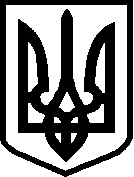 